Администрация Завитинского муниципального округа«НАШ ОКРУГ»Информационный листокадминистрации Завитинского муниципального округа№ 28 от 30.12.2022распространяется бесплатнодекабрь, 2022 годСОДЕРЖАНИЕПостановления главы Завитинского муниципального округа:№ 1168 от 29.12.2022 «Об утверждении Порядка составления и утверждения Отчета о результатах деятельности государственных (муниципальных) учреждений, находящихся в ведении Завитинского муниципального округа и об использовании закрепленного за ними государственного (муниципального) имущества»№ 1169 от 30.12.2022 «О внесении изменений в постановление главы Завитинского муниципального округа от 01.09.2014 № 325 «Об утверждении муниципальной программы Завитинского муниципального округа «Модернизация жилищно- коммунального комплекса, энергосбережение и повышение энергетической эффективности в Завитинском муниципальном округе»№ 1170 от 30.12.2022 «Об утверждении муниципальной программы «Формирование современной городской среды на территории города Завитинска»№ 1172 от 30.12.2022 «Об утверждении Плана действий администрации Завитинского муниципального округа на 2023 год»№ 1176 от 30.12.2022 «О внесении изменений в постановление главы Завитинского муниципального округа от 22.12.2021 № 642 «Об утверждении муниципальной программы «Переселение граждан из аварийного жилищного фонда на территории Завитинского муниципального округа»№ 1177 от 30.12.2022 «О внесении изменений в постановление главы Завитинского муниципального округа от 22.12.2021 № 643 «Благоустройство населенных пунктов Завитинского муниципального округа»№ 1179 от 30.12.2022 «О внесении изменений и дополнений в постановление главы Завитинского муниципального округа от 17.11.2022 № 1023 «Управление жилищное – коммунального хозяйства и благоустройства»Постановление от 29.12.2022                                                                                          			                           № 1168Об утверждении Порядка составления и утверждения Отчета о результатах деятельности государственных (муниципальных) учреждений, находящихся в ведении Завитинского муниципального округа и об использовании закрепленного за ними государственного (муниципального) имущества  В соответствии с Федеральным законом Российской Федерации от 8 мая 2010 № 83-ФЗ «О внесении изменений в отдельные законодательные акты Российской Федерации в связи с совершенствованием правового положения государственных (муниципальных) учреждений», подпунктом 10 пункта 3.3 статьи 32 Федерального закона Российской Федерации от 12 января 1996 № 7-ФЗ «О некоммерческих организациях» п о с т а н о в л я ю: 1. Утвердить прилагаемый Порядок составления и утверждения Отчета о результатах деятельности государственных (муниципальных) учреждений, находящихся в ведении Завитинского муниципального округа и об использовании закрепленного за ними государственного (муниципального) имущества. 2. Настоящее постановление вступает в силу с 1 января 2023 года и применяется, начиная с представления Отчета о результатах деятельности государственных (муниципальных) учреждений, находящихся в ведении Завитинского муниципального округа и об использовании закрепленного за ними государственного (муниципального) имущества за 2022 год. 3. Настоящее постановление подлежит официальному опубликованию. 4. Контроль за исполнением настоящего постановления возложить на первого заместителя главы администрации Завитинского муниципального округа Мацкан А.Н.Глава Завитинского  муниципального округа                                                                                                                      С.С. ЛиневичПриложение УТВЕРЖДЕНО постановлением главы Завитинского муниципального округа от  29.12.2022 № 1168 Порядок составления и утверждения Отчета о результатах деятельности государственных (муниципальных) учреждений, находящихся в ведении Завитинского муниципального округа и об использовании закрепленного за ними государственного (муниципального)имущества I. Общие положения 1.Общие требования к порядку составления и утверждения Отчета о результатах деятельности государственного (муниципального) учреждения и об использовании закрепленного за ним государственного (муниципального) имущества (далее соответственно - Порядок, Отчет) распространяются на:	орган государственной власти (государственный орган), орган управления государственным внебюджетным фондом, орган местного самоуправления, осуществляющий функции и полномочия учредителя государственного (муниципального) учреждения (далее - орган - учредитель), при установлении Порядка; государственное (муниципальное) учреждение (далее - учреждение) при составлении и утверждении Отчета. 2.Отчет составляется учреждением в валюте Российской Федерации (в части показателей, формируемых в денежном выражении) по состоянию на 1 января года, следующего за отчетным. 3.Орган - учредитель вправе при определении Порядка предусматривать составление и утверждение промежуточных отчетов (за квартал, полугодие).	4.Отчет, не содержащий сведения, составляющие государственную тайну или иную охраняемую законом тайну, составляется и утверждается государственным (муниципальным) учреждением в государственной интегрированной информационной системе управления общественными финансами «Электронный бюджет» (далее - система «Электронный бюджет») в форме электронных документов, подписываемых усиленной квалифицированной электронной подписью лица, уполномоченного действовать от имени учреждения. 5. Отчет, содержащий сведения, составляющие государственную или иную охраняемую законом тайну, составляется и утверждается учреждением в форме бумажного документа с соблюдением законодательства Российской Федерации о защите государственной тайны. 6.Сведения о выполнении государственного (муниципального) задания бюджетными (автономными) учреждениями, а также муниципальными казенными учреждениями, в случае утверждения государственному (муниципальному) казенному учреждению государственного (муниципального) задания, не содержащие сведения, составляющие государственную тайну или иную охраняемую законом тайну, формируются на основании данных системы «Электронный бюджет». <1> 7.Орган - учредитель при определении Порядка устанавливает следующие положения для составления и утверждения Отчета подведомственными ему учреждениями: 1) порядок и сроки составления Отчета; 2) порядок и сроки рассмотрения Отчета органом - учредителем; 3) порядок и сроки внесения изменений в Отчет в случаях, предусмотренных органом - учредителем; 4) требования о представлении промежуточных отчетов (при необходимости), с указанием периодичности (за квартал, полугодие) и сроков представления; 5) перечень дополнительных материалов к Отчету (при необходимости). При принятии решения органом - учредителем государственных (муниципальных) учреждений о необходимости представления дополнительных материалов к Отчету, указанные материалы представляются в виде электронных образов документов (документов на бумажном носителе, преобразованных в электронную форму путем сканирования). II. Требования к Отчету 8. Отчет должен в заголовочной части содержать наименование учреждения, составившего Отчет, с указанием кода по реестру участников бюджетного процесса, а также юридических лиц, не являющихся участниками бюджетного процесса, идентификационного номера налогоплательщика и кода причины постановки на учет, наименование органа - учредителя, с указанием кода главы по бюджетной классификации, наименование публично-правового образования, с указанием кода по Общероссийскому классификатору территорий муниципальных образований, и составляться в разрезе следующих разделов: раздел 1 «Результаты деятельности»; раздел 2 «Использование имущества, закрепленного за учреждением»; раздел 3 «Эффективность деятельности» <2>. 9. В раздел 1 «Результаты деятельности» должны включаться: отчет о выполнении государственного (муниципального) задания на оказание государственных (муниципальных) услуг (выполнение работ) (далее - государственное (муниципальное) задание) <3>; сведения об оказываемых услугах, выполняемых работах сверх установленного государственного (муниципального) задания, а также выпускаемой продукции, формируемые в соответствии с пунктом 14 настоящего Порядка; сведения о доходах учреждения в виде прибыли, приходящейся на доли в уставных (складочных) капиталах хозяйственных товариществ и обществ, или дивидендов по акциям, принадлежащим учреждению, формируемые в соответствии с пунктом 15 настоящего Порядка; сведения о просроченной кредиторской задолженности, формируемые в соответствии с пунктом 16 настоящего Порядка; сведения о задолженности по ущербу, недостачам, хищениям денежных средств и материальных ценностей, формируемые в соответствии с пунктом 17 настоящего Порядка; сведения о численности сотрудников и оплате труда, формируемые в соответствии с пунктом 18 настоящего Порядка; сведения о счетах учреждения, открытых в кредитных организациях, формируемые в соответствии с пунктом 19 настоящего Порядка.10. В раздел 2 «Использование имущества, закрепленного за учреждением» должны включаться:сведения о недвижимом имуществе, за исключением земельных участков (далее - сведения о недвижимом имуществе), закрепленном на праве оперативного управления, формируемые в соответствии с пунктом 20 настоящего Порядка; сведения о земельных участках, предоставленных на праве постоянного (бессрочного) пользования (далее - сведения об использовании земельных участков), формируемые в соответствии с пунктом 21 настоящего Порядка; сведения о недвижимом имуществе, используемом по договору аренды, формируемые в соответствии с пунктом 22 настоящего Порядка; сведения о недвижимом имуществе, используемом по договору безвозмездного пользования (договору ссуды), формируемые в соответствии с пунктом 23 настоящего Порядка; сведения об особо ценном движимом имуществе (за исключением транспортных средств), формируемые в соответствии с пунктом 24 настоящего Порядка; сведения о транспортных средствах, формируемые в соответствии с пунктом 25 настоящего Порядка; сведения об имуществе, за исключением земельных участков, переданном в аренду, формируемые в соответствии с пунктом 25(1) настоящего Порядка. 11. В раздел 3 «Эффективность деятельности» должны включаться: сведения о видах деятельности, в отношении которых установлен показатель эффективности, формируемые в соответствии с пунктом 26 настоящего Порядка; сведения о достижении показателей эффективности деятельности учреждения, формируемые в соответствии с пунктом 27 настоящего Порядка.	12. В раздел 1 «Результаты деятельности», раздел 2 «Использование имущества, закрепленного за учреждением» и раздел 3 «Эффективность деятельности» по решению органа - учредителя могут включаться также дополнительные сведения о результатах деятельности учреждения и использования им имущества. При принятии решения органом - учредителем муниципальных учреждений о необходимости представления дополнительных сведений, указанные материалы представляются в виде электронных образов документов (документов на бумажном носителе, преобразованных в электронную форму путем сканирования). III. Порядок формирования сведений, включаемых в Отчет 13. Отчет о выполнении государственного (муниципального) задания должен включать сведения о государственных (муниципальных) услугах и работах, включенных в государственное (муниципальное) задание (показатель, характеризующий содержание государственной (муниципальной) услуги (работы), плановые показатели объема государственной (муниципальной) услуги (работы), показатели объема оказанных государственных (муниципальных) услуг (выполненных работ) на отчетную дату, причину отклонения от установленных плановых показателей объема государственной (муниципальной) услуги (работы). 14. В сведениях об оказываемых услугах, выполняемых работах сверх установленного государственного (муниципального) задания, а также выпускаемой продукции должна отражаться информация о государственных (муниципальных) услугах (работах), оказываемых (выполняемых) за плату, включая сведения об иных видах деятельности, не относящихся к основным, с указанием информации о показателях объема оказанных государственных (муниципальных) услуг (выполненных работ, произведенной продукции), доходах, полученных учреждением от оказания платных государственных (муниципальных) услуг (выполнения работ), ценах (тарифах) на платные государственные (муниципальные) услуги (работы), оказываемых (выполняемых) потребителям за плату, а также справочная информация о реквизитах акта, которым установлены указанные цены (тарифы). 15. В сведениях о доходах учреждения в виде прибыли, приходящейся на доли в уставных (складочных) капиталах хозяйственных товариществ и обществ, или дивидендов по акциям, принадлежащим учреждению, должна отражаться информация о наименовании организации (предприятия) с долей участия учреждения во вкладе в уставном (складочном) капитале, с указанием идентификационного номера налогоплательщика, кода по Общероссийскому классификатору организационно-правовых форм, даты создания, основного вида деятельности, суммы вложений в уставный капитал, вида вложений (денежные средства, имущество, право пользования нематериальными активами), дохода (части прибыли (дивидендов) хозяйственного товарищества, общества), приходящаяся к получению учреждением за отчетный период, а также о задолженности перед учреждением по перечислению части прибыли (дивидендов) на начало года и конец отчетного периода. При отсутствии у учреждения вкладов в уставные (складочные) капиталы сведения, указанные в абзаце первом настоящего пункта, не формируются. 16. В сведениях о просроченной кредиторской задолженности должна отражаться информация об объеме просроченной кредиторской задолженности на начало года и конец отчетного периода, предельно допустимых значениях просроченной кредиторской задолженности, установленных органом-учредителем, изменении кредиторской задолженности за отчетный период в абсолютной величине и в процентах от общей суммы просроченной задолженности, а также причине образования кредиторской задолженности и мерах, принимаемых по ее погашению.	17. В сведениях о задолженности по ущербу, недостачам, хищениям денежных средств и материальных ценностей должна отражаться информация о задолженности контрагентов по возмещению ущерба на начало года и конец отчетного периода, общей сумме нанесенного ущерба, выявленных недостач, хищений, с указанием сумм, по которым виновные лица не установлены, сумм возмещенного ущерба, включая информацию о возмещении ущерба по решению суда и страховыми организациями, а также сумм списанного ущерба.	В сведениях о задолженности по ущербу, недостачам, хищениям денежных средств и материальных ценностей также отражается информация об ущербе материальным ценностям (порче имущества), сумме предварительных оплат, не возвращенным контрагентом в случае расторжения договоров (контрактов, соглашений), в том числе по решению суда, сумме задолженности подотчетных лиц, своевременно не возвращенной (не удержанной из заработной платы), а также сумме неустойки (штрафов, пеней), в связи с нарушением контрагентом условий договоров (контрактов, соглашений). 18. В сведениях о численности сотрудников и оплате труда должна отражаться информация о штатной численности (установлено штатным расписанием, замещено, вакантно) на начало года и конец отчетного периода, средней численности сотрудников за отчетный период, с указанием численности сотрудников, работающих по основному месту работы, на условиях внутреннего совместительства, внешнего совместительства <4>, а также информация о численности сотрудников, выполняющих работу без заключения трудового договора (по договорам гражданско-правового характера). Сведения о численности сотрудников формируются по группам (категориям) персонала, включая административно-управленческий персонал, основной персонал, вспомогательный. Информация о численности административно-управленческого персонала формируется с указанием численности заместителей руководителя учреждения, руководителей структурных подразделений, а также, по решению органа - учредителя, работников, осуществляющих правовое и кадровое обеспечение деятельности учреждения, ведение бухгалтерского, налогового (управленческого) учета, финансово-экономических служб, работников, осуществляющих информационно-техническое обеспечение деятельности и ведение делопроизводства. Информация о численности основного персонала формируется с указанием численности категорий работников, установленных Указом Президента Российской Федерации от 7 мая 2012 г. N 597 «О мероприятиях по реализации государственной социальной политики». Сведения об оплате труда формируются по группам (категориям) персонала с обособлением информации об оплате труда работников, работающих по основному месту работы, в том числе занятых на условиях полного и неполного рабочего времени, внутреннего совместительства, внешнего совместительства <4>, а также оплате вознаграждения лицам, выполняющим работу без заключения трудового договора (по договорам гражданско-правового характера). Дополнительно по решению органа - учредителя в сведения об оплате труда включается информация об аналитическом распределении расходов на оплату труда по источникам финансового обеспечения и аналитическая информация о распределении численности сотрудников по размерам оплаты труда. 19. В сведениях о счетах учреждения, открытых в кредитных организациях, должна отражаться информация о номерах счетов, открытых в кредитных организациях в валюте Российской Федерации и иностранной валюте, с указанием вида счета, реквизитов акта, в соответствии с которым открыт счет в кредитной организации, остатка средств на счете на начало года и конец отчетного периода. 20. В сведениях о недвижимом имуществе, закрепленном на праве оперативного управления, должна отражаться информация, содержащая перечень объектов недвижимого имущества, закрепленного за учреждением на праве оперативного управления, с указанием адреса, кадастрового номера, года постройки, основных технических характеристик объекта (общая площадь объекта, длина (протяженность) линейного объекта, глубина объекта, объем объекта), информации об имуществе, используемом учреждением для осуществления основной деятельности и иных целей, не используемом учреждением, переданном в аренду, в безвозмездное пользование, не используемом в связи с проводимым капитальным ремонтом или реконструкцией, находящемся в аварийном состоянии, требующем ремонта или относительно которого осуществляется согласование решения о списании. Дополнительно в сведения о недвижимом имуществе, закрепленном на праве оперативного управления, включается информация о фактических расходах на оплату коммунальных услуг, расходов на содержание указанного имущества, расходов на уплату налогов, в качестве объекта налогообложения, по которым признается указанное имущество, с указанием расходов, возмещаемых пользователями имущества. Сведения о недвижимом имуществе, закрепленном на праве оперативного управления за государственными (муниципальными) учреждениями (перечень объектов, адрес, кадастровый номер, год постройки, технические характеристики), формируются на основании данных реестра государственного (муниципального) имущества <5>. 21. В сведениях об использовании земельных участков должна отражаться информация, содержащая перечень земельных участков, предоставленных учреждению на праве постоянного (бессрочного) пользования, с указанием адреса, кадастрового номера, общей площади, информации о площади земельного участка (части земельного участка), используемой учреждением для осуществления основной деятельности и иных целей, не используемой учреждением, переданной в аренду, в безвозмездное пользование, не используемой по иным причинам, земельных участках, в отношении которых заключено соглашение об установлении сервитута.	Дополнительно в сведения об использовании земельных участков включается информация о фактических расходах на содержание земельных участков, включая эксплуатационные расходы и расходы на уплату земельного налога, в качестве объекта налогообложения, по которым признаются указанные земельные участки, с указанием расходов, возмещаемых пользователями земельных участков. Сведения об использовании земельных участков государственными (муниципальными) учреждениями (перечень объектов, адрес, кадастровый номер, площадь) формируются на основании данных реестра государственного (муниципального) имущества <6>. 22. В сведениях о недвижимом имуществе, используемом по договору аренды, должна отражаться информация, содержащая перечень объектов недвижимого имущества, находящегося у учреждения в пользовании по договору аренды, с указанием наименования и адреса объекта, количества арендуемого имущества, наименования арендодателя с указанием идентификационного номера налогоплательщика и кода по классификации институциональных секторов экономики, срока пользования арендуемым имуществом, размера арендной платы, фактических расходов на содержание арендуемого имущества, направления использования арендуемого имущества, а также обоснование заключения договора аренды. 23. В сведениях о недвижимом имуществе, используемом по договору безвозмездного пользования (договору ссуды), должна отражаться информация, содержащая перечень объектов недвижимого имущества, находящегося у учреждения в пользовании по договору безвозмездного пользования (договору ссуды), с указанием наименования и адреса объекта, количества имущества, наименования ссудодателя с указанием идентификационного номера налогоплательщика и кода по классификации институциональных секторов экономики, срока пользования имуществом, фактических расходов на содержание имущества, направления использования имущества, а также обоснование заключения договора безвозмездного пользования (договору ссуды). 24. В сведения об особо ценном движимом имуществе (за исключением транспортных средств) включается информация о наличии особо ценного движимого имущества (по группам основных средств), балансовой стоимости и остаточной стоимости имущества. Дополнительно в сведения об особо ценном движимом имуществе (за исключением транспортных средств) включается информация о фактических расходах на содержание имущества, включая расходы на техническое обслуживание, текущий и капитальный ремонт, расходы на обязательное и добровольное страхование указанного имущества, на уплату налогов, в качестве объекта налогообложения по которым признается указанное имущество, заработную плату обслуживающего персонала, иные расходы.	Сведения об особо ценном движимом имуществе (за исключением транспортных средств) государственных (муниципальных) учреждений формируются на основании данных реестра государственного (муниципального) имущества <7>. 25. В сведениях о транспортных средствах должна отражаться информация о транспортных средствах, используемых учреждением (с детализацией по видам транспортных средств), в том числе на праве оперативного управления, по договору аренды и безвозмездного пользования (договору ссуды), с обособлением информации о транспортных средствах, используемых для осуществления основной деятельности и иных целей, в том числе в целях обслуживания административно-управленческого персонала, доставки сотрудников к месту работы, для обеспечения перевозки людей (за исключением сотрудников), в том числе обучающихся, спортсменов, пациентов. Дополнительно в сведения о транспортных средствах включается информация о фактических расходах на содержание транспортных средств, включая расходы на приобретение горюче-смазочных материалов, приобретение комплектующих, техническое обслуживание, ремонт, добровольное и обязательное страхование (включая страхование гражданской ответственности), расходы на содержание гаражей, заработную плату (водителей, механиков, административно-управленческого персонала гаражей), уплату транспортного налога. 25(1). В сведениях об имуществе, за исключением земельных участков, переданном в аренду, должна отражаться аналитическая информация об имуществе, переданном в аренду, с указанием информации об объектах, переданных в аренду полностью или частично, объеме переданного в пользование имущества, а также направлениях его использования, предусмотренных договором. 26. В сведениях о видах деятельности, в отношении которых установлен показатель эффективности, должна отражаться информация, содержащая перечень видов деятельности, осуществляемых учреждением, в отношении которых установлен показатель эффективности, с указанием наименования и реквизитов правового акта, устанавливающего показатель эффективности деятельности учреждения в отношении указанного учреждением вида деятельности (далее - правовой акт). 27. В сведениях о достижении показателей эффективности деятельности учреждения указывается информация о наименовании показателя, установленного в правовом акте, единицы измерения, планового значения, установленного в правовом акте, фактического значения, достигнутого за отчетный период, величины отклонения и причин указанного отклонения. 28. Рекомендуемые образцы отчета и включаемых в него государственными (муниципальными) учреждениями сведений (далее - рекомендуемые образцы) приведены в приложении к настоящему Порядку.	Орган государственной власти субъекта Российской Федерации, орган управления территориальным государственным внебюджетным фондом, орган местного самоуправления при определении Порядка вправе использовать рекомендуемые образцы. 29. Отчет бюджетных и казенных учреждений утверждается руководителем учреждения и представляется органу - учредителю. Отчет автономного учреждения утверждается руководителем учреждения с учетом требований Федерального закона от 3 ноября 2006 г. N 174-ФЗ "Об автономных учреждениях" <8> и представляется органу - учредителю. 30. Отчеты учреждений, за исключением Отчетов, содержащих сведения, составляющие государственную или иную охраняемую законом тайну, утверждаются и представляются в сроки, установленные органом - учредителем, но не позднее 1 марта года, следующего за отчетным, или первого рабочего дня, следующего за указанной датой. Отчеты рассматриваются отраслевыми отделами, службами и структурными подразделениями органа-учредителя в течение десяти рабочих дней со дня поступления на рассмотрение. 31.Отчеты, содержащие сведения, составляющие государственную или иную охраняемую законом тайну, представляются и рассматриваются в порядке и сроки, установленные органом - учредителем. 32.Орган-учредитель рассматривает Отчет и в случаях установления факта недостоверности предоставленной учреждением информации и (или) представления указанной информации не в полном объеме направляет требование о доработке с указанием причин, послуживших основанием для необходимости его доработки. Срок доработки Отчета не может превышать десяти рабочих дней. 33.Учреждение, имеющее обособленное(ые) подразделение(я) (филиалы), осуществляющее полномочия по ведению бухгалтерского учета, формирует Отчет на основании Отчета головного учреждения (сформированного без учета Отчетов обособленных подразделений) и отчета(ов) обособленного(ых) подразделения(й). 34.Показатели Отчета, формируемые в денежном выражении, должны быть сопоставимы с показателями, включаемыми в состав бюджетной отчетности казенных учреждений и бухгалтерской отчетности бюджетных (автономных) учреждений. <1> Приложение N 2 к Положению о формировании муниципального задания на оказание муниципальных услуг (выполнение работ) в отношении муниципальных учреждений Завитинского муниципального округа и финансовом обеспечении выполнения муниципального задания, утвержденному постановлением главы Завитинского муниципального округа от 30 декабря 2021  г. N 662. <2> Раздел формируется учреждениями, которые в случаях, предусмотренных федеральными законами, наделены полномочиями по исполнению государственных функций, а также осуществляют полномочия по обеспечению деятельности федеральных государственных органов, осуществляющих функции и полномочия учредителя таких учреждений. <3> Отчет формируется бюджетными и автономными учреждениями, а также казенными учреждениями, которым в соответствии с решением органа - учредителя сформировано государственное (муниципальное) задание.<4> Статья 60.1 Трудового кодекса Российской Федерации.  <5> Ведение реестра муниципального имущества осуществляется в соответствии с Приказом Министерства экономического развития РФ, от 30.08.2011г. № 424 «Об утверждении порядка ведения органами местного самоуправления реестров муниципального имущества». <6> Ведение реестра муниципального имущества осуществляется в соответствии с Приказом Министерства экономического развития РФ, от 30.08.2011г. № 424 «Об утверждении порядка ведения органами местного самоуправления реестров муниципального имущества». <7> Ведение реестра муниципального имущества осуществляется в соответствии с Приказом Министерства экономического развития РФ, от 30.08.2011г. № 424 «Об утверждении порядка ведения органами местного самоуправления реестров муниципального имущества». <8> Пункт 7 части 1 статьи 11 Федерального закона от 3 ноября 2006 г. N 174-ФЗ "Об автономных учреждениях".Приложение к Порядку составления и утверждения Отчета о результатах деятельности государственных (муниципальных) учреждений, находящихся в ведении  Завитинского муниципального округа и об использовании закрепленного за ними государственного (муниципального) имущества (рекомендуемый образец Отчет о результатах деятельности государственного (муниципального) учреждения и об использовании закрепленного за ним государственного (муниципального) имуществаСведения об оказываемых услугах, выполняемых работах сверх установленного государственного (муниципального) задания, а также выпускаемой продукции на 1 __________ 20__ г.Раздел 1. Сведения об услугах, оказываемых сверх установленного государственного (муниципального) заданияРаздел 2. Сведения о работах, выполняемых сверх установленного государственного (муниципального) заданияРаздел 3. Сведения о производимой продукцииСведения о доходах учреждения в виде прибыли, приходящейся на доли в уставных (складочных) капиталах хозяйственных товариществ и обществ, или дивидендов по акциям, принадлежащим учреждению <1><1> Сведения формируются в случаях, если в соответствии с законодательством Российской Федерации установлена возможность создания хозяйственных товариществ и обществ. <2> Указывается вид вложений "1" - денежные средства, "2" - имущество, "3" - право пользования нематериальными активами. Сведения о просроченной кредиторской задолженности<3> Указываются предельно допустимые значения, установленные органом, осуществляющим функции и полномочия учредителя. <4> Заполняется в случае, если значения просроченной кредиторской задолженности установлены органом, осуществляющим функции и полномочия учредителя, в абсолютных значениях (рублях). <5> Заполняется в случае, если значения просроченной кредиторской задолженности установлены органом, осуществляющим функции и полномочия учредителя, в процентах от общей суммы кредиторской задолженности. <6> Указывается общая сумма увеличения или уменьшения кредиторской задолженности. Сведения о задолженности по ущербу, недостачам, хищениям денежных средств и материальных ценностейСведения о численности сотрудников и оплате трудаРаздел 1. Сведения о численности сотрудниковРаздел 2. Сведения об оплате труда<7> При расчете показателя не учитывается численность сотрудников учреждения, работающих по внутреннему совместительству (по совмещению должностей). <8> Указывается численность сотрудников учреждения, работающих по внутреннему совместительству (по совмещению должностей). При расчете общей численности сотрудников учреждения показатель не учитывается. <9> Указывается численность физических лиц, привлекаемых к оказанию услуг, выполнению работ без заключения трудового договора (на основании договоров гражданско-правового характера). Детализация численности по группам персонала указывается в соответствии с предметом договора, в зависимости от характера работ, для выполнения которых привлекается сотрудник. <10> Указывается численность физических лиц, привлекаемых к оказанию услуг, выполнению работ без заключения трудового договора (на основании договоров гражданско-правового характера), являющихся сотрудниками учреждения. <11> Указывается численность физических лиц, привлекаемых к оказанию услуг, выполнению работ без заключения трудового договора (на основании договоров гражданско-правового характера), не являющихся сотрудниками учреждения. <12> Указывается численность работников учреждения, непосредственно оказывающих услуги (выполняющих работы), направленные на достижение определенных уставом учреждения целей деятельности этого учреждения. <13> Детализация показателей по группе (категории) персонала устанавливается порядком органа, осуществляющего функции и полномочия учредителя. <14> Указывается численность работников учреждения, создающих условия для оказания услуг (выполнения работ), направленных на достижение определенных уставом учреждения целей деятельности этого учреждения, включая обслуживание зданий и оборудования. <15> Указывается численность работников учреждения, занятых управлением (организацией) оказания услуг (выполнения работ), а также работников учреждения, выполняющих административные функции, необходимые для обеспечения деятельности учреждения. <16> Указывается сумма, начисленная по договорам гражданско-правового характера, заключенным с лицами, привлекаемыми для оказания услуг (выполнения работ). Детализация начисленного вознаграждения по группам персонала указывается в соответствии с предметом договора, в зависимости от характера работ, для выполнения которых привлекается сотрудник. <17> Показатели аналитического распределения оплаты труда сотрудников по источникам финансового обеспечения формируются в случае, если требование о детализации установлено органом, осуществляющим функции и полномочия учредителя. <18> Указывается сумма начисленной оплаты труда работникам учреждения, оказывающим услуги (выполняющим работы) в рамках программ обязательного медицинского страхования. <19> Указывается сумма начисленной оплаты труда работникам учреждения, оказывающим услуги (выполняющим работы) в рамках осуществления приносящей доход деятельности. <20> Указывается сумма начисленной оплаты труда работникам учреждения, непосредственно оказывающим услуги (выполняющим работы), направленные на достижение определенных уставом учреждения целей деятельности этого учреждения. <21> Указывается сумма начисленной оплаты труда работникам учреждения, создающим условия для оказания услуг (выполнения работ), направленных на достижение определенных уставом учреждения целей деятельности этого учреждения, включая обслуживание зданий и оборудования. <22> Указывается сумма начисленной оплаты труда работникам учреждения, занятым управлением (организацией) оказания услуг (выполнения работ), а также работникам учреждения, выполняющим административные функции, необходимые для обеспечения деятельности учреждения. Сведения о счетах учреждения, открытых в кредитных организациях<23> Указывается вид банковского счета, открытого в кредитной организации (например, номинальный счет, счет эскроу, публичный депозитный счет). <24> Показатели счетов в иностранной валюте указываются в рублевом эквиваленте. Сведения о недвижимом имуществе, за исключением земельных участков, закрепленном на праве оперативного управления<24.1> Указывается уникальный код объекта капитального строительства, объекта недвижимого имущества (при наличии). <25> Указываются здания, строения, сооружения и иные аналогичные объекты. <26> Указываются линии электропередачи, линии связи (в том числе линейно-кабельные сооружения), трубопроводы, автомобильные дороги, железнодорожные линии и другие подобные сооружения. Сведения о земельных участках, предоставленных на праве постоянного (бессрочного) пользованияСведения о недвижимом имуществе, используемом по договору аренды Раздел 1. Сведения о недвижимом имуществе, используемом на праве аренды с помесячной оплатойРаздел 2. Сведения о недвижимом имуществе, используемом на праве аренды с почасовой оплатой<27> Указывается направление использования объекта недвижимого имущества "1" - для осуществления основной деятельности в рамках государственного (муниципального) задания, "2" - для осуществления основной деятельности за плату сверх государственного (муниципального) задания. <28> Указывается направление использования объекта недвижимого имущества "3" - проведение концертно-зрелищных мероприятий и иных культурно-массовых мероприятий, "4" - проведение спортивных мероприятий, "5" - проведение конференций, семинаров, выставок, переговоров, встреч, совещаний, съездов, конгрессов, "6" - для иных мероприятий. Сведения о недвижимом имуществе, используемом по договору безвозмездного пользования (договору ссуды)Сведения об особо ценном движимом имуществе (за исключением транспортных средств)Раздел 1. Сведения о наличии, состоянии и использовании особо ценного движимого имуществаРаздел 2. Сведения о расходах на содержание особо ценного движимого имущества<29> Срок использования имущества считается начиная с 1-го числа месяца, следующего за месяцем принятия его к бухгалтерскому учету.Сведения о транспортных средствахРаздел 1. Сведения об используемых транспортных средствахРаздел 2. Сведения о неиспользуемых транспортных средствах, находящихся в оперативном управлении учрежденияРаздел 3. Направления использования транспортных средствРаздел 4. Сведения о расходах на содержаниетранспортных средств<30> Показатели формируются в случае, если требование о детализации установлено органом, осуществляющим функции и полномочия учредителя. <31> Указываются транспортные средства, в отношении которых принято решение о списании, ожидается согласование органом, осуществляющим функции и полномочия учредителя <32> Указываются транспортные средства, используемые в целях уборки территории, вывоза мусора, перевозки имущества (грузов), а также в целях перевозки людей.Сведения об имуществе, за исключением земельных участков, переданном в аренду<33> Заполняется в отношении недвижимого имущества. <34> Указывается вид объекта: 1 - здание (строение, сооружение) в целом, 2 - помещение в здании, строении (за исключением подвалов, чердаков), 3 - подвалы, чердаки, 4 - конструктивная часть здания (крыша, стена), 5 - архитектурный элемент фасада здания (навес над входными дверями зданий), 6 - часть помещения в местах общего пользования (вестибюли, холлы, фойе, коридоры), 7 - линии электропередачи, линии связи (в том числе линейно-кабельные сооружения), 8 - трубопроводы, 9 - автомобильные дороги, 10 - железнодорожные линии, 11 - резервуар, иная емкость, 12 - скважины на воду, 13 - скважины газовые и нефтяные, 14 - скважины иные, 15 - движимое имущество, предоставляемое в прокат, 16 - иные. <35> Указывается направление использования имущества, переданного в аренду (разрешенное использование): 1 - размещение банкоматов, 2 - размещение торговых автоматов для продажи воды, кофе и кондитерских изделий, 3 - размещение столовых и буфетов, 4 - размещение книжных киосков, магазинов канцелярских принадлежностей, 5 - размещение аптечных пунктов, 6 - размещение торговых автоматов для продажи бахил, одноразовых халатов, 7 - размещение платежных терминалов, 8 - размещение иных торговых точек, 9 - размещение офисов банков, 10 - проведение образовательных и информационно-просветительских мероприятий, 11 - проведение концертно-зрелищных мероприятий, 12 - проведение ярмарок, выставок, 13 - проведение конгрессов, съездов, симпозиумов, конференций, 14 - проведение спортивных мероприятий, 15 - проведение иных культурно-массовых мероприятий, 16 - прокат оборудования, 17 - прокат спортивного инвентаря, 18 – иное <36> В случае указания в графе 8 значения "18 - иное" указывается направление использования переданного в аренду имущества.Постановление от 30.12.2022 									                          №  1169О внесении изменений в постановление главы Завитинского муниципального округа от 01.09.2014 № 325 В целях корректировки объёмов финансирования муниципальной программы «Модернизация жилищно-коммунального комплекса, энергосбережение и повышение энергетической эффективности в Завитинском муниципальном округе» на 2023 год п о с т а н о в л я ю: 1. Внести в постановление главы Завитинского района от 01.09.2014 № 325 (с изм. от 22.12.2021 № 641) «Об утверждении муниципальной программы Завитинского муниципального округа «Модернизация жилищно-коммунального комплекса, энергосбережение и повышение энергетической эффективности в Завитинском муниципальном округе» следующие изменения:  Приложение к постановлению изложить в новой редакции, согласно приложению к настоящему постановлению. 2.Признать утратившим силу постановление главы Завитинского муниципального округа от 08.06.2022 № 507. 3. Настоящее постановление подлежит официальному опубликованию. 4. Контроль за исполнением настоящего постановления возложить на заместителя главы администрации Завитинского муниципального округа по муниципальному хозяйству П.В. Ломако.        Глава Завитинского муниципального округа                                                                                                                      С.С.ЛиневичПриложение к постановлению главы Завитинского муниципального округа от 30.12.2022 № 1169Муниципальная программа «Модернизация жилищно-коммунального комплекса, энергосбережение и повышение энергетической эффективности в Завитинском муниципальном округе»  1. Паспорт2. Характеристика сферы реализации муниципальной программы На конец 2020 года на территории Завитинского муниципального округа функционировало 15 котельных. Преобладающее число источников теплоснабжения малой мощности, все они работают на твердом топливе. В среднем по округу 35 % тепловых сетей нуждается в замене. Единственным источником водоснабжения в округе являются подземные воды. Изношенность водопроводных сетей составляет 45 %. Исходя из существующего состояния коммунальной инфраструктуры округа, необходимо проведение инноваций, предусматривающих техническую модернизацию систем тепло-, и водоснабжения, обеспечение жилищно-коммунального хозяйства современными котлами, оборудованием, внедрение новых технологий энерго-, ресурсосбережения в котельных, системах теплоснабжения и водоснабжения; внедрение новых технологий мониторинга за расходом энергоресурсов. Благодаря реализации муниципальных программ «Модернизация коммунальной инфраструктуры Завитинского района на 2009-2014 годы» и «Энергосбережение и повышение энергетической эффективности Завитинского района на 2010-2014 годы» проведены мероприятия по замене ветхих сетей тепло-, водоснабжения сёл района, что значительно сократило износ сетей теплоснабжения (до 42%) и сетей водоснабжения (до 30%). Проведены мероприятия по установке приборов учёта в бюджетных учреждениях района, что значительно сократило потребление тепловой энергии. Кроме того, благодаря вступлению в федеральный проект «Чистая вода» разработанного в рамках нацпроекта «Экология» в соответствии с Указом Президента Российской Федерации от 7 мая 2018 года, который реализуется в рамках национального проекта «Жилье и городская среда», к 2024 году в г. Завитинске будут  реализованы мероприятия по строительству и реконструкции (модернизации) объектов питьевого водоснабжения и водоподготовки, что позволит достигнуть обеспечения качественной питьевой водой жителей района «Южный» и центрального района г. Завитинска. Одной из причин, усугубляющих финансовое состояние предприятий жилищно-коммунального хозяйства округа, является наличие дебиторской задолженности, часть которой признана в установленном порядке невозможной к взысканию. Главная причина, приводящая к образованию задолженности, - это неплатежи населения. Низкий уровень собираемости платежей и взыскания задолженности населения обусловлен тем, что в структуре должников доминируют малодоходные группы, взыскать долг с которых не удается даже в случае положительного решения суда в силу отсутствия у них ликвидного имущества.  Указанная задолженность населения представляет собой денежные средства, недополученные предприятиями жилищно-коммунального хозяйства округа за оказанные услуги, то есть фактические их убытки. Это неблагоприятным образом сказывается на финансовом положении предприятий и, как следствие, на качестве оказываемых ими услуг. Ситуация усугубляется общеэкономическими проблемами, в частности, по причине роста энергоемкости в жилищно-коммунальном хозяйстве возрастают издержки населения и производственного сектора на потребляемые топливно-энергетические ресурсы, что негативно сказывается на уровне жизни жителей округа. Учитывая вышеуказанное, необходимым является принятие мер, направленных на модернизацию коммунальной инфраструктуры, улучшение финансового состояния предприятий жилищно-коммунального хозяйства округа. 3. Приоритеты государственной политики в сфере реализации муниципальной программы, цели, задачи и ожидаемые конечные результаты Приоритеты государственной политики в сфере реализации муниципальной программы определяются Указом Президента Российской Федерации от 07 мая 2012 года № 600 «О мерах по обеспечению граждан Российской Федерации доступным и комфортным жильем и повышению качества жилищно-коммунальных услуг», а также долгосрочными стратегическими целями и приоритетными задачами социально-экономического развития Дальнего Востока, Забайкалья и Амурской области, таких как: - привлечение инвестиций в жилищно-коммунальное хозяйство, его модернизация; - снижение потребления всех видов ресурсов за счет применения передовых ресурсо- и энергосберегающих технологий; сбалансированная тарифная политика; - повышение уровня благоустроенности жилья и благоустройства населенных пунктов, качества жилищно-коммунальных услуг; Исходя из этого, определены цели муниципальной программы: Обеспечение доступности, повышение качества и надежности жилищно-коммунального обслуживания населения. Обеспечение энергоэффективности в бюджетном и жилищно-коммунальном секторах экономики.Таблица № 1 Проблемы, задачи и результаты реализации муниципальной программы4. Описание системы подпрограмм Муниципальная программа состоит из 3-х подпрограмм, которые предусматривают комплекс взаимосвязанных мер, направленных на достижение обозначенных целей, а также на решение наиболее важных задач муниципальной программы. На основе этого выделены следующие подпрограммы: 1. Подпрограмма «Энергосбережение и повышение энергетической эффективности в Завитинском муниципальном округе»; 2. Подпрограмма «Модернизация жилищно-коммунального комплекса в Завитинском муниципальном округе»; 3. Подпрограмма «Обеспечение доступности коммунальных услуг, повышение качества и надежности жилищно-коммунального обслуживания населения»; На решение задач и достижение целей программы ориентированы следующие основные мероприятия: расходы, направленные на модернизацию коммунальной инфраструктуры; разработка и актуализация схем теплоснабжения, водоснабжения, водоотведения; оборудование контейнерных площадок для сбора твердых коммунальных отходов, закупка контейнеров для сбора ТКО; технические и технологические мероприятия энергосбережения; организационные мероприятия энергосбережения; создание нормативно-правовой базы энергосбережения в Завитинском муниципальном округе; Организационные мероприятия будут осуществляться на уровне муниципального округа. 5. Сведения об основных мерах правового регулирования в сфере реализации муниципальной программы Предполагаемые к принятию меры правового регулирования в сфере реализации муниципальной программы приведены в приложении № 2 к муниципальной программе. 6. Ресурсное обеспечение муниципальной программы Общий объем финансирования программы  - 593848,68 тыс. рублей. Источником финансирования программы являются средства федерального, регионального и муниципального бюджетов. Объём финансирования подпрограммы «Энергосбережение и повышение энергетической эффективности в Завитинском муниципальном округе» составляет 2994,162 тыс. рублей. Объём финансирования подпрограммы «Модернизация жилищно-коммунального комплекса в Завитинском муниципальном округе» составляет 584688,908 тыс. рублей; Объем финансирования подпрограммы «Обеспечение доступности коммунальных услуг, повышение качества и надежности жилищно-коммунального обслуживания населения» составляет 6165,612 тыс. рублей. Объемы финансирования подлежат ежегодному уточнению исходя из возможностей соответствующего бюджета на очередной финансовый год и плановый период. Ресурсное обеспечение и прогнозная (справочная) оценка расходов на реализацию мероприятий муниципальной программы округа из различных источников финансирования изложена в Приложении № 3 к муниципальной программе. 7. Планируемые показатели эффективности реализации муниципальной программы Показатели (индикаторы) эффективности реализации муниципальной программы соответствуют ее приоритетам, целям и задачам, в целом предназначены для оценки наиболее существенных результатов реализации подпрограммы.  Перечень целевых показателей муниципальной программы носит открытый характер и предусматривает возможность корректировки в случае потери информативности показателя, изменения приоритетов государственной политики, появления новых технологических и социально-экономических обстоятельств, существенно влияющих на развитие соответствующих сфер экономической деятельности. Эффективность реализации муниципальной программы и использования выделенных на нее средств бюджетов всех уровней будет обеспечена за счет: исключения возможности нецелевого использования бюджетных средств; прозрачности использования бюджетных средств. Оценка эффективности реализации муниципальной программы будет осуществляться на основе следующих индикаторов: обеспечение населения и приравненных к нему категорий потребителей водой, тепловой энергией круглосуточно в отопительный период; уменьшение просроченной задолженности населения перед теплоснабжающими организациями; снижение уровня износа коммунальной инфраструктуры. Успешное выполнение мероприятий подпрограммы позволит:  обеспечить бесперебойную поставку населению и приравненным к нему категориям потребителей тепловой энергии, воды;снизить уровень износа коммунальной инфраструктуры до 36% в среднем по району. Коэффициенты значимости основных мероприятий муниципальной программы представлены в Приложении № 5 к муниципальной программе.8. Риски реализации муниципальной программы Меры управления рисками Сводный анализ рисков, их вероятности и силы влияния, а также мер по их минимизации при реализации муниципальной программы приведены в таблице 2. Таблица 2 Риски невыполнения программы Принятие мер по управлению рисками осуществляется в процессе мониторинга реализации муниципальной программы и оценки ее эффективности и результативности. I. Подпрограмма «Энергосбережение и повышение энергетическойэффективности в Завитинском муниципальном округе» Паспорт подпрограммы1. Характеристика сферы реализации подпрограммы В настоящее время достаточно остро стоит проблема повышения расходования топливно – энергетических ресурсов (далее – ТЭР). В связи с ежегодным удорожанием стоимости энергоресурсов значительно увеличилась доля затрат на ТЭР в себестоимости продукции и оказании услуг.  Комплексное решение вопросов, связанных с эффективным использованием топливно-энергетических ресурсов на территории Завитинского района, является одной из приоритетных задач экономического развития социальной и жилищно-коммунальной инфраструктуры и требует взаимодействия между органами местного самоуправления Завитинского муниципального округа  и организациями жилищно-коммунального комплекса, направленного на осуществление энергосберегающих мероприятий. Учитывая социальную и экономическую значимость энергосберегающих мероприятий, реализация подпрограммы позволит решить задачи энергосбережения в социальной сфере и ЖКХ, а также снизить нагрузку на население и бюджет Завитинского муниципального округа по оплате за потребленные ресурсы. Усугубляет ситуацию рост цен на топливо, рост тарифов на тепловую энергию и воду, опережающие уровень инфляции, что приводит к повышению расходов бюджетов всех уровней на энергообеспечение жилых домов, организаций социальной сферы, увеличению коммунальных платежей населения.  Недостаточное финансирование комплекса работ по энергосбережению в течение ряда лет негативно влияет на сложившуюся  ситуацию. В настоящее время потребители несут значительные затраты на оплату коммунальных ресурсов. Договоры на поставку тепла, холодной и горячей воды, электроэнергии в местах общего пользования отражают объемы реализации, которые зачастую значительно отличаются от фактического потребления.  Все эти негативные последствия обусловливают объективную необходимость экономии энергоресурсов и актуальность проведения целенаправленной политики энергосбережения. 2. Приоритеты государственной политики в сфере реализации подпрограммы, цели, задачи, ожидаемые конечные результаты Приоритеты государственной политики в сфере реализации подпрограммы определяются в соответствии с Федеральным законом от 23.11.2009 № 261«Об энергосбережении и о повышении энергетической эффективности и о внесении изменений в отдельные законодательные акты Российской Федерации». Основным инструментом управления энергосбережением является программно-целевой метод, предусматривающий разработку, принятие и исполнение муниципальных программ и подпрограмм энергосбережения. Необходимость решения проблемы энергосбережения программно-целевым методом обусловлена следующими причинами: 1. Невозможность комплексного решения проблемы в требуемые сроки за счет использования действующего рыночного механизма. 2. Комплексный характер проблемы и необходимость координации действий по ее решению. Повышение эффективности использования энергии и других видов ресурсов требует координации действий поставщиков и потребителей  ресурсов, выработки общей технической политики, согласования договорных условий, сохранения баланса и устойчивости работы технических систем и т.п. Интересы участников рыночных отношений при этом не совпадают, а зачастую прямо противоположны, что требует участия в процессе третьей стороны в лице органов государственной власти, имеющих полномочия в сфере регулирования энергетики и коммунальных услуг.  3. Необходимость обеспечения выполнения задач социально-экономического развития, поставленных на федеральном, региональном и местном уровнях. Стратегия социально-экономического развития Амурской области до 2020 года определила внедрение энергосберегающих технологий среди главных ориентиров в реализации стратегического выбора округа.  4. Необходимость повышения эффективности расходования бюджетных средств в частности на оплату услуг жилищно-коммунального комплекса. Решение этих вопросов без применения программно-целевого метода не представляется возможным. Целью подпрограммы является снижение затрат при производстве, передаче и потреблении тепловой энергии, воды в социальной сфере и жилищно-коммунальном хозяйстве, включая население Завитинского муниципального округа. Реализация подпрограммы осуществляется путем решения следующих задач: энергосбережение и повышение энергетической эффективности на территории Завитинского  муниципального округа; мероприятия по энергосбережению, имеющие системный характер. К 2025 году ожидается достижение следующих результатов:  Доля бюджетных учреждений (далее – БУ) округа, оснащенных приборами учета, в общем количестве БУ округа– 100%. Снижение потребления БУ округа топливно-энергетических ресурсов не менее чем на 20 % к объему потребленных топливно-энергетических ресурсов в базисном 2015 году. Доля многоквартирных домов  (далее - МКД) муниципального округа, оснащенных общедомовыми (коллективными) приборами учета, в общем количестве МКД округа – 100%. Доля внебюджетных средств, используемых для финансирования мероприятий по энергосбережению и повышению энергетической эффективности, в общем объеме финансирования подпрограммы – 100%. Задача подпрограммы «Энергосбережение и повышение энергетической эффективности в Завитинском муниципальном округе» заключается в обеспечении  энергоэффективности в бюджетном и жилищно-коммунальном секторах экономики. 3. Описание системы основных мероприятий На решение задач подпрограммы «Энергосбережение и повышение энергетической эффективности на территории Завитинского муниципального округа» направлены: 1. Технические и технологические мероприятия энергосбережения, включающие в себя: 1.1. Проведение энергоаудита и паспортизации существующих зданий и сооружений бюджетной сферы. 1.2. Проведение ремонтно-наладочных, пусковых работ, а также реконструкция и прокладка новых тепловых и электрических сетей, систем освещения, отопления, горячего и холодного водоснабжения. 1.3. Мероприятия, направленные на повышение уровня оснащенности общедомовыми приборами учета используемых энергетических ресурсов и воды. 1.4. Мероприятия, обеспечивающие распространение информации об установленных законодательством об энергосбережении и повышении энергетической эффективности требованиям, предъявляемых к собственникам жилых домов, собственникам помещений в многоквартирных домах, лицам, ответственным за содержание многоквартирных домов, информирование жителей о возможных типовых решениях повышения энергетической эффективности и энергосбережения, пропаганду реализации мер, направленных на снижение пикового потребления электрической энергии населением. 1.5. Проведение ремонтно-наладочных, пусковых работ, а также реконструкция и прокладка новых тепловых сетей, холодного водоснабжения жилищного фонда.  1.6. Оптимизация режимов работы энергоисточников, количества котельных и их установленной мощности с учетом корректировок схем энергоснабжения, местных условий и видов топлива. 1.7. Модернизация котельных, включая строительство котельных с использованием энергоэффективных технологий с высоким коэффициентом полезного действия; внедрение систем автоматизации работы общекотельного и вспомогательного оборудования. 1.8. Проведение ремонтно-наладочных, пусковых работ, а также реконструкция и прокладка новых тепловых и электрических сетей, систем освещения, отопления, горячего и холодного водоснабжения коммунальной инфраструктуры. 1.9. Оснащение предприятий современными техническими средствами учета и контроля на всех этапах выработки,  передачи и потребления топливно-энергетических ресурсов. 1.10. Замена оборудования с завышенной мощностью. 1.11. Разработка проектов освещения кварталов, пространственнораспределенного освещения исходя из требований энергосбережения. 1.12. Замена светильников наружного освещения на светодиодные. Для решения задачи «Мероприятия по энергосбережению, имеющие системный характер» применяются мероприятия: 2. Организационные мероприятия энергосбережения, в том числе:  2.1. Организация обучения специалистов в области энергосбережения и энергетической эффективности. 2.2. Информационное, аналитическое, организационное, координационное сопровождение программы. 2.3. Закупка энергопотребляющего оборудования высоких классов энергетической эффективности.  3. Создание нормативно-правовой базы энергосбережения в Завитинском муниципальном округе, обеспечение управления и мониторинг подпрограммы, информационное обеспечение реализации подпрограммы, то есть формирование системы муниципальных нормативных правовых актов, стимулирующих энергосбережение, а также реализация федеральных правовых актов в сфере энергосбережения и повышения энергоэффективности, в том числе в регулируемых организациях; разработка и утверждение ряда нормативных правовых актов. Система программных мероприятий и плановых показателей реализации подпрограммы приведена в Приложении №1 к муниципальной программе. 4. Ресурсное обеспечение подпрограммы. Общий объем ассигнований местного бюджета подпрограммы планируемый на реализацию, составляет 3581,462  тыс. рублей: Структура финансирования в целом представлена в таблице: тыс. рублейРесурсное обеспечение и прогнозная (справочная) оценка расходов на реализацию мероприятий подпрограммы из различных источников финансирования представлено в приложении № 3 к муниципальной программе. 5. Планируемые показатели эффективности реализации подпрограммы и непосредственные результаты подпрограммы Конечным результатом реализации подпрограммы энергосбережения является снижение потребления топливно-энергетических ресурсов и воды за счет внедрения мероприятий подпрограммы и соответственно перехода на экономичное и рациональное расходование топливно-энергетических ресурсов. II. Подпрограмма «Модернизация жилищно-коммунального комплекса в Завитинском муниципальном округе»  Паспорт подпрограммы1. Характеристика сферы реализации подпрограммы Благодаря реализации муниципальной программы «Модернизация коммунальной инфраструктуры Завитинского муниципального округа 2014-2025 годы» проводятся мероприятия по замене тепло – водосетей района, капитальные ремонты котельных, замене котлов и котельного оборудования, бурение скважин водоснабжения, модернизация объектов водоотведения и др. На сегодняшний день проблема состояния и развития жилищно-коммунального хозяйства (далее – ЖКХ) является одной из наиболее острых проблем нашего общества. В рамках долгосрочной целевой программы модернизации ЖКХ, реализуемой на протяжении 2009-2014 гг., было освоено 13,7 млн. рублей средств районного и областного бюджетов. Были проведены следующие работы: реконструкция сетей теплоснабжения села Антоновка;  приобретение оборудования для котельных сел Албазинка, Верхнеильиновка, Болдыревка, Успеновка, Иннокентьевка; замена 1600 м ветхих сетей теплоснабжения и 1250 м водоснабжения сёлах Антоновка, Иннокентьевка, Куприяновка, Успеновка, Преображеновка, замена водопровода г. Завитинск в/г 12. замена тепломеханического оборудования в котельной с. Иннокентьевка; прокладка сетей водоснабжения и теплоснабжения к стадиону «Факел». В 2015 году в рамках муниципальной программы «Модернизация жилищно-коммунального комплекса, энергосбережение и повышение энергетической эффективности в Завитинском районе  на 2015-2020 годы» проведены следующие мероприятия: замена котла на котельной села Антоновка на сумму 101,739 тыс. руб. замена водопровода и участков теплотрассы к жилым домам  с. Верхнеильиновка на сумму 172,853 тыс. руб. замена участка тепломагистрали с. Иннокетьевка (ветка к клубу с. Иннокентьевка) на сумму 188,923 тыс. руб.; ремонт оборудования в котельной с. Успеновка на сумму  61,485 тыс. руб.  В 2016 году в рамках муниципальной программы «Модернизация жилищно-коммунального комплекса, энергосбережение и повышение энергетической эффективности в Завитинском районе  на 2015-2020 годы» проведены следующие мероприятия: поставка водогрейного котла КВр-0,7 для котельной села Антоновка на сумму 266,874 тыс. руб. 57 копеек; установка водогрейного котла КВр-0,7 в котельной села Антоновка за счет средств концессионера на сумму 105,102 тыс. руб.; модернизация котельной села Иннокентьевка на сумму 515,667 тыс. руб. В 2017 году в рамках муниципальной программы «Модернизация жилищно-коммунального комплекса, энергосбережение и повышение энергетической эффективности в Завитинском районе»  проведены следующие мероприятия: поставка двух водогрейных котлов КВр-0,7 для котельных сел Болдыревка, Куприяновка на сумму   693,846 тыс. руб. 67 копеек; установка водогрейных котлов КВр-0,7 в котельных сел Болдыревка, Куприяновка за счет средств концессионера на сумму 161,132 тыс. руб.; разработка схем теплоснабжения и водоснабжения в сельских поселениях района на сумму 199,900 тыс.  руб.; утепление участка теплотрассы в с. Антоновка на сумму 29,755 тыс. руб.; приобретение электрокотла для школы с. Албазинка на сумму 100,0 тыс. руб. В 2018 году в рамках муниципальной программы «Модернизация жилищно-коммунального комплекса, энергосбережение и повышение энергетической эффективности в Завитинском районе»  проведены следующие мероприятия:   - замена водогрейных котлов в котельных сел Антоновка, Успеновка и Верхнеильиновка на сумму 1140,1тысяч рублей; - выполнены работы по устройству накопительной емкости на котельной  с. Успеновка на сумму 224,868 тысяч рублей;  - ремонт крыши в котельной с. Антоновка на сумму 110,040 тыс. рублей. В 2019 году в рамках муниципальной программы «Модернизация жилищно-коммунального комплекса, энергосбережение и повышение энергетической эффективности в Завитинском районе»  проведены следующие мероприятия:   - замена водогрейных котлов в котельных сел Антоновка, Верхнеильиновка, Иннокентьевка, в котельных № 8 и № 4 на сумму 3085,101тысяч рублей; - ремонт магистрального теплопровода к жилым домам в с.Верхнеильиновка на сумму1714,432 тысяч рублей;  - ремонт теплопровода в с. Антоновка 67,388 тыс. рублей. В 2020  году в рамках муниципальной программы «Модернизация жилищно-коммунального комплекса, энергосбережение и повышение энергетической эффективности в Завитинском районе»  проведены следующие мероприятия:  замена водогрейных котлов в котельных села Болдыревка, Куприяновка и  в котельной № 4 на сумму 1378,17 тысяч рублей; Ремонт кровли в котельной с. Успеновка на сумму 402,9 тыс. рублей; Ремонт ограждающих конструкций в котельной с. Антоновка на сумму 150,5 тысяч рублей; Установка приборов учета тепла в котельных с. Болдыревка, с. Верхнеильиновка, котельной № 8, с. Куприяновка, с.Антоновка на сумму 1500,0 тысяч рублей; Ремонт сети водоснабжения в ГБУЗ АО «Завитинская больница», находящейся в собственности Завитинского района на сумму 237,82 тысяч рублей. В 2021 году в рамках муниципальной программы «Модернизация жилищно-коммунального комплекса, энергосбережение и повышение энергетической эффективности в Завитинском районе» проведены следующие мероприятия: выполнение работ по замене участка тепловодопровода от котельной к детскому социальному приюту в с. Антоновка на сумму 3015,778 тыс. рублей;выполнение работ по замене участка сети холодного водоснабжения в подземном исполнении по ул. Комсомольская, г. Завитинск на сумму 3874,238 тыс. рублей; выполнение работ по замене дымовой трубы, котельная №1, г. Завитинск, ул. Куйбышева, 47А  на сумму 2081,287 тыс. рублей; выполнение работ по замене участка теплопровода от котельной к школе в с. Иннокентьевка  на сумму 819,980 тыс. рублей; выполнение работ по замене котлов КВм-3,15 ТТ на котельной № 6                   г. Завитинска, ул. Чапаева, 30 «А» (4 шт.)  на сумму 7156,66 тыс. рублей; замена участка водопровода от водонапорной башни и ВНС на территории ГБУЗ АО «Завитинская больница» на сумму 953,111 тыс. рублей; замена котла КВр-0,7, предоставляемого Заказчиком на котельной с. Верхнеильиновка на сумму 717,106  тыс. рублей; выполнение работ по ремонту топки котла КВ-ТС-4-150 на котельной № 5 на сумму 1026,343 тыс. рублей; выполнение работ по замене участка трубопровода системы водоснабжения по ул. Солнечная, г. Завитинска на сумму 243,660 тыс. рублей; выполнение работ по установке прибора учета тепла на котельной № 4 на сумму 400,0 тыс. рублей; выполнение работ по  установке систем химводо-подготовки в котельных № 1,2,5,6,7,9 г. Завитинска на сумму 1050,0 тыс. рублей; выполнение работ по  замене котла КВр -1,16 в котельной № 3 г. Завитинска на сумму 950,0 тыс. рублей; выполнение работ по замене насоса ЭЦВ -6-10-140 в резерв на сумму 144,315 тыс. рублей;  выполнение работ по разработке схемы теплоснабжения муниципального образования г. Завитинск  на сумму 2037,0 тыс. рублей.  В 2022 году в рамках муниципальной программы «Модернизация жилищно-коммунального комплекса, энергосбережение и повышение энергетической эффективности в Завитинском районе»  проведены следующие мероприятия:   замена котла в котельной с. Болдыревка на сумму  696,5 тыс. рублей; замена котла в котельной Иннокентьевка на сумму 661,5 тыс. рублей; замена участка  сети теплоснабжения по ул. Куйбышева 2358,416 тыс. рублей; ремонт здания котельной с. Антоновка  на сумму 1700,0 тыс. рублей; замена конвективной части котла в котельной № 5 на сумму 1400,0   тыс. рублей; ремонт котельного оборудования на котельной № 5 на сумму 21410,0 тыс. рублей;  монтаж электросилового оборудования котла (котел КВ-ТС-4-115) котельная № 5 на сумму 144,517 тыс. рублей;  строительство станции II подъема ГБУЗ АО "Завитинская больница» на сумму 3240,7 тыс. рублей; замена котла в котельной с. Успеновка  на сумму  551,0 тыс. рублей; замена участка сети водоснабжения пот ул. Чапаева г. Завитинска на сумму 595,951 тыс. рублей; замена участка сети водоснабжения по ул. Мухинская-Чапаева  в  г. Завитинске на сумму 98,495 тыс. рублей;  замена участка сети водоснабжения по ул. Чапаева-Красноармейская на сумму 507,104 тыс. рублей. Несмотря на существенные улучшения, произошедшие в последние годы, ряд проблем в сфере ЖКХ еще только предстоит решить. Среди них следует отметить, прежде всего, следующие: Жилищно-коммунальная отрасль в течение многих лет финансировалась по остаточному принципу, что сделало ее убыточной и депрессивной.  В целях взыскания долгов с населения предприятиями ЖКХ проводится претензионная работа. Низкий уровень собираемости платежей и взыскания задолженности населения обусловлен тем, что в структуре должников доминируют малодоходные группы, взыскать долг, с которых не удается даже в случае положительного решения суда в силу отсутствия у них ликвидного имущества. Указанная задолженность населения представляет собой денежные средства, недополученные предприятиями ЖКХ округа за оказанные услуги, то есть фактические их убытки. Это неблагоприятным образом сказывается на финансовом положении предприятий и, как следствие, на качестве оказываемых ими услуг. Несмотря на то, что в настоящее время основное количество объектов коммунального хозяйства передано ресурсоснабжающим предприятиям по соглашениям концессии и часть мероприятий по реконструкции и модернизации выполняется за счет инвестиций ресурсоснабжающих организаций большая часть вложений в сферу ЖКХ – это средства областного и районного бюджетов, направляемые в рамках программ. 2. Приоритеты государственной политики в сфере реализации подпрограммы, цели, задачи и ожидаемые конечные результаты Приоритеты государственной политики в сфере реализации подпрограммы определяются Указом Президента Российской Федерации от 07 мая 2012 года  № 600 «О мерах по обеспечению граждан Российской Федерации доступным и комфортным жильем и повышению качества жилищно-коммунальных услуг», а также долгосрочными стратегическими целями и приоритетными задачами социально-экономического развития Дальнего Востока, Забайкалья и Амурской области, такими как привлечение  инвестиций  в  ЖКХ,  его  модернизация, снижение  потребления  всех  видов  ресурсов  за  счет  применения передовых  ресурсо-  и  энергосберегающих  технологий,  сбалансированная  тарифная  политика,  повышение  уровня  благоустроенности  жилья  и  благоустройства населенных  пунктов, качества жилищно-коммунальных  услуг. Исходя из этого, определены цели и задачи подпрограммы: Цель: Обеспечение надёжности систем теплоснабжения, водоснабжения Завитинского муниципального округа. Задачи: 1. Модернизация объектов коммунальной инфраструктуры. Ожидаемые конечные результаты: 1. Снижение уровня износа коммунальной инфраструктуры до 30 % в среднем по округу. 2. Своевременное обеспечение муниципальных образований района топливно-энергетическими ресурсами для бесперебойной работы коммунальных предприятий и организаций. 3. Описание системы основных мероприятий подпрограммы На решение задач и достижение целей подпрограммы ориентированы следующие основные мероприятия: 1) Обеспечение надёжности систем теплоснабжения, водоснабжения Завитинского муниципального округа (замена котельного оборудования в котельных округа, модернизация тепло – водосетей округа, строительство водозабора в районе «Южный» в рамках национального проекта «Чистая вода», модернизация сетей водоотведения в г. Завитинске). 2) Разработка и актуализация  схем теплоснабжения, водоснабжения, водоотведения. 3) Подготовка документов и разработка проектов по реконструкции объектов ЖКХ муниципального округа. 4) Повышение качества и надежности жилищно-коммунального обслуживания населения, в том числе в части предоставления услуг бани (коммунальная услуга по отоплению здания бани, коммунальная услуга по электроснабжению здания бани, коммунальная услуга по водоснабжению, водоотведению здания бани, закуп угля для подогрева воды). 4. Ресурсное обеспечение подпрограммы Объем финансирования за счёт средств местного бюджета составит 25943,052 тыс. рублей. Структура финансирования в целом представлена в таблице:  тыс. рублейОбъемы финансирования подлежат ежегодному уточнению исходя из возможностей соответствующего бюджета на очередной финансовый год и плановый период. Ожидается ежегодное софинансирование за счет средств  бюджета округа в рамках аналогичной подпрограммы государственной программы Амурской области. Администрация Завитинского муниципального округа осуществляет: общее руководство и управление реализацией подпрограммы; координацию и контроль за деятельностью юридических лиц, связанных с реализацией подпрограммы, в части исполнения ими положений подпрограммы; постоянный мониторинг выполнения подпрограммных мероприятий, целевого использования средств, объемов привлеченных средств внебюджетных источников. Ресурсное обеспечение и прогнозная (справочная) оценка расходов на реализацию мероприятий подпрограммы из различных источников финансирования представлено в Приложении № 3 к муниципальной программе. 5. Планируемые показатели эффективности реализации подпрограммы и непосредственные результаты подпрограммы Перечень показателей подпрограммы носит открытый характер и предусматривает возможность корректировки в случае потери информативности показателя, изменения приоритетов государственной политики, появления новых технологических и социально-экономических обстоятельств, существенно влияющих на развитие соответствующих сфер экономической деятельности. Показатели (индикаторы) реализации подпрограммы в целом предназначены для оценки наиболее существенных результатов реализации подпрограммы.  Эффективность реализации подпрограммы и использования выделенных на нее средств бюджетов всех уровней будет обеспечена за счет: исключения возможности нецелевого использования бюджетных средств; прозрачности использования бюджетных средств. Оценка эффективности реализации подпрограммы в целом будет осуществляться на основе следующих индикаторов: 1. Снижение уровня износа коммунальной инфраструктуры до 36 % в среднем по муниципальному округу. 2. Своевременное обеспечение муниципальных образований топливно-энергетическими ресурсами для бесперебойной работы коммунальных предприятий и организаций.  Оценка эффективности реализации мероприятий подпрограммы будет осуществляться на основе следующих индикаторов: снижение уровня износа коммунальной инфраструктуры  в среднем по муниципальному округу; актуализация утверждённых схем теплоснабжения, водоснабжения; запасы топлива. Успешное выполнение мероприятий подпрограммы позволит: обеспечить бесперебойную поставку населению и приравненным к нему категориям потребителей тепловой энергии, воды; снизить уровень износа коммунальной инфраструктуры до 30 % в среднем по муниципальному округу. III. Подпрограмма «Обеспечение доступности коммунальных услуг, повышение качества и надежности жилищно-коммунального обслуживания населения» Паспорт подпрограммы1. Характеристика сферы реализации подпрограммы В соответствии с требованиями Федерального закона от 24.06.1998 № 89-ФЗ «Об отходах производства и потребления» накопление ТКО допускается только в местах (на площадках) накопления отходов, соответствующих требованиям законодательства в области санитарно-эпидемиологического благополучия населения, а также правилам благоустройства муниципальных образований. Согласно п. 8.2.5. СанПин 2.1.2 2645-10 «Санитарно–эпидемиологические требования к условиям проживания в жилых зданиях и помещениях», утвержденные Постановлением Главного государственного санитарного врача РФ от 10. 06.2010 № 64, для установки контейнеров должна быть оборудована специальная площадка с бетонным или асфальтовым покрытием, ограниченная бордюром и зелеными насаждениями по периметру и имеющая подъездной путь для автотранспорта. В соответствии со ст. 8 Федерального закона № 89-ФЗ с 01.01.2019 к полномочиям органов местного самоуправления в области обращения с ТКО относятся мероприятия по созданию и содержанию мест (площадок) накопления ТКО. Постановлением Правительства Амурской области от 24.08.2017 № 408 утвержден Порядок накопления твердых коммунальных отходов на территории Амурской области, согласно которого оборудование контейнерных площадок в частном секторе осуществляется органами  местного самоуправления. 2. Приоритеты государственной политики в сфере реализации подпрограммы, цели, задачи и ожидаемые конечные результаты Приоритеты государственной политики в сфере реализации подпрограммы определяются Указом Президента Российской Федерации от 07 мая 2012 года  № 600 «О мерах по обеспечению граждан Российской Федерации доступным и комфортным жильем и повышению качества жилищно-коммунальных услуг», а также долгосрочными стратегическими целями и приоритетными задачами социально-экономического развития Дальнего Востока, Забайкалья и Амурской области, такими как привлечение  инвестиций  в  ЖКХ,  его  модернизация, снижение  потребления  всех  видов  ресурсов  за  счет  применения передовых  ресуро-  и  энергосберегающих  технологий,  сбалансированная  тарифная  политика,  повышение  уровня  благоустроенности  жилья  и  благоустройства населенных  пунктов, качества жилищно-коммунальных  услуг. Исходя из этого, определены цели и задачи подпрограммы: Цель: Повышение санитарно-эпидемиологического благополучия населения. Задачи: Оборудование контейнерных площадок для сбора твердых коммунальных отходов. Приобретение контейнеров для ТКО. Ожидаемые конечные результаты: Повышение уровня благоустроенного жилья и благоустройства населенных пунктов. 3. Описание системы основных мероприятий подпрограммы На решение задач и достижение целей подпрограммы ориентированы следующие основные мероприятия: 1) Оборудование контейнерных площадок для сбора твердых коммунальных отходов на территории поселений Завитинского муниципального округа: с/с Албазинский, с/с Антоновский, с/с Болдыревский, с/с Белояровский, с/с Иннокентьевский, с/с. Куприяновский, с/с Преображеновский, с/с Успеновский, с/с Верхнеильиновский,  (в 2019 году оборудовано 66 контейнерных  площадок, в 2020 году оборудовано 24 контейнерных площадок, в 2021 году оборудовано 22 площадки). С начала реализации реформы по обращению с твердыми коммунальными отходами по Завитинскому муниципальному округу (включая г. Завитинск) установлено 259 площадок для сбора ТКО.  2) Приобретение контейнеров для ТКО (в 2020 году приобретен 101 контейнер, в 2021 году приобретено 43 контейнера). С начала реализации реформы по обращению с твердыми коммунальными отходами по Завитинскому муниципальному округу (включая г. Завитинск) приобретено  и установлено 509 контейнеров для сбора ТКО, в 2022 году осуществлен перенос контейнерной площадки в связи с устройством канализационного коллектора по ул. Ерохинская, г. Завитинск. на сумму 124,8 тыс. рублей. 4. Ресурсное обеспечение подпрограммы Объем финансирования за счёт средств местного бюджета составит  1729,65 тыс. рублей.Структура финансирования в целом представлена в таблице:  тыс.рублей5. Планируемые показатели эффективности реализации подпрограммы и непосредственные результаты подпрограммы Конечным результатом реализации подпрограммы обеспечение доступности коммунальных услуг, повышение качества и надежности жилищно-коммунального обслуживания населения  является повышение санитарно-эпидемиологического благополучия населения, путем  оборудования контейнерных площадок для сбора твердых коммунальных отходов, а также установке контейнеров для ТКО.Приложение № 1  к муниципальной программе Система основных мероприятий и плановых показателей  реализации муниципальной программы.Приложение № 2 к муниципальной программе Сведения об основных мерах правового регулирования в сфере реализации муниципальной программыПриложение № 3 к муниципальной программе Ресурсное обеспечение и прогнозная (справочная) оценка расходов на реализацию мероприятий  муниципальной программы области из различных источников финансированияПостановление от 30.12.2022                                                                                                                                               №  1170О внесении изменений в  постановление главы Завитинского  муниципального округа от 22.12.2021 № 639 В целях корректировки объемов финансирования муниципальной программы «Формирование современной городской среды на территории города Завитинска» на 2023 год п о с т а н о в л я ю:  1. Внести в постановление главы Завитинского муниципального округа от 22.12.2021 № 639 «Об утверждении муниципальной программы «Формирование современной городской среды на территории города Завитинска» следующие изменения: Приложение к постановлению изложить в новой редакции, согласно приложению к настоящему постановлению. 2. Признать утратившим силу постановление главы Завитинского муниципального округа от 19.08.2022 № 705. 3. Настоящее постановление подлежит официальному опубликованию. 4. Контроль за исполнением настоящего постановления оставляю за собой.Глава Завитинского муниципального округа                 				                                                С.С. ЛиневичПриложение к постановлению главы Завитинского  муниципального округа от 30.12.2022 № 1170  Муниципальная программа «Формирование современной городской среды на территории города Завитинска» 1.Паспорт2. Характеристика сферы реализации муниципальной программы До 2022 года мероприятия по благоустройству дворовых и общественных территорий реализовывались в рамках муниципальной программы «Формирование современной городской среды на территории города Завитинска на 2018-2024 годы». Разработчиком и реализатором муниципальной программы являлась администрация города Завитинска. Проблема благоустройства территории города Завитинска является насущной, требующей каждодневного внимания и эффективного решения. Формирование комфортной среды проживания для жителей города и обеспечение безопасности жизнедеятельности населения путем совершенствования и улучшения эстетичного вида территорий, предназначенных для массового отдыха населения, обеспечиваются комплексом условий, создаваемых им самим, так и властью.  Перечень общественных территорий города Завитинска представлен в таблице № 1.Таблица № 1 Перечень общественных территорий города ЗавитинскаЕдиный комплекс, охватывающий детский парк «Винни – Пух» и городскую площадь, является любимым местом отдыха жителей города Завитинска, так как расположен в центре города, имеет зеленые насаждения, малые архитектурные формы и объекты дизайна. На территории единого комплекса работает аттракцион «Батут», оказываются услуги по продаже мороженого и прохладительных напитков. Существует необходимость дальнейшего развития этого комплекса, что подразумевает проведение работ по установке нового оборудования, предназначенного для использования детьми (спортивных, игровых комплексов и каруселей), увеличение зон озеленения и освещения, дополнительного размещения малых архитектурных форм (скамеек, урн, декоративных светильников). Также по периметру детского парка отсутствуют оградительные конструкции. На территории единого комплекса также отсутствуют приспособления для маломобильных групп населения (опорные поручни, специальное оборудование на детских спортивных и спортивных площадках, спуски, пандусы для обеспечения беспрепятственного перемещения). Парк «Победы» включает в себя многочисленные элементы внешнего благоустройства, посвященные подвигу русского народа в Великой Отечественной Войне 1941-1945 гг. Площадь парковой зоны составляет 56770 кв.м. Значительная часть территории парка засажена деревьями. В Парке Победы проводятся массовые мероприятия, посвященные священным датам. По периметру парка отсутствуют оградительные конструкции, требует ремонта дорожное покрытие проезжей части, пешеходных дорожек, тротуаров, недостаточно освещена территория парка, отсутствуют малые архитектурные формы. Также отсутствуют приспособления для маломобильных групп населения.  Актуальным является оформление парка в архитектурном стиле советского периода. В целях реализации данного направления развития парка потребуется проведение работ по его оснащению элементами благоустройства соответствующего стилистического решения. Сквер (ЖД) расположен в железнодорожном районе города. Общая площадь территории составляет 13537 кв.м. В зоне сквера расположены зеленые насаждения и детская площадка. Для данного сквера характерны те же проблемы, как и для парка «Победы» (необходим ремонт дорожного покрытия проезжей части, дорожного покрытия пешеходных дорожек, отсутствует контейнерная площадка и малые архитектурные формы, недостаточно освещения, нет приспособлений для маломобильных групп населения).  В качестве парковой территории многофункционального назначения данный сквер требует проведения мероприятий по восстановлению всех объектов благоустройства, оснащению осветительными точками и оградительными конструкциями, созданию на территории сквера современной детской площадки. На территории города Завитинска расположены два земельных участка, предназначенные на перспективу для комплексного благоустройства их под общественные пространства, - это парковая зона по ул. Зеленая площадью 115000 кв.м. и сквер, расположенный углу улиц Бульварная – Комсомольская, площадью 3254 кв.м. На территории всех мест общественного пользования так же актуальна проблема ремонта (устройства) дождевой канализации либо вертикальной планировки. Объекты благоустройства дворовых территорий в существующем жилищном фонде города Завитинска находятся в ветхом состоянии и не отвечают в полной мере современным требованиям. Перечень дворовых территорий города Завитинска представлен в таблице № 2  Таблица № 2 Перечень дворовых территорий города ЗавитинскаДля дворовых территорий города Завитинска в части благоустройства характерны следующие общие проблемы: физический износ асфальтобетонного покрытия, отсутствие освещения и достаточного количества парковочных мест, а также приспособлений для маломобильных групп населения, недостаточное количество либо полное отсутствие детских, спортивных площадок и мест для отдыха. На сегодняшний день возникла необходимость комплексного подхода к решению задач улучшения благоустройства территории города за счет привлечения средств бюджетов всех уровней. Программно-целевой подход к решению проблем благоустройства необходим, так как: - дворовые территории многоквартирных домов являются составной частью транспортной системы города. От уровня транспортно-эксплуатационного состояния дворовых территорий многоквартирных домов и проездов к ним зависит качество жизни населения; - общественные территории города посещают в целях семейного отдыха, нахождения на природе, прогулок с друзьями, развлечений, посещений аттракционов; - организация мест отдыха на общественных территориях должна осуществляться с учетом доступности, в том числе для лиц с ограниченными возможностями. Исходя из вышеизложенного, без стройной комплексной системы благоустройства невозможно добиться каких-либо значимых результатов в обеспечении комфортных условий деятельности и отдыха жителей города Завитинска. Важна четкая согласованность действий администрации города и предприятий, обеспечивающих жизнедеятельность города и занимающихся благоустройством. Реализация данной муниципальной программы позволит повысить комфортность проживания населения города Завитинска. 3. Приоритеты государственной политики в сфере реализации муниципальной программы, цели, задачи и ожидаемые конечные результаты  Внешний облик города, его эстетический вид во многом зависят от степени благоустроенности территории, от площади озеленения. Создание условий для системного повышения качества и комфорта городской среды путем реализации первоочередных мер по благоустройству общественных и дворовых территорий многоквартирных домов. Целью программы является повышение уровня комплексного благоустройства для улучшения качества жизни граждан на территории г. Завитинска. Для осуществления этой цели необходимо решить следующую задачу - совершенствование благоустройства территорий путем содействия в организации обустройства дворовых территорий многоквартирных домов и общественных пространств с вовлечением заинтересованных граждан и организаций в процесс реализации мероприятий.  Выполнение всего комплекса мероприятий, предусмотренных муниципальной программой, создаст условия для благоустроенности и придания привлекательности объектам общего пользования города и дворовым территориям многоквартирных домов Необходимым условием реализации Программы является проведение мероприятий по благоустройству общественных и дворовых территорий многоквартирных домов, обеспечивающих физическую, пространственную и информационную доступность для инвалидов и других маломобильных групп населения. Программа рассчитана на 2022-2024 годы. В связи с требованиями бюджетного законодательства, сезонным характером проводимых мероприятий по обустройству мест общего пользования Программа реализуется в один этап. Задачи муниципальной программы с указанием сроков ее реализации представлены в таблице 3.        Для реализации мероприятий по муниципальной программе подготовлены следующие материалы: 1) визуальный перечень образцов элементов благоустройства, предлагаемых к размещению на дворовой территории, сформированный исходя из минимального перечня работ по благоустройству, представлен в приложении № 4 к муниципальной программе; 2) нормативная стоимость (единичные расценки) работ по благоустройству дворовых территорий, входящих в состав минимального перечня таких работ, представлена в приложении № 5 к муниципальной программе; 3) порядок разработки, обсуждения с заинтересованными лицами и утверждения дизайн – проектов благоустройства дворовых территорий, включаемых в муниципальную программу «Формирование современной городской среды на территории города Завитинска», представлен в приложении № 6 к муниципальной программе; 4) порядок трудового участия заинтересованных лиц в реализации мероприятий по благоустройству дворовых территорий в рамках муниципальной программы «Формирование современной городской среды на территории города Завитинска» представлен в приложении № 7 к муниципальной программе.          Таблица 3 Проблемы, задачи и результаты реализации муниципальной программы4. Система основных программных мероприятий В рамках реализации муниципальной программы предусмотрены два направления в сфере благоустройства территории города Завитинска: 1. Благоустройство дворовых территорий многоквартирных домов. В течение всего периода реализации программы планируется благоустроить 2 придомовых территории, выполнив мероприятия минимального перечня работ: Минимальный перечень работ включает в себя: - ремонт дворовых проездов – 2306,87 кв.м; - освещение дворовых территорий – 12186,0 кв.м., 7 светильников - установка урн и лавочек – 13 и 15 шт соответственно. - иные виды работ, в том числе оборудование (ремонт) ливневой канализации, оборудование (ремонт) тротуаров. Трудовое участие заинтересованных лиц в реализации мероприятий по благоустройству дворовых территорий многоквартирных домов планируется проводить в форме субботников (окрашивание элементов благоустройства, оформление цветников. В качестве   документов (материалов), подтверждающих трудовое участие, управляющие компании многоквартирных домов могут представить фото - видеоматериалы, подтверждающие проведение мероприятия с трудовым участием граждан.  2. Благоустройство общественных территорий. В рамках реализации данного направления планируется благоустройство тринадцати общественных территорий путем реализации следующих мероприятий: - ремонт дорожного покрытия пешеходных дорожек – 8675,78 кв.м. - устройство наружного освещения – 87 светильников; - оформление цветников – 20,7 кв.м. - установка малых архитектурных форм – 108 шт; обустройство детских, спортивных площадок и площадок для отдыха – 6 шт.- оборудование парковок – 4 шт. (1104,6 кв.м.) Система основных мероприятий и плановых показателей реализации подпрограммы приведена в приложении № 1 к муниципальной программе. 5. Сведения об основных мерах правового регулирования в сфере реализации муниципальной программы Предполагаемые к принятию меры правового регулирования в сфере реализации муниципальной программы приведены в приложении № 2 к муниципальной программе. 6. Ресурсное обеспечение муниципальной программы Ресурсное обеспечение муниципальной программы осуществляется за счет средств федерального, областного и местного бюджетов в объемах, предусмотренных муниципальной программой. Общий объем средств, необходимый для финансирования муниципальной программы в 2022 -  2024 годах, составляет 13891,8 тыс.  руб. Объемы финансирования подлежат ежегодному уточнению исходя из возможностей соответствующего бюджета на очередной финансовый год и плановый период.  Ресурсное обеспечение и прогнозная (справочная) оценка расходов на реализацию мероприятий муниципальной программы из различных источников финансирования изложена в приложении № 3 к муниципальной программе 7. Риски реализации муниципальной программы. Меры управления рисками Сводный анализ рисков, их вероятности и силы влияния, а также мер по их минимизации при реализации муниципальной программы приведены в таблице 4. Таблица 4 Риски невыполнения программ Приложение № 1 к муниципальной программе Система основных мероприятий и плановых показателей реализации муниципальной программыПриложение № 2 к муниципальной программе Сведения об основных мерах правового регулирования в сфере реализации муниципальной программыПриложение № 3 к муниципальной программе Ресурсное обеспечение и прогнозная (справочная) оценка расходов на реализацию мероприятий муниципальной программы области из различных источников финансированияПриложение № 4 к муниципальной программе Визуальный перечень образцов элементов благоустройства, предлагаемых к размещению на дворовой территории, сформированный исходя из минимального перечня работ по благоустройствуПриложение № 5 к муниципальной программе Нормативная стоимость (единичные расценки) работ по благоустройству дворовых территорий, входящих в состав минимального перечня таких работ Приложение № 6 к муниципальной программе Порядок разработки, обсуждения с заинтересованными лицами и утверждения дизайн – проектов благоустройства дворовых и общественных территорий, включаемых в муниципальную программу «Формирование современной городской среды на территории города Завитинска» 1. Общие положения 1.1. Настоящий Порядок устанавливает процедуру разработки, обсуждения с заинтересованными лицами и утверждения дизайн-проектов благоустройства дворовых территорий, включаемых в муниципальную программу «Формирование современной городской среды на территории города Завитинска». 1.2. Дизайн-проект – проектная, сметная документация, графический и текстовый материал, включающий в себя изображение дворовой территории с планировочной схемой существующего положения, с описанием работ и мероприятий, предлагаемых к выполнению. 2. Разработка дизайн-проектов 2.1. Дизайн-проект разрабатывается с учетом единого подхода к формированию современной комфортной городской среды.  2.2. При разработке дизайн-проектов необходимо соблюдать следующие условия:  1) учитывать сложившуюся застройку; 2) формировать сеть внутридворовых пешеходных пространств с учетом безопасности движения пешеходов, как единую взаимосвязанную общегородскую систему, взаимоувязанную с функционально-планировочной организацией города и окружающим ландшафтом; 3) предусматривать применение современных технологий и материалов, отвечающих требованиям безопасности, практичных в использовании; 4) обеспечивать совместимость с общим архитектурным обликом территории (цветовые решения, функциональные зоны); 5) обеспечивать повышение информативности и комфортности городской среды в рамках дворовой территории;6) производить согласование с владельцами подземных коммуникаций; 7) обеспечивать соответствие дизайн-проекта действующим санитарным и строительным нормам и правилам; 8) предусматривать рациональное использование средств (в отношении качества применяемых материалов и выполняемых работ).  Для системного решения градостроительных проблем города и создания многообразия и высоких эстетических качеств застройки необходимо отдавать предпочтение комплексному благоустройству дворовых территорий с целью гармонизации городской среды, завершенности городской застройки, архитектурно-пространственной связи старых и новых элементов благоустройства. 2.3. Дизайн-проект должен учитывать рельеф местности, быть адаптированным к фактическим границам дворовой территории. 2.4. Дизайн-проект должен предусматривать проведение мероприятий по благоустройству дворовой территорий с учетом необходимости обеспечения физической, пространственной и информационной доступности зданий, сооружений, дворовых территорий для инвалидов и других маломобильных групп населения. 2.5. Разработка дизайн-проекта осуществляется с учетом минимального перечня работ по благоустройству дворовых территорий МКД. 2.6. Дизайн-проект должен быть оформлен в письменном виде и содержать следующую информацию: наименование дизайн-проекта по благоустройству дворовой территории, включающее адрес МКД; текстовое и визуальное описание предлагаемого проекта, перечня (в том числе в виде соответствующих визуализированных изображений) элементов благоустройства, предлагаемых к размещению на соответствующей дворовой территории; наличие согласований предлагаемого размещения элементов благоустройства на дворовой территории с ресурсоснабжающими организациями;  2.7. Требования к составу и содержанию дизайн-проекта: 1) текстовая часть - пояснительная записка; 2) технико-экономические показатели (в составе пояснительной записки или на чертежах), необходимые для определения объемов работ по благоустройству, в том числе: площадь территории благоустройства; площадь площадок дворового благоустройства; площадь тротуаров, пешеходных дорожек; площадь проездов; площадь озеленения; иные показатели, необходимые для определения объемов работ, предусмотренных дизайн-проектом; 3) схема благоустройства дворовой территории (рекомендуемый масштаб схемы 1:500) с проставленными размерами и площадями, на которой отображаются: новые внутридворовые проезды, тротуары, пешеходные дорожки; участки ремонта (восстановления разрушенных) тротуаров, проездов, дорожек и площадок различного назначения; территории, подлежащие озеленению, в том числе обозначение мест организации газонов (посев трав), участков посадки зеленых насаждений (деревьев, кустарников); места установки (размещения) малых архитектурных форм, а также опор (конструкций) наружного освещения; размещение носителей информации (при необходимости); устройство ограждений (при необходимости устройства таковых); 4) разбивочный чертеж с соответствующими размерными привязками, выполненный на актуализированной (при наличии) топооснове в масштабе 1:500; 5) чертежи (схемы расположения) на отдельные (типовые и (или) индивидуальные) элементы благоустройства, малые архитектурные формы, опоры (конструкции) наружного освещения; 6) визуализированный перечень образцов элементов благоустройства, предлагаемых к размещению на дворовой территории; 7) экспликация зданий и сооружений, ведомости зеленых насаждений, типов покрытий, малых архитектурных форм и переносимых изделий; 8) мероприятия по проведению работ по благоустройству в соответствии с требованиями обеспечения доступности для маломобильных групп населения; 9) иные схемы, чертежи при необходимости конкретизации объемов и видов работ; 10) сметный расчет стоимости мероприятий (работ). 2.8. Заказчиками работ на разработку дизайн-проектов общественных территорий является администрации города Завитинска.  3. Обсуждение дизайн-проектов 3.1. Разработка дизайн-проектов в отношении дворовых территорий многоквартирных домов осуществляется в соответствии с требованиями Градостроительного кодекса Российской Федерации, а также действующими строительными, санитарными и иными нормами и правилами. 3.2. Дизайн-проекты благоустройства дворовых территорий разрабатываются управляющими компаниями (обслуживающими организациями), собственниками жилья, проходят общественные обсуждения на общих собраниях жильцов многоквартирных домов. Разработка дизайн-проекта благоустройства дворовой территории многоквартирного дома осуществляется с учетом минимального перечня работ по благоустройству дворовой территории. Все решения, касающиеся обсуждения благоустройства дворовых территорий, принимаются открыто и гласно, с учетом мнения жителей соответствующих многоквартирных домов. При необходимости и в особо спорных случаях общественные обсуждения проводятся повторно до достижения консенсуса между всеми заинтересованными сторонами. 3.3. Обращения жителей города Завитинска о согласовании или несогласовании дизайн-проекта благоустройства общественной территории, предложенного к обсуждению, в свободной письменной форме принимаются администрацией Завитинского муниципального округа в понедельник и пятницу - с 08.00 до 12.00 по адресу: г. Завитинск, ул. Куйбышева, 44, каб. 20. 3.4. Поступающие обращения подлежат обязательной регистрации в журнале учета входящей корреспонденции. 3.5. В случае отсутствия обращений о согласовании или о несогласовании дизайн-проекта, предлагаемого к обсуждению, соответствующее решение принимает общественная комиссия по обеспечению контроля за ходом реализации муниципальной программы «Формирование современной городской среды на территории города Завитинска» (далее - Комиссия). 4. Согласование и утверждение дизайн-проектов 4.1. Согласование дизайн-проектов благоустройства дворовых территорий осуществляется уполномоченными лицами из числа собственников помещений, указанных в предложениях на участие в отборе дворовых территорий для включения в муниципальную программу, по итогам общественных обсуждений на общих собраниях жильцов многоквартирных домов. 4.2. Согласование дизайн-проекта благоустройства общественных территорий принимается по итогам общественного обсуждения, учитывая заключения Комиссии. 4.3. Дизайн-проект после согласования заинтересованными лицами утверждается Комиссией и оформляется в виде протокола заседания Комиссии.Приложение № 7 к муниципальной программе Порядок  трудового участия заинтересованных лиц в реализации мероприятий по благоустройству дворовых территорий в рамках муниципальной программы «Формирование современной городской среды на территории города Завитинска» 1. Общие положения 1.1. Настоящий Порядок регламентирует трудовое участие граждан в выполнении минимального перечня работ по благоустройству дворовых территории в рамках муниципальной программы «Формирование современной городской среды на территории города Завитинска». Благоустройство дворовых территорий многоквартирных домов представляет комплекс мероприятий, направленных на создание благоприятных, здоровых и культурных условий жизни, трудовой деятельности и досуга населения и осуществляемых органами государственной власти, органами местного самоуправления, физическими и юридическими лицами. 1.2. Под формой трудового участия понимается трудовая деятельность граждан, собственников помещений в многоквартирных домах, подлежащих благоустройству и всех заинтересованных лиц в рамках минимального перечня работ по благоустройству дворовых территории, гражданами, собственниками помещений в многоквартирных домах в соответствии с решением общего собрания собственников помещений в многоквартирном доме. Трудовое участие граждан по благоустройству территорий может быть внесено на безвозмездной основе в виде следующих мероприятий, не требующих специальной квалификации, таких как: 1) в выполнении на добровольной основе неоплачиваемых работ по благоустройству дворовых территорий, не требующих специальной квалификации, связанных с подготовкой дворовой территории к выполнению работ (земляные работы, снятие старого оборудования, уборка мусора, покраска, озеленение территории); 2) в месячниках (субботниках) по благоустройству территории муниципального образования; 3) подготовка дворовой территории к началу работ (земляные работы); 4) участие в строительных работах — снятие старого оборудования, установка уличной мебели, зачистка от ржавчины, окрашивание элементов благоустройства; 5) участие в озеленении территории — высадка растений, создание клумб, уборка территории; 6) обеспечение благоприятных условий для работников подрядной организации, выполняющей работы (например, организация горячего чая). 2. Организация трудового участия 2.1. Организация трудового участия осуществляется гражданами, собственниками помещений в многоквартирных домах в соответствии с решением общего собрания собственников помещений в многоквартирном доме, дворовая территория которого подлежит благоустройству, оформленного соответствующим протоколом общего собрания собственников помещений в многоквартирном доме. 2.2. На собрании собственников, жителями многоквартирного дома обсуждаются условия о трудовом участии собственников, жителей многоквартирного дома, собственников иных зданий и сооружений, расположенных в границах дворовой территории, подлежащей благоустройству, в мероприятиях по благоустройству дворовых территорий. Решение о выбранных работах также включаются в протокол общего собрания собственников. 2.3. Организация трудового участия граждан в выполнении мероприятий по благоустройству дворовых территорий, подлежащей благоустройству в 2022-2024 годах, подтверждается документально. В качестве документов (материалов), подтверждающих трудовое участие, может быть представлена информация о выполнении работ, включающая информацию о проведении мероприятия с трудовым участием граждан, лица, управляющего многоквартирным домом о проведении мероприятий с трудовым участием граждан. При этом рекомендуется в качестве приложения к такому отчету представлять фото, видеоматериалы, подтверждающие проведение мероприятия с трудовым участием граждан. Документы, подтверждающие трудовое участие, представляются в общественную комиссию по обеспечению контроля за ходом реализации муниципальной программы «Формирование современной городской среды на территории города Завитинска» не позднее 10 календарных дней со дня окончания работ, выполняемых заинтересованными лицами.Постановление от 30.12.2022				  		                                                                      № 1172Об утверждении Плана действий администрации Завитинского  муниципального округа на 2023 год В целях повышения эффективности работы администрации Завитинского муниципального округа   п о с т а н о в л я ю: 1. Утвердить прилагаемый План действий администрации Завитинского муниципального округа на 2023 год. 2. Заместителям главы администрации округа, руководителям структурных подразделений администрации округа руководствоваться настоящим Планом при ежемесячном планировании работы. 3. Настоящее постановление подлежит официальному опубликованию. 4. Контроль за исполнением настоящего постановления оставляю за собой.Глава Завитинского  муниципального округа                                                                                                                   С.С.ЛиневичУТВЕРЖДЕН постановлением главы Завитинского муниципального округа  от 30.12.2022 № 1172 План действий администрации Завитинского муниципального округа на 2023 годПостановление от  30.12.2022									                           №  1176О   внесении  изменений в постановление главы  Завитинского муниципального округа от 22.12.2021  № 642 В целях корректировки объёмов финансирования муниципальной программы «Переселение граждан из аварийного жилищного фонда на территории Завитинского муниципального округа» на 2023 год п о с т а н о в л я ю: 1. Внести в постановление главы Завитинского муниципального округа от 22.12.2021  № 642 «Об утверждении муниципальной программы «Переселение граждан из аварийного жилищного фонда на территории Завитинского муниципального округа» следующие изменения: Приложение к постановлению изложить в новой редакции согласно приложению к настоящему постановлению. 2.Признать утратившим силу постановление главы Завитинского муниципального округа от 01.06.2022 № 470. 3.  Настоящее постановление подлежит официальному опубликованию. 4. Контроль за исполнением настоящего постановления возложить на заместителя главы администрации Завитинского муниципального округа по муниципальному хозяйству П.В. Ломако.        Глава Завитинского муниципального округа                                    С.С. Линевич                         Приложение  к постановлению главы Завитинского муниципального округа от 30.12.2022  № 1176 Муниципальная программа  «Переселение граждан из аварийного жилищного фонда на территории Завитинского муниципального округа» Паспорт Характеристика сферы реализации муниципальной программы Одной из важнейших проблем жилищно-коммунальной реформы является проблема ликвидации аварийного жилищного фонда. Его наличие не только ухудшает внешний облик, понижает инвестиционную привлекательность населенных пунктов и сдерживает развитие инфраструктуры, но и создает потенциальную угрозу безопасности и комфортности проживания граждан, ухудшает качество предоставляемых коммунальных услуг, повышает социальную напряженность в обществе. Учитывая сложившуюся ситуацию в жилищной сфере и социальную значимость вопроса переселения жителей Завитинского муниципального округа, проживающих в жилищном фонде, подлежащем сносу, реконструкции, возникает необходимость решения проблемы жилищного фонда, подлежащего сносу программными методами.  Общая площадь аварийного жилого фонда Завитинского муниципального округа по состоянию на 01.01.2022 года составляла 16048,03 кв. м. Перечень многоквартирных домов в аварийном жилищном фонде, подлежащих расселению приведены в приложении № 1 к Программе. Настоящая программа носит социальный характер, основными критериями эффективности которой являются количество переселенных граждан из аварийного жилищного фонда и ликвидация аварийного жилищного фонда. Выполнение программы обеспечит реализацию гражданами права на безопасные и благоприятные условия проживания. Переселение граждан из аварийного жилищного фонда в рамках Программы осуществляется в соответствии со статьями 32, 84, 85, 86, 89 Жилищного кодекса Российской Федерации. Механизм реализации настоящей программы включает формирование правовой базы для переселения граждан из аварийного жилого фонда, ремонт освободившегося муниципального жилья и использование его для переселения граждан, фактически проживающих в аварийном жилищном фонде, а также возмещение за жилые помещения, находящиеся в собственности граждан, проживающих в аварийном жилом фонде и ликвидация такового. Конечными результатами реализации программы будут являться:  - переселение необходимого количества семей из 7 жилых помещений в аварийных МКД; -  снос 1 аварийного дома. Результатом реализации мероприятий настоящей программы станет не только решение проблемы переселения граждан из аварийного жилищного фонда, но и улучшение внешнего облика городского поселения за счет сноса аварийного жилого фонда. 3. Приоритеты муниципальной политики в сфере реализации муниципальной программы, цели и задачи муниципальной программы Целью настоящей программы является обеспечение жильем граждан, проживающих в аварийных МКД. Для достижения данных целей необходимо решить следующие задачи:  1. Переселение граждан, проживающих в аварийных МКД; 2. Ликвидация аварийного жилищного фонда.Достижение поставленных целей и задач настоящей программы в течение указанного срока предусматривает следующие мероприятия: - проведение оценки стоимости жилых помещений, являющихся собственностью граждан в аварийном жилищном фонде;  - ремонт освободившегося муниципального жилья для переселения граждан из аварийных МКД;  - предоставление жилых помещений переселяемым гражданам по договорам социального найма; - предоставление жилых помещений переселяемым гражданам по договорам мены. Гражданам, занимающим жилые помещения   по   договорам социального найма, предоставляются другие жилые помещения соответствующей площади по договорам социального найма и заключение соглашения о мене между собственниками жилых помещений;  - возмещение за жилые   помещения, находящиеся в собственности граждан, проживающих в аварийных МКД, в соответствии со статьей 32 Жилищного кодекса Российской Федерации при отселении граждан из аварийного жилищного фонда; - снос аварийного дома и рекультивация земельного участка. Таблица 1 Проблемы, задачи, сроки и этапы реализации муниципальной программы4. Система основных программных мероприятий Система основных мероприятий и плановых показателей реализации муниципальной программы указана в приложении №2 к Программе. 5.  Сведения об основных мерах правого регулирования в сфере реализации муниципальной программы Предполагаемые к принятию меры правого регулирования в сфере реализации муниципальной программы приведены в приложении №3 к Программе. 6. Ресурсное обеспечение муниципальной программы Финансовые средства для выполнения мероприятий настоящей программы формируются за счет средств бюджета Завитинского муниципального округа. Общий  объем  средств, необходимый для финансирования программы в 2022-2025 годах, составляет 1170,90 тыс. руб. Стоимость изымаемого жилья определяется на основании независимой оценки расселяемого жилого помещения. Объемы финансирования настоящей программы подлежат ежегодной корректировке при формировании бюджета Завитинского муниципального округа.  Финансирование программы осуществляется в пределах средств, предусматриваемых ежегодно в бюджете Завитинского муниципального округа. Ресурсное обеспечение и прогнозная (справочная) оценка расходов на реализацию мероприятий муниципальной программы из различных источников финансирования приведены в приложении № 4 к Программе. 7. Планируемые показатели эффективности реализации муниципальной программы Показатели (индикаторы) эффективности реализации муниципальной программы соответствуют ее приоритетам, целям и задачам, в целом предназначены для оценки наиболее существенных результатов реализации программы. Перечень целевых показателей муниципальной программы носит открытый характер и предусматривает возможность корректировки в случае потери информативности показателя, изменения приоритетов государственной политики, появление новых технологических и социально-экономических обстоятельств, существенно влияющих на развитие соответствующих сфер экономической деятельности. Эффективность реализации муниципальной программы и использование выделенных на нее средств бюджетов всех уровней за счет: исключения возможности нецелевого использования бюджетных средств; прозрачности использования бюджетных средств. Оценка эффективности реализации муниципальной программы будет осуществляться на основе следующих индикаторов: количество переселенных семей из аварийных МКД; удельный вес затраченных денежных средств на ремонт освободившегося муниципального жилья; удельный вес возмещенных денежных средств за жилые помещения, находящихся в собственности граждан; удельный вес затраченных денежных средств для подготовки соглашений и договоров мены, содержание программного обеспечения, расторжение и заключения договоров социального найма, оформление права на собственность; количество ликвидированного /снесенного аварийного жилого фонда. 8.  Риски реализации муниципальной программы Меры управления рисками Сводный анализ рисков, их вероятности и силы влияния, а также мер по их минимизации при реализации муниципальной программы приведены в таблице 2. Таблица 2 Риски невыполнения программыПриложение № 1 к муниципальной программе ПЕРЕЧЕНЬ  многоквартирных домов в аварийном жилищном фонде, подлежащих расселению, признанных аварийными после 01.01.2017 г.Приложение № 2  к муниципальной программе Система основных мероприятий и плановых показателей реализации муниципальной программыПриложение № 3 к муниципальной программе Сведения об основных мерах правового регулирования в сфере реализации муниципальной программыПриложение № 4 к муниципальной программе Ресурсное обеспечение и прогнозная (справочная) оценка расходов на реализацию мероприятий муниципальной программы из различных источников финансированияПостановление от 30.12.2022									                             № 1177О внесении  изменений в постановление главы  Завитинского муниципального округа  от 22.12.2021 № 643 В целях корректировки объёмов финансирования муниципальной программы «Благоустройство населенных пунктов Завитинского муниципального округа» на 2023 год п о с т а н о в л я ю: 1. Внести в постановление главы Завитинского муниципального округа от 22.12.2021 № 643 Об утверждении муниципальной программы «Благоустройство населенных пунктов Завитинского муниципального округа» следующие изменения: Приложение к постановлению изложить в новой редакции согласно приложению к настоящему постановлению. 2. Признать утратившим силу постановление главы Завитинского муниципального округа от 01.06.2022 № 471. 3. Настоящее постановление подлежит официальному опубликованию.  4. Контроль за исполнением настоящего постановления возложить на заместителя главы администрации Завитинского муниципального округа по муниципальному хозяйству П.В. Ломако.        Глава Завитинского муниципального округа                                                                                                                      С.С. ЛиневичПриложение  к постановлению главы Завитинского муниципального округа от  30.12.2022   № 1177 Муниципальная программа  «Благоустройство населенных пунктов Завитинского муниципального округа» ПаспортХарактеристика сферы реализации муниципальной программы Общая площадь территории Завитинского муниципального округа составляет 3240,49 кв.м, в том числе с. Антоновка – 8,68 кв.км., с. Ленино – 4,53 кв.км., с. Албазинка – 8,04 кв.км., с. Платово – 2,53 кв. км., с. Болдыревка – 16,08 кв.км., с. Аврамовка – 4,37 кв.км., с. Белый Яр – 4,27 кв. км., с. Верхнеильиновка – 7,95 кв. км., с. Житомировка – 1,45 кв. км., с. Куприяновка – 9,49 кв. км.,  с. Подоловка – 4,21 кв.км., с. Федоровка – 3,62 кв.км., с. Успеновка – 8,33 кв. км., с. Камышенка – 3,69 кв. км., с. Преображеновка – 5,6 кв. км., с. Валуево – 3,35 кв. км., ст. Дея – 0,1 кв. км., с. Иннокентьевка, с. Ивановка – 10,68 кв. км., с. Демьяновка – 3,17 кв. км., ст. Демьяновка – 0,1 кв. км., г. Завитинск – 57,35 кв. км., с. Новоалексеевка – 5,23 кв. км., ст. Тур – 0,03 кв. км., с. Червоная Армия – 12,16 кв. км., количество жителей по состоянию на 01.01.2021 года 13 253 человека, из них г. Завитинск – 9958, с. Новоалексеевка – 105, ст. Тур – 0, с. Червоная Армия – 180, с. Албазинка – 156, с. Платово – 25, с. Антоновка – 414, с. Ленино – 35, с. Белый Яр – 144, с. Аврамовка – 31, с. Болдыревка – 435, с. Верхнеильиновка – 126, с. Житомировка – 0, с. Иннокентьевка – 223,  с. Демьяновка – 87, с. Ивановка – 129, с. Куприяновка – 304, с. Подоловка – 164, с. Федоровка – 20, с. Преображеновка – 164, с. Валуево – 105, ст. Дея – 17, с. Успеновка – 252, с. Камышенка - 179 - человек. Уровень благоустройства определяет комфортность условий проживания жителей муниципального округа и является одной из приоритетных задач, требующих каждодневного внимания и эффективного решения. В последние годы на территориях реализуются целенаправленные мероприятия по благоустройству: проводятся работы, связанные с содержанием в чистоте территорий, устанавливаются детские игровые площадки, малые архитектурные формы, выполняются работы по озеленению и благоустройству общественных территорий, содержанию памятников культуры. Работы по благоустройству территорий осуществляются Муниципальным бюджетным учреждением «Управление жилищно – коммунального хозяйства и благоустройства» Завитинского муниципального округа, согласно муниципального задания. Общественные территории являются местом отдыха жителей и гостей Завитинского муниципального округа. Благоустройство территорий - важнейшая составная часть развития Завитинского муниципального округа и одна из приоритетных задач органов местного самоуправления. Концепция стратегии социально-экономического развития Завитинского муниципального округа определяет благоустройство территорий как важнейшую составную часть потенциала поселений. Повышение уровня качества среды проживания и временного нахождения, является необходимым условием стабилизации и подъема экономики и повышения уровня жизни населения Завитинского муниципального округа. Внешний облик муниципального округа, его эстетический вид во многом зависят от степени благоустроенности территории, от площади озеленения.  Комплексное решение проблемы окажет положительный эффект на санитарно-эпидемиологическую обстановку, предотвратит угрозу жизни и безопасности граждан, позволит снизить градус социальной напряженности. Развитие общественных территорий обеспечит возможность эффективно и с пользой проводить свободное время, а также будет способствовать физическому развитию подрастающего поколения. В целях обеспечения санитарного состояния территорий общего пользования населенных пунктов ежегодно утверждается график уборки несанкционированных свалок. В 2021 году с несанкционированных свалок вывезено 315 куб.м. мусора.  Благоустройству мест захоронения и прилегающих территорий кладбищ муниципального округа необходимо уделить большое внимание, так как на протяжении многих лет благоустройству кладбищ не уделялось должного внимания. Организация ритуальных услуг и содержание мест захоронения включает в себя содержание территорий общественных кладбищ. На территории Завитинского муниципального округа существуют 22 кладбища общей площадью 304,5 тыс. кв.м. В содержание территорий кладбищ входят работы по содержанию дорог в летний и зимний периоды, очистке от мусора, скашиванию травы, вырубке сухого кустарника и подвозу песка для мест захоронения, а также организация деятельности, связанной с погребением умерших (безродных) лиц и оказанием гарантированного перечня услуг. Несмотря на выполнение вышеперечисленных мероприятий по благоустройству, в данной сфере остается ряд проблем. Благоустройство территорий не отвечает современным требованиям и не приобрело пока комплексного, постоянного характера. Серьезную озабоченность вызывает состояние сбора твердых коммунальных отходов.  Данная Программа необходима для систематизации и реализации мероприятий по благоустройству, озеленению, улучшению санитарного состояния территорий.   В целях осуществления эффективной деятельности необходимо предусмотреть осуществление ряда мероприятий, направленных на устранение недостатков современной организации территорий. Основными мероприятиями являются: выполнение работ по благоустройству территорий, обеспечение санитарного состояния территорий, организация ритуальных услуг и содержание мест захоронения. Реализация данной Программы позволит повысить уровень благоустройства, улучшить санитарное состояние территорий, что благоприятно скажется на эмоциональное и психологическое состояние жителей муниципального округа, а также рационально использовать средства бюджета Завитинского муниципального округа. На сегодняшний день возникла необходимость комплексного подхода к решению задач благоустройства территорий. Программно-целевой подход к решению проблем благоустройства необходим, так как: - выполнение работ по благоустройству территорий включает в себя работы, связанные с содержанием в чистоте элементов благоустройства, текущее содержание общественных территорий, уборка мусора с обочин дорог и тротуаров города, очистку автобусных остановок в летний и зимний периоды от мусора, уборка несанкционированных свалок, скашивание травы вокруг контейнерных площадок, срезка, спил сухих деревьев под корень. Выполнение данных работ позволит улучшить эстетический вид территории и создать благоприятные условия для проживания; - освещение общественных территорий и обустройство их детскими и спортивными площадками в рамках мероприятия по благоустройству территорий необходимо для безопасного и комфортного отдыха жителей Завитинского муниципального округа. - выполнение работ по организации ритуальных услуг и содержанию мест захоронения, необходимо в связи с выполнением полномочий по вопросам местного значения Завитинского муниципального округа в соответствии с Федеральным законом от 06.10.2003 года № 131 –ФЗ «Об общих принципах организации местного самоуправления в Российской Федерации». Исходя из вышеизложенного без стойкой комплексной системы благоустройства невозможно добиться каких-либо значимых результатов в обеспечении комфортных условий деятельности и отдыха жителей Завитинского муниципального округа. Реализация данной Программы позволит повысить эстетический уровень благоустройства территорий. 3. Приоритеты муниципальной политики в сфере реализации муниципальной программы, цели и задачи муниципальной программы Реализация Программы будет осуществляться в соответствии со следующими основными приоритетами - создание комфортной среды проживания на территории;   - внедрение энергосберегающих технологий при освещении общественных территорий; Приоритеты Программы в сфере благоустройства территорий определяют необходимость комплексного решения задач, направленных на повышение уровня комфортности общественных территорий и территории в целом. Целью Программы является благоустройство территорий. Для осуществления этой цели необходимо решить следующие задачи: - улучшение эстетического облика населенных пунктов; - обеспечение безопасных условий отдыха населения Завитинского муниципального округа; - содержание территорий общественных кладбищ Завитинского муниципального округа. Для решения вышеуказанных задач необходимо реализовать следующий комплекс мероприятий: - выполнение работ по благоустройству территорий; - обеспечение санитарного состояния территорий; - организация ритуальных услуг и содержание мест захоронения. Выполнение всего комплекса мероприятий, предусмотренных Программой, создаст условия для благоустроенности и придания привлекательности территорий. Программа рассчитана на 2022 - 2025 годы. В связи с требованиями бюджетного законодательства, сезонным характером проводимых мероприятий по благоустройству Программа реализуется в один этап. Задачи Программы с указанием сроков ее реализации представлены в таблице 1.Таблица 1 Проблемы, задачи, сроки и этапы реализации муниципальной программы4. Система основных программных мероприятий Перечень основных мероприятий, включенных в состав муниципальной программы предусматривает: 1. Благоустройство населенных пунктов Завитинского муниципального округа. Мероприятие включает в себя содержание территории согласно муниципальному заданию МБУ «Управление ЖКХ и благоустройства», в том числе:  содержание элементов благоустройства –262 шт., содержание территорий кладбищ - 304,5 тыс.кв.м,  срезка, спил сухих деревьев под корень – 100 шт. и т.д. 2. Благоустройство общественных территорий. Мероприятие включает в себя благоустройство общественной территории «Детская площадка «Винни Пух». 3. Благоустройство дворовых территорий МКД. Система основных мероприятий и плановых показателей реализации муниципальной программы указана в приложении №1 к Программе. 5.  Сведения об основных мерах правого регулирования в сфере реализации муниципальной программы Предполагаемые к принятию меры правового регулирования в сфере реализации муниципальной программы приведены в приложении № 2 к Программе. 6. Ресурсное обеспечение муниципальной программы Ресурсное обеспечение Программы осуществляется за счет средств местного бюджета, в объемах, предусмотренных Программой. Общий объем средств, необходимый для финансирования Программы в 2022 -  2025 годах, составляет 21391,6 тыс. рублей.  Объемы финансирования настоящей программы подлежат ежегодной корректировке при формировании бюджета Завитинского муниципального округа.  Финансирование программы осуществляется в пределах средств, предусматриваемых ежегодно в бюджете Завитинского муниципального округа. Ресурсное обеспечение и прогнозная (справочная) оценка расходов на реализацию мероприятий муниципальной программы из различных источников финансирования приведены в приложении № 3 к Программе. 7. Планируемые показатели эффективности реализации муниципальной программы Показатели (индикаторы) эффективности реализации муниципальной программы соответствуют ее приоритетам, целям и задачам, в целом предназначены для оценки наиболее существенных результатов реализации программы. Перечень целевых показателей муниципальной программы носит открытый характер и предусматривает возможность корректировки в случае потери информативности показателя, изменения приоритетов государственной политики, появление новых технологических и социально-экономических обстоятельств, существенно влияющих на развитие соответствующих сфер экономической деятельности. Эффективность реализации муниципальной программы и использование выделенных на нее средств бюджетов всех уровней за счет: исключения возможности нецелевого использования бюджетных средств; прозрачности использования бюджетных средств.  Оценка эффективности реализации муниципальной программы будет осуществляться на основе следующих индикаторов: содержание элементов благоустройства; содержание территорий кладбищ; срезка, спил сухих деревьев под корень; благоустройство общественной территории (детская площадка «Винни Пух»).8.  Риски реализации муниципальной программы Меры управления рисками Сводный анализ рисков, их вероятности и силы влияния, а также мер по их минимизации при реализации муниципальной программы приведены в таблице 2. Таблица 2 Риски невыполнения программыПриложение № 1  к муниципальной программе Система основных мероприятий и плановых показателей реализации муниципальной программыПриложение № 2 к муниципальной программе Сведения об основных мерах правового регулирования в сфере реализации муниципальной программыПриложение № 3 к муниципальной программе Ресурсное обеспечение и прогнозная (справочная) оценка расходов на реализацию мероприятий муниципальной программы из различных источников финансированияПостановление от 30.12.2022								                                         № 1179О внесении изменений и дополнений в постановление главы Завитинского муниципального округа от 17.11.2022 № 1023 В целях приведения в соответствие с нормами трудового законодательства системы оплаты труда работников муниципального бюджетного учреждения «Управление жилищно – коммунального хозяйства и благоустройства» Завитинского муниципального округа п о с т а н о в л я ю: 1. Внести в Положение об оплате труда работников муниципального бюджетного учреждения «Управление жилищно – коммунального хозяйства и благоустройства» Завитинского муниципального округа, утвержденное постановлением главы Завитинского муниципального округа от 17.11.2022 № 1023 следующие изменения и дополнения: 1) пункт 2.1. раздела II дополнить профессией:2) пункт 4.6.1. раздела IV изложить в следующей редакции: «В общий стаж работы, дающий право на получение выплаты, независимо от перерывов в работе включаются периоды: работы в организациях жилищно-коммунального хозяйства и дорожной отрасли, по должностям, работа которых связана с осуществлением деятельности в области дорожного хозяйства и благоустройства; время частично оплачиваемого отпуска по уходу за ребенком до достижения им возраста полутора лет и дополнительного отпуска без сохранения заработной платы по уходу за ребенком до достижения им возраста трех лет женщинам, работающим в учреждении». 3) пункт 7.1. раздела VII дополнить словами: «- делопроизводителю – 73% от оклада (должностного оклада)». 4) приложение № 3 к Положению об оплате труда работников муниципального бюджетного учреждения «Управление жилищно – коммунального хозяйства и благоустройства» Завитинского муниципального округа дополнить пунктом «13. Делопроизводитель». 2. Настоящее постановление распространяется на правоотношения, возникшие с 01.01.2023. Настоящее постановление подлежит официальному опубликованию. 4. Контроль за исполнением настоящего постановления возложить на первого заместителя главы администрации Завитинского муниципального округа А.Н.Мацкан. Глава Завитинского  муниципального округа                                                                                                                  С.С. ЛиневичТираж: 250 экз.Учредитель: Администрация Завитинского муниципального округаАдрес: Завитинский район, г. Завитинск, ул. Куйбышева, 44.Телефон: 8 (41636) 22-1-61, 23-5-01, факс: 8 (41636) 22-1-61E-mail: orgotdel16@mail.ruОтветственный за выпуск: Валеева В.И.КОДЫна 1 ___________ 20__ г.Датапо Сводному рееструИННУчреждениеКППТип учреждения(казенное - "01", бюджетное - "02", автономное - "03"Орган, осуществляющий функции и полномочия учредителяБКПублично-правовое образованиепо ОКТМОПериодичность: годоваяРаздел 1. Результаты деятельности1.2.Раздел 2. Использование имущества, закрепленного за учреждением1.2.Раздел 3. Эффективность деятельности1.2.Руководитель (уполномоченное лицо) Учреждения(должность)(расшифровка подписи)Исполнитель(должность)(телефон)"__" __________ 20__ г.КОДЫДатапо Сводному рееструИННУчреждениеКППОрган, осуществляющий функции и полномочия учредителяглава по БКПублично-правовое образованиепо ОКТМОПериодичность: годоваяНаименование оказываемых услугКод по ОКВЭДКод строкиОбъем оказанных услугОбъем оказанных услугОбъем оказанных услугДоход от оказания услуг, рубЦена (тариф)Справочно: реквизиты акта, которым установлена цена (тариф)Справочно: реквизиты акта, которым установлена цена (тариф)Справочно: реквизиты акта, которым установлена цена (тариф)Наименование оказываемых услугКод по ОКВЭДКод строкиединица измеренияединица измерениявсегоДоход от оказания услуг, рубЦена (тариф)кем издан (ФОИВ, учреждение)датаномерНаименование оказываемых услугКод по ОКВЭДКод строкинаименованиекод по ОКЕИвсегоДоход от оказания услуг, рубЦена (тариф)кем издан (ФОИВ, учреждение)датаномер123456789101110002000Итого9000xxxxxНаименование выполняемых работКод по ОКВЭДКод строкиОбъем выполненных работОбъем выполненных работОбъем выполненных работДоход от выполнения работ, рубЦена (тариф)Справочно: реквизиты акта, которым установлена цена (тариф)Справочно: реквизиты акта, которым установлена цена (тариф)Справочно: реквизиты акта, которым установлена цена (тариф)Наименование выполняемых работКод по ОКВЭДКод строкиединица измеренияединица измерениявсегоДоход от выполнения работ, рубЦена (тариф)кем издан (ФОИВ, учреждение)датаномерНаименование выполняемых работКод по ОКВЭДКод строкинаименованиекод по ОКЕИвсегоДоход от выполнения работ, рубЦена (тариф)кем издан (ФОИВ, учреждение)датаномер123456789101110002000Итого9000xxxxxНаименование производимой продукцииКод по ОКВЭДКод строкиКод строкиОбъем произведенной продукцииОбъем произведенной продукцииОбъем произведенной продукцииОбъем произведенной продукцииОбъем произведенной продукцииОбъем произведенной продукцииДоход от реализации продукции, рубДоход от реализации продукции, рубЦена (тариф)Справочно: реквизиты акта, которым установлена цена (тариф)Справочно: реквизиты акта, которым установлена цена (тариф)Справочно: реквизиты акта, которым установлена цена (тариф)Наименование производимой продукцииКод по ОКВЭДКод строкиКод строкиединица измеренияединица измеренияединица измеренияединица измерениявсеговсегоДоход от реализации продукции, рубДоход от реализации продукции, рубЦена (тариф)кем издан (ФОИВ, учреждение)датаномерНаименование производимой продукцииКод по ОКВЭДКод строкиКод строкинаименованиенаименованиекод по ОКЕИкод по ОКЕИвсеговсегоДоход от реализации продукции, рубДоход от реализации продукции, рубЦена (тариф)кем издан (ФОИВ, учреждение)датаномер1233445566778910111000100020002000Итого90009000xxxxxxxРуководитель(уполномоченное лицо) УчрежденияРуководитель(уполномоченное лицо) УчрежденияРуководитель(уполномоченное лицо) Учреждения(должность)(должность)(подпись)(подпись)(расшифровка подписи)(расшифровка подписи)(расшифровка подписи)(расшифровка подписи)(расшифровка подписи)ИсполнительИсполнительИсполнитель(должность)(должность)(фамилия, инициалы)(фамилия, инициалы)(телефон)(телефон)(телефон)(телефон)(телефон)"__" __________ 20__ г."__" __________ 20__ г."__" __________ 20__ г.КОДЫна 1 ________ 20__ г.Датапо Сводному рееструИННУчреждениеКППОрган, осуществляющий функции и полномочия учредителяглава по БКПублично-правовое образованиепо ОКТМОПериодичность: годоваяОрганизация (предприятие)Организация (предприятие)Организация (предприятие)Организация (предприятие)Организация (предприятие)Код строкиСумма вложений в уставный капиталДоля в уставном капитале, %Вид вложений <2>Задолженность перед учреждением по перечислению части прибыли (дивидендов) на начало годаДоходы, подлежащие получению за отчетный периодДоходы, подлежащие получению за отчетный периодЗадолженность перед учреждением по перечислению части прибыли (дивидендов) на конец отчетного периоданаименованиеИННкод по ОКОПФдата созданияосновной вид деятельностиКод строкиСумма вложений в уставный капиталДоля в уставном капитале, %Вид вложений <2>Задолженность перед учреждением по перечислению части прибыли (дивидендов) на начало годаначислено, рубпоступило, рубЗадолженность перед учреждением по перечислению части прибыли (дивидендов) на конец отчетного периода1234567891011121310002000Итого9000xxРуководитель(уполномоченное лицо) Учреждения(должность)(подпись)(расшифровка подписи)Исполнитель(должность)(фамилия, инициалы)(телефон)"__" __________ 20__ г.КОДЫна 1 ________ 20__ г.Датапо Сводному рееструИННУчреждениеКППОрган, осуществляющий функции и полномочия учредителяглава по БКПублично-правовое образованиепо ОКТМОПериодичность: годоваяНаименование показателяКод строкиОбъем просроченной кредиторской задолженности на начало годаОбъем просроченной кредиторской задолженности на начало годаПредельно допустимые значения просроченной кредиторской задолженности <3>Предельно допустимые значения просроченной кредиторской задолженности <3>Предельно допустимые значения просроченной кредиторской задолженности <3>Объем просроченной кредиторской задолженности на конец отчетного периодаОбъем просроченной кредиторской задолженности на конец отчетного периодаОбъем просроченной кредиторской задолженности на конец отчетного периодаОбъем просроченной кредиторской задолженности на конец отчетного периодаОбъем просроченной кредиторской задолженности на конец отчетного периодаОбъем просроченной кредиторской задолженности на конец отчетного периодаИзменение кредиторской задолженности <6>Изменение кредиторской задолженности <6>Причина образованияМеры, принимаемые по погашению просроченной кредиторской задолженностиНаименование показателяКод строкивсегоиз нее по исполнительным листамзначениезначениесрок, днейвсегоиз нее по исполнительным листамв том числе по срокамв том числе по срокамв том числе по срокамв том числе по срокамсумма, рубв процентахПричина образованияМеры, принимаемые по погашению просроченной кредиторской задолженностиНаименование показателяКод строкивсегоиз нее по исполнительным листамв абсолютных величинах <4>в процентах <5>срок, днейвсегоиз нее по исполнительным листамменее 30 дней просрочкиот 30 до 90 дней просрочкиот 90 до 180 дней просрочкиболее 180 дней просрочкисумма, рубв процентахПричина образованияМеры, принимаемые по погашению просроченной кредиторской задолженности1234567891011121314151617По выплате заработной платы1000По выплате стипендий, пособий, пенсий2000По перечислению в бюджет, всего3000в том числе:по перечислению удержанного налога на доходы физических лиц3100по оплате страховых взносов на обязательное социальное страхование3200по оплате налогов, сборов, за исключением страховых взносов на обязательное социальное страхование3300по возврату в бюджет средств субсидий (грантов в форме субсидий)3400из них: в связи с невыполнением государственного (муниципального) задания3410в связи с недостижением результатов предоставления субсидий (грантов в форме субсидий)3420 в связи с невыполнением условий соглашений, в том числе по софинансированию расходов3430По оплате товаров, работ, услуг, всего4000из них:по публичным договорам4100По оплате прочих расходов, всего5000из них:по выплатам, связанным с причинением вреда гражданам5100Итого9000xxРуководитель (уполномоченное лицо) Учреждения(должность)(подпись)(расшифровка подписи)Исполнитель(должность)(фамилия, инициалы)(телефон)"__" __________ 20__ г.КОДЫна 1 ________ 20__ г.Датапо Сводному рееструИННУчреждениеКППОрган, осуществляющий функции и полномочия учредителяглава по БКПублично-правовое образованиепо ОКТМОПериодичность: годоваяНаименование показателяКод строкиОстаток задолженности по возмещению ущерба на начало годаОстаток задолженности по возмещению ущерба на начало годаВыявлено недостач, хищений, нанесения ущербаВыявлено недостач, хищений, нанесения ущербаВыявлено недостач, хищений, нанесения ущербаВозмещено недостач, хищений, нанесения ущербаВозмещено недостач, хищений, нанесения ущербаВозмещено недостач, хищений, нанесения ущербаВозмещено недостач, хищений, нанесения ущербаСписаноСписаноОстаток задолженности по возмещению ущерба на конец отчетного периодаОстаток задолженности по возмещению ущерба на конец отчетного периодаНаименование показателяКод строкивсегоиз него на взыскании в службе судебных приставоввсегов том числе:в том числе:всегоиз них взыскано с виновных лициз них взыскано с виновных лицстраховыми организациямивсегоиз них в связи с прекращением взыскания по исполнительным листамвсегоиз него на взыскании в службе судебных приставовНаименование показателяКод строкивсегоиз него на взыскании в службе судебных приставоввсеговиновные лица установленывиновные лица не установленывсеговсегоиз них по решению судастраховыми организациямивсегоиз них в связи с прекращением взыскания по исполнительным листамвсегоиз него на взыскании в службе судебных приставов123456789101112131415Недостача, хищение денежных средств, всего0100в том числе:в связи с хищением (кражами)0110из них:возбуждено уголовных дел (находится в следственных органах)0111xxxв связи с выявлением при обработке наличных денег денежных знаков, имеющих признаки подделки0120в связи с банкротством кредитной организации0130Ущерб имуществу (за исключением денежных средств)0200в том числе:в связи с недостачами, включая хищения (кражи)0210из них:возбуждено уголовных дел (находится в следственных органах)0211в связи с нарушением правил хранения0220в связи с нанесением ущерба техническому состоянию объекта0230В связи с нарушением условий договоров (контрактов)0300в том числе:в связи с нарушением сроков (начислено пени, штрафов, неустойки)0310в связи с невыполнением условий о возврате предоплаты (аванса)0320Итого9000Руководитель (уполномоченное лицо) Учреждения(должность)(подпись)(расшифровка подписи)Исполнитель(должность)(фамилия, инициалы)(телефон)"__" __________ 20__ г.КОДЫна 1 ________ 20__ г.Датапо Сводному рееструИННУчреждениеКППОрган, осуществляющий функции и полномочия учредителяглава по БКПублично-правовое образованиепо ОКТМОПериодичность: годоваяГруппы персонала (категория персонала)Код строкиШтатная численность на начало годаШтатная численность на начало годаШтатная численность на начало годаШтатная численность на начало годаСредняя численность сотрудников за отчетный периодСредняя численность сотрудников за отчетный периодСредняя численность сотрудников за отчетный периодСредняя численность сотрудников за отчетный периодСредняя численность сотрудников за отчетный периодПо договорам гражданско-правового характера <9>По договорам гражданско-правового характера <9>Штатная численность на конец отчетного периодаШтатная численность на конец отчетного периодаШтатная численность на конец отчетного периодаШтатная численность на конец отчетного периодаГруппы персонала (категория персонала)Код строкиустановлено штатным расписаниемустановлено штатным расписаниемв том числе:в том числе:всего <7>в том числе:в том числе:в том числе:в том числе:в том числе:в том числе:установлено штатным расписаниемустановлено штатным расписаниемв том числе:в том числе:Группы персонала (категория персонала)Код строкивсегоиз неепо основным видам деятельностизамещеновакантных должностейвсего <7>по основному месту работыпо основному месту работыпо внутреннему совместительству (по совмещению должностей) <8>по внешнему совместительствусотрудники учреждения <10>физические лица, не являющиеся сотрудниками учреждения <11>всегоиз неепо основным видам деятельностизамещеновакантных должностейГруппы персонала (категория персонала)Код строкивсегоиз неепо основным видам деятельностизамещеновакантных должностейвсего <7>всегоиз неепо основным видам деятельностипо внутреннему совместительству (по совмещению должностей) <8>по внешнему совместительствусотрудники учреждения <10>физические лица, не являющиеся сотрудниками учреждения <11>всегоиз неепо основным видам деятельностизамещеновакантных должностей1234567891011121314151617Основной персонал, всего <12>1000из них: <13>1100Вспомогательный персонал, всего <14>2000из них: <13>2100Административно-управленческий персонал, всего <15>3000из них: <13>3100Итого9000Группы персоналаКод строкиФонд начисленной оплаты труда сотрудников за отчетный период, рубФонд начисленной оплаты труда сотрудников за отчетный период, рубФонд начисленной оплаты труда сотрудников за отчетный период, рубФонд начисленной оплаты труда сотрудников за отчетный период, рубФонд начисленной оплаты труда сотрудников за отчетный период, рубФонд начисленной оплаты труда сотрудников за отчетный период, рубНачислено по договорам гражданско-правового характера, руб <16>Начислено по договорам гражданско-правового характера, руб <16>Аналитическое распределение оплаты труда сотрудников по источникам финансового обеспечения, руб <17>Аналитическое распределение оплаты труда сотрудников по источникам финансового обеспечения, руб <17>Аналитическое распределение оплаты труда сотрудников по источникам финансового обеспечения, руб <17>Аналитическое распределение оплаты труда сотрудников по источникам финансового обеспечения, руб <17>Аналитическое распределение оплаты труда сотрудников по источникам финансового обеспечения, руб <17>Аналитическое распределение оплаты труда сотрудников по источникам финансового обеспечения, руб <17>Группы персоналаКод строкивсегов том числе:в том числе:в том числе:в том числе:в том числе:в том числе:в том числе:в том числе:в том числе:в том числе:в том числе:в том числе:в том числе:Группы персоналаКод строкивсегопо основному месту работыпо основному месту работыпо основному месту работыпо внутреннему совместительству (совмещению должностей)по внешнему совместительствусотрудникам учрежденияфизическим лицам, не являющимися сотрудниками учрежденияпо основному месту работыпо основному месту работыпо основному месту работыпо основному месту работыпо основному месту работыпо основному месту работыГруппы персоналаКод строкивсеговсегов том числе на условиях:в том числе на условиях:по внутреннему совместительству (совмещению должностей)по внешнему совместительствусотрудникам учрежденияфизическим лицам, не являющимися сотрудниками учрежденияза счет средств субсидии на выполнение государственного (муниципального) заданияза счет средств субсидии на иные целиза счет средств гранта в форме субсидииза счет средств гранта в форме субсидииОМС <18>за счет средств от приносящей доход деятельности <19>Группы персоналаКод строкивсеговсегополного рабочего временинеполного рабочего временипо внутреннему совместительству (совмещению должностей)по внешнему совместительствусотрудникам учрежденияфизическим лицам, не являющимися сотрудниками учрежденияза счет средств субсидии на выполнение государственного (муниципального) заданияза счет средств субсидии на иные целив том числе:в том числе:ОМС <18>за счет средств от приносящей доход деятельности <19>Группы персоналаКод строкивсеговсегополного рабочего временинеполного рабочего временипо внутреннему совместительству (совмещению должностей)по внешнему совместительствусотрудникам учрежденияфизическим лицам, не являющимися сотрудниками учрежденияза счет средств субсидии на выполнение государственного (муниципального) заданияза счет средств субсидии на иные целииз федерального бюджетаиз бюджетов субъектов Российской Федерации и местных бюджетовОМС <18>за счет средств от приносящей доход деятельности <19>12345678910111213141516Основной персонал, всего <20>1000из них: <13>1100Вспомогательный персонал, всего <21>2000из них: <13>2100Административно-управленческий персонал, всего <22>3000из них: <13>3100Итого9000Группы персоналаКод строкиАналитическое распределение оплаты труда сотрудников по источникам финансового обеспечения, руб <17>Аналитическое распределение оплаты труда сотрудников по источникам финансового обеспечения, руб <17>Аналитическое распределение оплаты труда сотрудников по источникам финансового обеспечения, руб <17>Аналитическое распределение оплаты труда сотрудников по источникам финансового обеспечения, руб <17>Аналитическое распределение оплаты труда сотрудников по источникам финансового обеспечения, руб <17>Аналитическое распределение оплаты труда сотрудников по источникам финансового обеспечения, руб <17>Аналитическое распределение оплаты труда сотрудников по источникам финансового обеспечения, руб <17>Аналитическое распределение оплаты труда сотрудников по источникам финансового обеспечения, руб <17>Аналитическое распределение оплаты труда сотрудников по источникам финансового обеспечения, руб <17>Аналитическое распределение оплаты труда сотрудников по источникам финансового обеспечения, руб <17>Аналитическое распределение оплаты труда сотрудников по источникам финансового обеспечения, руб <17>Аналитическое распределение оплаты труда сотрудников по источникам финансового обеспечения, руб <17>Группы персоналаКод строкив том числе:в том числе:в том числе:в том числе:в том числе:в том числе:в том числе:в том числе:в том числе:в том числе:в том числе:в том числе:Группы персоналаКод строкипо внутреннему совместительству (совмещению должностей)по внутреннему совместительству (совмещению должностей)по внутреннему совместительству (совмещению должностей)по внутреннему совместительству (совмещению должностей)по внутреннему совместительству (совмещению должностей)по внутреннему совместительству (совмещению должностей)по внешнему совместительствупо внешнему совместительствупо внешнему совместительствупо внешнему совместительствупо внешнему совместительствупо внешнему совместительствуГруппы персоналаКод строкиза счет средств субсидии на выполнение государственного (муниципального) заданияза счет средств субсидии на иные целиза счет средств гранта в форме субсидииза счет средств гранта в форме субсидииОМСза счет средств от приносящей доход деятельностиза счет средств субсидии на выполнение государственного (муниципального) заданияза счет средств субсидии на иные целиза счет средств гранта в форме субсидииза счет средств гранта в форме субсидииОМСза счет средств от приносящей доход деятельностиГруппы персоналаКод строкиза счет средств субсидии на выполнение государственного (муниципального) заданияза счет средств субсидии на иные целив том числе:в том числе:ОМСза счет средств от приносящей доход деятельностиза счет средств субсидии на выполнение государственного (муниципального) заданияза счет средств субсидии на иные целив том числе:в том числе:ОМСза счет средств от приносящей доход деятельностиГруппы персоналаКод строкиза счет средств субсидии на выполнение государственного (муниципального) заданияза счет средств субсидии на иные целииз федерального бюджетаиз бюджетов субъектов Российской Федерации и местных бюджетовОМСза счет средств от приносящей доход деятельностиза счет средств субсидии на выполнение государственного (муниципального) заданияза счет средств субсидии на иные целииз федерального бюджетаиз бюджетов субъектов Российской Федерации и местных бюджетовОМСза счет средств от приносящей доход деятельности12171819202122232425262728Основной персонал, всего1000из них: <13>1100Вспомогательный персонал, всего2000из них: <13>2100Административно-управленческий персонал, всего3000из них: <13>3001Итого9000Группы персоналаКод строкиАналитическое распределение оплаты труда сотрудников по источникам финансового обеспечения, руб <17>Аналитическое распределение оплаты труда сотрудников по источникам финансового обеспечения, руб <17>Аналитическое распределение оплаты труда сотрудников по источникам финансового обеспечения, руб <17>Аналитическое распределение оплаты труда сотрудников по источникам финансового обеспечения, руб <17>Аналитическое распределение оплаты труда сотрудников по источникам финансового обеспечения, руб <17>Аналитическое распределение оплаты труда сотрудников по источникам финансового обеспечения, руб <17>Аналитическое распределение оплаты труда сотрудников по источникам финансового обеспечения, руб <17>Аналитическое распределение оплаты труда сотрудников по источникам финансового обеспечения, руб <17>Аналитическое распределение оплаты труда сотрудников по источникам финансового обеспечения, руб <17>Аналитическое распределение оплаты труда сотрудников по источникам финансового обеспечения, руб <17>Аналитическое распределение оплаты труда сотрудников по источникам финансового обеспечения, руб <17>Аналитическое распределение оплаты труда сотрудников по источникам финансового обеспечения, руб <17>Группы персоналаКод строкив том числе:в том числе:в том числе:в том числе:в том числе:в том числе:в том числе:в том числе:в том числе:в том числе:в том числе:в том числе:Группы персоналаКод строкипо договорам гражданско-правового характера с сотрудниками учрежденияпо договорам гражданско-правового характера с сотрудниками учрежденияпо договорам гражданско-правового характера с сотрудниками учрежденияпо договорам гражданско-правового характера с сотрудниками учрежденияпо договорам гражданско-правового характера с сотрудниками учрежденияпо договорам гражданско-правового характера с сотрудниками учрежденияпо договорам гражданско-правового характера с физическими лицами, не являющимися сотрудниками учрежденияпо договорам гражданско-правового характера с физическими лицами, не являющимися сотрудниками учрежденияпо договорам гражданско-правового характера с физическими лицами, не являющимися сотрудниками учрежденияпо договорам гражданско-правового характера с физическими лицами, не являющимися сотрудниками учрежденияпо договорам гражданско-правового характера с физическими лицами, не являющимися сотрудниками учрежденияпо договорам гражданско-правового характера с физическими лицами, не являющимися сотрудниками учрежденияГруппы персоналаКод строкиза счет средств субсидии на выполнение государственного (муниципального) заданияза счет средств субсидии на иные целиза счет средств гранта в форме субсидии, в том числе:за счет средств гранта в форме субсидии, в том числе:ОМСза счет средств от приносящей доход деятельностиза счет средств субсидии на выполнение государственного (муниципального) заданияза счет средств субсидии на иные целиза счет средств гранта в форме субсидии, в том числе:за счет средств гранта в форме субсидии, в том числе:ОМСза счет средств от приносящей доход деятельностиГруппы персоналаКод строкиза счет средств субсидии на выполнение государственного (муниципального) заданияза счет средств субсидии на иные целииз федерального бюджетаиз бюджетов субъектов Российской Федерации и местных бюджетовОМСза счет средств от приносящей доход деятельностиза счет средств субсидии на выполнение государственного (муниципального) заданияза счет средств субсидии на иные целииз федерального бюджетаиз бюджетов субъектов Российской Федерации и местных бюджетовОМСза счет средств от приносящей доход деятельности12293031323334353637383940Основной персонал, всего1000из них: <13>1100Вспомогательный персонал, всего2000из них: <13>2100Административно-управленческий персонал, всего3000из них: <13>3001Итого9000Руководитель(уполномоченное лицо) Учреждения(должность)(подпись)(расшифровка подписи)Исполнитель(должность)(фамилия, инициалы)(телефон)"__" __________ 20__ г.КОДЫна 1 ________ 20__ г.Датапо Сводному рееструИННУчреждениеКППОрган, осуществляющий функции и полномочия учредителяглава по БКПублично-правовое образованиепо ОКТМОПериодичность: годоваяНомер счета в кредитной организацииНомер счета в кредитной организацииВид счета <23>Реквизиты акта, в соответствии с которым открыт счетРеквизиты акта, в соответствии с которым открыт счетРеквизиты акта, в соответствии с которым открыт счетРеквизиты акта, в соответствии с которым открыт счетРеквизиты акта, в соответствии с которым открыт счетРеквизиты акта, в соответствии с которым открыт счетРеквизиты акта, в соответствии с которым открыт счетОстаток средств на счете на начало года <24>Остаток средств на счете на конец отчетного периода <24>Номер счета в кредитной организацииНомер счета в кредитной организацииВид счета <23>вид актавид актавид актадатадатаномерномерОстаток средств на счете на начало года <24>Остаток средств на счете на конец отчетного периода <24>112333445567Счета в кредитных организациях в валюте Российской ФедерацииСчета в кредитных организациях в валюте Российской ФедерацииxxxxxxxxxxВсегоВсегоСчета в кредитных организациях в иностранной валютеСчета в кредитных организациях в иностранной валютеxxxxxxxxxxВсегоВсегоИтогоИтогоxxxxxxxxРуководитель(уполномоченное лицо) Учреждения(должность)(должность)(должность)(подпись)(расшифровка подписи)(расшифровка подписи)Исполнитель(должность)(должность)(должность)(фамилия, инициалы)(телефон)(телефон)"__" __________ 20__ г.КОДЫна 1 ________ 20__ г.Датапо Сводному рееструИННУчреждениеКППОрган, осуществляющий функции и полномочия учредителяглава по БКПублично-правовое образованиепо ОКТМОПериодичность: годоваяНаименование объектаАдресКадастровый номерКод по ОКТМОУникальный код объекта <24.1>Год постройкиЕдиница измеренияЕдиница измеренияКод строкиИспользуется учреждениемИспользуется учреждениемИспользуется учреждениемИспользуется учреждениемПередано во временное пользование сторонним организациям (индивидуальным предпринимателям)Передано во временное пользование сторонним организациям (индивидуальным предпринимателям)Передано во временное пользование сторонним организациям (индивидуальным предпринимателям)Передано во временное пользование сторонним организациям (индивидуальным предпринимателям)Наименование объектаАдресКадастровый номерКод по ОКТМОУникальный код объекта <24.1>Год постройкинаименованиекод по ОКЕИКод строкивсегов том числе:в том числе:в том числе:всегов том числе:в том числе:в том числе:Наименование объектаАдресКадастровый номерКод по ОКТМОУникальный код объекта <24.1>Год постройкинаименованиекод по ОКЕИКод строкивсегодля осуществления основной деятельностидля осуществления основной деятельностидля иных целейвсегона основании договоров арендына основании договоров безвозмездного пользованиябез оформления права пользования (с почасовой оплатой)Наименование объектаАдресКадастровый номерКод по ОКТМОУникальный код объекта <24.1>Год постройкинаименованиекод по ОКЕИКод строкивсегов рамках государственного (муниципального) заданияза плату сверх государственного (муниципального) заданиядля иных целейвсегона основании договоров арендына основании договоров безвозмездного пользованиябез оформления права пользования (с почасовой оплатой)12344.15678910111213141516Площадные объекты <25>, всегоxxxxxx1000в том числе:1001Линейные объекты <26>, всегоxxxxxx2000в том числе:2001Резервуары, емкости, иные аналогичные объекты, всегоxxxxxx3000в том числе:3001Скважины, иные аналогичные объекты, всегоxxxxxx4000в том числе:4001Иные объекты, включая точечные, всегоxxxxxx5000в том числе:5001Итого9000Наименование объектаКод строкиНе используетсяНе используетсяНе используетсяНе используетсяНе используетсяНе используетсяНе используетсяФактические расходы на содержание объекта недвижимого имущества (руб в год)Фактические расходы на содержание объекта недвижимого имущества (руб в год)Фактические расходы на содержание объекта недвижимого имущества (руб в год)Фактические расходы на содержание объекта недвижимого имущества (руб в год)Фактические расходы на содержание объекта недвижимого имущества (руб в год)Фактические расходы на содержание объекта недвижимого имущества (руб в год)Фактические расходы на содержание объекта недвижимого имущества (руб в год)Фактические расходы на содержание объекта недвижимого имущества (руб в год)Фактические расходы на содержание объекта недвижимого имущества (руб в год)Фактические расходы на содержание объекта недвижимого имущества (руб в год)Фактические расходы на содержание объекта недвижимого имущества (руб в год)Фактические расходы на содержание объекта недвижимого имущества (руб в год)Фактические расходы на содержание объекта недвижимого имущества (руб в год)Наименование объектаКод строкивсегоиз них:из них:из них:из них:из них:из них:всегоиз них:из них:из них:из них:из них:из них:из них:из них:из них:из них:из них:из них:Наименование объектаКод строкивсегопроводится капитальный ремонт и/или реконструкцияпроводится капитальный ремонт и/или реконструкцияв связи с аварийным состояниемв связи с аварийным состояниемв связи с аварийным состояниемв связи с аварийным состояниемвсегокоммунальные услугикоммунальные услугикоммунальные услугикоммунальные услугикоммунальные услугиуслуги по содержанию имуществауслуги по содержанию имуществауслуги по содержанию имуществауслуги по содержанию имуществаналог на имуществоналог на имуществоналог на имуществоНаименование объектаКод строкивсегопроводится капитальный ремонт и/или реконструкцияпроводится капитальный ремонт и/или реконструкциятребуется ремонтожидает списанияожидает списанияожидает списаниявсеговсегоиз них:из них:из них:из них:всегоиз них:из них:из них:всегоиз них:из них:Наименование объектаКод строкивсегопроводится капитальный ремонт и/или реконструкцияпроводится капитальный ремонт и/или реконструкциятребуется ремонтожидает списанияожидает списанияожидает списаниявсеговсеговозмещается пользователями имуществавозмещается пользователями имуществавозмещается пользователями имуществапо неиспользуемому имуществувсеговозмещается пользователями имуществавозмещается пользователями имуществапо неиспользуемому имуществувсеговозмещается пользователями имуществапо неиспользуемому имуществу181718181920202021222323232425262627282930Площадные объекты <25>, всего1000в том числе:1001Линейные объекты <26>, всего2000в том числе:2001Резервуары, емкости, иные аналогичные объекты, всего3000в том числе:3001Скважины, иные аналогичные объекты, всего4000в том числе:4001Иные объекты, включая точечные, всего5000в том числе:5001Итого9000Руководитель(уполномоченное лицо) УчрежденияРуководитель(уполномоченное лицо) УчрежденияРуководитель(уполномоченное лицо) УчрежденияРуководитель(уполномоченное лицо) Учреждения(должность)(должность)(должность)(подпись)(подпись)(подпись)(подпись)(расшифровка подписи)(расшифровка подписи)(расшифровка подписи)(расшифровка подписи)ИсполнительИсполнительИсполнительИсполнитель(должность)(должность)(должность)(фамилия, инициалы)(фамилия, инициалы)(фамилия, инициалы)(фамилия, инициалы)(телефон)(телефон)(телефон)(телефон)"__" __________ 20__ г."__" __________ 20__ г."__" __________ 20__ г."__" __________ 20__ г.КОДЫна 1 ________ 20__ г.Датапо Сводному рееструИННУчреждениеКППОрган, осуществляющий функции и полномочия учредителяглава по БКПублично-правовое образованиепо ОКТМОПериодичность: годоваяНаименование показателяАдресКод по ОКТМОКадастровый номерКадастровый номерЕдиница измеренияЕдиница измеренияКод строкиКод строкиВсегоВсегоИспользуется учреждениемИспользуется учреждениемИспользуется учреждениемИспользуется учреждениемИспользуется учреждениемИспользуется учреждениемСправочно: используется по соглашениям об установлении сервитутаНе используется учреждениемНе используется учреждениемНе используется учреждениемНе используется учреждениемНе используется учреждениемНе используется учреждениемФактические расходы на содержание земельного участка(руб в год)Фактические расходы на содержание земельного участка(руб в год)Фактические расходы на содержание земельного участка(руб в год)Фактические расходы на содержание земельного участка(руб в год)Наименование показателяАдресКод по ОКТМОКадастровый номерКадастровый номернаименованиекод по ОКЕИКод строкиКод строкиВсегоВсеговсегов том числе:в том числе:в том числе:в том числе:в том числе:Справочно: используется по соглашениям об установлении сервитутавсеговсегов том числе:в том числе:в том числе:в том числе:всегов том числе:в том числе:в том числе:Наименование показателяАдресКод по ОКТМОКадастровый номерКадастровый номернаименованиекод по ОКЕИКод строкиКод строкиВсегоВсеговсегодля осуществления основной деятельностидля осуществления основной деятельностидля осуществления основной деятельностидля осуществления основной деятельностидля иных целейСправочно: используется по соглашениям об установлении сервитутавсеговсегопередано во временное пользование сторонним организациямпередано во временное пользование сторонним организациямпередано во временное пользование сторонним организациямпо иным причинамвсегоэксплуатационные расходыэксплуатационные расходыналог на землюНаименование показателяАдресКод по ОКТМОКадастровый номерКадастровый номернаименованиекод по ОКЕИКод строкиКод строкиВсегоВсеговсегов рамках государственного (муниципального) заданияв рамках государственного (муниципального) заданияв рамках государственного (муниципального) заданияза плату сверх государственного (муниципального) заданиядля иных целейСправочно: используется по соглашениям об установлении сервитутавсеговсегона основании договоров арендына основании договоров безвозмездного пользованиябез оформления права пользованияпо иным причинамвсеговсегоиз них возмещается пользователями имуществаналог на землю12344567788910101011121314141516171819202122ИтогоРуководитель(уполномоченное лицо) УчрежденияРуководитель(уполномоченное лицо) УчрежденияРуководитель(уполномоченное лицо) УчрежденияРуководитель(уполномоченное лицо) Учреждения(должность)(должность)(должность)(должность)(подпись)(подпись)(подпись)(расшифровка подписи)(расшифровка подписи)(расшифровка подписи)(расшифровка подписи)(расшифровка подписи)ИсполнительИсполнительИсполнительИсполнитель(должность)(должность)(должность)(должность)(фамилия, инициалы)(фамилия, инициалы)(фамилия, инициалы)(телефон)(телефон)(телефон)(телефон)(телефон)"__" __________ 20__ г."__" __________ 20__ г."__" __________ 20__ г."__" __________ 20__ г.КОДЫна 1 ________ 20__ г.Датапо Сводному рееструИННУчреждениеКППОрган, осуществляющий функции и полномочия учредителяглава по БКПублично-правовое образованиепо ОКТМОПериодичность: годоваяНаименование объектаАдресЕдиница измеренияЕдиница измеренияКод строкиКоличество арендуемого имуществаАрендодатель (ссудодатель)Арендодатель (ссудодатель)Арендодатель (ссудодатель)Срок пользованияСрок пользованияАрендная платаАрендная платаФактические расходы на содержание арендованного имущества (руб/год)Направление использования арендованного имуществаНаправление использования арендованного имуществаОбоснование заключения договора арендыНаименование объектаАдреснаименованиекод по ОКЕИКод строкиКоличество арендуемого имуществанаименованиеИННкод по КИСЭначалаокончанияза единицу меры (руб/мес)за объект (руб/год)Фактические расходы на содержание арендованного имущества (руб/год)для осуществления основной деятельности <27>для осуществления иной деятельности <28>Обоснование заключения договора аренды1234567891011121314151617Площадные объекты <25>, всегоxxx1000в том числе:1001Линейные объекты <26>, всегоxxx2000в том числе:2001Резервуары, емкости, иные аналогичные объекты, всегоxxx3000в том числе:3001Скважины, иные аналогичные объекты, всегоxxx4000в том числе:4001Иные объекты, включая точечные, всегоxxx5000в том числе:5001Итого9000Наименование объектаАдресЕдиница измеренияЕдиница измеренияЕдиница измеренияКод строкиКоличество арендуемого имуществаКоличество арендуемого имуществаКоличество арендуемого имуществаАрендодатель (ссудодатель)Арендодатель (ссудодатель)Арендодатель (ссудодатель)Арендодатель (ссудодатель)Арендодатель (ссудодатель)Длительность использования (час)Арендная платаАрендная платаАрендная платаАрендная платаФактические расходы на содержание объекта недвижимого имущества (руб/год)Направление использования объекта недвижимого имуществаНаправление использования объекта недвижимого имуществаОбоснование заключения договора арендыНаименование объектаАдреснаименованиенаименованиекод по ОКЕИКод строкиКоличество арендуемого имуществаКоличество арендуемого имуществаКоличество арендуемого имуществанаименованиенаименованиеИННИННкод по КИСЭДлительность использования (час)за единицу меры (руб/час)за объект (руб/час)за объект (руб/час)всего за год (руб)Фактические расходы на содержание объекта недвижимого имущества (руб/год)для осуществления основной деятельности <27>для осуществления иной деятельности <28>Обоснование заключения договора аренды124456777889910111213131415161718Площадные объекты <25>, всегоxxxx1000в том числе:1001Линейные объекты <26>, всегоxxxx2000в том числе:2001Резервуары, емкости, иные аналогичные объекты, всегоxxxx3000в том числе:3001Скважины, иные аналогичные объекты, всегоxxxx4000в том числе:4001Иные объекты, включая точечные, всегоxxxx5000в том числе:5001Итого9000Руководитель(уполномоченное лицо) УчрежденияРуководитель(уполномоченное лицо) УчрежденияРуководитель(уполномоченное лицо) Учреждения(должность)(должность)(должность)(должность)(подпись)(подпись)(расшифровка подписи)(расшифровка подписи)(расшифровка подписи)(расшифровка подписи)(расшифровка подписи)ИсполнительИсполнительИсполнитель(должность)(должность)(должность)(должность)(фамилия, инициалы)(фамилия, инициалы)(телефон)(телефон)(телефон)(телефон)(телефон)"__" __________ 20__ г."__" __________ 20__ г."__" __________ 20__ г.КОДЫна 1 ________ 20__ г.Датапо Сводному рееструИННУчреждениеКППОрган, осуществляющий функции и полномочия учредителяглава по БКПублично-правовое образованиепо ОКТМОПериодичность: годоваяНаименование объектаАдресЕдиница измеренияЕдиница измеренияЕдиница измеренияКод строкиКод строкиКоличество имуществаКоличество имуществаСсудодательСсудодательСсудодательСсудодательСсудодательСрок пользованияСрок пользованияСрок пользованияФактические расходы на содержание объекта недвижимого имущества (руб/год)Направление использования объекта недвижимого имуществаНаправление использования объекта недвижимого имуществаОбоснование заключения договора ссудыНаименование объектаАдреснаименованиенаименованиекод по ОКЕИКод строкиКод строкиКоличество имуществаКоличество имуществанаименованиенаименованиенаименованиеИННкод по КИСЭначалаокончанияокончанияФактические расходы на содержание объекта недвижимого имущества (руб/год)для осуществления основной деятельности <27>для осуществления иной деятельности <28>Обоснование заключения договора ссуды1233455667778910111112131415Площадные объекты <25>, всего10001000в том числе:10011001Линейные объекты <26>, всего20002000в том числе:20012001Резервуары, емкости, иные аналогичные объекты, всего30003000в том числе:30013001Скважины, иные аналогичные объекты, всего40004000в том числе:40014001Иные объекты, включая точечные, всего50005000в том числе:50015001Всего:90009000Руководитель(уполномоченное лицо) УчрежденияРуководитель(уполномоченное лицо) УчрежденияРуководитель(уполномоченное лицо) Учреждения(должность)(должность)(должность)(подпись)(подпись)(расшифровка подписи)(расшифровка подписи)(расшифровка подписи)(расшифровка подписи)(расшифровка подписи)ИсполнительИсполнительИсполнитель(должность)(должность)(должность)(фамилия, инициалы)(фамилия, инициалы)(телефон)(телефон)(телефон)(телефон)(телефон)"__" __________ 20__ г."__" __________ 20__ г."__" __________ 20__ г.КОДЫна 1 ________ 20__ г.Датапо Сводному рееструИННУчреждениеКППОрган, осуществляющий функции и полномочия учредителяглава по БКПублично-правовое образованиепо ОКТМОПериодичность: годоваяНаименование показателя (группа основных средств)Код строкиНаличие движимого имущества на конец отчетного периодаНаличие движимого имущества на конец отчетного периодаНаличие движимого имущества на конец отчетного периодаНаличие движимого имущества на конец отчетного периодаНаличие движимого имущества на конец отчетного периодаНаличие движимого имущества на конец отчетного периодаНаличие движимого имущества на конец отчетного периодаНаличие движимого имущества на конец отчетного периодаНаименование показателя (группа основных средств)Код строкивсегов том числе:в том числе:в том числе:в том числе:в том числе:в том числе:в том числе:Наименование показателя (группа основных средств)Код строкивсегоиспользуется учреждениемпередано в пользованиепередано в пользованиепередано в пользованиене используетсяне используетсяне используетсяНаименование показателя (группа основных средств)Код строкивсегоиспользуется учреждениемвсегов том числе:в том числе:требует ремонтафизически и морально изношено, ожидает согласования, списанияфизически и морально изношено, ожидает согласования, списанияНаименование показателя (группа основных средств)Код строкивсегоиспользуется учреждениемвсегов арендубезвозмезднотребует ремонтавсегоиз них требует замены12345678910Нежилые помещения, здания и сооружения, не отнесенные к недвижимому имуществу1000в том числе:для основной деятельности1100из них:для оказания услуг (выполнения работ) в рамках утвержденного государственного (муниципального) задания1110для иной деятельности1200Машины и оборудование2000в том числе:для основной деятельности2100из них:для оказания услуг (выполнения работ) в рамках утвержденного государственного (муниципального) задания2110для иной деятельности2200Хозяйственный и производственный инвентарь, всего3000в том числе:для основной деятельности3100из них:для оказания услуг (выполнения работ) в рамках утвержденного государственного (муниципального) задания3110для иной деятельности3200Прочие основные средства, всего4000в том числе:для основной деятельности4100из них:для оказания услуг (выполнения работ) в рамках утвержденного государственного (муниципального) задания4110для иной деятельности4200Итого9000Наименование показателя (группа основных средств)Код строкиФактический срок использования <29>Фактический срок использования <29>Фактический срок использования <29>Фактический срок использования <29>Фактический срок использования <29>Фактический срок использования <29>Фактический срок использования <29>Фактический срок использования <29>Фактический срок использования <29>Фактический срок использования <29>Фактический срок использования <29>Фактический срок использования <29>Наименование показателя (группа основных средств)Код строкиот 121 месяца и болееот 121 месяца и болееот 85 до 120 месяцевот 85 до 120 месяцевот 61 до 84 месяцевот 61 до 84 месяцевот 37 до 60 месяцевот 37 до 60 месяцевот 13 до 36 месяцевот 13 до 36 месяцевменее 12 месяцевменее 12 месяцевНаименование показателя (группа основных средств)Код строкиколичество, едбалансовая стоимость, рубколичество, едбалансовая стоимость, рубколичество, едбалансовая стоимость, рубколичество, едбалансовая стоимость, рубколичество, едбалансовая стоимость, рубколичество, едбалансовая стоимость, руб12111213141516171819202122Нежилые помещения, здания и сооружения, не отнесенные к недвижимому имуществу1000в том числе:для основной деятельности1100из них:для оказания услуг (выполнения работ) в рамкахутвержденного государственного (муниципального)задания1110для иной деятельности1200Машины и оборудование2000в том числе:для основной деятельности2100из них:для оказания услуг (выполнения работ) в рамках утвержденного государственного (муниципального) задания2110для иной деятельности2200Хозяйственный и производственный инвентарь, всего3000в том числе:для основной деятельности3100из них:для оказания услуг (выполнения работ) в рамках утвержденного государственного (муниципального) задания3110для иной деятельности3200Прочие основные средства, всего4000в том числе:для основной деятельности4100из них:для оказания услуг (выполнения работ) в рамках утвержденного государственного (муниципального) задания4110для иной деятельности4200Итого9000Наименование показателя (группа основных средств)Код строкиОстаточная стоимость объектов особо ценного движимого имущества, в том числе с оставшимся сроком полезного использованияОстаточная стоимость объектов особо ценного движимого имущества, в том числе с оставшимся сроком полезного использованияОстаточная стоимость объектов особо ценного движимого имущества, в том числе с оставшимся сроком полезного использованияОстаточная стоимость объектов особо ценного движимого имущества, в том числе с оставшимся сроком полезного использованияОстаточная стоимость объектов особо ценного движимого имущества, в том числе с оставшимся сроком полезного использованияОстаточная стоимость объектов особо ценного движимого имущества, в том числе с оставшимся сроком полезного использованияОстаточная стоимость объектов особо ценного движимого имущества, в том числе с оставшимся сроком полезного использованияОстаточная стоимость объектов особо ценного движимого имущества, в том числе с оставшимся сроком полезного использованияОстаточная стоимость объектов особо ценного движимого имущества, в том числе с оставшимся сроком полезного использованияОстаточная стоимость объектов особо ценного движимого имущества, в том числе с оставшимся сроком полезного использованияОстаточная стоимость объектов особо ценного движимого имущества, в том числе с оставшимся сроком полезного использованияНаименование показателя (группа основных средств)Код строкименее 12 месяцевот 12 до 24 месяцевот 25 до 36 месяцевот 37 до 48 месяцевот 49 до 60 месяцевот 61 до 72 месяцевот 73 до 84 месяцевот 85 до 96 месяцевот 97 до 108 месяцевот 109 до 120 месяцевот 121 месяца и более122324252627282930313233Нежилые помещения, здания и сооружения, не отнесенные к недвижимому имуществу1000в том числе:для основной деятельности1100из них:для оказания услуг (выполнения работ) в рамках утвержденного государственного (муниципального) задания1110для иной деятельности1200Машины и оборудование2000в том числе:для основной деятельности2100из них:для оказания услуг (выполнения работ) в рамках утвержденного государственного (муниципального) задания2110для иной деятельности2200Хозяйственный и производственный инвентарь3000в том числе:для основной деятельности3100из них:для оказания услуг (выполнения работ) в рамках утвержденного государственного (муниципального) задания3110для иной деятельности3200Прочие основные средства4000в том числе:для основной деятельности4100из них:для оказания услуг (выполнения работ) в рамках утвержденного государственного (муниципального) задания4110для иной деятельности4200Итого9000Наименование показателяКод строкиВсего за отчетный периодРасходы на содержание особо ценного движимого имуществаРасходы на содержание особо ценного движимого имуществаРасходы на содержание особо ценного движимого имуществаРасходы на содержание особо ценного движимого имуществаРасходы на содержание особо ценного движимого имуществаРасходы на содержание особо ценного движимого имуществаРасходы на содержание особо ценного движимого имуществаРасходы на содержание особо ценного движимого имуществаНаименование показателяКод строкиВсего за отчетный периодв том числе:в том числе:в том числе:в том числе:в том числе:в том числе:в том числе:в том числе:Наименование показателяКод строкиВсего за отчетный периодна текущее обслуживаниена текущее обслуживаниена текущее обслуживаниена текущее обслуживаниекапитальный ремонт, включая приобретение запасных частейна уплату налоговзаработная плата обслуживающего персоналаиные расходыНаименование показателяКод строкиВсего за отчетный периодрасходы на периодическое техническое (профилактическое) обслуживаниерасходы на текущий ремонт, включая приобретение запасных частейрасходы на обязательное страхованиерасходы на добровольное страхованиекапитальный ремонт, включая приобретение запасных частейна уплату налоговзаработная плата обслуживающего персоналаиные расходы1234567891011Нежилые помещения, здания и сооружения, не отнесенные к недвижимому имуществу1000в том числе:для основной деятельности1100из них:для оказания услуг (выполнения работ) в рамках утвержденного государственного (муниципального) задания1110для иной деятельности1200Машины и оборудование2000в том числе:для основной деятельности2100из них:для оказания услуг (выполнения работ) в рамках утвержденного государственного (муниципального) задания2110для иной деятельности2200Хозяйственный и производственный инвентарь3000в том числе:для основной деятельности3100из них:для оказания услуг (выполнения работ) в рамках утвержденного государственного (муниципального) задания3110для иной деятельности3200Прочие основные средства4000в том числе:для основной деятельности4100из них:для оказания услуг (выполнения работ) в рамках утвержденного государственного (муниципального) задания4110для иной деятельности4200Итого9000Руководитель(уполномоченное лицо) Учреждения(должность)(подпись)(расшифровка подписи)Исполнитель(должность)(фамилия, инициалы)(телефон)"__" __________ 20__ г.КОДЫна 1 ________ 20__ г.Датапо Сводному рееструИННУчреждениеКППОрган, осуществляющий функции и полномочия учредителяглава по БКПублично-правовое образованиепо ОКТМОПериодичность: годоваяНаименование показателяКод строкиТранспортные средства, едТранспортные средства, едТранспортные средства, едТранспортные средства, едТранспортные средства, едТранспортные средства, едТранспортные средства, едТранспортные средства, едНаименование показателяКод строкивсеговсегов том числе:в том числе:в том числе:в том числе:в том числе:в том числе:Наименование показателяКод строкивсеговсегов оперативном управлении учрежденияв оперативном управлении учрежденияпо договорам арендыпо договорам арендыпо договорам безвозмездного пользованияпо договорам безвозмездного пользованияНаименование показателяКод строкина отчетную датув среднем за годна отчетную датув среднем за годна отчетную датув среднем за годна отчетную датув среднем за год12345678910Наземные транспортные средства1000автомобили легковые (за исключением автомобилей скорой медицинской помощи), всего1100в том числе: <30>средней стоимостью менее 3 миллионов рублей, с года выпуска которых прошло не более 3 лет1101средней стоимостью менее 3 миллионов рублей, с года выпуска которых прошло более 3 лет1102средней стоимостью от 3 миллионов до 5 миллионов рублей включительно, с года выпуска которых прошло не более 3 лет1103средней стоимостью от 3 миллионов до 5 миллионов рублей включительно, с года выпуска которых прошло более 3 лет1104средней стоимостью от 5 миллионов до 10 миллионов рублей включительно, с года выпуска которых прошло не более 3 лет1105средней стоимостью от 5 миллионов до 10 миллионов рублей включительно, с года выпуска которых прошло более 3 лет1106средней стоимостью от 10 миллионов до 15 миллионов рублей включительно1107средней стоимостью от 15 миллионов рублей1108автомобили скорой медицинской помощи1200автомобили грузовые, за исключением специальных1300специальные грузовые автомашины (молоковозы, скотовозы, специальные машины для перевозки птицы, машины для перевозки минеральных удобрений, ветеринарной помощи, технического обслуживания)1400автобусы1500тракторы самоходные комбайны1600мотосани, снегоходы1700прочие самоходные машины и механизмы на пневматическом и гусеничном ходу1800мотоциклы, мотороллеры1900Воздушные судна2000самолеты, всего2100в том числе: <30>самолеты пассажирские2101самолеты грузовые2102самолеты пожарные2103самолеты аварийно-технической службы2104другие самолеты2105вертолеты, всего2200в том числе: <30>вертолеты пассажирские2201вертолеты грузовые2202вертолеты пожарные2203вертолеты аварийно-технической службы2204другие вертолеты2205воздушные транспортные средства, не имеющие2206Водные транспортные средства3000суда пассажирские морские и речные3100суда грузовые морские и речные самоходные3200яхты3300катера3400гидроциклы3500моторные лодки3600парусно-моторные суда3700другие водные транспортные средства самоходные3800несамоходные (буксируемые) суда и иные транспортные средства (водные транспортные средства, не имеющие двигателей)3900Итого9000Наименование показателяКод строкиПередано во временное пользование сторонним организациям (индивидуальным предпринимателям)Передано во временное пользование сторонним организациям (индивидуальным предпринимателям)Передано во временное пользование сторонним организациям (индивидуальным предпринимателям)Передано во временное пользование сторонним организациям (индивидуальным предпринимателям)Не используетсяНе используетсяНе используетсяНе используетсяНе используетсяНаименование показателяКод строкивсегов том числе:в том числе:в том числе:всегов том числе:в том числе:в том числе:в том числе:Наименование показателяКод строкивсегона основании договоров арендына основании договоров безвозмездного пользованиябез оформления права пользованиявсегопроводится капитальный ремонт и/или реконструкцияв связи с аварийным состоянием (требуется ремонт)в связи с аварийным состоянием (подлежит списанию) <31>излишнее имущество (подлежит передаче в казну РФ)1234567891011Наземные транспортные средства1000автомобили легковые (за исключением автомобилей скорой медицинской помощи), всего1100в том числе: <30>средней стоимостью менее 3 миллионов рублей, с года выпуска которых прошло не более 3 лет1101средней стоимостью менее 3 миллионов рублей, с года выпуска которых прошло более 3 лет1102средней стоимостью от 3 миллионов до 5 миллионов рублей включительно, с года выпуска которых прошло не более 3 лет;1103средней стоимостью от 3 миллионов до 5 миллионов рублей включительно, с года выпуска которых прошло более 3 лет1104средней стоимостью от 5 миллионов до 10 миллионов рублей включительно, с года выпуска которых прошло не более 3 лет1105средней стоимостью от 5 миллионов до 10 миллионов рублей включительно, с года выпуска которых прошло более 3 лет1106средней стоимостью от 10 миллионов до 15 миллионов рублей включительно1107средней стоимостью от 15 миллионов рублей1108автомобили скорой медицинской помощи1200автомобили грузовые, за исключением специальных1300специальные грузовые автомашины (молоковозы, скотовозы, специальные машины для перевозки птицы, машины для перевозки минеральных удобрений, ветеринарной помощи, технического обслуживания)1400автобусы1500тракторы самоходные комбайны1600мотосани, снегоходы1700прочие самоходные машины и механизмы на пневматическом и гусеничном ходу1800мотоциклы, мотороллеры1900Воздушные судна2000самолеты, всего2100в том числе: <30>самолеты пассажирские2101самолеты грузовые2102самолеты пожарные2103самолеты аварийно-технической службы2104другие самолеты2105вертолеты, всего2200в том числе: <30>вертолеты пассажирские2201вертолеты грузовые2202вертолеты пожарные2203вертолеты аварийно-технической службы2204другие вертолеты2205воздушные транспортные средства, не имеющие двигателей2206Водные транспортные средства3000суда пассажирские морские и речные3100суда грузовые морские и речные самоходные3200яхты3300катера3400гидроциклы3500моторные лодки3600парусно-моторные суда3700другие водные транспортные средства самоходные3800несамоходные (буксируемые) суда и иные транспортные средства (водные транспортные средства, не имеющие двигателей)3900Итого9000Наименование показателяКод строкиТранспортные средства, непосредственно используемые в целях оказания услуг, выполнения работТранспортные средства, непосредственно используемые в целях оказания услуг, выполнения работТранспортные средства, непосредственно используемые в целях оказания услуг, выполнения работТранспортные средства, непосредственно используемые в целях оказания услуг, выполнения работТранспортные средства, непосредственно используемые в целях оказания услуг, выполнения работТранспортные средства, непосредственно используемые в целях оказания услуг, выполнения работТранспортные средства, непосредственно используемые в целях оказания услуг, выполнения работТранспортные средства, непосредственно используемые в целях оказания услуг, выполнения работТранспортные средства, используемые в общехозяйственных целяхТранспортные средства, используемые в общехозяйственных целяхТранспортные средства, используемые в общехозяйственных целяхТранспортные средства, используемые в общехозяйственных целяхТранспортные средства, используемые в общехозяйственных целяхТранспортные средства, используемые в общехозяйственных целяхТранспортные средства, используемые в общехозяйственных целяхТранспортные средства, используемые в общехозяйственных целяхТранспортные средства, используемые в общехозяйственных целяхТранспортные средства, используемые в общехозяйственных целяхТранспортные средства, используемые в общехозяйственных целяхТранспортные средства, используемые в общехозяйственных целяхТранспортные средства, используемые в общехозяйственных целяхТранспортные средства, используемые в общехозяйственных целяхТранспортные средства, используемые в общехозяйственных целяхТранспортные средства, используемые в общехозяйственных целяхНаименование показателяКод строкиТранспортные средства, непосредственно используемые в целях оказания услуг, выполнения работТранспортные средства, непосредственно используемые в целях оказания услуг, выполнения работТранспортные средства, непосредственно используемые в целях оказания услуг, выполнения работТранспортные средства, непосредственно используемые в целях оказания услуг, выполнения работТранспортные средства, непосредственно используемые в целях оказания услуг, выполнения работТранспортные средства, непосредственно используемые в целях оказания услуг, выполнения работТранспортные средства, непосредственно используемые в целях оказания услуг, выполнения работТранспортные средства, непосредственно используемые в целях оказания услуг, выполнения работв целях обслуживания административно-управленческого персоналав целях обслуживания административно-управленческого персоналав целях обслуживания административно-управленческого персоналав целях обслуживания административно-управленческого персоналав целях обслуживания административно-управленческого персоналав целях обслуживания административно-управленческого персоналав целях обслуживания административно-управленческого персоналав целях обслуживания административно-управленческого персоналав иных целях <32>в иных целях <32>в иных целях <32>в иных целях <32>в иных целях <32>в иных целях <32>в иных целях <32>в иных целях <32>Наименование показателяКод строкивсеговсегов том числе:в том числе:в том числе:в том числе:в том числе:в том числе:всеговсегов том числе:в том числе:в том числе:в том числе:в том числе:в том числе:всеговсегов том числе:в том числе:в том числе:в том числе:в том числе:в том числе:Наименование показателяКод строкивсеговсегов оперативном управлении учреждения, ед.в оперативном управлении учреждения, ед.по договорам аренды, ед.по договорам аренды, ед.по договорам безвозмездного пользования, ед.по договорам безвозмездного пользования, ед.всеговсегов оперативном управлении учреждения, ед.в оперативном управлении учреждения, ед.по договорам аренды, ед.по договорам аренды, ед.по договорам безвозмездного пользования, ед.по договорам безвозмездного пользования, ед.всеговсегов оперативном управлении учреждения, ед.в оперативном управлении учреждения, ед.по договорам аренды, ед.по договорам аренды, ед.по договорам безвозмездного пользования, ед.по договорам безвозмездного пользования, ед.Наименование показателяКод строкина отчетную датув среднем за годна отчетную датув среднем за годна отчетную датув среднем за годна отчетную датув среднем за годна отчетную датув среднем за годна отчетную датув среднем за годна отчетную датув среднем за годна отчетную датув среднем за годна отчетную датув среднем за годна отчетную датув среднем за годна отчетную датув среднем за годна отчетную датув среднем за год1234567891011121314151617181920212223242526Наземные транспортные средства1000автомобили легковые (за исключением автомобилей скорой медицинской помощи), всего1100в том числе: <30>средней стоимостью менее 3 миллионов рублей, с года выпуска которых прошло не более 3 лет1101средней стоимостью менее 3 миллионов рублей, с года выпуска которых прошло более 3 лет1102средней стоимостью от 3 миллионов до 5 миллионов рублей включительно, с года выпуска которых прошло не более 3 лет1103средней стоимостью от 3 миллионов до 5 миллионов рублей включительно, с года выпуска которых прошло более 3 лет1104средней стоимостью от 5 миллионов до 10 миллионов рублей включительно, с года выпуска которых прошло не более 3 лет1105средней стоимостью от 5 миллионов до 10 миллионов рублей включительно, с года выпуска которых прошло более 3 лет1106средней стоимостью от 10 миллионов до 15 миллионов рублей включительно1107средней стоимостью от 15 миллионов рублей1108автомобили скорой медицинской помощи1200автомобили грузовые, за исключением специальных1300специальные грузовые автомашины (молоковозы, скотовозы, специальные машины для перевозки птицы, машины для перевозки минеральных удобрений, ветеринарной помощи, технического обслуживания)1400автобусы1500тракторы самоходные, комбайны1600мотосани, снегоходы1700прочие самоходные машины и механизмы на пневматическом и гусеничном ходу1800мотоциклы, мотороллеры1900Воздушные судна2000самолеты, всего2100в том числе: <30>самолеты пассажирские2101самолеты грузовые2102самолеты пожарные2103самолеты аварийно-технической службы2104другие самолеты2105вертолеты, всего2200в том числе: <30>вертолеты пассажирские2201вертолеты грузовые2202вертолеты пожарные2203вертолеты аварийно-технической службы2204другие вертолеты2205воздушные транспортные средства, не имеющие двигателей2206Водные транспортные средства3000суда пассажирские морские и речные3100суда грузовые морские и речные самоходные3200яхты3300катера3400гидроциклы3500моторные лодки3600парусно-моторные суда3700другие водные транспортные средства самоходные3800несамоходные (буксируемые) суда и иные транспортные средства (водные транспортные средства, не имеющие двигателей)3900Итого9000Наименование показателяКод строкиРасходы на содержание транспортных средствРасходы на содержание транспортных средствРасходы на содержание транспортных средствРасходы на содержание транспортных средствРасходы на содержание транспортных средствРасходы на содержание транспортных средствРасходы на содержание транспортных средствРасходы на содержание транспортных средствРасходы на содержание транспортных средствРасходы на содержание транспортных средствРасходы на содержание транспортных средствРасходы на содержание транспортных средствРасходы на содержание транспортных средствНаименование показателяКод строкивсего за отчетный периодв том числе:в том числе:в том числе:в том числе:в том числе:в том числе:в том числе:в том числе:в том числе:в том числе:в том числе:в том числе:Наименование показателяКод строкивсего за отчетный периодна обслуживание транспортных средствна обслуживание транспортных средствна обслуживание транспортных средствна обслуживание транспортных средствна обслуживание транспортных средствна обслуживание транспортных средствсодержание гаражейсодержание гаражейзаработная плата обслуживающего персоналазаработная плата обслуживающего персоналазаработная плата обслуживающего персоналауплата транспортного налогаНаименование показателяКод строкивсего за отчетный периодрасходы на горюче-смазочные материалыприобретение (замена) колес, шин, дисковрасходы на ОСАГОрасходы на добровольное страхованиеремонт, включая приобретение запасных частейтехобслуживание сторонними организациямиаренда гаражей, парковочных местсодержание гаражейводителейобслуживающего персонала гаражейадминистративного персонала гаражейуплата транспортного налога123456789101112131415Наземные транспортные средства1000автомобили легковые (за исключением автомобилей скорой медицинской помощи), всего1100в том числе: <30>средней стоимостью менее 3 миллионов рублей, с годавыпуска которых прошло не более 3 лет1101средней стоимостью менее 3 миллионов рублей, с года выпуска которых прошло более 3 лет1102средней стоимостью от 3 миллионов до 5 миллионов рублей включительно, с года выпуска которых прошло не более 3 лет;1103средней стоимостью от 3 миллионов до 5 миллионов рублей включительно, с года выпуска которых прошло более 3 лет1104средней стоимостью от 5 миллионов до 10 миллионов рублей включительно, с года выпуска которых прошло не более 3 лет1105средней стоимостью от 5 миллионов до 10 миллионов рублей включительно, с года выпуска которых прошло более 3 лет1106средней стоимостью от 10 миллионов до 15 миллионов рублей включительно1107средней стоимостью от 15 миллионов рублей1108автомобили скорой медицинской помощи1200автомобили грузовые, за исключением специальных1300специальные грузовые автомашины (молоковозы, скотовозы, специальные машины для перевозки птицы, машины для перевозки минеральных удобрений, ветеринарной помощи, технического обслуживания)1400автобусы1500тракторы самоходные комбайны1600мотосани, снегоходы1700прочие самоходные машины и механизмы на пневматическом и гусеничном ходу1800мотоциклы, мотороллеры1900Воздушные судна2000самолеты, всего2100в том числе: <30>самолеты пассажирские2101самолеты грузовые2102самолеты пожарные2103самолеты аварийно-технической службы2104другие самолеты2105вертолеты, всего2200в том числе: <30>вертолеты пассажирские2201вертолеты грузовые2202вертолеты пожарные2203вертолеты аварийно-технической службы2204другие вертолеты2205воздушные транспортные средства, не имеющие двигателей2206Водные транспортные средства3000суда пассажирские морские и речные3100суда грузовые морские и речные самоходные3200яхты3300катера3400гидроциклы3500моторные лодки3600парусно-моторные суда3700другие водные транспортные средства самоходные3800несамоходные (буксируемые) суда и иные транспортные средства (водные транспортные средства, не имеющие двигателей)3900Итого9000Руководитель(уполномоченное лицо) Учреждения(должность)(подпись)(расшифровка подписи)Исполнитель(должность)(фамилия, инициалы)(телефон)"__" __________ 20__ г.КОДЫна 1 ___________ 20__ г.Датапо Сводному рееструИННУчреждениеКППОрган, осуществляющий функции и полномочия учредителяглава по БКПублично-правовое образованиепо ОКТМОПериодичность: годоваяНаименование объектаАдрес <33>Вид объекта <34>Единица измеренияЕдиница измеренияКод строкиОбъем переданного имуществаНаправление использования <35>Комментарий <36>Наименование объектаАдрес <33>Вид объекта <34>наименованиекод по ОКЕИКод строкиОбъем переданного имуществаНаправление использования <35>Комментарий <36>123456789Площадные объекты <25>, всегоXXX1000в том числе:кв. м1001Линейные объекты <26>, всегоXXX2000в том числе:2001Резервуары, емкости, иные аналогичные объекты, всегоXXX3000в том числе:3001Скважины, иные аналогичные объекты, всегоXXX4000в том числе:4001Иные объекты, включая точечные, всегоXXX5000в том числе:5001ИтогоИтогоИтогоИтогоИтого9000Руководитель(уполномоченное лицо) Учреждения(должность)(расшифровка подписи)Исполнитель(должность)(телефон)"__" __________ 20__ г.Наименование муниципальной программыМодернизация жилищно-коммунального комплекса, энергосбережение и повышение энергетической эффективности в Завитинском муниципальном округеКоординатор муниципальной программыОтдел муниципального хозяйства администрации Завитинского муниципального округаКоординаторы подпрограммОтдел муниципального хозяйства администрации Завитинского муниципального округаУчастники муниципальной программыАдминистрация Завитинского муниципального округа; отдел муниципального хозяйства администрации Завитинского муниципального округа; автономные, бюджетные, казенные учреждения муниципального округаЦели муниципальной программы1. Повышение качества и надежности жилищно-коммунального обслуживания населения.2. Обеспечение энергоэффективности в бюджетном                      и жилищно-коммунальном секторах экономики.Задачи муниципальной программы1. Обеспечение надёжности систем теплоснабжения, водоснабжения Завитинского муниципального округа.2. Снижение затрат при передаче и потреблении топливно-энергетических ресурсов в социальной сфере               и коммунальном хозяйстве Завитинского муниципального округа.3. Повышение уровня благоустроенного жилья                           и благоустройства населенных пунктов.Перечень подпрограмм, включенных в состав муниципальной программы1. Энергосбережение и повышение энергетической эффективности в Завитинском муниципальном округе;2. Модернизация жилищно-коммунального комплекса                         в Завитинском муниципальном округе;3. Обеспечение доступности коммунальных услуг, повышение качества и надежности жилищно-коммунального обслуживания населения.Объемы ассигнований местного бюджета муниципальной программы (с расшифровкой по годам ее реализации), а также прогнозные объемы средств, привлекаемых из других источниковНа финансирование программы планируется затратить 593848,68 тыс. руб.,  в том числе по годам: 2015 г. – 12104,90 тыс. руб.; 2016 г. – 9857,10 тыс. руб.; 2017 г. – 14172,432 тыс. руб.; 2018 г. – 12660, 011тыс. руб.; 2019 г. – 22137,964 тыс. руб.; 2020 г. – 17439,10 тыс. руб.; 2021 г.-  50307,1 тыс. руб.; 2022 г.-  269986,6 тыс. руб.; 2023 г.-  153476,0 тыс. руб.; 2024 г.-  15398,4 тыс. руб.; 2025 г.-  16308,9 тыс. руб.;В том числе средства местного бюджета составят 30666,8 тыс. руб., в том числе по годам: 2015 г. – 655,0 тыс. рублей; 2016 г. – 66,5 тыс. рублей; . – 786,05 тыс. рублей; 2018 г. – 412,80 тыс. рублей; . – 1848,625 тыс. рублей; 2020 г. – 2330,29 тыс. рублей; 2021 г.- 897,4 тыс. рублей; 2022 г.- 7431,7 тыс. рублей; 2023 г.- 9353,3 тыс. рублей; 2024 г.- 3421,6 тыс. рублей; 2025 г.- 3421,6 рублей. - средства бюджета городского поселения составят 597,65 тыс. рублей, в том числе по годам: 2021 г. - 597,65 тыс. рублей.- средства федерального бюджета составят 346228,700                   тыс. руб., в том числе по годам: 2022 -215160,500 тыс. рублей; 2023 -131068,200 тыс. рублей. - средства областного бюджета составят 215655,13 тыс. руб. в том числе по годам:2015 –11449,9   тыс. рублей; 2016-  9685,498 тыс. рублей; 2017-  13225,25   тыс. рублей; 2018-  11813,109 тыс. рублей; 2019-  20289,34 тыс. рублей; 2020-  15109,10 ыс. рублей; 2021 г.- 48812,068 тыс. рублей; 2022 г.- 47394,37 тыс. рублей; 2023 г.- 13012,4 тыс. рублей; 2024 г.- 11976,8 тыс. рублей; 2025 г. – 12887,3 тыс. рублей.- внебюджетные источники, составят 700,336  тыс. руб., в том числе по годам:2015 – 0,0 тыс. рублей; 2016 - 105,102 тыс. рублей;2017- 161,132 тыс. рублей; 2018 – 434,102 тыс. рублей; 2019 - 0,0 тыс. рублей; 2020 - 0,0 тыс. рублей; 2021 г.-0 тыс. рублей; 2022 г.-0 тыс. рублей; 2023 г.-0 тыс. рублей;2024 г.-0 тыс. рублей; 2025 г.-0 тыс. рублей;Ожидаемые конечные результаты реализации муниципальной программы1. Снижение уровня износа коммунальной инфраструктуры до 36% в среднем по району относительно 2014 года. 2. Снижение потребления топливно-энергетических ресурсов и воды в бюджетных учреждениях на 15 % относительно 2014 года.№ 
п/пФормулировка решаемой проблемыНаименование задачи муниципальной программыНаименование подпрограммы, направленной на решение задачиСроки и этапы реализации подпрограммыКонечный результат подпрограмм1.Высокий износ коммунальной инфраструктуры, рост платы граждан за коммунальные услуги.Обеспечение надёжности систем теплоснабжения, водоснабжения Завитинского муниципального округа. Модернизация жилищно-коммунального комплекса                   в Завитинском муниципальном округе2015-2025 годыСнижение уровня износа коммунальной инфраструктуры до 30 % в среднем по округу. 2.Высокие затраты  при передаче и потреблении топливно-энергетических ресурсов в социальной сфере и коммунальном хозяйстве Завитинского округа.Снижение затрат при передаче и потреблении топливно-энергетических ресурсов в социальной сфере и коммунальном хозяйстве Завитинского муниципального округа.Энергосбережение и повышение энергетической эффективности в Завитинском муниципальном округе2015-2025 годыСнижение потребления топливно-энергетических ресурсов и воды в бюджетных учреждениях на 15 % относительно         2015 года.Наименование рисков  Наименование рисков  ВероятностьВероятностьСила влиянияМеры управления  рисками  Риски, связанные с недофинансированием ПрограммыРиски, связанные с недофинансированием ПрограммыРиски, связанные с недофинансированием ПрограммыРиски, связанные с недофинансированием ПрограммыРиски, связанные с недофинансированием ПрограммыРиски, связанные с недофинансированием ПрограммыСнижение объемов финансирования из районного бюджетаСнижение объемов финансирования из районного бюджетасредняявысокая высокая мониторинг эффективности бюджетных вложений; определение приоритетов для первоочередного финансированияНедофинансирование со стороны местного бюджетаНедофинансирование со стороны местного бюджетасредняя высокаявысокаяСоздание стимулов для участия предприятий ЖКХ в реализации программы; мониторинг эффективности бюджетных вложенийРиски, связанные с изменением внешней средыРиски, связанные с изменением внешней средыРиски, связанные с изменением внешней средыРиски, связанные с изменением внешней средыРиски, связанные с изменением внешней средыРиски, связанные с изменением внешней средыИзменения федерального                и областного законодательства в сфере жилищно-коммунального хозяйстваИзменения федерального                и областного законодательства в сфере жилищно-коммунального хозяйствасредняя высокая высокая разработка предложений по регулированию форм и видов муниципальной поддержки  во взаимодействии с организациями жилищно-коммунального хозяйстваСнижение актуальности мероприятий программыСнижение актуальности мероприятий программынизкаясредняясредняяежегодный анализ эффективности мероприятий программы, перераспределение средств между мероприятиями программыРиски, связанные с человеческим факторомРиски, связанные с человеческим факторомРиски, связанные с человеческим факторомРиски, связанные с человеческим факторомРиски, связанные с человеческим факторомРиски, связанные с человеческим факторомНедоверие со стороны организаций жилищно-коммунального хозяйства в части доступности мероприятий подпрограммыНедоверие со стороны организаций жилищно-коммунального хозяйства в части доступности мероприятий подпрограммысредняясредняясредняяповышение открытости за счет информирования организаций жилищно-коммунального хозяйства об осуществляемых мероприятиях на регулярной основе;популяризация успешных проектов, реализованных с помощью мер государственной и муниципальной поддержкиНедостаточная активность организаций жилищно-коммунального хозяйстваНедостаточная активность организаций жилищно-коммунального хозяйствасредняясредняясредняяКорректировка мероприятий программы с привлечением организаций жилищно-коммунального хозяйстваРиски, связанные с недостоверностью информации(статистической, налоговой и т.д.)Риски, связанные с недостоверностью информации(статистической, налоговой и т.д.)Риски, связанные с недостоверностью информации(статистической, налоговой и т.д.)Риски, связанные с недостоверностью информации(статистической, налоговой и т.д.)Риски, связанные с недостоверностью информации(статистической, налоговой и т.д.)Риски, связанные с недостоверностью информации(статистической, налоговой и т.д.)Неправильная оценка перспектив развития сферы и эффективности реализации мероприятий программы                   из-за получения недостоверной информациисредняяВысокая Высокая сотрудничество с налоговыми органами и органами статистики по взаимодействию и информационному обмену по показателям развития сферы жилищно-коммунального хозяйства;проведение мониторинга и анализа сферы жилищно-коммунального хозяйства; возможность корректировки программных мероприятий и целевых показателейРиски, связанные с негативными природными явлениямиРиски, связанные с негативными природными явлениямиРиски, связанные с негативными природными явлениямиРиски, связанные с негативными природными явлениямиРиски, связанные с негативными природными явлениямиФорс-мажорные обстоятельства -стихийные бедствия (лесные пожары, наводнения, засухи, землетрясения)средняясредняясредняяВыработка скоординированных действий органов МСУ Завитинского муниципального округа по преодолению препятствий.Наименование подпрограммы «Энергосбережение и повышение энергетической эффективности в Завитинском муниципальном округе»                          (далее – Подпрограмма) Координатор подпрограммы Отдел муниципального хозяйства администрации Завитинского муниципального округаУчастникиподпрограммыАдминистрация Завитинского муниципального округа, отдел  муниципального хозяйства администрации Завитинского муниципального округа, бюджетные учреждения Завитинского муниципального округаЦель подпрограммыСнижение затрат при передаче и потреблении тепловой энергии, воды в социальной сфере и жилищно-коммунальном хозяйстве, включая население Завитинского муниципального округа.Задачи подпрограммы Обеспечение энергоэффективности в  бюджетном                  и жилищно-коммунальном секторах экономики.Объем ассигнований районного бюджета муниципальной подпрограммы с расшифровкой по годам ее реализацииНа финансирование подпрограммы планируется затратить 2994,162  тыс. рублей, в том числе по годам: 2015 г. – 480,0 тыс. рублей; 2016 г. –  0,0 тыс. рублей; . – 363,2 тыс. рублей; 2018 г. – 22,8 тыс. рублей; . – 381,301 тыс. рублей; 2020 г. -  334,261 тыс. рублей. 2021 г.- 499,9 тыс. рублей. 2022 г.- 312,7 тыс. рублей. 2023 г.- 200,0тыс. рублей. 2024 г.- 200,0 тыс. рублей 2025 г.- 200,0 тыс. рублей.Ожидаемые конечные результаты реализации подпрограммыСнижение потребления топливно-энергетических ресурсов и воды в бюджетных учреждениях на 20 % относительно 2015 исполняющий обязанности  года.Год финансированияВсего, тыс. рублейИсточник финансированияИсточник финансированияИсточник финансированияГод финансированияВсего, тыс. рублейМестный бюджетОбластной бюджетВнебюджетные источникиВсего,в том числе2994,1622994,1620,00,02015480,0480,0     0,00,020160,00,0     0,00,02017363,2363,2     0,00,0201822,8022,80     0,00,02019381,301381,301     0,00,02020334,261334,261     0,00,02021499,9499,9002022312,7312,7002023200,0200,0002024200,0200,0002025200,0200,0001Наименование подпрограммыМодернизация жилищно-коммунального комплекса в Завитинском муниципальном округе2Координатор подпрограммыОтдел муниципального хозяйства администрации Завитинского муниципального округа3Участники подпрограммыАдминистрация Завитинского муниципального округа, отдел муниципального хозяйства администрации Завитинского муниципального округа4Цель подпрограммыОбеспечение надёжности систем теплоснабжения, водоснабжения Завитинского муниципального округа.5Задачи подпрограммы1. Модернизация объектов коммунальной инфраструктуры.6Объемы ассигнований районного бюджета подпрограммы (с расшифровкой по годам ее реализации), а также прогнозные объемы средств, привлекаемых из других источниковНа финансирование подпрограммы планируется затратить 584688,908 тыс. руб., в том числе по годам: 2015 г. -11624,9 тыс. руб.; 2016 г. – 9857,1 тыс. руб.; 2017 г. – 13809,232 тыс. руб.; 2018 г. – 12637,211 тыс. руб.; 2019 г. – 19701,555 тыс. руб.; 2020 г. – 15669,225тыс. руб.; 2021 г. -  48471,018 тыс. руб.;  2022 г. -  269549,1 тыс. руб.;  2023 г.- 152865,5 тыс. руб.; 2024 г.- 14796,8 тыс. руб.; 2025 г.- 15707,3 тыс. руб.; В том числе средства местного бюджета составят  25943,052 тыс. руб., в том числе по годам:2015 г. –175,0 тыс. рублей; 2016 г. – 66,5 тыс. рублей; . – 422,85 тыс. рублей; 2018 г. – 390,000 тыс. рублей; . – 1205,132 тыс. рублей; 2020 г. - 1907,073 тыс. рублей; 2021 г.- 357,4 тыс. рублей; 2022 г.-  6994,197 тыс. рублей; 2023 г.- 8784,9 тыс. рублей; 2024 г.- 2820,0 тыс. рублей; 2025 г.- 2820,0 тыс. рублей;- средства бюджета городского поселения составят 597,65 тыс. руб., в том числе по годам:2021г.- 597,65 тыс. рублей.- средства федерального бюджета составят 346228,70  тыс. руб. в том числе по годам:2022 -215160,50 тыс. руб.; 2023 -131068,20 тыс. руб. - средства областного бюджета составят 211219,17 тыс. тыс. рублей в том числе по годам:2015 – 11449,90  тыс. рублей; 2016-  9685,498 тыс. рублей; 2017- 13225, 25 тыс. рублей; 2018- 11813,109 тыс. рублей; 2019- 18496,423  тыс. рублей; 2020-  13762,152 тыс. рублей; 2021 г.- 47515,968 тыс. рублей; 2022 г.- 47394,37 тыс. рублей; 2023 г.- 13012,4 тыс. рублей; 2024 г.- 11976,8 тыс. рублей; 2025 г.- 12887,3 тыс. рублей;- внебюджетные источники, в том числе по годам составят 700,336 тыс. рублей, в том числе по годам: 2015 – 0,0 тыс. рублей; 2016-  105,102 тыс. рублей; 2017- 161,132 тыс. рублей; 2018- 434,102 тыс. рублей; 2019- 0,0 тыс. рублей; 2020-0,0 тыс. рублей; 2021 г.- 0,0 тыс. рублей; 2022 г.-0,0 тыс. рублей; 2023 г.-0,0 тыс. рублей; 2024 г.-0,0 тыс. рублей; 2025 г.-0,0 тыс. рублей;7Ожидаемые конечные результаты реализации подпрограммы1. Снижение уровня износа коммунальной инфраструктуры до 30  % в среднем по муниципального округу.Год финансированияВсего:Источник финансированияИсточник финансированияИсточник финансированияИсточник финансированияИсточник финансированияГод финансированияВсего:местный бюджетобластной бюджетфедеральный бюджетбюджет городского поселениявнебюджетные источникиВсего, в том числе:584688,90825943,052211219,17346228,70597,65700,336201511624,90175,011449,90000,020169857,1066,509685,4900105,102201713809,23422,8513225,2500161,132201812637,21390,0011813,1000434,102201919701,551205,1318496,42000,0202015669,221907,0713762,15000,0202148470,88357,4047515,960597,6502022269549,106994,1947394,37215160,50002023152865,508749,0013021,40131068,2000202414796,80  2820,0011976,80000202515707,302820,0012887,30000Наименование подпрограммы «Обеспечение доступности коммунальных услуг, повышение качества и надежности жилищно-коммунального обслуживания населения в Завитинском муниципальном округе» (далее – Подпрограмма)Координатор подпрограммы Отдел муниципального хозяйства администрации Завитинского муниципального округаУчастникиподпрограммыАдминистрация Завитинского муниципального округа, отдел  муниципального хозяйства администрации Завитинского муниципального округаЦель подпрограммыПовышение уровня благоустроенного жилья и благоустройства населенных пунктов Завитинского муниципального округаЗадачи подпрограммы Повышение качества и надежности жилищно-коммунального обслуживания населенияОбъем ассигнований районного бюджета муниципальной подпрограммы с расшифровкой по годам ее реализацииНа финансирование подпрограммы планируется затратить 6165,61 тыс. руб.,  в том числе по годам: 2019г. – 2055,10 тыс. руб. 2020г.- 1435,90 тыс. руб. 2021г. -1336,2 тыс. руб. 2022 г. -124,8 тыс. руб. 2023 г. – 410,4 тыс. руб. 2024 г. – 401,6  тыс. руб. 2025 г. – 401,6 тыс. руб.В том числе средства местного бюджета составят 1729,65 тыс. руб., в том числе по годам:2019 г. – 262,192 тыс. рублей; 2020 г. – 88,958 тыс. рублей. 2021 г. - 40,084 тыс. руб. 2022 г. – 124,80 тыс. руб. 2023 г. – 410,40 тыс. руб. 2024 г. – 401,60 тыс. руб. 2025 г. – 401,60 тыс. руб.Средства областного бюджета составят 4435,962 тыс. руб. в том числе по годам: 2019 г. – 1792,91 тыс.руб.; 2020 г. – 1346,95 тыс.руб. 2021 г. -1296,10 тыс.руб. 2022 г. – 0,0 тыс. руб. 2023 г. – 0,0 тыс. руб. 2024 г. – 0,0 тыс. руб. 2025 г. - 0,0 тыс. руб.Ожидаемые конечные результаты реализации подпрограммыВ результате реализации реформы по сбору и утилизации ТКО улучшится экологическая обстановка на территории населенных пунктов муниципального округаГод финансированияВсего:Источник финансированияИсточник финансированияИсточник финансированияГод финансированияВсего:местный бюджетобластной бюджетВнебюджетные источникиВсего, в том числе:6165,611729,654435,96020192055,10262,191792,91020201435,9088,951346,95020211336,1540,081296,0702022124,80124,80002023410,40410,40002024401,60401,60002025401,60401,60002Наименование программы, подпрограммы, основного мероприятияКоординатор программы, координатор подпрограммы, участники государственной программыНаименование показателя, единица измерениябазисный год (2014)Значение планового показателя по годам реализацииЗначение планового показателя по годам реализацииЗначение планового показателя по годам реализацииЗначение планового показателя по годам реализацииЗначение планового показателя по годам реализацииЗначение планового показателя по годам реализацииЗначение планового показателя по годам реализацииЗначение планового показателя по годам реализацииЗначение планового показателя по годам реализацииЗначение планового показателя по годам реализацииЗначение планового показателя по годам реализацииотношение последнего года к базисному году, %2Наименование программы, подпрограммы, основного мероприятияКоординатор программы, координатор подпрограммы, участники государственной программыНаименование показателя, единица измерениябазисный год (2014)2015 год2016 год2017 год2018 год2019 год2020 год2021 год2022 год2023 год2024 год2025 годотношение последнего года к базисному году, %Программа «Модернизация жилищно-коммунального комплекса, энергосбережение и повышение энергетической эффективности Завитинского  муниципального округа»Отдел муниципального хозяйства администрации Завитинского муниципального округаСнижение износа коммунальной инфраструктуры4241,040,039,038,538,037,837,53736,536,13685,7Программа «Модернизация жилищно-коммунального комплекса, энергосбережение и повышение энергетической эффективности Завитинского  муниципального округа»Отдел муниципального хозяйства администрации Завитинского муниципального округаСнижение затрат при передаче и потребление топливно-энергетических ресурсов в социальной сфере и коммунальном хозяйстве Завитинского муниципального округа33,030,027,024,021,0191817,5171615,51545,41Подпрограмма «Модернизация жилищно-коммунального комплекса в Завитинском муниципальном округе»Отдел муниципального хозяйства администрации Завитинского муниципального округаСнижение износа коммунальной инфраструктуры, %4241,040,039,038,538,037,837,53736,536,13685,71.1Выплата субсидий по компенсации выпадающих доходов теплоснабжающих организаций, возникающих в результате установления льготных тарифов на тепловую энергию (мощность), теплоноситель для населения Завитинского муниципального округаОтдел муниципального хозяйства администрации Завитинского  муниципального округаОграничение роста платы граждан за коммунальные услуги, %105,1105,1105,1105,1105,1105,1105,1105,1105,1105,1105,1105,11001.2.Актуализация схем теплоснабжения, водоснабжения, водоотведенияОтдел муниципального хозяйства администрации Завитинского  муниципального округаАктуализация схем теплоснабжения, водоснабжения, водоотведения0002222  22222-2.Подпрограмма «Обеспечение доступности коммунальных услуг, повышение качества и надежности жилищно-коммунального обслуживания населения»Отдел муниципального хозяйства администрации Завитинского муниципального округаНаселенные пункты муниципального округа , в которых установлены контейнерные площадки, ед..0000010---     ---1002.1.Оборудование контейнерных площадок для сбора твердых коммунальных отходов на территории  населенных пунктов Завитинского муниципального округаОтдел муниципального хозяйства администрации Завитинского муниципального округаколичество установленных контейнеров, ед0000036510143-    -1003.Подпрограмма «Энергосбережение и повышение энергетической эффективности в Завитинском  муниципальном округе »Отделмуниципального хозяйства администрации Завитинского  муниципального округаДоля бюджетных учреждений (далее БУ) округа, оснащённых приборами учёта в общем количестве БУ района, %8190,5100 1001001001001001001001001001233.1.Технические и технологические мероприятия энергосбереженияОтдел  муниципального хозяйства администрации Завитинского  муниципального округаСнижение потребления БУ округа топливно-энергетических ресурсов ежегодно к объему потребленных топливно-энергетических ресурсов в 2013 году, %912151819202122182425273003.2.Организационные мероприятияОтдел муниципального хозяйства администрации Завитинского  муниципального округаДоля специалистов МБУ, ответственных за энергосбережение, прошедших обучение или повышение квалификации в области энергоменеджмента, процент16,633,249,866,483,0100,0100,0100,0100,060,23.3.Создание нормативно-правовой базы энергосбережения в Завитинском  муниципальном округеОтдел муниципального хозяйства администрации Завитинского  муниципального округаКоличество принятых нормативно-правовых актов в сфере энергосбережения и повышения энергетической эффективности Администрацией Завитинского  муниципального округа ,штук222222222100№п/пВид нормативного правового актаОсновные положения (наименование) нормативного правового актаКоординатор государственной программы, координатор подпрограммыОжидаемые сроки принятияОжидаемые сроки принятия123455Подпрограмма «Модернизация жилищно-коммунального комплекса в Завитинском муниципальном округе»Подпрограмма «Модернизация жилищно-коммунального комплекса в Завитинском муниципальном округе»Подпрограмма «Модернизация жилищно-коммунального комплекса в Завитинском муниципальном округе»Подпрограмма «Модернизация жилищно-коммунального комплекса в Завитинском муниципальном округе»Подпрограмма «Модернизация жилищно-коммунального комплекса в Завитинском муниципальном округе»Подпрограмма «Модернизация жилищно-коммунального комплекса в Завитинском муниципальном округе»1.Постановление главы Завитинского муниципального округаУтверждение, актуализация схем  тепло,  водоснабжения населенных пунктов Завитинского муниципального округаАдминистрация Завитинского муниципального округаАдминистрация Завитинского муниципального округа2017-20182021                         Подпрограмма «Обеспечение доступности коммунальных услуг, повышение качества и надежности жилищно-коммунального обслуживания населения»Подпрограмма «Обеспечение доступности коммунальных услуг, повышение качества и надежности жилищно-коммунального обслуживания населения»Подпрограмма «Обеспечение доступности коммунальных услуг, повышение качества и надежности жилищно-коммунального обслуживания населения»Подпрограмма «Обеспечение доступности коммунальных услуг, повышение качества и надежности жилищно-коммунального обслуживания населения»Подпрограмма «Обеспечение доступности коммунальных услуг, повышение качества и надежности жилищно-коммунального обслуживания населения»Подпрограмма «Обеспечение доступности коммунальных услуг, повышение качества и надежности жилищно-коммунального обслуживания населения»2.Постановление главы Завитинского муниципального округаОборудование контейнерных площадок для сбора твердых коммунальных отходов на территории Завитинского муниципального округаАдминистрация Завитинского муниципального округаАдминистрация Завитинского муниципального округа2019-2025 гг.Подпрограмма «Энергосбережение и повышение энергетической эффективности в Завитинском муниципальном округе»Подпрограмма «Энергосбережение и повышение энергетической эффективности в Завитинском муниципальном округе»Подпрограмма «Энергосбережение и повышение энергетической эффективности в Завитинском муниципальном округе»Подпрограмма «Энергосбережение и повышение энергетической эффективности в Завитинском муниципальном округе»Подпрограмма «Энергосбережение и повышение энергетической эффективности в Завитинском муниципальном округе»Подпрограмма «Энергосбережение и повышение энергетической эффективности в Завитинском муниципальном округе»     3.Постановление главы Завитинского районаУтверждение графика обучения специалистов муниципальных бюджетных учреждений по энергосбережениюАдминистрация Завитинского муниципального округаАдминистрация Завитинского муниципального округа2019-2023 гг.                        СтатусНаименование государственной программы, подпрограммы, основного мероприятияИсточники финансированияОценка расходов (тыс. рублей)Оценка расходов (тыс. рублей)Оценка расходов (тыс. рублей)Оценка расходов (тыс. рублей)Оценка расходов (тыс. рублей)Оценка расходов (тыс. рублей)Оценка расходов (тыс. рублей)Оценка расходов (тыс. рублей)Оценка расходов (тыс. рублей)Оценка расходов (тыс. рублей)Оценка расходов (тыс. рублей)Оценка расходов (тыс. рублей)Оценка расходов (тыс. рублей)Оценка расходов (тыс. рублей)Оценка расходов (тыс. рублей)Оценка расходов (тыс. рублей)Оценка расходов (тыс. рублей)Оценка расходов (тыс. рублей)Оценка расходов (тыс. рублей)Оценка расходов (тыс. рублей)СтатусНаименование государственной программы, подпрограммы, основного мероприятияИсточники финансированияГРБСРзПРЦСРВсего2015 год2016 год2017 год2018 год2019 год2019 год2020 год2020 год2021 год2021 год2022 год2023 год2024 год2025 год12345678910111112121313141516171818Муниципальная программа«Модернизация жилищно-коммунального комплекса, энергосбережение и повышение энергетической эффективности в Завитинском муниципальном округе»Всего002050253.0.00.0000593848,6812104,99857,114172,4312660,0112660,0122137,9622137,9617439,3917439,3950306,97269986,60153475,915398,416308,916308,9Муниципальная программа«Модернизация жилищно-коммунального комплекса, энергосбережение и повышение энергетической эффективности в Завитинском муниципальном округе»федеральный бюджет002050253.0.00.0000346228,700,0000,0000,0000,0000,0000,0000,0000,0000,0000,000215160,50131068,2000,0000,0000,000Муниципальная программа«Модернизация жилищно-коммунального комплекса, энергосбережение и повышение энергетической эффективности в Завитинском муниципальном округе»областной бюджет002050253.0.00.0000215655,1311449,9009685,4913225,2511813,1011813,1020289,3320289,3315109,1015109,1048812,0647394,3713012,411976,812887,312887,3Муниципальная программа«Модернизация жилищно-коммунального комплекса, энергосбережение и повышение энергетической эффективности в Завитинском муниципальном округе»Местный бюджет002050253.0.00.000030666,86655,00066,500786,050412,800412,8001848,6251848,6252330,292330,29897,47431,79395,33421,63421,63421,6Муниципальная программа«Модернизация жилищно-коммунального комплекса, энергосбережение и повышение энергетической эффективности в Завитинском муниципальном округе»Бюджет    городского поселения002050253.0.00.0000597,65000000000597,6500000Муниципальная программа«Модернизация жилищно-коммунального комплекса, энергосбережение и повышение энергетической эффективности в Завитинском муниципальном округе»внебюджетные источники002050253.0.00.0000700,3360,000105,102161,132434,102434,1020,0000,0000,0000,0000,0000,0000,0000,0000,0000,000Подпрограмма 1.«Энергосбережение и повышение энергетической эффективности в Завитинском муниципальном округе»Всего002050253.1.00.000002494,15480,0000,000363,20022,80022,800381,301381,301334,261334,261499,9312,7200,00200,00200,0200,0Подпрограмма 1.«Энергосбережение и повышение энергетической эффективности в Завитинском муниципальном округе»федеральный бюджет002050253.1.00.000000,0000,0000,0000,0000,0000,0000,0000,0000,0000,0000,0000,0000,0000,0000,0000,000Подпрограмма 1.«Энергосбережение и повышение энергетической эффективности в Завитинском муниципальном округе»областной бюджет002050253.1.00.000000,0000,0000,0000,0000,0000,0000,0000,0000,0000,0000,0000,0000,0000,0000,0000,000Подпрограмма 1.«Энергосбережение и повышение энергетической эффективности в Завитинском муниципальном округе»местный бюджет002050253.1.00.000002994,16480,0000,000363,2022,8022,80381,30381,30334,26334,26499,9312,7200,00200,00200,0200,0Подпрограмма 1.«Энергосбережение и повышение энергетической эффективности в Завитинском муниципальном округе»внебюджетные источники002050253.1.00.000000,0000,0000,0000,0000,0000,0000,0000,0000,0000,0000,0000,0000,0000,0000,0000,000Наименование основного мероприятия 1.1.Мероприятия по энергосбережению и повышению энергетической эффективностиВсего002050253.1.01.000002494,15480,0000,000363,20022,80022,800381,301381,301334,261334,261499,9312,7200,00200,00200,0200,0Наименование основного мероприятия 1.1.Мероприятия по энергосбережению и повышению энергетической эффективностифедеральный бюджет002050253.1.01.000000,0000,0000,0000,0000,0000,0000,0000,0000,0000,0000,0000,0000,0000,0000,0000,000Наименование основного мероприятия 1.1.Мероприятия по энергосбережению и повышению энергетической эффективностиобластной бюджет002050253.1.01.000000,0000,0000,0000,0000,0000,0000,0000,0000,0000,0000,0000,0000,0000,0000,0000,000Наименование основного мероприятия 1.1.Мероприятия по энергосбережению и повышению энергетической эффективностиместный бюджет002050253.1.01.000002994,16480,0000,000363,2022,8022,80381,30381,30334,26334,26499,9312,7200,00200,00200,0200,0Наименование основного мероприятия 1.1.Мероприятия по энергосбережению и повышению энергетической эффективностиВнебюджетные источники002050253.1.01.000000,0000,0000,0000,0000,0000,0000,0000,0000,0000,0000,0000,0000,0000,0000,0000,000Мероприятия 1.1.1Технические и технологические мероприятия по энергосбережению и повышению энергетической эффективности Всего002050253.1.01.006602494,15480,0000,000363,20022,80022,800381,301381,301334,261334,261499,9312,7200,00200,00200,0200,0Мероприятия 1.1.1Технические и технологические мероприятия по энергосбережению и повышению энергетической эффективности федеральный бюджет002050253.1.01.006600,0000,0000,0000,0000,0000,0000,0000,0000,0000,0000,0000,0000,0000,0000,0000,000Мероприятия 1.1.1Технические и технологические мероприятия по энергосбережению и повышению энергетической эффективности областной бюджет002050253.1.01.006600,0000,0000,0000,0000,0000,0000,0000,0000,0000,0000,0000,0000,0000,0000,0000,000Мероприятия 1.1.1Технические и технологические мероприятия по энергосбережению и повышению энергетической эффективности местный бюджет002050253.1.01.006602994,16480,0000,000363,2022,8022,80381,30381,30334,26334,26499,9312,7200,00200,00200,0200,0Мероприятия 1.1.1Технические и технологические мероприятия по энергосбережению и повышению энергетической эффективности внебюджетные источники002050253.1.01.006600,0000,0000,0000,0000,0000,0000,0000,0000,0000,0000,0000,0000,0000,0000,0000,000Подпрограмма 2.00«Модернизация жилищно-коммунального комплекса в Завитинском муниципальном округе»Всего002050253.2. 00.00000584688,9011624,9009857,10013809,23212637,21112637,21119701,55519701,55515669,22515669,22548471,01269549,1152865,514796,815707,315707,3Подпрограмма 2.00«Модернизация жилищно-коммунального комплекса в Завитинском муниципальном округе»федеральный бюджет002050253.2. 00.00000346228,7000,0000,0000,0000,0000,0000,0000,0000,0000,0000,000215160,50131068,2000,0000,0000,000Подпрограмма 2.00«Модернизация жилищно-коммунального комплекса в Завитинском муниципальном округе»областной бюджет002050253.2. 00.00000211219,17 11449,9009685,49813225,25011813,10911813,10918496,42318496,42313762,213762,247515,947394,3713012,411976,812887,312887,3Подпрограмма 2.00«Модернизация жилищно-коммунального комплекса в Завитинском муниципальном округе»местный бюджет002050253.2. 00.0000025943,052175,00066,500422,850390,000390,0001205,1321205,1321907,0731907,073357,46944,1978784,902820,02820,02820,0Подпрограмма 2.00«Модернизация жилищно-коммунального комплекса в Завитинском муниципальном округе»бюджет городского поселения002050253.2. 00.00000597,650000000000597,6500000Подпрограмма 2.00«Модернизация жилищно-коммунального комплекса в Завитинском муниципальном округе»внебюджетные источники002050253.2. 00.00000700,3360,000105,102161,132434,102434,1020,0000,0000,0000,0000,0000,0000,0000,0000,0000,000Наименование основного мероприятия 2.1.Расходы, направленные на модернизацию коммунальной инфраструктурыВсего002050253.2.01.0000076626,47675,000887,6431245,1321908,2021908,2025568,6965568,6962769,4032769,40322608,133364,35300,01150,01150,01150,0Наименование основного мероприятия 2.1.Расходы, направленные на модернизацию коммунальной инфраструктурыфедеральный бюджет002050253.2.01.000000,0000,0000,0000,0000,0000,0000,0000,0000,0000,0000,0000,0000,0000,0000,0000,000Наименование основного мероприятия 2.1.Расходы, направленные на модернизацию коммунальной инфраструктурыобластной бюджет002050253.2.01.0000060684,18500,000716,041661,1501084,1001084,1004363,5644363,564862,33862,3321759,530737,400,0000,0000,0000,000Наименование основного мероприятия 2.1.Расходы, направленные на модернизацию коммунальной инфраструктурыместный бюджет002050253.2.01.0000014746,15175,00066,500422,850390,000390,0001205,1321205,1321907,0731907,073352,72626,895300,01150,01150,01150,0Наименование основного мероприятия 2.1.Расходы, направленные на модернизацию коммунальной инфраструктурыбюджет городского поселения002050253.2.01.00000495,800,0000,0000,0000,0000,0000,0000,0000,0000,000495,80,0000,0000,0000,0000,000Наименование основного мероприятия 2.1.Расходы, направленные на модернизацию коммунальной инфраструктурывнебюджетные источники002050253.2.01.00000700,3360,000105,102161,132434,102434,1020,0000,0000,0000,0000,0000,0000,0000,0000,0000,000мероприятия 2.1.1Расходы, направленные на модернизацию коммунальной инфраструктуры Всего002050253.2.01.S740076626,47675,000887,6431245,1321908,2021908,2025568,6965568,6962769,4032769,40322608,133364,35300,01150,01150,01150,0мероприятия 2.1.1Расходы, направленные на модернизацию коммунальной инфраструктуры федеральный бюджет002050253.2.01.S74000,0000,0000,0000,0000,0000,0000,0000,0000,0000,0000,0000,0000,0000,0000,0000,000мероприятия 2.1.1Расходы, направленные на модернизацию коммунальной инфраструктуры областной бюджет002050253.2.01.S740060684,18500,000716,041661,1501084,1001084,1004363,5644363,564862,33862,3321759,530737,400,0000,0000,0000,000мероприятия 2.1.1Расходы, направленные на модернизацию коммунальной инфраструктуры местный бюджет002050253.2.01.S740014746,15175,00066,500422,850390,000390,0001205,1321205,1321907,0731907,073352,72626,895300,01150,01150,01150,0мероприятия 2.1.1Расходы, направленные на модернизацию коммунальной инфраструктуры бюджет городского поселения002050253.2.01.S7400495,800000000000495,800000мероприятия 2.1.1Расходы, направленные на модернизацию коммунальной инфраструктуры внебюджетные источники002050253.2.01.S7400700,3360,000105,102161,132434,102434,1020,0000,0000,0000,0000,0000,0000,0000,00000Наименование основного мероприятия  2.2.Финансовое обеспечение государственных полномочий по компенсации выпадающих доходов теплоснабжающих организацийВсего002050253.2.02.00000137891,7910949,908969,45712564,1010729,00910729,00914132,85914132,85912899,8212899,8223821,1710002,568958,811976,8012887,312887,3Наименование основного мероприятия  2.2.Финансовое обеспечение государственных полномочий по компенсации выпадающих доходов теплоснабжающих организацийфедеральный бюджет002050253.2.02.000000,0000,0000,0000,0000,0000,0000,0000,0000,0000,0000,0000,0000,0000,0000,0000,000Наименование основного мероприятия  2.2.Финансовое обеспечение государственных полномочий по компенсации выпадающих доходов теплоснабжающих организацийобластной бюджет002050253.2.02.00000137891,8310949,908969,45712564,10010729,00910729,00914132,85914132,85912899,82212899,82223821,1710002,568958,811975,812887,312887,3Наименование основного мероприятия  2.2.Финансовое обеспечение государственных полномочий по компенсации выпадающих доходов теплоснабжающих организацийместный бюджет002050253.2.02.000000,0000,0000,0000,0000,0000,0000,0000,0000,0000,0000,0000,0000,0000,0000,0000,000Наименование основного мероприятия  2.2.Финансовое обеспечение государственных полномочий по компенсации выпадающих доходов теплоснабжающих организацийвнебюджетные источники002050253.2.02.000000,0000,0000,0000,0000,0000,0000,0000,0000,0000,0000,0000,0000,0000,0000,0000,000мероприятия 2.2.1Финансовое обеспечение государственных полномочий по компенсации выпадающих доходов теплоснабжающих организаций (иные бюджетные ассигнования)Всего002050253.2.02.87120137891,7910949,908969,45712564,1010729,00910729,00914132,85914132,85912899,8212899,8223821,1710002,568958,811976,8012887,312887,3мероприятия 2.2.1Финансовое обеспечение государственных полномочий по компенсации выпадающих доходов теплоснабжающих организаций (иные бюджетные ассигнования)федеральный бюджет002050253.2.02.871200,0000,0000,0000,0000,0000,0000,0000,0000,0000,0000,0000,0000,0000,0000,0000,000мероприятия 2.2.1Финансовое обеспечение государственных полномочий по компенсации выпадающих доходов теплоснабжающих организаций (иные бюджетные ассигнования)областной бюджет002050253.2.02.87120137891,8310949,908969,45712564,10010729,00910729,00914132,85914132,85912899,82212899,82223821,1710002,568958,811975,812887,312887,3мероприятия 2.2.1Финансовое обеспечение государственных полномочий по компенсации выпадающих доходов теплоснабжающих организаций (иные бюджетные ассигнования)местный бюджет002050253.2.02.871200,0000,0000,0000,0000,0000,0000,0000,0000,0000,0000,0000,0000,0000,0000,0000,000мероприятия 2.2.1Финансовое обеспечение государственных полномочий по компенсации выпадающих доходов теплоснабжающих организаций (иные бюджетные ассигнования)внебюджетные источники002050253.2.02.871200,0000,0000,0000,0000,0000,0000,0000,0000,0000,0000,0000,0000,0000,0000,0000,000Наименование основного мероприятия 2.3.Финансовое обеспечение мероприятий по повышению качества и надежности  обслуживания населения в части предоставления услуг баниВсего002050253.2.03.000002278,80000000004,7964,1570,0370,0370,0370,0Наименование основного мероприятия 2.3.Финансовое обеспечение мероприятий по повышению качества и надежности  обслуживания населения в части предоставления услуг банифедеральный бюджет002050253.2.03.000000000000000000000Наименование основного мероприятия 2.3.Финансовое обеспечение мероприятий по повышению качества и надежности  обслуживания населения в части предоставления услуг баниобластной бюджет002050253.2.03.000000000000000000000Наименование основного мероприятия 2.3.Финансовое обеспечение мероприятий по повышению качества и надежности  обслуживания населения в части предоставления услуг баниместный бюджет002050253.2.03.000002278,80000000004,7964,1570,0370,0370,0370,0Наименование основного мероприятия 2.3.Финансовое обеспечение мероприятий по повышению качества и надежности  обслуживания населения в части предоставления услуг банивнебюджетные источники002050253.2.03.000000000000000000000Мероприятия 2.3.1Финансовое обеспечение на мероприятия по обеспечению доступности  коммунальных услуг, повышению качества и надежности жилищно-коммунального обслуживания населения, в том числе в части предоставления услуг баниВсего002050253.2.03.000702278,80000000004,7964,1570,0370,0370,0370,0Мероприятия 2.3.1Финансовое обеспечение на мероприятия по обеспечению доступности  коммунальных услуг, повышению качества и надежности жилищно-коммунального обслуживания населения, в том числе в части предоставления услуг банифедеральный бюджет002050253.2.03.000700000000000000000Мероприятия 2.3.1Финансовое обеспечение на мероприятия по обеспечению доступности  коммунальных услуг, повышению качества и надежности жилищно-коммунального обслуживания населения, в том числе в части предоставления услуг баниобластной бюджет002050253.2.03.000700000000000000000Мероприятия 2.3.1Финансовое обеспечение на мероприятия по обеспечению доступности  коммунальных услуг, повышению качества и надежности жилищно-коммунального обслуживания населения, в том числе в части предоставления услуг баниместный бюджет002050253.2.03.000702278,80000000004,7964,1570,0370,0370,0370,0Мероприятия 2.3.1Финансовое обеспечение на мероприятия по обеспечению доступности  коммунальных услуг, повышению качества и надежности жилищно-коммунального обслуживания населения, в том числе в части предоставления услуг банивнебюджетные источники002050253.2.03.000700000000000000000Наименование основного мероприятия 2.4.Расходы, направленные на модернизацию коммунальной инфраструктуры  (разработка или актуализация схемы теплоснабжения городского поселения «Город Завитинск»)Всего002050253.2.04.0000036870000000002037,0500,0550300300300Наименование основного мероприятия 2.4.Расходы, направленные на модернизацию коммунальной инфраструктуры  (разработка или актуализация схемы теплоснабжения городского поселения «Город Завитинск»)федеральный бюджет002050253.2.04.000000000000000000000Наименование основного мероприятия 2.4.Расходы, направленные на модернизацию коммунальной инфраструктуры  (разработка или актуализация схемы теплоснабжения городского поселения «Город Завитинск»)областной бюджет002050253.2.04.000001935,150000000001935,1500000Наименование основного мероприятия 2.4.Расходы, направленные на модернизацию коммунальной инфраструктуры  (разработка или актуализация схемы теплоснабжения городского поселения «Город Завитинск»)местный бюджет002050253.2.04.0000016500000000000500,0550300,0300,0300,0Наименование основного мероприятия 2.4.Расходы, направленные на модернизацию коммунальной инфраструктуры  (разработка или актуализация схемы теплоснабжения городского поселения «Город Завитинск»)бюджет городского поселения002050253.2.04.00000101,85000000000101,8500000Наименование основного мероприятия 2.4.Расходы, направленные на модернизацию коммунальной инфраструктуры  (разработка или актуализация схемы теплоснабжения городского поселения «Город Завитинск»)внебюджетные источники002050253.2.04.000000000000000000000мероприятия 2.4.1.Расходы, направленные на модернизацию коммунальной инфраструктуры  (разработка или актуализация схемы теплоснабжения городского поселения «Город Завитинск»)Всего002050253.2.04.S741036870000000002037,0500,0550300300300мероприятия 2.4.1.Расходы, направленные на модернизацию коммунальной инфраструктуры  (разработка или актуализация схемы теплоснабжения городского поселения «Город Завитинск»)федеральный бюджет002050253.2.04.S74100000000000000000мероприятия 2.4.1.Расходы, направленные на модернизацию коммунальной инфраструктуры  (разработка или актуализация схемы теплоснабжения городского поселения «Город Завитинск»)областной бюджет002050253.2.04.S74101935,150000000001935,1500000мероприятия 2.4.1.Расходы, направленные на модернизацию коммунальной инфраструктуры  (разработка или актуализация схемы теплоснабжения городского поселения «Город Завитинск»)местный бюджет002050253.2.04.S741016500000000000500,0550300,0300,0300,0мероприятия 2.4.1.Расходы, направленные на модернизацию коммунальной инфраструктуры  (разработка или актуализация схемы теплоснабжения городского поселения «Город Завитинск»)Бюджет городского поселения002050253.2.04.S7410101,85000000000101,8500000мероприятия 2.4.1.Расходы, направленные на модернизацию коммунальной инфраструктуры  (разработка или актуализация схемы теплоснабжения городского поселения «Город Завитинск»)внебюджетные источники002050253.2.04.S74100000000000000000Наименование основного мероприятия 2.5.Мероприятиянаправленные на строительство и реконструкцию (модернизацию) объектов питьевого водоснабженияВсего002050253.2.G5.00000360884,900000000000224398,20136486,72000Наименование основного мероприятия 2.5.Мероприятиянаправленные на строительство и реконструкцию (модернизацию) объектов питьевого водоснабженияфедеральный бюджет002050253.2.G5.00000346228,700000000000215160,50131068,20000Наименование основного мероприятия 2.5.Мероприятиянаправленные на строительство и реконструкцию (модернизацию) объектов питьевого водоснабженияобластной бюджет002050253.2.G5.0000010708,10300000000006654,404053,60000Наименование основного мероприятия 2.5.Мероприятиянаправленные на строительство и реконструкцию (модернизацию) объектов питьевого водоснабженияместный бюджет002050253.2.G5.000003948,200000000002583,31364,90000Наименование основного мероприятия 2.5.Мероприятиянаправленные на строительство и реконструкцию (модернизацию) объектов питьевого водоснабжениявнебюджетные источники002050253.2.G5.000000000000000000000Мероприятия 2.5.1Мероприятия направленные на строительство и реконструкцию (модернизацию) объектов питьевого водоснабженияВсего002050253.2.F5.52430360884,900000000000224398,20136486,72000Мероприятия 2.5.1Мероприятия направленные на строительство и реконструкцию (модернизацию) объектов питьевого водоснабженияфедеральный бюджет002050253.2.F5.52430346228,700000000000215160,50131068,20000Мероприятия 2.5.1Мероприятия направленные на строительство и реконструкцию (модернизацию) объектов питьевого водоснабженияобластной бюджет002050253.2.F5.5243010708,1000000000006654,404053,60000Мероприятия 2.5.1Мероприятия направленные на строительство и реконструкцию (модернизацию) объектов питьевого водоснабженияместный бюджет002050253.2.F5.524303948,2000000000002583,301364,90000Мероприятия 2.5.1Мероприятия направленные на строительство и реконструкцию (модернизацию) объектов питьевого водоснабжениявнебюджетные источники002050253.2.F5.524300000000000000000Наименование основного мероприятия 2.6.Мероприятия по подготовке документов и разработке проектов по реконструкции объектов ЖКХВсего002050253.2.06.000003319,90000000000319,91000,01000,01000,01000,0Наименование основного мероприятия 2.6.Мероприятия по подготовке документов и разработке проектов по реконструкции объектов ЖКХфедеральный бюджет002050253.2.06.000000000000000000000Наименование основного мероприятия 2.6.Мероприятия по подготовке документов и разработке проектов по реконструкции объектов ЖКХобластной бюджет002050253.2.06.000000000000000000000Наименование основного мероприятия 2.6.Мероприятия по подготовке документов и разработке проектов по реконструкции объектов ЖКХместный бюджет002050253.2.06.000003319,90000000000319,91000,01000,01000,01000,0Наименование основного мероприятия 2.6.Мероприятия по подготовке документов и разработке проектов по реконструкции объектов ЖКХБюджет городского поселения002050253.2.06.000000000000000000000Наименование основного мероприятия 2.6.Мероприятия по подготовке документов и разработке проектов по реконструкции объектов ЖКХвнебюджетные источники002050253.2.06.000000000000000000000мероприятия 2.6.1.Мероприятия по подготовке документов и разработке проектов по реконструкции объектов ЖКХ Всего002050253.2.06.100603319,90000000000319,91000,01000,01000,01000,0мероприятия 2.6.1.Мероприятия по подготовке документов и разработке проектов по реконструкции объектов ЖКХ федеральный бюджет002050253.2.06.100600000000000000000мероприятия 2.6.1.Мероприятия по подготовке документов и разработке проектов по реконструкции объектов ЖКХ областной бюджет002050253.2.06.100600000000000000000мероприятия 2.6.1.Мероприятия по подготовке документов и разработке проектов по реконструкции объектов ЖКХ местный бюджет002050253.2.06.100603319,90000000000319,91000,01000,01000,01000,0мероприятия 2.6.1.Мероприятия по подготовке документов и разработке проектов по реконструкции объектов ЖКХ бюджет городского поселения002050253.2.06.100600000000000000000мероприятия 2.6.1.Мероприятия по подготовке документов и разработке проектов по реконструкции объектов ЖКХ внебюджетные источники002050253.2.06.100600000000000000000Подпрограмма№ 3.Обеспечение доступности коммунальных услуг, повышение качества и надежности жилищно-коммунального обслуживания населенияВсего002050253.3.00 000006165,61000002055,1082055,1081435,91435,91336,2124,84210,1401,6401,60401,60Подпрограмма№ 3.Обеспечение доступности коммунальных услуг, повышение качества и надежности жилищно-коммунального обслуживания населенияфедеральный бюджет002050253.3.00 000000000000000000000Подпрограмма№ 3.Обеспечение доступности коммунальных услуг, повышение качества и надежности жилищно-коммунального обслуживания населенияобластной бюджет002050253.3.00 000004435,966000001792,9161792,9161346,951346,951296,100000Подпрограмма№ 3.Обеспечение доступности коммунальных услуг, повышение качества и надежности жилищно-коммунального обслуживания населенияместный бюджет002050253.3.00 000001729,6500000262,192262,19288,95888,95840,1124,8410,4401,6401,6401,6Подпрограмма№ 3.Обеспечение доступности коммунальных услуг, повышение качества и надежности жилищно-коммунального обслуживания населениявнебюджетные источники002050253.3.00 000000000000000000000Наименование основного мероприятия 3.1.Оборудование контейнерных площадок для сбора твердых коммунальных отходов»Всего002050253.3.01.000005417,6000001975,51975,51388,61388,6715,1124,8410,4401,6401,60401,60Наименование основного мероприятия 3.1.Оборудование контейнерных площадок для сбора твердых коммунальных отходов»федеральный бюджет002050253.3.01.000000000000000000000Наименование основного мероприятия 3.1.Оборудование контейнерных площадок для сбора твердых коммунальных отходов»областной бюджет002050253.3.01.000003833,462000001792,9161792,9161346,951346,95693,600000Наименование основного мероприятия 3.1.Оборудование контейнерных площадок для сбора твердых коммунальных отходов»местный бюджет002050253.3.01.000001584,1500000182,59182,5941,6541,6521,5124,8410,4401,6401,6401,6Наименование основного мероприятия 3.1.Оборудование контейнерных площадок для сбора твердых коммунальных отходов»Внебюджетные источники002050253.3.01.000000000000000000000Мероприятия оборудование контейнерных площадок для сбора твердых коммунальных отходов  3.1.1.«Оборудование контейнерных площадок для сбора твердых коммунальных отходов»Всего002050253.3. 01.S733053.3.01.S7330700,70000079,679,600621,100000Мероприятия оборудование контейнерных площадок для сбора твердых коммунальных отходов  3.1.1.«Оборудование контейнерных площадок для сбора твердых коммунальных отходов»федеральный бюджет002050253.3. 01.S733053.3.01.S73300000000000000000Мероприятия оборудование контейнерных площадок для сбора твердых коммунальных отходов  3.1.1.«Оборудование контейнерных площадок для сбора твердых коммунальных отходов»областной бюджет002050253.3. 01.S733053.3.01.S7330602,5000000000602,500000Мероприятия оборудование контейнерных площадок для сбора твердых коммунальных отходов  3.1.1.«Оборудование контейнерных площадок для сбора твердых коммунальных отходов»местный бюджет002050253.3. 01.S733053.3.01.S733098,20000079,679,60018,600000Мероприятия оборудование контейнерных площадок для сбора твердых коммунальных отходов  3.1.1.«Оборудование контейнерных площадок для сбора твердых коммунальных отходов»внебюджетные источники002050253.3. 01.S733053.3.01.S73300000000000000000мероприятия 3.1.2«Оборудование контейнерных площадок для сбора твердых коммунальных отходов»Всего002050253.3.02.0086047,3000000047,347,3000000мероприятия 3.1.2«Оборудование контейнерных площадок для сбора твердых коммунальных отходов»федеральный бюджет002050253.3.02.008600000000000000000мероприятия 3.1.2«Оборудование контейнерных площадок для сбора твердых коммунальных отходов»областной бюджет002050253.3.02.008600000000000000000мероприятия 3.1.2«Оборудование контейнерных площадок для сбора твердых коммунальных отходов»местный бюджет002050253.3.02.0086047,3000000047,347,3000000мероприятия 3.1.2«Оборудование контейнерных площадок для сбора твердых коммунальных отходов»внебюджетные источники002050253.3.02.008600000000000000000Наименование муниципальной программы Формирование современной городской среды на территории города Завитинска Координатор муниципальной программы Отдел муниципального хозяйства администрации Завитинского муниципального округаУчастники муниципальной программы Администрация Завитинского муниципального округаЦель муниципальной программыПовышение уровня комплексного благоустройства для улучшения качества жизни граждан на территории города ЗавитинскаЗадача муниципальной программыСовершенствование благоустройства территорий путем содействия в организации обустройства дворовых территорий многоквартирных домов и общественных пространств с вовлечением заинтересованных граждан и организаций в процесс реализации мероприятий. Объемы ассигнований местного бюджета муниципальной программы (с расшифровкой по годам ее реализации), а также прогнозные объемы средств, привлекаемых из других источников На финансирование программы планируется затратить    13 891,8  тыс. руб., в том числе по годам: 2022 г. – 4 549,9 тыс. руб.; 2023 г. – 4 425,5 тыс. руб.; 2024 г. – 4 916,4 тыс. руб.;Средства местного бюджета составят  138,7 тыс. руб., в том числе по годам: 2022 г. – 45,4 тыс. руб.; 2023 г. – 44,2 тыс. руб.;2024 г. – 49,1 тыс. руб.; Средства федерального бюджета составят   13 353,9 тыс. руб., в том числе по годам: 2022 г. - 4 369,4 тыс. руб.; 2023 г. - 4 249,9 тыс. руб.; 2024 г. - 4 734,6 тыс. руб.; Средства областного бюджета составят   399,2 тыс. руб., в том числе по годам: 2022 г. -135,1 тыс. руб.; 2023 г. – 131,4 тыс. руб.; 2024 г. -132,7 тыс. руб.; Внебюджетные источники составят 0,00 тыс. руб., в том числе по годам: 2022 г. - 0,00 тыс. руб.; 2023 г. -0,00 тыс. руб.;2024 г. - 0,00 тыс. руб.Ожидаемые конечные результаты реализации муниципальной программы 1. Увеличение количества благоустроенных дворовых территорий многоквартирных домов в рамках программы на 2 ед. 2. Увеличение количества благоустроенных общественных территорий на 13 ед.3. Процент заинтересованных лиц (собственников помещений многоквартирных домов) в выполнении минимального перечня работ по благоустройству дворовых территорий многоквартирных домов не менее 30 %. № п/пНаименование территорииАдрес местонахождения территорииГод реализации1Городской парк ул. Куйбышева, 3020192Автогородокул. Красноармейская20203Зона отдыхаул. Кооперативная,5920214Детская площадка «Винни Пух»пер. Почтовый20225Железнодорожный скверул. Кирова, 1920236Аллеяпер. Почтовый, 220247Паркул. Зеленая, 220248Городская площадьул. Кооперативная в границах улиц Красноармейская - Куйбышева20249Скверугол ул. Бульварная – ул. Комсомольская202410Сквер памяти репрессированным гражданам Завитинского районаул. Куйбышева, 55202411Парк «Победы»ул. Осовиахимовская, 8202412Детская площадкаул. Дзержинского202413«Спортивно-игровая площадка»ул. Куйбышева, 592024№ п/пАдрес многоквартирного жилого домаГод реализации1ул. Чкалова, 1920242ул. Куйбышева, 82024№ п/пФормулировка решаемой проблемыНаименование задачи муниципальной программыСроки и этапы реализации муниципальной программыКонечный результат программы1.Совершенствование благоустройства территорий путем содействия в организации обустройства общественных территорийВыполнение работ по ремонту и содержанию объектов благоустройства на общественных территориях  2022-2024 годыУвеличение количества благоустроенных общественных территорий2.Совершенствование благоустройства территорий путем содействия в организации обустройства дворовых территорий многоквартирных домовВыполнение работ по благоустройству дворовых территорий многоквартирных домов2022-2024 годыУвеличение количества благоустроенных дворовых территорийНаименование рисков  Наименование рисков  ВероятностьВероятностьСила влиянияМеры управления  рисками  Риски, связанные с недофинансированием ПрограммыРиски, связанные с недофинансированием ПрограммыРиски, связанные с недофинансированием ПрограммыРиски, связанные с недофинансированием ПрограммыРиски, связанные с недофинансированием ПрограммыРиски, связанные с недофинансированием ПрограммыСнижение объемов финансирования из районного бюджетаСнижение объемов финансирования из районного бюджетасредняявысокая высокая мониторинг эффективности бюджетных вложений; определение приоритетов для первоочередного финансированияНедофинансирование со стороны местного бюджетаНедофинансирование со стороны местного бюджетасредняя высокаявысокаясоздание стимулов для участия добровольцев (волонтеров) в реализации программы; мониторинг эффективности бюджетных вложенийРиски, связанные с изменением внешней средыРиски, связанные с изменением внешней средыРиски, связанные с изменением внешней средыРиски, связанные с изменением внешней средыРиски, связанные с изменением внешней средыРиски, связанные с изменением внешней средыИзменения федерального                и областного законодательства в сфере жилищно-коммунального хозяйстваИзменения федерального                и областного законодательства в сфере жилищно-коммунального хозяйствасредняя высокая высокая разработка предложений по регулированию форм и видов муниципальной поддержки  во взаимодействии с организациями жилищно-коммунального хозяйстваСнижение актуальности мероприятий программыСнижение актуальности мероприятий программынизкаясредняясредняяежегодный анализ эффективности мероприятий программы, перераспределение средств между мероприятиями программыРиски, связанные с человеческим факторомРиски, связанные с человеческим факторомРиски, связанные с человеческим факторомРиски, связанные с человеческим факторомРиски, связанные с человеческим факторомРиски, связанные с человеческим факторомНедоверие со стороны жителей города в части доступности мероприятий программыНедоверие со стороны жителей города в части доступности мероприятий программысредняясредняясредняяповышение открытости за счет информирования жителей города об осуществляемых мероприятиях на регулярной основе;популяризация успешных проектов, реализованных с помощью мер государственной и муниципальной поддержкиНедостаточная активность организаций жителей города ЗавитинскаНедостаточная активность организаций жителей города Завитинскасредняясредняясредняякорректировка мероприятий программы с привлечением добровольцев (волонтеров)Риски, связанные с недостоверностью информации(статистической, налоговой и т.д.)Риски, связанные с недостоверностью информации(статистической, налоговой и т.д.)Риски, связанные с недостоверностью информации(статистической, налоговой и т.д.)Риски, связанные с недостоверностью информации(статистической, налоговой и т.д.)Риски, связанные с недостоверностью информации(статистической, налоговой и т.д.)Риски, связанные с недостоверностью информации(статистической, налоговой и т.д.)Неправильная оценка перспектив развития сферы и эффективности реализации мероприятий программы                   из-за получения недостоверной информациисредняявысокая высокая сотрудничество с налоговыми органами и органами статистики по взаимодействию и информационному обмену по показателям развития сферы жилищно-коммунального хозяйства;возможность корректировки программных мероприятий и целевых показателейРиски, связанные с негативными природными явлениямиРиски, связанные с негативными природными явлениямиРиски, связанные с негативными природными явлениямиРиски, связанные с негативными природными явлениямиРиски, связанные с негативными природными явлениямиФорс-мажорные обстоятельства -стихийные бедствия (лесные пожары, наводнения, засухи, землетрясения)средняясредняясредняявыработка скоординированных действий органов МСУ Завитинского муниципального округа по преодолению препятствий.№ п/пНаименование программы, основного мероприятияКоординатор программы, участники государственной программыНаименование показателя, ед. измерениябазисный год (2021)Значение планового показателя по годам реализацииЗначение планового показателя по годам реализацииЗначение планового показателя по годам реализацииотношение последнего года к базисному году, %№ п/пНаименование программы, основного мероприятияКоординатор программы, участники государственной программыНаименование показателя, ед. измерениябазисный год (2021)2022 год2023 год2024 годотношение последнего года к базисному году, %1.Программа «Формирование современной городской среды на территории города Завитинска»Отдел муниципального хозяйства администрации Завитинского муниципального округаУвеличение количества благоустроенных общественных территорий56781601.Программа «Формирование современной городской среды на территории города Завитинска»Отдел муниципального хозяйства администрации Завитинского муниципального округаУвеличение количества благоустроенных дворовых территорий0002-№ п/пВид нормативного правового актаОсновные положения (наименование) нормативного правового актаКоординатор государственной программы, координатор подпрограммыОжидаемые сроки принятия12345Муниципальная программа «Формирование современной городской среды на территории города Завитинска»Муниципальная программа «Формирование современной городской среды на территории города Завитинска»Муниципальная программа «Формирование современной городской среды на территории города Завитинска»Муниципальная программа «Формирование современной городской среды на территории города Завитинска»Муниципальная программа «Формирование современной городской среды на территории города Завитинска»1.Постановление главы Завитинского муниципального округаУтверждение дизайн- проектов общественных и дворовых территорийАдминистрация Завитинского муниципального округа2022-2024 годыСтатусНаименование государственной программы, основного мероприятияИсточники финансированияКод бюджетной классификацииКод бюджетной классификацииКод бюджетной классификацииОценка расходов (тыс. руб.)Оценка расходов (тыс. руб.)Оценка расходов (тыс. руб.)Оценка расходов (тыс. руб.)СтатусНаименование государственной программы, основного мероприятияИсточники финансированияГРБСРзПРЦСРВсего2022 год2023 год2024 год12345678910Муниципальная программа«Формирование современной городской среды на территории города Завитинска»Всего002050366.0.00.0000013 891,84 549,94 425,54 916,4Муниципальная программа«Формирование современной городской среды на территории города Завитинска»федеральный бюджет002050366.0.00.0000013 353,94 369,44 249,94 734,6Муниципальная программа«Формирование современной городской среды на территории города Завитинска»областной бюджет002050366.0.00.00000399,2135,1131,4132,7Муниципальная программа«Формирование современной городской среды на территории города Завитинска»местный бюджет002050366.0.00.00000138,745,444,249,1Муниципальная программа«Формирование современной городской среды на территории города Завитинска»внебюджетные источники002050366.0.00.000000000Основное мероприятие «Формирование современной городской среды»«Формирование современной городской среды на территории города Завитинска»Всего002050366.1.F2.0000013 891,84 549,94 425,54 916,4Основное мероприятие «Формирование современной городской среды»«Формирование современной городской среды на территории города Завитинска»федеральный бюджет002050366.1.F2.0000013 353,94 369,44 249,94 734,6Основное мероприятие «Формирование современной городской среды»«Формирование современной городской среды на территории города Завитинска»областной бюджет002050366.1.F2.00000399,2135,1131,4132,7Основное мероприятие «Формирование современной городской среды»«Формирование современной городской среды на территории города Завитинска»местный бюджет002050366.1.F2.00000138,745,444,249,1Основное мероприятие «Формирование современной городской среды»«Формирование современной городской среды на территории города Завитинска»внебюджетные источники002050366.1.F2.000000000Формирование современной городской среды«Формирование современной городской среды на территории города Завитинска»Всего002050366.1.F2.5555013 891,84 549,94 425,54 916,4Формирование современной городской среды«Формирование современной городской среды на территории города Завитинска»федеральный бюджет002050366.1.F2.5555013 353,94 369,44 249,94 734,6Формирование современной городской среды«Формирование современной городской среды на территории города Завитинска»областной бюджет002050366.1.F2.55550399,2135,1131,4132,7Формирование современной городской среды«Формирование современной городской среды на территории города Завитинска»местный бюджет002050366.1.F2.55550138,745,444,249,1Формирование современной городской среды«Формирование современной городской среды на территории города Завитинска»внебюджетные источники002050366.1.F2.555500000Вид работВид работ1. Ремонт дворовых проездов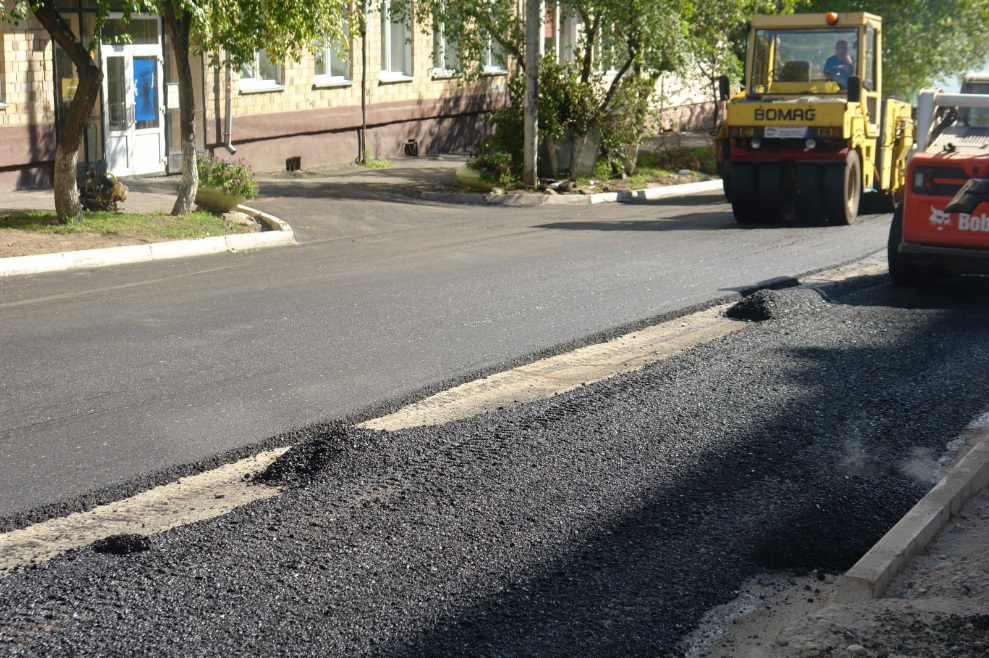 1. Ремонт дворовых проездов2. Обеспечение освещения дворовых территорий2. Обеспечение освещения дворовых территорий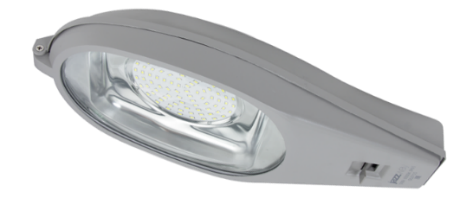 Светильник светодиодный уличныйХарактеристики:Номинальное напряжение с ….170 В;Степень защиты IP65;Способ монтажа – консольный;Номинальное напряжение по 260В.3. Установка скамеек3. Установка скамеекСкамья без спинки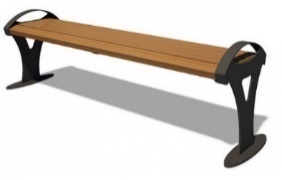 Характеристики:Длина скамейки – не менее 1.5 м;Ширина – не менее 380 мм;Высота – не менее 600 мм.Скамья со спинкой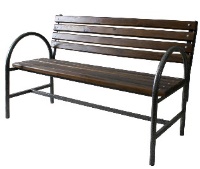 Характеристики:Длина скамейки – не менее 2,0 м;Ширина – не менее 450 мм;Высота – не менее 600 мм.4. Установка урн4. Установка урн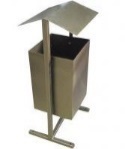 Урна размер 0,4*0,4*0,9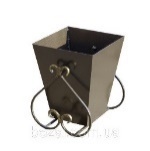 Урна размер 0,6*0,35*0,85. Оборудование (ремонт) ливневой канализации5. Оборудование (ремонт) ливневой канализации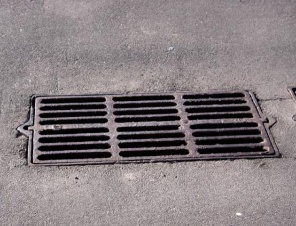 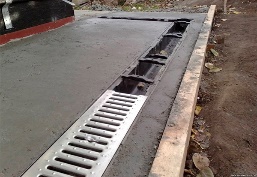 № п/пНаименование работ и затратЕдиница измеренияСтоимость с НДС, руб.1ремонт дворовых проездов2обеспечение освещения дворовых территорий3установка скамеек4установка урн5оборудование (ремонт) ливневой канализации№п/пОсновные направления деятельности и мероприятияОсновные направления деятельности и мероприятияСроки исполненияСроки исполненияОтветственные исполнителиОтветственные исполнители1223344 I. Стратегическое планирование, финансовая политика I. Стратегическое планирование, финансовая политика I. Стратегическое планирование, финансовая политика I. Стратегическое планирование, финансовая политика I. Стратегическое планирование, финансовая политика I. Стратегическое планирование, финансовая политика I. Стратегическое планирование, финансовая политика1.1. Анализ социально-экономического развития округа1.1. Анализ социально-экономического развития округа1.1. Анализ социально-экономического развития округа1.1. Анализ социально-экономического развития округа1.1. Анализ социально-экономического развития округа1.1. Анализ социально-экономического развития округа1.1.1.Проведение анализа социально–экономического положения округаПроведение анализа социально–экономического положения округаежеквартальноежеквартальноотдел экономического развития и муниципальных закупок администрации округа  отдел экономического развития и муниципальных закупок администрации округа  1.1.2.Подготовка доклада главы Завитинского муниципального округа о достигнутых значениях показателей для оценки эффективности деятельности органов местного самоуправления округа за отчетный год и их планируемых значениях на 3-летний периодПодготовка доклада главы Завитинского муниципального округа о достигнутых значениях показателей для оценки эффективности деятельности органов местного самоуправления округа за отчетный год и их планируемых значениях на 3-летний периодапрельапрельотдел экономического развития и муниципальных закупок администрации округа  отдел экономического развития и муниципальных закупок администрации округа  1.1.3.Проведение анализа финансово-хозяйственной деятельности муниципальных унитарных предприятийПроведение анализа финансово-хозяйственной деятельности муниципальных унитарных предприятийежеквартальноежеквартальноотдел экономического развития и муниципальных закупок администрации округа  отдел экономического развития и муниципальных закупок администрации округа  1.1.4.Актуализация реестра инвестиционных предложений Завитинского муниципального округаАктуализация реестра инвестиционных предложений Завитинского муниципального округав течение годав течение годаотдел экономического развития и муниципальных закупок администрации округа  отдел экономического развития и муниципальных закупок администрации округа  1.1.5.Согласование и утверждение тарифов на платные услуги муниципальных учреждений, предприятий Завитинского муниципального округаСогласование и утверждение тарифов на платные услуги муниципальных учреждений, предприятий Завитинского муниципального округапо мере поступления заявокпо мере поступления заявокотдел экономического развития и муниципальных закупок администрации округа  отдел экономического развития и муниципальных закупок администрации округа  1.2. Стратегическое планирование1.2. Стратегическое планирование1.2. Стратегическое планирование1.2. Стратегическое планирование1.2. Стратегическое планирование1.2. Стратегическое планирование1.2. Стратегическое планирование1.2.1.Подготовка материалов к проекту бюджета округа на 2023-2025 годы: прогноз социально–экономического развития Завитинского муниципального округа на 2024 год и плановый период 2025-2026 годы; предварительные итоги социально-экономического развития округа за 9 месяцев 2023 года; оценка ожидаемых итогов социально-экономического развития округа за 2023 годПодготовка материалов к проекту бюджета округа на 2023-2025 годы: прогноз социально–экономического развития Завитинского муниципального округа на 2024 год и плановый период 2025-2026 годы; предварительные итоги социально-экономического развития округа за 9 месяцев 2023 года; оценка ожидаемых итогов социально-экономического развития округа за 2023 годIIIкварталIIIкварталотдел экономического развития и муниципальных закупок администрации округаотдел экономического развития и муниципальных закупок администрации округа1.2.2.Корректировка муниципальных программ Завитинского муниципального округа в пределах компетенцииКорректировка муниципальных программ Завитинского муниципального округа в пределах компетенциив течение годав течение годаотдел экономического развития и муниципальных закупок администрации округа, структурные подразделения администрации Завитинского муниципального округа (в пределах компетенции)отдел экономического развития и муниципальных закупок администрации округа, структурные подразделения администрации Завитинского муниципального округа (в пределах компетенции)1.2.3.Разработка проекта Стратегии социально-экономического развития Завитинского муниципального округа на период до 2030 годаРазработка проекта Стратегии социально-экономического развития Завитинского муниципального округа на период до 2030 годаянварь-майянварь-майотдел экономического развития и муниципальных закупок администрации округаотдел экономического развития и муниципальных закупок администрации округа1.2.4.Разработка проекта Плана мероприятий по реализации Стратегии социально-экономического развития Завитинского муниципального округа на период до 2030 годаРазработка проекта Плана мероприятий по реализации Стратегии социально-экономического развития Завитинского муниципального округа на период до 2030 годамай-июньмай-июньотдел экономического развития и муниципальных закупок администрации округаотдел экономического развития и муниципальных закупок администрации округа1.3. Финансовая политика1.3. Финансовая политика1.3. Финансовая политика1.3. Финансовая политика1.3. Финансовая политика1.3. Финансовая политика1.3.1.Формирование месячных, квартальных и годового отчетов по исполнению бюджета Завитинского муниципального округаФормирование месячных, квартальных и годового отчетов по исполнению бюджета Завитинского муниципального округаФормирование месячных, квартальных и годового отчетов по исполнению бюджета Завитинского муниципального округаежемесячно, ежеквартальнофинансовый отдел администрации округафинансовый отдел администрации округа1.3.2.Повышение эффективности бюджетных расходов, их оптимизация и дальнейшее реформирование бюджетной сети: - продолжение работы в рамках реализации Федерального Закона № 83-ФЗ, внесение изменений в нормативные правовые акты; - приведение в соответствие нормативных расходов на содержание органов местного самоуправления; - проведение внутреннего муниципального контроля за использованием средств  бюджета округа бюджетными учреждениямиПовышение эффективности бюджетных расходов, их оптимизация и дальнейшее реформирование бюджетной сети: - продолжение работы в рамках реализации Федерального Закона № 83-ФЗ, внесение изменений в нормативные правовые акты; - приведение в соответствие нормативных расходов на содержание органов местного самоуправления; - проведение внутреннего муниципального контроля за использованием средств  бюджета округа бюджетными учреждениямиПовышение эффективности бюджетных расходов, их оптимизация и дальнейшее реформирование бюджетной сети: - продолжение работы в рамках реализации Федерального Закона № 83-ФЗ, внесение изменений в нормативные правовые акты; - приведение в соответствие нормативных расходов на содержание органов местного самоуправления; - проведение внутреннего муниципального контроля за использованием средств  бюджета округа бюджетными учреждениямиежемесячноплан проведения проверокфинансовый отдел администрации округафинансовый отдел администрации округа1.3.3.Реализация задач, поставленных майскими Указами Президента Российской Федерации:- мониторинг за начислениями заработной платы работникам бюджетной сферы образования и культурыРеализация задач, поставленных майскими Указами Президента Российской Федерации:- мониторинг за начислениями заработной платы работникам бюджетной сферы образования и культурыРеализация задач, поставленных майскими Указами Президента Российской Федерации:- мониторинг за начислениями заработной платы работникам бюджетной сферы образования и культурыежемесячнофинансовый отдел администрации округафинансовый отдел администрации округа1.3.4.Обеспечение проведения ежемесячного мониторинга выполнения Плана мероприятий по погашению кредиторской задолженности муниципальных бюджетных, автономных и казенных учрежденийОбеспечение проведения ежемесячного мониторинга выполнения Плана мероприятий по погашению кредиторской задолженности муниципальных бюджетных, автономных и казенных учрежденийОбеспечение проведения ежемесячного мониторинга выполнения Плана мероприятий по погашению кредиторской задолженности муниципальных бюджетных, автономных и казенных учрежденийежемесячнофинансовый отдел администрации округафинансовый отдел администрации округаII. Экономическое развитие, муниципальные закупкиII. Экономическое развитие, муниципальные закупкиII. Экономическое развитие, муниципальные закупкиII. Экономическое развитие, муниципальные закупкиII. Экономическое развитие, муниципальные закупкиII. Экономическое развитие, муниципальные закупкиII. Экономическое развитие, муниципальные закупки2.1. Повышение эффективности реализации муниципальных программ на территории округа2.1. Повышение эффективности реализации муниципальных программ на территории округа2.1. Повышение эффективности реализации муниципальных программ на территории округа2.1. Повышение эффективности реализации муниципальных программ на территории округа2.1. Повышение эффективности реализации муниципальных программ на территории округа2.1. Повышение эффективности реализации муниципальных программ на территории округа2.1.1.Проведение оценки эффективности реализации муниципальных программ в 2022 годуПроведение оценки эффективности реализации муниципальных программ в 2022 годуфевральфевральотдел экономического развития и муниципальных закупок администрации округаотдел экономического развития и муниципальных закупок администрации округа2.1.2.Осуществление мониторинга реализации муниципальных программОсуществление мониторинга реализации муниципальных программежеквартальноежеквартальноотдел экономического развития и муниципальных закупок администрации округаотдел экономического развития и муниципальных закупок администрации округа2.2. Содействие развитию предпринимательства2.2. Содействие развитию предпринимательства2.2. Содействие развитию предпринимательства2.2. Содействие развитию предпринимательства2.2. Содействие развитию предпринимательства2.2. Содействие развитию предпринимательства2.2. Содействие развитию предпринимательства2.2.1.Реализация мероприятий муниципальной программы «Развитие субъектов малого и среднего предпринимательства в Завитинском муниципальном округе», обеспечение полного освоения бюджетных ассигнованийРеализация мероприятий муниципальной программы «Развитие субъектов малого и среднего предпринимательства в Завитинском муниципальном округе», обеспечение полного освоения бюджетных ассигнованийв течение годав течение годаотдел экономического развития и муниципальных закупок администрации округаотдел экономического развития и муниципальных закупок администрации округа2.2.2.Взаимодействие с Завитинским отделом ГКУ Амурской области «Центр занятости населения» в части содействия разработке бизнес-планов для потенциальных индивидуальных предпринимателейВзаимодействие с Завитинским отделом ГКУ Амурской области «Центр занятости населения» в части содействия разработке бизнес-планов для потенциальных индивидуальных предпринимателейв течение годав течение годаотдел экономического развития и муниципальных закупок администрации округаотдел экономического развития и муниципальных закупок администрации округа2.2.3.Взаимодействие с Советом предпринимателей при главе округаВзаимодействие с Советом предпринимателей при главе округав течение годав течение годаотдел экономического развития и муниципальных закупок администрации округаотдел экономического развития и муниципальных закупок администрации округа2.2.4.Оказание методической помощи субъектам малого и среднего предпринимательства (в заявительном порядке)Оказание методической помощи субъектам малого и среднего предпринимательства (в заявительном порядке)в течение годав течение годаотдел экономического развития и муниципальных закупок администрации округаотдел экономического развития и муниципальных закупок администрации округа2.2.5.Подготовка доклада о состоянии и развитии конкурентной среды на рынках товаров, работ и услуг Завитинского муниципального округа за 2022 годПодготовка доклада о состоянии и развитии конкурентной среды на рынках товаров, работ и услуг Завитинского муниципального округа за 2022 годянварьянварьотдел экономического развития и муниципальных закупок администрации округаотдел экономического развития и муниципальных закупок администрации округа2.2.6.Разработка Плана мероприятий по снижению комплаенс-рисков в администрации Завитинского муниципального округаРазработка Плана мероприятий по снижению комплаенс-рисков в администрации Завитинского муниципального округадекабрьдекабрьотдел экономического развития и муниципальных закупок администрации округаотдел экономического развития и муниципальных закупок администрации округа2.2.7.Проведение опросов населения, субъектов предпринимательской деятельности о состоянии конкуренции, административных барьерах, а также проведение анализа полученных результатовПроведение опросов населения, субъектов предпринимательской деятельности о состоянии конкуренции, административных барьерах, а также проведение анализа полученных результатовавгуст-ноябрьавгуст-ноябрьотдел экономического развития и муниципальных закупок администрации округаотдел экономического развития и муниципальных закупок администрации округа2.3. Муниципальные закупки2.3. Муниципальные закупки2.3. Муниципальные закупки2.3. Муниципальные закупки2.3. Муниципальные закупки2.3. Муниципальные закупки2.3.1.Организация и проведение закупок товаров, работ и услуг для обеспечения муниципальных нужд администрации Завитинского муниципального округа и муниципальных заказчиков округаОрганизация и проведение закупок товаров, работ и услуг для обеспечения муниципальных нужд администрации Завитинского муниципального округа и муниципальных заказчиков округав течение годав течение годаотдел экономического развития и муниципальных закупок администрации округаотдел экономического развития и муниципальных закупок администрации округа2.3.2.Формирование плана-графика размещения заказов на закупку товаров, работ и услуг для муниципальных нужд на 2024 годФормирование плана-графика размещения заказов на закупку товаров, работ и услуг для муниципальных нужд на 2024 годдекабрь декабрь отдел экономического развития и муниципальных закупок администрации округаотдел экономического развития и муниципальных закупок администрации округаIII. Транспортный комплексIII. Транспортный комплексIII. Транспортный комплексIII. Транспортный комплексIII. Транспортный комплексIII. Транспортный комплексIII. Транспортный комплекс3.1. Автомобильный транспорт3.1. Автомобильный транспорт3.1. Автомобильный транспорт3.1. Автомобильный транспорт3.1. Автомобильный транспорт3.1. Автомобильный транспорт3.1. Автомобильный транспорт3.1.1.Координация вопросов организации транспортного обслуживания населения в пределах своих полномочийКоординация вопросов организации транспортного обслуживания населения в пределах своих полномочийв течение годав течение годаотдел экономического развития и муниципальных закупок администрации  округаотдел экономического развития и муниципальных закупок администрации  округаIV. Контрольно-надзорная деятельностьIV. Контрольно-надзорная деятельностьIV. Контрольно-надзорная деятельностьIV. Контрольно-надзорная деятельностьIV. Контрольно-надзорная деятельностьIV. Контрольно-надзорная деятельностьIV. Контрольно-надзорная деятельность4.1.1.Проведение контрольно-надзорных мероприятий в рамках регионального государственного контроля (надзора) в области розничной продажи алкогольной и спиртосодержащей продукцииПроведение контрольно-надзорных мероприятий в рамках регионального государственного контроля (надзора) в области розничной продажи алкогольной и спиртосодержащей продукциив течение годав течение годаотдел экономического развития и муниципальных закупок администрации округаотдел экономического развития и муниципальных закупок администрации округа4.1.2.Консультирование участников (потенциальных участников) алкогольного рынка, осуществляющих деятельность на территории Завитинского муниципального округаКонсультирование участников (потенциальных участников) алкогольного рынка, осуществляющих деятельность на территории Завитинского муниципального округав течение годав течение годаотдел экономического развития и муниципальных закупок администрации округаотдел экономического развития и муниципальных закупок администрации округаV. Управление муниципальной собственностью, земельные отношенияV. Управление муниципальной собственностью, земельные отношенияV. Управление муниципальной собственностью, земельные отношенияV. Управление муниципальной собственностью, земельные отношенияV. Управление муниципальной собственностью, земельные отношенияV. Управление муниципальной собственностью, земельные отношенияV. Управление муниципальной собственностью, земельные отношения5.1. Имущественные отношения5.1. Имущественные отношения5.1. Имущественные отношения5.1. Имущественные отношения5.1. Имущественные отношения5.1. Имущественные отношения5.1. Имущественные отношения5.1.1.Организация работы по подготовке и утверждению реестра муниципального имущества округа на 2023 годОрганизация работы по подготовке и утверждению реестра муниципального имущества округа на 2023 годапрель 2023апрель 2023комитет по управлению муниципальным имуществом округакомитет по управлению муниципальным имуществом округа5.1.2Организация работы по разработке и утверждению Порядка рубки (сноса) зеленных насаждений на территории Завитинского муниципального округа и порядка оплаты их компенсационной, восстановительной стоимостиОрганизация работы по разработке и утверждению Порядка рубки (сноса) зеленных насаждений на территории Завитинского муниципального округа и порядка оплаты их компенсационной, восстановительной стоимостифевраль 2023февраль 2023комитет по управлению муниципальным имуществом округакомитет по управлению муниципальным имуществом округа5.1.3.Реализация прогнозного плана приватизации муниципального имущества Завитинского муниципального округа, внесение изменений, принятие решений об условиях приватизации муниципального имуществаРеализация прогнозного плана приватизации муниципального имущества Завитинского муниципального округа, внесение изменений, принятие решений об условиях приватизации муниципального имуществав соответствии с утвержденным планомв соответствии с утвержденным планомкомитет по управлению муниципальным имуществом округакомитет по управлению муниципальным имуществом округа5.1.4.Предоставление в аренду муниципального имущества, свободного от прав третьих лиц в соответствии с ФЗ «О защите конкуренции»Предоставление в аренду муниципального имущества, свободного от прав третьих лиц в соответствии с ФЗ «О защите конкуренции»в течение годав течение годакомитет по управлению муниципальным имуществом округакомитет по управлению муниципальным имуществом округа5.1.5.Организация  проведения заседаний  балансовой  комиссииОрганизация  проведения заседаний  балансовой  комиссиив соответствии с утвержденным планомв соответствии с утвержденным планомкомитет по управлению муниципальным имуществом округакомитет по управлению муниципальным имуществом округа5.1.6.Организация проведения заседаний жилищной комиссииОрганизация проведения заседаний жилищной комиссиив соответствии с утвержденным планомв соответствии с утвержденным планомкомитет по управлению муниципальным имуществом округакомитет по управлению муниципальным имуществом округа5.1.7.Организация работы по внесению изменений в Положение «О порядке управления и распоряжения жилищным фондом, находящимся в собственности Завитинского муниципального округа»Организация работы по внесению изменений в Положение «О порядке управления и распоряжения жилищным фондом, находящимся в собственности Завитинского муниципального округа»апрель 2023апрель 2023комитет по управлению муниципальным имуществом округакомитет по управлению муниципальным имуществом округа5.1.8.Организация проведения заседаний комиссии по задолженностямОрганизация проведения заседаний комиссии по задолженностямв соответствии с утвержденным планомв соответствии с утвержденным планомкомитет по управлению муниципальным имуществом округакомитет по управлению муниципальным имуществом округа5.1.9.Организация работы по выявлению правообладателей ранее учтенных объектов недвижимости, зданий, строений и сооруженийОрганизация работы по выявлению правообладателей ранее учтенных объектов недвижимости, зданий, строений и сооруженийдо 01.04.2023до 01.04.2023комитет по управлению муниципальным имуществом округакомитет по управлению муниципальным имуществом округа5.1.10.Организация мероприятий по реализации «дорожной карты» по проведению на территории Завитинского муниципального округа «гаражной амнистии» в рамках реализации Федерального закона от 05.04.2021 №79-ФЗОрганизация мероприятий по реализации «дорожной карты» по проведению на территории Завитинского муниципального округа «гаражной амнистии» в рамках реализации Федерального закона от 05.04.2021 №79-ФЗВ течении годаВ течении годакомитет по управлению муниципальным имуществом округакомитет по управлению муниципальным имуществом округа5.2. Земельные отношения5.2. Земельные отношения5.2. Земельные отношения5.2. Земельные отношения5.2. Земельные отношения5.2. Земельные отношения5.2.1.Организация работы по проведению в рамках муниципального земельного контроля профилактических визитов согласно плану - графику, утвержденному программой профилактики причинения вреда (ущерба) охраняемым законом ценностямОрганизация работы по проведению в рамках муниципального земельного контроля профилактических визитов согласно плану - графику, утвержденному программой профилактики причинения вреда (ущерба) охраняемым законом ценностямсогласно плану-графикусогласно плану-графикукомитет по управлению муниципальным имуществом округакомитет по управлению муниципальным имуществом округа5.2.2.Организация работы по  выявлению правообладателей ранее учтенных объектов недвижимости, земельных участковОрганизация работы по  выявлению правообладателей ранее учтенных объектов недвижимости, земельных участковдо 01.04.2023до 01.04.2023комитет по управлению муниципальным имуществом округакомитет по управлению муниципальным имуществом округа5.2.3.Проведение работы по передаче в аренду земельных участков из земель сельхозназначения, находящихся в собственности округа и государственная собственность на которые не разграниченаПроведение работы по передаче в аренду земельных участков из земель сельхозназначения, находящихся в собственности округа и государственная собственность на которые не разграниченав течение годав течение годакомитет по управлению муниципальным имуществом округакомитет по управлению муниципальным имуществом округа5.2.4.Претензионная работа, обращения в суд с исками по взысканию задолженности по аренде земельных участковПретензионная работа, обращения в суд с исками по взысканию задолженности по аренде земельных участковв течение годав течение годакомитет по управлению муниципальным имуществом округакомитет по управлению муниципальным имуществом округа5.2.5.Осуществление контроля за поступлением платежей за аренду муниципального имущества, земельные участки, находящиеся в собственности округа и государственная собственность на которые не разграниченаОсуществление контроля за поступлением платежей за аренду муниципального имущества, земельные участки, находящиеся в собственности округа и государственная собственность на которые не разграниченав течение годав течение годакомитет по управлению муниципальным имуществом округакомитет по управлению муниципальным имуществом округа5.2.6.Проведение мероприятий по государственной регистрации возникновения права, перехода и прекращения права собственности Завитинского муниципального округаПроведение мероприятий по государственной регистрации возникновения права, перехода и прекращения права собственности Завитинского муниципального округав течение годав течение годакомитет по управлению муниципальным имуществом округакомитет по управлению муниципальным имуществом округа5.2.7.Работа по оформлению земельных участков в собственность округа под объектами недвижимого имуществаРабота по оформлению земельных участков в собственность округа под объектами недвижимого имуществав течение годав течение годакомитет по управлению муниципальным имуществом округакомитет по управлению муниципальным имуществом округа5.2.8.Перерасчет арендной платы земельных участков из категории земельных пунктов и промышленности, находящихся в пользовании на праве аренды у граждан и юридических лицПерерасчет арендной платы земельных участков из категории земельных пунктов и промышленности, находящихся в пользовании на праве аренды у граждан и юридических лиц1 квартал1 кварталкомитет по управлению муниципальным имуществом округакомитет по управлению муниципальным имуществом округа5.2.9.Реализация Федерального закона № 119-ФЗ «Об особенностях предоставления гражданам земельных участков, находящихся в государственной или муниципальной собственности и расположенных на территории субъектов Российской Федерации, входящих в состав Дальневосточного федерального округа, и о внесении изменений в отдельные законодательные акты Российской Федерации»Реализация Федерального закона № 119-ФЗ «Об особенностях предоставления гражданам земельных участков, находящихся в государственной или муниципальной собственности и расположенных на территории субъектов Российской Федерации, входящих в состав Дальневосточного федерального округа, и о внесении изменений в отдельные законодательные акты Российской Федерации»в течение годав течение годакомитет по управлению муниципальным имуществом округакомитет по управлению муниципальным имуществом округа5.2.10.Достижение показателей национального рейтинга по направлениям  «Государственная регистрация права» и «Постановка земельного участка на кадастровый учет»Достижение показателей национального рейтинга по направлениям  «Государственная регистрация права» и «Постановка земельного участка на кадастровый учет»в течение годав течение годакомитет по управлению муниципальным имуществом округакомитет по управлению муниципальным имуществом округа5.2.11.Организация конкурсных процедур по проведению аукционов на право заключения договоров аренды земельных участков свободных для предоставления под индивидуальное жилищное строительство на территории Завитинского муниципального округаОрганизация конкурсных процедур по проведению аукционов на право заключения договоров аренды земельных участков свободных для предоставления под индивидуальное жилищное строительство на территории Завитинского муниципального округав течение годав течение годакомитет по управлению муниципальным имуществом округакомитет по управлению муниципальным имуществом округаVI. Транспортный комплекс, дорожное хозяйствоVI. Транспортный комплекс, дорожное хозяйствоVI. Транспортный комплекс, дорожное хозяйствоVI. Транспортный комплекс, дорожное хозяйствоVI. Транспортный комплекс, дорожное хозяйствоVI. Транспортный комплекс, дорожное хозяйствоVI. Транспортный комплекс, дорожное хозяйство6.1. Дорожное хозяйство6.1. Дорожное хозяйство6.1. Дорожное хозяйство6.1. Дорожное хозяйство6.1. Дорожное хозяйство6.1. Дорожное хозяйство6.1. Дорожное хозяйство6.1.1.Координация вопросов обследования маршрутной сети (пассажирские, школьные маршруты) Координация вопросов обследования маршрутной сети (пассажирские, школьные маршруты) в течение годав течение годаотдел дорожного хозяйства и жизнеобеспечения  администрации округаотдел дорожного хозяйства и жизнеобеспечения  администрации округа6.1.2.Осуществление контроля   за содержанием и ремонтом автомобильных дорог местного значения на территории округа, автомобильных дорог, находящихся в муниципальной собственности округа, контроль  освоения средств муниципальных дорожных фондов, средств субсидии областного бюджета, составление  отчетов, направление их в Министерство дорожного хозяйства АО  в установленный срокОсуществление контроля   за содержанием и ремонтом автомобильных дорог местного значения на территории округа, автомобильных дорог, находящихся в муниципальной собственности округа, контроль  освоения средств муниципальных дорожных фондов, средств субсидии областного бюджета, составление  отчетов, направление их в Министерство дорожного хозяйства АО  в установленный срокв течение годав течение годаотдел дорожного хозяйства и жизнеобеспечения  администрации округаотдел дорожного хозяйства и жизнеобеспечения  администрации округа6.1.3.Осуществление размещения актуальной информации по автомобильным дорогам, находящимся в собственности муниципального Завитинского округа, в  общедоступной информационной системе контроля за формированием и использованием средств дорожных фондов (СКДФ)Осуществление размещения актуальной информации по автомобильным дорогам, находящимся в собственности муниципального Завитинского округа, в  общедоступной информационной системе контроля за формированием и использованием средств дорожных фондов (СКДФ)ежеквартальноежеквартальноотдел дорожного хозяйства и жизнеобеспечения  администрации округа, комитет по управлению муниципальным имуществом округаотдел дорожного хозяйства и жизнеобеспечения  администрации округа, комитет по управлению муниципальным имуществом округа6.1.4.Обеспечение реализации муниципальной программы в сфере дорожной деятельности «Развитие сети автомобильных дорог общего пользования Завитинского муниципального округа»Обеспечение реализации муниципальной программы в сфере дорожной деятельности «Развитие сети автомобильных дорог общего пользования Завитинского муниципального округа»в течение годав течение годаотдел дорожного хозяйства и жизнеобеспечения  администрации округаотдел дорожного хозяйства и жизнеобеспечения  администрации округа6.1.5.Осуществление размещения информации по ПОДД и результатов мониторинга дорожного движения в информационно-аналитической системе регулирования на транспорте (АСУ ТК)Осуществление размещения информации по ПОДД и результатов мониторинга дорожного движения в информационно-аналитической системе регулирования на транспорте (АСУ ТК)в течение годав течение годаотдел дорожного хозяйства и жизнеобеспечения  администрации округаотдел дорожного хозяйства и жизнеобеспечения  администрации округа6.1.6.Осуществление формирования плана работ  по ремонту улично-дорожной сети местного значения Завитинского муниципального округа на текущий год Осуществление формирования плана работ  по ремонту улично-дорожной сети местного значения Завитинского муниципального округа на текущий год 1 квартал 2023 года1 квартал 2023 годаотдел дорожного хозяйства и жизнеобеспечения  администрации округаотдел дорожного хозяйства и жизнеобеспечения  администрации округа6.2. Транспортная безопасность6.2. Транспортная безопасность6.2. Транспортная безопасность6.2. Транспортная безопасность6.2. Транспортная безопасность6.2. Транспортная безопасность6.2. Транспортная безопасность6.2.1.Организация и участие в работе комиссии по безопасности дорожного движенияОрганизация и участие в работе комиссии по безопасности дорожного движенияв соответствии с утвержденным планомв соответствии с утвержденным планомотдел дорожного хозяйства и жизнеобеспечения  администрации округаотдел дорожного хозяйства и жизнеобеспечения  администрации округаVII. Строительство и архитектура, градостроительство7.1. Строительство и архитектураVII. Строительство и архитектура, градостроительство7.1. Строительство и архитектураVII. Строительство и архитектура, градостроительство7.1. Строительство и архитектураVII. Строительство и архитектура, градостроительство7.1. Строительство и архитектураVII. Строительство и архитектура, градостроительство7.1. Строительство и архитектураVII. Строительство и архитектура, градостроительство7.1. Строительство и архитектураVII. Строительство и архитектура, градостроительство7.1. Строительство и архитектура7.1.1.Подготовка отчетов и информации в сфере строительства жилья, градостроительства, незавершенного строительства и других вопросов, относящихся к полномочиям отделаПодготовка отчетов и информации в сфере строительства жилья, градостроительства, незавершенного строительства и других вопросов, относящихся к полномочиям отделав течение годав течение годаотдел архитектуры и градостроительства администрации округаотдел архитектуры и градостроительства администрации округа7.1.2.Обеспечение реализации на территории округа федеральных, региональных  и муниципальных программ:«Выполнение государственных обязательств по обеспечению жильем категорий граждан, установленных федеральным законодательством»; «Обеспечение жильем молодых семей»;  «Инициативное бюджетирование»;  «Национальные проекты»Обеспечение реализации на территории округа федеральных, региональных  и муниципальных программ:«Выполнение государственных обязательств по обеспечению жильем категорий граждан, установленных федеральным законодательством»; «Обеспечение жильем молодых семей»;  «Инициативное бюджетирование»;  «Национальные проекты»в течение годав течение годаотдел архитектуры и градостроительства администрации округа, общий отдел администрации округаотдел архитектуры и градостроительства администрации округа, общий отдел администрации округа7.1.3.Внедрение муниципального стандарта деятельности Завитинского муниципального округа по обеспечению благоприятного инвестиционного климата по разделу «Строительство» (в том числе разработка НПА в сфере градостроительства)Внедрение муниципального стандарта деятельности Завитинского муниципального округа по обеспечению благоприятного инвестиционного климата по разделу «Строительство» (в том числе разработка НПА в сфере градостроительства)в течение годав течение годаотдел архитектуры и градостроительства администрации округаотдел архитектуры и градостроительства администрации округа7.1.4.Реализация Соглашений между министерством строительства и архитектуры, министерством  жилищно-коммунального хозяйства области и администрацией Завитинского муниципального округа по реализации программ, курируемых отделом Реализация Соглашений между министерством строительства и архитектуры, министерством  жилищно-коммунального хозяйства области и администрацией Завитинского муниципального округа по реализации программ, курируемых отделом в течение годав течение годаотдел архитектуры и градостроительства администрации округаотдел архитектуры и градостроительства администрации округа7.1.5.Работа комиссии по приемке объектов после проведения ремонтных работ, оформление заключений, обследование объектов, составление сметРабота комиссии по приемке объектов после проведения ремонтных работ, оформление заключений, обследование объектов, составление сметв течение года в течение года отдел архитектуры и градостроительства администрации округаотдел архитектуры и градостроительства администрации округа7.1.6.Подготовка и выдача разрешений на строительство, реконструкцию объектов капитального строительства, разрешений на ввод объектов в эксплуатацию, градостроительных планов земельных участков и другой разрешительной документации в пределах полномочий. Осуществление полномочий, установленных градостроительным законодательством.Подготовка и выдача разрешений на строительство, реконструкцию объектов капитального строительства, разрешений на ввод объектов в эксплуатацию, градостроительных планов земельных участков и другой разрешительной документации в пределах полномочий. Осуществление полномочий, установленных градостроительным законодательством.в течение годав течение годаотдел архитектуры и градостроительства администрации округаотдел архитектуры и градостроительства администрации округа7.1.7.Работа комиссии по вопросам переустройства, перепланировки и перевода жилых (нежилых) помещений в нежилые (жилые)Работа комиссии по вопросам переустройства, перепланировки и перевода жилых (нежилых) помещений в нежилые (жилые)по мере поступления заявленийпо мере поступления заявленийотдел архитектуры и градостроительства администрации округаотдел архитектуры и градостроительства администрации округа7.1.8.Подготовка и выдача разрешений на установку и эксплуатацию рекламных конструкций на территории муниципального округа, аннулирование таких разрешений, выдача предписаний о демонтаже самовольно установленных рекламных конструкцийПодготовка и выдача разрешений на установку и эксплуатацию рекламных конструкций на территории муниципального округа, аннулирование таких разрешений, выдача предписаний о демонтаже самовольно установленных рекламных конструкцийпо мере поступления заявленийпо мере поступления заявленийотдел архитектуры и градостроительства администрации округаотдел архитектуры и градостроительства администрации округа7.1.9.Работа по выполнению проектно-сметной документации на капитальный ремонт, строительство и реконструкцию объектов муниципальной собственности муниципального округаРабота по выполнению проектно-сметной документации на капитальный ремонт, строительство и реконструкцию объектов муниципальной собственности муниципального округапо мере необходимости по мере необходимости отдел архитектуры и градостроительства администрации округаотдел архитектуры и градостроительства администрации округа7.1.10.Обеспечение строительного контроля за строительством водозабора «Южный», за вводом объекта в эксплуатациюОбеспечение строительного контроля за строительством водозабора «Южный», за вводом объекта в эксплуатациюпостояннопостоянноотдел архитектуры и градостроительства администрации округаотдел архитектуры и градостроительства администрации округа7.2. Градостроительство7.2. Градостроительство7.2. Градостроительство7.2. Градостроительство7.2. Градостроительство7.2. Градостроительство7.2. Градостроительство7.2.1.Разработка и    утверждение документов территориального планирования, градостроительного зонирования (ГП, ПЗЗ, МНГП) для муниципального округа, в том числе проведение мероприятий по описанию границ территориальных зон ПЗЗ и границ населенных пунктов  в ГПРазработка и    утверждение документов территориального планирования, градостроительного зонирования (ГП, ПЗЗ, МНГП) для муниципального округа, в том числе проведение мероприятий по описанию границ территориальных зон ПЗЗ и границ населенных пунктов  в ГПв течение года в течение года отдел архитектуры и градостроительства администрации округаотдел архитектуры и градостроительства администрации округа7.2.2.Поддержание в актуальной редакции, наполнение информацией  раздела «Градостроительная деятельность» на официальном сайте администрации муниципального округа Поддержание в актуальной редакции, наполнение информацией  раздела «Градостроительная деятельность» на официальном сайте администрации муниципального округа в течение годав течение годаотдел архитектуры и градостроительства администрации округаотдел архитектуры и градостроительства администрации округа7.3. Работа по повышению эффективности реализации целевых программ на территории округа7.3. Работа по повышению эффективности реализации целевых программ на территории округа7.3. Работа по повышению эффективности реализации целевых программ на территории округа7.3. Работа по повышению эффективности реализации целевых программ на территории округа7.3. Работа по повышению эффективности реализации целевых программ на территории округа7.3. Работа по повышению эффективности реализации целевых программ на территории округа7.3. Работа по повышению эффективности реализации целевых программ на территории округа7.3.1.Проведение мониторинга реализации мероприятий  муниципальных программ, предоставление отчетности по исполнению программ  в отдел экономического развития и муниципальных закупок администрации округаПроведение мониторинга реализации мероприятий  муниципальных программ, предоставление отчетности по исполнению программ  в отдел экономического развития и муниципальных закупок администрации округаежемесячно ежемесячно отдел архитектуры и градостроительства администрации округаотдел архитектуры и градостроительства администрации округа7.4. Государственные закупки7.4. Государственные закупки7.4. Государственные закупки7.4. Государственные закупки7.4. Государственные закупки7.4. Государственные закупки7.4. Государственные закупки7.4.1.Осуществление контроля за исполнением муниципальных контрактов в пределах своих полномочий, взаимодействие  с отделом экономического развития и   муниципальных закупок администрации округа в части подготовки документации по обоснованию цены контракта и технических заданийОсуществление контроля за исполнением муниципальных контрактов в пределах своих полномочий, взаимодействие  с отделом экономического развития и   муниципальных закупок администрации округа в части подготовки документации по обоснованию цены контракта и технических заданийв течение годав течение годаотдел архитектуры и градостроительства администрации округаотдел архитектуры и градостроительства администрации округа7.5. Прочее7.5. Прочее7.5. Прочее7.5. Прочее7.5. Прочее7.5. Прочее7.5. ПрочееОрганизация работы по информированию населения о деятельности отделаОрганизация работы по информированию населения о деятельности отделаОрганизация работы по информированию населения о деятельности отделаОрганизация работы по информированию населения о деятельности отделаОрганизация работы по информированию населения о деятельности отделаОрганизация работы по информированию населения о деятельности отдела7.5.1.Подготовка информации по направлениям деятельности  отдела, нормативным правовым актам в сфере строительства, приобретения жилья и ее размещение на официальном сайте администрации Завитинского муниципального округа, социальных сетяхПодготовка информации по направлениям деятельности  отдела, нормативным правовым актам в сфере строительства, приобретения жилья и ее размещение на официальном сайте администрации Завитинского муниципального округа, социальных сетяхПодготовка информации по направлениям деятельности  отдела, нормативным правовым актам в сфере строительства, приобретения жилья и ее размещение на официальном сайте администрации Завитинского муниципального округа, социальных сетяхпостоянноотдел архитектуры и градостроительства администрации округаотдел архитектуры и градостроительства администрации округаМероприятия по мобилизационной подготовкеМероприятия по мобилизационной подготовкеМероприятия по мобилизационной подготовкеМероприятия по мобилизационной подготовкеМероприятия по мобилизационной подготовкеМероприятия по мобилизационной подготовке7.5.2.Участие в мобилизационных учениях и тренировках, изучение и корректировка плановУчастие в мобилизационных учениях и тренировках, изучение и корректировка плановУчастие в мобилизационных учениях и тренировках, изучение и корректировка плановпо необходимостиотдел архитектуры и градостроительства администрации округаотдел архитектуры и градостроительства администрации округаИсполнение актов  органов исполнительной власти, постановлений, распоряжений губернатора области и Правительства области, главы Завитинского муниципального округаИсполнение актов  органов исполнительной власти, постановлений, распоряжений губернатора области и Правительства области, главы Завитинского муниципального округаИсполнение актов  органов исполнительной власти, постановлений, распоряжений губернатора области и Правительства области, главы Завитинского муниципального округаИсполнение актов  органов исполнительной власти, постановлений, распоряжений губернатора области и Правительства области, главы Завитинского муниципального округаИсполнение актов  органов исполнительной власти, постановлений, распоряжений губернатора области и Правительства области, главы Завитинского муниципального округаИсполнение актов  органов исполнительной власти, постановлений, распоряжений губернатора области и Правительства области, главы Завитинского муниципального округа7.5.3.Исполнение поручений, данных губернатором области и представителями Правительства области, поручений, данных на заседаниях при губернаторе области Исполнение поручений, данных губернатором области и представителями Правительства области, поручений, данных на заседаниях при губернаторе области Исполнение поручений, данных губернатором области и представителями Правительства области, поручений, данных на заседаниях при губернаторе области в течение годаотдел архитектуры и градостроительства администрации округаотдел архитектуры и градостроительства администрации округа7.5.4.Исполнение поручений, данных на планерных совещаниях при главе округаИсполнение поручений, данных на планерных совещаниях при главе округаИсполнение поручений, данных на планерных совещаниях при главе округав течение годаотдел архитектуры и градостроительства администрации округаотдел архитектуры и градостроительства администрации округаРабота с обращениями гражданРабота с обращениями гражданРабота с обращениями гражданРабота с обращениями гражданРабота с обращениями гражданРабота с обращениями граждан7.5.5.Рассмотрение обращений граждан в пределах своих полномочийРассмотрение обращений граждан в пределах своих полномочийРассмотрение обращений граждан в пределах своих полномочийв течение годаотдел архитектуры и градостроительства администрации округаотдел архитектуры и градостроительства администрации округа7.5.6.Учет посещений (устных обращений) граждан в журнале регистрацииУчет посещений (устных обращений) граждан в журнале регистрацииУчет посещений (устных обращений) граждан в журнале регистрациив течение годаотдел архитектуры и градостроительства администрации округаотдел архитектуры и градостроительства администрации округаАдминистративная реформаАдминистративная реформаАдминистративная реформаАдминистративная реформаАдминистративная реформаАдминистративная реформа7.5.7.Поддержание в актуальной редакции Реестра муниципальных услуг, услуг, размещенных на Портале госуслуг, учет оказанных муниципальных услугПоддержание в актуальной редакции Реестра муниципальных услуг, услуг, размещенных на Портале госуслуг, учет оказанных муниципальных услугПоддержание в актуальной редакции Реестра муниципальных услуг, услуг, размещенных на Портале госуслуг, учет оказанных муниципальных услугв течение годаотдел архитектуры и градостроительства администрации округаотдел архитектуры и градостроительства администрации округа7.5.8.Поддержание в актуальной редакции Административных регламентов предоставления   муниципальных услуг, предоставляемых отделом, разработка новых регламентов по мере необходимости, размещение регламентов на сайте  Поддержание в актуальной редакции Административных регламентов предоставления   муниципальных услуг, предоставляемых отделом, разработка новых регламентов по мере необходимости, размещение регламентов на сайте  Поддержание в актуальной редакции Административных регламентов предоставления   муниципальных услуг, предоставляемых отделом, разработка новых регламентов по мере необходимости, размещение регламентов на сайте  в течение годаотдел архитектуры и градостроительства администрации округаотдел архитектуры и градостроительства администрации округа7.5.9.Оказание муниципальных услуг, в том числе в электронном виде,  через МФЦ Оказание муниципальных услуг, в том числе в электронном виде,  через МФЦ Оказание муниципальных услуг, в том числе в электронном виде,  через МФЦ по мере поступления заявленийотдел архитектуры и градостроительства администрации округаотдел архитектуры и градостроительства администрации округа7.5.10.Осуществление межведомственного взаимодействия по запросу документов, необходимых для оказания муниципальных услуг в соответствии с действующим законодательствомОсуществление межведомственного взаимодействия по запросу документов, необходимых для оказания муниципальных услуг в соответствии с действующим законодательствомОсуществление межведомственного взаимодействия по запросу документов, необходимых для оказания муниципальных услуг в соответствии с действующим законодательствомпри необходимостиотдел архитектуры и градостроительства администрации округаотдел архитектуры и градостроительства администрации округаГражданская оборонаГражданская оборонаГражданская оборонаГражданская оборонаГражданская оборонаГражданская оборона7.5.11.Осуществление функции  отдела в области ГО и ЧС  в пределах своих полномочийОсуществление функции  отдела в области ГО и ЧС  в пределах своих полномочийОсуществление функции  отдела в области ГО и ЧС  в пределах своих полномочийв течение годаотдел архитектуры и градостроительства администрации округаотдел архитектуры и градостроительства администрации округаVIII. Коммунальный комплексVIII. Коммунальный комплексVIII. Коммунальный комплексVIII. Коммунальный комплексVIII. Коммунальный комплексVIII. Коммунальный комплексVIII. Коммунальный комплекс8.1. Муниципальное хозяйство8.1. Муниципальное хозяйство8.1. Муниципальное хозяйство8.1. Муниципальное хозяйство8.1. Муниципальное хозяйство8.1. Муниципальное хозяйство8.1. Муниципальное хозяйство8.1.1.Проведение мониторинга выполнения мероприятий по  энергосбережению в Завитинском муниципальном округе, предоставление отчетности в министерство экономического развития  Амурской областиПроведение мониторинга выполнения мероприятий по  энергосбережению в Завитинском муниципальном округе, предоставление отчетности в министерство экономического развития  Амурской областиежеквартальноежеквартальноотдел муниципального хозяйства администрации округаотдел муниципального хозяйства администрации округа8.1.2.Оформление сведений в системе ГИС «Энергоэффективность»Оформление сведений в системе ГИС «Энергоэффективность»ежемесячноежемесячноотдел муниципального хозяйства администрации округаотдел муниципального хозяйства администрации округа8.1.3.Оформление сведений в системе ГИС «ЖКХ» Оформление сведений в системе ГИС «ЖКХ» в соответствии с законодательствомв соответствии с законодательствомотдел муниципального хозяйства администрации округаотдел муниципального хозяйства администрации округа8.1.4.Предоставление сводной информации  о финансовом состоянии предприятий ЖКХ, осуществляющих деятельность на территории Завитинского муниципального округа (министерство ЖКХ области)Предоставление сводной информации  о финансовом состоянии предприятий ЖКХ, осуществляющих деятельность на территории Завитинского муниципального округа (министерство ЖКХ области)ежемесячноежемесячноотдел муниципального хозяйства администрации округаотдел муниципального хозяйства администрации округа8.1.5. Расчет региональных стандартов стоимости жилищно-коммунальных услуг, применяемых при расчете субсидий гражданам на оплату жилого помещения и коммунальных услуг, предоставление документов в министерство жилищно-коммунального хозяйства Амурской области. Расчет региональных стандартов стоимости жилищно-коммунальных услуг, применяемых при расчете субсидий гражданам на оплату жилого помещения и коммунальных услуг, предоставление документов в министерство жилищно-коммунального хозяйства Амурской области.по полугодиямпо полугодиямотдел муниципального хозяйства администрации округаотдел муниципального хозяйства администрации округа8.1.6.Предоставление статистических форм отчетности в сфере жилищно-коммунального хозяйстваПредоставление статистических форм отчетности в сфере жилищно-коммунального хозяйстваежеквартальноежеквартальноотдел муниципального хозяйства администрации округаотдел муниципального хозяйства администрации округа8.1.7.Подготовка и внесение изменений, дополнений в постановление главы Завитинского муниципального округа «Об утверждении лимитов потребления топливно-энергетических ресурсов на 2023-2024 годы, для учреждений, финансируемых из бюджета муниципального округа» Подготовка и внесение изменений, дополнений в постановление главы Завитинского муниципального округа «Об утверждении лимитов потребления топливно-энергетических ресурсов на 2023-2024 годы, для учреждений, финансируемых из бюджета муниципального округа» в течение годав течение годаотдел муниципального хозяйства администрации округаотдел муниципального хозяйства администрации округа8.1.8.Мониторинг контроля расхода топливно-энергетических ресурсов учреждениями, финансируемыми из бюджета муниципального округаМониторинг контроля расхода топливно-энергетических ресурсов учреждениями, финансируемыми из бюджета муниципального округаежемесячноежемесячноотдел муниципального хозяйства администрации округаотдел муниципального хозяйства администрации округа8.1.9.Работа по вопросам государственного регулирования цен и тарифов (оказание методической и консультативной помощи)Работа по вопросам государственного регулирования цен и тарифов (оказание методической и консультативной помощи)в течение  годав течение  годаотдел муниципального хозяйства администрации округаотдел муниципального хозяйства администрации округа8.1.10.Реализация на территории муниципального округа муниципальной программы Завитинского муниципального округа «Модернизация жилищно-коммунального комплекса, энергосбережение и повышение энергетической эффективности», обеспечение полного освоения бюджетных ассигнований финансовых средств из областного и местного бюджетов, участие в организации работ по отбору объектов ЖКХ на капитальный ремонт и реконструкцию, в приемке работ по их завершению,  согласно заключенным договорамРеализация на территории муниципального округа муниципальной программы Завитинского муниципального округа «Модернизация жилищно-коммунального комплекса, энергосбережение и повышение энергетической эффективности», обеспечение полного освоения бюджетных ассигнований финансовых средств из областного и местного бюджетов, участие в организации работ по отбору объектов ЖКХ на капитальный ремонт и реконструкцию, в приемке работ по их завершению,  согласно заключенным договорамв течение  года в течение  года отдел муниципального хозяйства администрации округаотдел муниципального хозяйства администрации округа8.1.11.Формирование сводного плана подготовки объектов жилищно-коммунального хозяйства и инженерных сетей Завитинского муниципального округа на 2023-2024 годФормирование сводного плана подготовки объектов жилищно-коммунального хозяйства и инженерных сетей Завитинского муниципального округа на 2023-2024 годапрель-май 2023 г.апрель-май 2023 г.отдел муниципального хозяйства администрации округаотдел муниципального хозяйства администрации округа8.1.12.Осуществление контроля проведения мероприятий по подготовке  и прохождению  отопительного периода 2023-2024 гг. в том числе организация, подготовка и исполнение решений заседаний оперативного штаба Завитинского муниципального округаОсуществление контроля проведения мероприятий по подготовке  и прохождению  отопительного периода 2023-2024 гг. в том числе организация, подготовка и исполнение решений заседаний оперативного штаба Завитинского муниципального округав течение  годав течение  годаотдел муниципального хозяйства администрации округаотдел муниципального хозяйства администрации округа8.1.13.Формирование и разработка топливно-энергетического баланса теплоснабжающих предприятий  Завитинского муниципального округа на предстоящий отопительный период 2023-2024 годов, защита ТЭБ в министерстве ЖКХ Амурской области совместно с руководителями  предприятий и организаций ЖКХ округаФормирование и разработка топливно-энергетического баланса теплоснабжающих предприятий  Завитинского муниципального округа на предстоящий отопительный период 2023-2024 годов, защита ТЭБ в министерстве ЖКХ Амурской области совместно с руководителями  предприятий и организаций ЖКХ округамарт 2023 г.март 2023 г.отдел муниципального хозяйства администрации округаотдел муниципального хозяйства администрации округа8.1.14.Подготовка материалов к заседанию административного Совета при главе Завитинского муниципального округа «Об итогах работы предприятий ЖКХ Завитинского муниципального округа в осенне-зимний период 2022-2023 гг. и задачах по подготовке к предстоящему отопительному периоду 2023-2024 гг.»Подготовка материалов к заседанию административного Совета при главе Завитинского муниципального округа «Об итогах работы предприятий ЖКХ Завитинского муниципального округа в осенне-зимний период 2022-2023 гг. и задачах по подготовке к предстоящему отопительному периоду 2023-2024 гг.»апрель-май 2023 гапрель-май 2023 готдел муниципального хозяйства администрации округаотдел муниципального хозяйства администрации округа8.1.15.Обеспечение государственных полномочий по  предоставлению субсидии по компенсации выпадающих доходов теплоснабжающих организаций, возникающих в результате установления льготных тарифов на тепловую энергию (мощность), теплоноситель для населения Завитинского муниципального округа  в 2023 году (подготовка документов, предоставление отчетов в министерство ЖКХ Амурской области)Обеспечение государственных полномочий по  предоставлению субсидии по компенсации выпадающих доходов теплоснабжающих организаций, возникающих в результате установления льготных тарифов на тепловую энергию (мощность), теплоноситель для населения Завитинского муниципального округа  в 2023 году (подготовка документов, предоставление отчетов в министерство ЖКХ Амурской области)в течение годав течение годаотдел муниципального хозяйства администрации округаотдел муниципального хозяйства администрации округа8.1.16.Подготовка информации по направлениям деятельности отдела, размещение ее на официальном сайте администрации Завитинского муниципального округаПодготовка информации по направлениям деятельности отдела, размещение ее на официальном сайте администрации Завитинского муниципального округав течение годав течение годаотдел муниципального хозяйства администрации округаотдел муниципального хозяйства администрации округа8.1.17.Исполнение поручений, данных Правительством Амурской  области по итогам рабочих поездок в города, районы и округа области, поручений данных на заседаниях Совета при губернаторе области по реализации приоритетных национальных проектовИсполнение поручений, данных Правительством Амурской  области по итогам рабочих поездок в города, районы и округа области, поручений данных на заседаниях Совета при губернаторе области по реализации приоритетных национальных проектовв течение годав течение годаотдел муниципального хозяйства администрации округаотдел муниципального хозяйства администрации округа8.1.18.Участие в заседаниях  и исполнение поручений  видеосовещаний министерства жилищно-коммунального хозяйства Амурской областиУчастие в заседаниях  и исполнение поручений  видеосовещаний министерства жилищно-коммунального хозяйства Амурской областиеженедельноеженедельноотдел муниципального хозяйства администрации округаотдел муниципального хозяйства администрации округа8.1.19.Исполнение поручений, данных на планерных совещаниях при главе муниципального округаИсполнение поручений, данных на планерных совещаниях при главе муниципального округаеженедельноеженедельноотдел муниципального хозяйства администрации округаотдел муниципального хозяйства администрации округа8.1.20.Рассмотрение обращений граждан в пределах полномочий отделаРассмотрение обращений граждан в пределах полномочий отделав течение годав течение годаотдел муниципального хозяйства администрации округаотдел муниципального хозяйства администрации округа8.1.21.Разработка нормативно-правовых актов  в сфере жилищно-коммунального хозяйства муниципального округаРазработка нормативно-правовых актов  в сфере жилищно-коммунального хозяйства муниципального округав течение годав течение годаотдел муниципального хозяйства администрации округаотдел муниципального хозяйства администрации округа8.1.22.Расчёт размера платы граждан и объема выпадающих доходов, возникающих у ресурсоснабжающих организаций теплоснабжения в результате установления льготных тарифов для населения Завитинского муниципального округа, предоставление информации в министерство жилищно-коммунального хозяйства Амурской области и Управление государственного регулирования цен и тарифовРасчёт размера платы граждан и объема выпадающих доходов, возникающих у ресурсоснабжающих организаций теплоснабжения в результате установления льготных тарифов для населения Завитинского муниципального округа, предоставление информации в министерство жилищно-коммунального хозяйства Амурской области и Управление государственного регулирования цен и тарифовв течение годав течение годаотдел муниципального хозяйства администрации округаотдел муниципального хозяйства администрации округа8.1.23.Организация заседаний комиссии Завитинского муниципального округа по установлению необходимости проведения капитального ремонта общего имущества в многоквартирном доме, направление решений протоколов данной комиссии в министерство жилищно-коммунального хозяйства Амурской областиОрганизация заседаний комиссии Завитинского муниципального округа по установлению необходимости проведения капитального ремонта общего имущества в многоквартирном доме, направление решений протоколов данной комиссии в министерство жилищно-коммунального хозяйства Амурской областипо мере поступления пакета документов от граждан, собственников МКДпо мере поступления пакета документов от граждан, собственников МКДотдел муниципального хозяйства администрации округаотдел муниципального хозяйства администрации округа8.1.24.Организация работы в области обращения с ТКО, ведение реестра мест (площадок) накопления твердых коммунальных отходов, организация экологического воспитания и формирования экологической культуры в области обращения с твердыми коммунальными отходамиОрганизация работы в области обращения с ТКО, ведение реестра мест (площадок) накопления твердых коммунальных отходов, организация экологического воспитания и формирования экологической культуры в области обращения с твердыми коммунальными отходамив течение года в течение года отдел муниципального хозяйства администрации округаотдел муниципального хозяйства администрации округа8.1.25.Составление сводных отчётов (в целом по МО) о направлении средств субсидий на заготовку топлива, о направлении собственных средств предприятий на топливо, предоставление информация по собираемости платежей населения за ЖКУСоставление сводных отчётов (в целом по МО) о направлении средств субсидий на заготовку топлива, о направлении собственных средств предприятий на топливо, предоставление информация по собираемости платежей населения за ЖКУеженедельноеженедельноотдел муниципального хозяйства администрации округаотдел муниципального хозяйства администрации округа8.1.26.Реализация на территории муниципального округа муниципальной программы Завитинского муниципального округа «Переселение граждан из аварийного жилищного фонда на территории Завитинского муниципального округа», обеспечение полного освоения бюджетных ассигнований финансовых средств Реализация на территории муниципального округа муниципальной программы Завитинского муниципального округа «Переселение граждан из аварийного жилищного фонда на территории Завитинского муниципального округа», обеспечение полного освоения бюджетных ассигнований финансовых средств в течение годав течение годаотдел муниципального хозяйства администрации округаотдел муниципального хозяйства администрации округа8.1.27.Реализация на территории муниципального округа муниципальной программы Завитинского муниципального округа«Формирование современной городской среды на территории города Завитинска», обеспечение полного освоения бюджетных ассигнований финансовых средств из областного и местного бюджетовРеализация на территории муниципального округа муниципальной программы Завитинского муниципального округа«Формирование современной городской среды на территории города Завитинска», обеспечение полного освоения бюджетных ассигнований финансовых средств из областного и местного бюджетовв течение годав течение годаотдел муниципального хозяйства администрации округаотдел муниципального хозяйства администрации округа8.1.28.Реализация на территории муниципального округа муниципальной программы Завитинского муниципального округа«Благоустройство населенных пунктов Завитинского муниципального округа», обеспечение полного освоения бюджетных ассигнований финансовых средств Реализация на территории муниципального округа муниципальной программы Завитинского муниципального округа«Благоустройство населенных пунктов Завитинского муниципального округа», обеспечение полного освоения бюджетных ассигнований финансовых средств в течение годав течение годаотдел муниципального хозяйства администрации округаотдел муниципального хозяйства администрации округа8.1.29.Исполнение полномочий по муниципальному жилищному контролю в соответствии с законодательствомИсполнение полномочий по муниципальному жилищному контролю в соответствии с законодательствомв течение годав течение годаотдел муниципального хозяйства администрации округаотдел муниципального хозяйства администрации округа8.1.30.Исполнение полномочий по муниципальному контролю в сфере благоустройства в соответствии с законодательствомИсполнение полномочий по муниципальному контролю в сфере благоустройства в соответствии с законодательствомв течение годав течение годаотдел муниципального хозяйства администрации округаотдел муниципального хозяйства администрации округа8.1.31.Реализация полномочий в рамках межведомственного соглашения с «Фондом Капитального ремонта МКД Амурской области»Реализация полномочий в рамках межведомственного соглашения с «Фондом Капитального ремонта МКД Амурской области»в течение годав течение годаотдел муниципального хозяйства администрации округаотдел муниципального хозяйства администрации округа8.1.32.Исполнение полномочий по взаимодействию с Государственной жилищной инспекцией Амурской областиИсполнение полномочий по взаимодействию с Государственной жилищной инспекцией Амурской областив течение годав течение годаотдел муниципального хозяйства администрации округаотдел муниципального хозяйства администрации округа8.1.33.Исполнение полномочий в рамках деятельности межведомственной комиссии о признании помещения жилым помещением, жилого помещения непригодным для проживания, многоквартирного дома аварийным и подлежащим сносу или реконструкции, садового дома жилым домом на территории Завитинского муниципального округаИсполнение полномочий в рамках деятельности межведомственной комиссии о признании помещения жилым помещением, жилого помещения непригодным для проживания, многоквартирного дома аварийным и подлежащим сносу или реконструкции, садового дома жилым домом на территории Завитинского муниципального округав течение годав течение годаотдел муниципального хозяйства администрации округаотдел муниципального хозяйства администрации округа8.1.34.Работа по предоставлению услуг в соответствии с утвержденными регламентами, относящимися к полномочиям отдела Работа по предоставлению услуг в соответствии с утвержденными регламентами, относящимися к полномочиям отдела в течение годав течение годаотдел муниципального хозяйства администрации округаотдел муниципального хозяйства администрации округаIX. Сельское хозяйствоIX. Сельское хозяйствоIX. Сельское хозяйствоIX. Сельское хозяйствоIX. Сельское хозяйствоIX. Сельское хозяйствоIX. Сельское хозяйство9.1. Реализация мероприятий по программам: «Развитие сельского хозяйства и регулирование рынков сельскохозяйственной продукции, сырья и продовольствия Амурской области», «Развитие агропромышленного комплекса Завитинского муниципального округа»  9.1. Реализация мероприятий по программам: «Развитие сельского хозяйства и регулирование рынков сельскохозяйственной продукции, сырья и продовольствия Амурской области», «Развитие агропромышленного комплекса Завитинского муниципального округа»  9.1. Реализация мероприятий по программам: «Развитие сельского хозяйства и регулирование рынков сельскохозяйственной продукции, сырья и продовольствия Амурской области», «Развитие агропромышленного комплекса Завитинского муниципального округа»  9.1. Реализация мероприятий по программам: «Развитие сельского хозяйства и регулирование рынков сельскохозяйственной продукции, сырья и продовольствия Амурской области», «Развитие агропромышленного комплекса Завитинского муниципального округа»  9.1. Реализация мероприятий по программам: «Развитие сельского хозяйства и регулирование рынков сельскохозяйственной продукции, сырья и продовольствия Амурской области», «Развитие агропромышленного комплекса Завитинского муниципального округа»  9.1. Реализация мероприятий по программам: «Развитие сельского хозяйства и регулирование рынков сельскохозяйственной продукции, сырья и продовольствия Амурской области», «Развитие агропромышленного комплекса Завитинского муниципального округа»  9.1.1.Оформление документов на получение субсидии сельхозтоваропроизводителям (всех форм собственности)Оформление документов на получение субсидии сельхозтоваропроизводителям (всех форм собственности)в течение года в течение года отдел сельского хозяйства администрации округаотдел сельского хозяйства администрации округа9.1.2.Оказание помощи и разъяснения информации гражданам, ведущим личное подсобное хозяйство, желающим учувствовать в грантовой поддержкеОказание помощи и разъяснения информации гражданам, ведущим личное подсобное хозяйство, желающим учувствовать в грантовой поддержкев течение годав течение годаотдел сельского хозяйства администрации округаотдел сельского хозяйства администрации округа9.1.3.Проведение работы по увеличению посевных площадей, введению в оборот залежных земельПроведение работы по увеличению посевных площадей, введению в оборот залежных земельв течение годав течение годаотдел сельского хозяйства администрации округаотдел сельского хозяйства администрации округа9.1.4.Проведение работы по увеличению поголовья с/х животныхПроведение работы по увеличению поголовья с/х животныхв течение годав течение годаотдел сельского хозяйства администрации округаотдел сельского хозяйства администрации округа9.1.5.Проведение работы по приобретению высокопродуктивного племенного поголовья с/х животныхПроведение работы по приобретению высокопродуктивного племенного поголовья с/х животныхв течение годав течение годаотдел сельского хозяйства администрации округаотдел сельского хозяйства администрации округа9.1.6.Контроль запуска и работы модульного мясного комплекса для оказания услуг по убою животных, первичной переработке и производства мясной продукцииКонтроль запуска и работы модульного мясного комплекса для оказания услуг по убою животных, первичной переработке и производства мясной продукциив течение годав течение годаотдел сельского хозяйства администрации округаотдел сельского хозяйства администрации округа9.1.7.Оказание содействия в приобретении сельскохозяйственной техники для обновления машинно-тракторного парка сельскохозяйственных организаций Завитинского муниципального округаОказание содействия в приобретении сельскохозяйственной техники для обновления машинно-тракторного парка сельскохозяйственных организаций Завитинского муниципального округав течение годав течение годаотдел сельского хозяйства администрации округаотдел сельского хозяйства администрации округа9.1.8.Участие в  с/х ярмарках, с целью продвижения сельскохозяйственной продукции сельхозтоваропроизводителей Завитинского муниципального округаУчастие в  с/х ярмарках, с целью продвижения сельскохозяйственной продукции сельхозтоваропроизводителей Завитинского муниципального округаавгуст-сентябрь 2023 годаавгуст-сентябрь 2023 годаотдел сельского хозяйства администрации округаотдел сельского хозяйства администрации округа9.1.9.Оказание содействия сельхозтоваропроизводителям в реализации излишков с/х продукции, путем размещения объявлений на официальном  сайте министерства сельского хозяйства и других электронных ресурсахОказание содействия сельхозтоваропроизводителям в реализации излишков с/х продукции, путем размещения объявлений на официальном  сайте министерства сельского хозяйства и других электронных ресурсахв течение годав течение годаотдел сельского хозяйства администрации округаотдел сельского хозяйства администрации округа9.1.10.Проведение конкурса «Лучший по профессии среди работников сельского хозяйства и перерабатывающих предприятий» Завитинского муниципального округаПроведение конкурса «Лучший по профессии среди работников сельского хозяйства и перерабатывающих предприятий» Завитинского муниципального округадо 01.11.2023до 01.11.2023отдел сельского хозяйства администрации округаотдел сельского хозяйства администрации округа9.2. Работа по подбору участников, оказание помощи в сборе и оформлении ими необходимого пакета документов на получение грантов  «Агростартап» и «Агропрогресс» за счет средств областного (федерального) бюджетов9.2. Работа по подбору участников, оказание помощи в сборе и оформлении ими необходимого пакета документов на получение грантов  «Агростартап» и «Агропрогресс» за счет средств областного (федерального) бюджетов9.2. Работа по подбору участников, оказание помощи в сборе и оформлении ими необходимого пакета документов на получение грантов  «Агростартап» и «Агропрогресс» за счет средств областного (федерального) бюджетов9.2. Работа по подбору участников, оказание помощи в сборе и оформлении ими необходимого пакета документов на получение грантов  «Агростартап» и «Агропрогресс» за счет средств областного (федерального) бюджетов9.2. Работа по подбору участников, оказание помощи в сборе и оформлении ими необходимого пакета документов на получение грантов  «Агростартап» и «Агропрогресс» за счет средств областного (федерального) бюджетов9.2. Работа по подбору участников, оказание помощи в сборе и оформлении ими необходимого пакета документов на получение грантов  «Агростартап» и «Агропрогресс» за счет средств областного (федерального) бюджетов9.2. Работа по подбору участников, оказание помощи в сборе и оформлении ими необходимого пакета документов на получение грантов  «Агростартап» и «Агропрогресс» за счет средств областного (федерального) бюджетов9.2.1.Оказание содействия в развитии действующих КФХ Завитинского муниципального округав течение года в течение года в течение года отдел сельского хозяйства администрации округаотдел сельского хозяйства администрации округаРеализация мероприятий по муниципальной программе «Комплексное развитие сельских территорий»Реализация мероприятий по муниципальной программе «Комплексное развитие сельских территорий»Реализация мероприятий по муниципальной программе «Комплексное развитие сельских территорий»Реализация мероприятий по муниципальной программе «Комплексное развитие сельских территорий»Реализация мероприятий по муниципальной программе «Комплексное развитие сельских территорий»Реализация мероприятий по муниципальной программе «Комплексное развитие сельских территорий»Реализация мероприятий по муниципальной программе «Комплексное развитие сельских территорий»9.2.3.Участие в проводимых при главе округа, советах, комиссиях, рабочих группах администрации округа, совещаниях, коллегиях, проводимых министерством сельского хозяйства Амурской областив течение годав течение годав течение годаотдел сельского хозяйства администрации округаотдел сельского хозяйства администрации округа9.2.4.Предоставление отчетности в министерство сельского хозяйства области в рамках заключенного соглашения и по запросамв течение годав течение годав течение годаотдел сельского хозяйства администрации округаотдел сельского хозяйства администрации округа9.3. Реализация мероприятий по экологическим вопросам на территории Завитинского муниципального округа9.3. Реализация мероприятий по экологическим вопросам на территории Завитинского муниципального округа9.3. Реализация мероприятий по экологическим вопросам на территории Завитинского муниципального округа9.3. Реализация мероприятий по экологическим вопросам на территории Завитинского муниципального округа9.3. Реализация мероприятий по экологическим вопросам на территории Завитинского муниципального округа9.3. Реализация мероприятий по экологическим вопросам на территории Завитинского муниципального округа9.3. Реализация мероприятий по экологическим вопросам на территории Завитинского муниципального округа9.3.1.Работа с природопользователями Завитинского муниципального округа в части внесения платы за негативное воздействие на окружающую среду на основании ст.16 ФЗ-7 «Об охране окружающей среды»в течение годав течение годав течение годаотдел сельского хозяйства администрации округаотдел сельского хозяйства администрации округаX.  Социальные и правовые вопросы10.1.X.  Социальные и правовые вопросы10.1.X.  Социальные и правовые вопросы10.1.X.  Социальные и правовые вопросы10.1.X.  Социальные и правовые вопросы10.1.X.  Социальные и правовые вопросы10.1.X.  Социальные и правовые вопросы10.1.10.1.1.Проведение антикоррупционной экспертизы проектов нормативных правовых актов органов местного самоуправления Завитинского муниципального округаПроведение антикоррупционной экспертизы проектов нормативных правовых актов органов местного самоуправления Завитинского муниципального округав течение годав течение годаотдел по правовым и социальным и вопросам администрации округаотдел по правовым и социальным и вопросам администрации округа10.1.2Проведение заседаний межведомственной комиссии по профилактике правонарушений согласно утвержденному плану работы на 2023 годПроведение заседаний межведомственной комиссии по профилактике правонарушений согласно утвержденному плану работы на 2023 годежеквартальноежеквартальноотдел по правовым и социальным и вопросам администрации округаотдел по правовым и социальным и вопросам администрации округа10.1.3.Проведение заседаний антинаркотической комиссии Завитинского муниципального округа согласно утвержденному плану работы на 2023 годПроведение заседаний антинаркотической комиссии Завитинского муниципального округа согласно утвержденному плану работы на 2023 годежеквартальноежеквартальноотдел по правовым и социальным и вопросам администрации округаотдел по правовым и социальным и вопросам администрации округа10.1.4.Проведение заседаний комиссии по социальной адаптации лиц, освобожденных из мест лишения свободы, а также осужденных к наказаниям, не связанным с лишением свободы, согласно утвержденному плану работы на 2023 годПроведение заседаний комиссии по социальной адаптации лиц, освобожденных из мест лишения свободы, а также осужденных к наказаниям, не связанным с лишением свободы, согласно утвержденному плану работы на 2023 годежеквартальноежеквартальноотдел по правовым и социальным и вопросам администрации округаотдел по правовым и социальным и вопросам администрации округа10.1.5.Проведение заседаний Совета по противодействию коррупции в органах местного самоуправления Завитинского муниципального округа согласно утвержденному плану работы на 2023 годПроведение заседаний Совета по противодействию коррупции в органах местного самоуправления Завитинского муниципального округа согласно утвержденному плану работы на 2023 годв течение годав течение годаотдел по правовым и социальным и вопросам администрации округаотдел по правовым и социальным и вопросам администрации округа10.1.6.Проведение заседаний санитарно-противоэпидемической комиссии Завитинского муниципального округа согласно утвержденному плану работы на 2023 годПроведение заседаний санитарно-противоэпидемической комиссии Завитинского муниципального округа согласно утвержденному плану работы на 2023 годежеквартальноежеквартальноотдел по правовым и социальным и вопросам администрации округаотдел по правовым и социальным и вопросам администрации округа10.1.7.Разработка проектов нормативных правовых актов и иных документов правового характера, относящихся к компетенции отдела по правовым и социальным вопросам администрации округаРазработка проектов нормативных правовых актов и иных документов правового характера, относящихся к компетенции отдела по правовым и социальным вопросам администрации округав течение годав течение годаотдел по правовым и социальным и вопросам администрации округаотдел по правовым и социальным и вопросам администрации округа10.1.8.Проверка на соответствие требованиям действующего законодательства проектов нормативных правовых актов и нормативных документов, принятых (изданных) руководителями структурных подразделений администрации Завитинского муниципального округа, в случае несоответствия принятие мер к их изменению или отменеПроверка на соответствие требованиям действующего законодательства проектов нормативных правовых актов и нормативных документов, принятых (изданных) руководителями структурных подразделений администрации Завитинского муниципального округа, в случае несоответствия принятие мер к их изменению или отменев течение годав течение годаотдел по правовым и социальным и вопросам администрации округаотдел по правовым и социальным и вопросам администрации округа10.1.9.Разработка предложений по устранению нарушений требований действующего законодательства Российской Федерации в нормативных правовых актах, других документах, содержащих вопросы правового характера, принятых (изданных) администрацией Завитинского муниципального округаРазработка предложений по устранению нарушений требований действующего законодательства Российской Федерации в нормативных правовых актах, других документах, содержащих вопросы правового характера, принятых (изданных) администрацией Завитинского муниципального округав течение годав течение годаотдел по правовым и социальным и вопросам администрации округаотдел по правовым и социальным и вопросам администрации округа10.1.10.Согласование нормативных правовых актов органов местного самоуправления, направляемых для включения в регистр муниципальных нормативных правовых актов Амурской областиСогласование нормативных правовых актов органов местного самоуправления, направляемых для включения в регистр муниципальных нормативных правовых актов Амурской областив течение годав течение годаотдел по правовым и социальным и вопросам администрации округаотдел по правовым и социальным и вопросам администрации округа10.1.11.Внесение изменений и дополнений в Устав Завитинского муниципального округа в связи с изменениями федерального и областного законодательства посредством внесения соответствующих проектов решений на рассмотрение Совета народных депутатов  Завитинского муниципального округаВнесение изменений и дополнений в Устав Завитинского муниципального округа в связи с изменениями федерального и областного законодательства посредством внесения соответствующих проектов решений на рассмотрение Совета народных депутатов  Завитинского муниципального округав течение годав течение годаотдел по правовым и социальным и вопросам администрации округаотдел по правовым и социальным и вопросам администрации округа10.1.12.Внесение изменений и дополнений в Положение «О муниципальной службе в Завитинском муниципальном округе» в соответствии с изменениями федерального и областного законодательства посредством внесения соответствующих  проектов решений на рассмотрение Совета народных депутатов  Завитинского муниципального округаВнесение изменений и дополнений в Положение «О муниципальной службе в Завитинском муниципальном округе» в соответствии с изменениями федерального и областного законодательства посредством внесения соответствующих  проектов решений на рассмотрение Совета народных депутатов  Завитинского муниципального округав течение годав течение годаотдел по правовым и социальным и вопросам администрации округаотдел по правовым и социальным и вопросам администрации округа10.1.13.Участие в работе комиссии по делам несовершеннолетних и защите их прав при администрации Завитинского муниципального округаУчастие в работе комиссии по делам несовершеннолетних и защите их прав при администрации Завитинского муниципального округасогласно планусогласно плануотдел по правовым и социальным и вопросам администрации округаотдел по правовым и социальным и вопросам администрации округа10.1.14.Участие в работе административной комиссии в Завитинском муниципальном округе, правовое обеспечение деятельности комиссииУчастие в работе административной комиссии в Завитинском муниципальном округе, правовое обеспечение деятельности комиссиисогласно планусогласно плануотдел по правовым и социальным и вопросам администрации округаотдел по правовым и социальным и вопросам администрации округа10.1.15.Участие в заседаниях Совета народных депутатов Завитинского муниципального округаУчастие в заседаниях Совета народных депутатов Завитинского муниципального округасогласно планусогласно плануотдел по правовым и социальным и вопросам администрации округаотдел по правовым и социальным и вопросам администрации округа10.1.16.Оказание консультативной помощи структурным подразделениям администрации Завитинского муниципального округа с правом юридического лица, подведомственным учреждениямОказание консультативной помощи структурным подразделениям администрации Завитинского муниципального округа с правом юридического лица, подведомственным учреждениямв течение годав течение годаотдел по правовым и социальным и вопросам администрации округаотдел по правовым и социальным и вопросам администрации округа10.1.17.Отчет о среднемесячной заработной платеОтчет о среднемесячной заработной платеежемесячноежемесячноотдел по правовым и социальным и вопросам администрации округаотдел по правовым и социальным и вопросам администрации округа10.1.18.Ведение учета лиц, являющихся получателями пенсии за выслугу лет как муниципальные служащие, а также как лица, замещавшие муниципальные должности и осуществлявшие свои полномочия на постоянной основе в органах местного самоуправления Завитинского муниципального округа. Расчет пенсии за выслугу летВедение учета лиц, являющихся получателями пенсии за выслугу лет как муниципальные служащие, а также как лица, замещавшие муниципальные должности и осуществлявшие свои полномочия на постоянной основе в органах местного самоуправления Завитинского муниципального округа. Расчет пенсии за выслугу летв течение годав течение годаотдел по правовым и социальным и вопросам администрации округаотдел по правовым и социальным и вопросам администрации округа10.1.19.Представление интересов администрации Завитинского муниципального округа в мировом суде, в судах общей юрисдикции, в арбитражных судах, а также в других инстанциях при рассмотрении правовых вопросовПредставление интересов администрации Завитинского муниципального округа в мировом суде, в судах общей юрисдикции, в арбитражных судах, а также в других инстанциях при рассмотрении правовых вопросовпо мере необходимостипо мере необходимостиотдел по правовым и социальным и вопросам администрации округаотдел по правовым и социальным и вопросам администрации округа10.1.20.Доведение до работников администрации, ее структурных подразделений и подведомственных организаций информации об изменении действующего законодательстваДоведение до работников администрации, ее структурных подразделений и подведомственных организаций информации об изменении действующего законодательствапо мере внесения  измененийпо мере внесения  измененийотдел по правовым и социальным и вопросам администрации округаотдел по правовым и социальным и вопросам администрации округа10.1.21.Обеспечение правового взаимодействия с представительным органом Завитинского муниципального округа, органами исполнительной власти Амурской области, территориальными органами федеральных органов, судебными органамиОбеспечение правового взаимодействия с представительным органом Завитинского муниципального округа, органами исполнительной власти Амурской области, территориальными органами федеральных органов, судебными органамив течение годав течение годаотдел по правовым и социальным и вопросам администрации округаотдел по правовым и социальным и вопросам администрации округа10.1.22.Исполнение поручений губернатора Амурской области, исполнительных органовИсполнение поручений губернатора Амурской области, исполнительных органовпо мере поступленияпо мере поступленияотдел по правовым и социальным и вопросам администрации округаотдел по правовым и социальным и вопросам администрации округа10.1.23.Рассмотрение и принятие необходимых мер по протестам прокурора и актам иных органовРассмотрение и принятие необходимых мер по протестам прокурора и актам иных органовпо мере поступленияпо мере поступленияотдел по правовым и социальным и вопросам администрации округаотдел по правовым и социальным и вопросам администрации округа10.1.24.Оказание консультативной помощи гражданамОказание консультативной помощи гражданампо мере обращенияпо мере обращенияотдел по правовым и социальным и вопросам администрации округаотдел по правовым и социальным и вопросам администрации округа10.1.25.Рассмотрение обращений, жалоб и заявлений гражданРассмотрение обращений, жалоб и заявлений гражданпо мере поступленияпо мере поступленияотдел по правовым и социальным и вопросам администрации округаотдел по правовым и социальным и вопросам администрации округа10.1.26.Реализация функций в сфере организации и осуществления деятельности по опеке и попечительству в отношении совершеннолетних лиц, признанных в установленном законом порядке недееспособнымиРеализация функций в сфере организации и осуществления деятельности по опеке и попечительству в отношении совершеннолетних лиц, признанных в установленном законом порядке недееспособнымив течение годав течение годаотдел по правовым и социальным и вопросам администрации округаотдел по правовым и социальным и вопросам администрации округа10.1.27.Подготовка отчетов, планов, графиковПодготовка отчетов, планов, графиковпо мере необходимостипо мере необходимостиотдел по правовым и социальным и вопросам администрации округаотдел по правовым и социальным и вопросам администрации округаXI. Кадровая работаXI. Кадровая работаXI. Кадровая работаXI. Кадровая работаXI. Кадровая работаXI. Кадровая работаXI. Кадровая работа10.1. Кадровая документация10.1. Кадровая документация10.1. Кадровая документация10.1. Кадровая документация10.1. Кадровая документация10.1. Кадровая документация10.1. Кадровая документация11.1.1.Ведение кадровой документации (ведение трудовых книжек, личных карточек – Т-2; личных дел и т.д.)Ведение кадровой документации (ведение трудовых книжек, личных карточек – Т-2; личных дел и т.д.)постояннопостояннообщий отдел администрации округаобщий отдел администрации округа11.1.2.Поддержка в актуальной редакции реестра муниципальных служащих администрации округаПоддержка в актуальной редакции реестра муниципальных служащих администрации округапостояннопостояннообщий отдел администрации округаобщий отдел администрации округа11.1.3.Подготовка распоряжений по установлению надбавок за стаж муниципальной службыПодготовка распоряжений по установлению надбавок за стаж муниципальной службыпо мере необходимостипо мере необходимостиобщий отдел администрации округаобщий отдел администрации округа11.1.4.Соблюдение графика отпусковСоблюдение графика отпусковпостояннопостояннообщий отдел администрации округаобщий отдел администрации округа11.1.5.Ведение штатного расписания (утверждение, внесение изменений)Ведение штатного расписания (утверждение, внесение изменений)по мере необходимостипо мере необходимостиобщий отдел администрации округаобщий отдел администрации округа11.1.6.Предоставление статистической формы отчетности 1-Т (ГСМ)Предоставление статистической формы отчетности 1-Т (ГСМ)январь 2023 г.январь 2023 г.общий отдел администрации округаобщий отдел администрации округа11.1.7.Предоставление статистической формы отчетности П-4 (НЗ)Предоставление статистической формы отчетности П-4 (НЗ)ежеквартальноежеквартальнообщий отдел администрации округаобщий отдел администрации округа11.1.8.Предоставление сведений в центр занятости (по уволенным по собственному желанию, рабочие места для инвалидов, о вышедших из отпуска по уходу за ребенком до 3-х лет)Предоставление сведений в центр занятости (по уволенным по собственному желанию, рабочие места для инвалидов, о вышедших из отпуска по уходу за ребенком до 3-х лет)ежемесячноежемесячнообщий отдел администрации округаобщий отдел администрации округа11.1.9.Контроль за достижением работниками администрации предпенсионного возрастаКонтроль за достижением работниками администрации предпенсионного возрастапостояннопостояннообщий отдел администрации округаобщий отдел администрации округа11.2. Аттестация муниципальных служащих11.2. Аттестация муниципальных служащих11.2. Аттестация муниципальных служащих11.2. Аттестация муниципальных служащих11.2. Аттестация муниципальных служащих11.2. Аттестация муниципальных служащих11.2. Аттестация муниципальных служащих11.2.1.Составление графика аттестации муниципальных служащихСоставление графика аттестации муниципальных служащихянварь-февраль 2023 г.январь-февраль 2023 г.общий отдел администрации округаобщий отдел администрации округа11.2.2.Проведение консультаций для муниципальных служащих по вопросам аттестацииПроведение консультаций для муниципальных служащих по вопросам аттестациив течение годав течение годаобщий отдел администрации округаобщий отдел администрации округа11.2.3.Подготовка и проведение заседания аттестационной комиссииПодготовка и проведение заседания аттестационной комиссииноябрь 2023 г.ноябрь 2023 г.общий отдел администрации округаобщий отдел администрации округа11.3. Работа с резервом кадров11.3. Работа с резервом кадров11.3. Работа с резервом кадров11.3. Работа с резервом кадров11.3. Работа с резервом кадров11.3. Работа с резервом кадров11.3. Работа с резервом кадров11.3.1.Объявление дополнительных конкурсов на включение в кадровый резерв Объявление дополнительных конкурсов на включение в кадровый резерв по мере необходимостипо мере необходимостиобщий отдел администрации округаобщий отдел администрации округа11.3.2.Сбор документов на конкурс, проведение заседаний конкурсной комиссии по включению в кадровый резерв Сбор документов на конкурс, проведение заседаний конкурсной комиссии по включению в кадровый резерв по мере необходимостипо мере необходимостиобщий отдел администрации округаобщий отдел администрации округа11.4. Работа по организации воинского учета граждан11.4. Работа по организации воинского учета граждан11.4. Работа по организации воинского учета граждан11.4. Работа по организации воинского учета граждан11.4. Работа по организации воинского учета граждан11.4. Работа по организации воинского учета граждан11.4. Работа по организации воинского учета граждан11.4.1.Разработка и утверждение плана работы по воинскому учету Разработка и утверждение плана работы по воинскому учету январьянварьобщий отдел администрации округаобщий отдел администрации округа11.4.2.Организация воинского учета всех категорий граждан, работающих в администрации округа, подлежащих воинскому учетуОрганизация воинского учета всех категорий граждан, работающих в администрации округа, подлежащих воинскому учетупо мере необходимостипо мере необходимостиобщий отдел администрации округаобщий отдел администрации округа11.4.3.Обеспечение бронирования граждан, пребывающих в запасе, работающих в администрации округаОбеспечение бронирования граждан, пребывающих в запасе, работающих в администрации округапо мере необходимостипо мере необходимостиобщий отдел администрации округаобщий отдел администрации округа11.4.4.Предоставление сведений в военкоматПредоставление сведений в военкомат2 раза в месяц2 раза в месяцобщий отдел администрации округаобщий отдел администрации округа11.5. Антикоррупционная деятельность11.5. Антикоррупционная деятельность11.5. Антикоррупционная деятельность11.5. Антикоррупционная деятельность11.5. Антикоррупционная деятельность11.5. Антикоррупционная деятельность11.5. Антикоррупционная деятельность11.5.1.Сбор сведений о полученных муниципальными служащими и руководителями муниципальных бюджетных учреждений Завитинского муниципального округа доходах, расходах, об имуществе и обязательствах имущественного характера, а также сведений о доходах, расходах, об имуществе и обязательствах имущественного характера супруги (супруга) и несовершеннолетних детейСбор сведений о полученных муниципальными служащими и руководителями муниципальных бюджетных учреждений Завитинского муниципального округа доходах, расходах, об имуществе и обязательствах имущественного характера, а также сведений о доходах, расходах, об имуществе и обязательствах имущественного характера супруги (супруга) и несовершеннолетних детейдо 30 апрелядо 30 апреляобщий отдел администрации округаобщий отдел администрации округа11.5.2.Сбор и направление сведений о доходах, расходах, об имуществе и обязательствах имущественного характера лиц, замещающих муниципальные должности и выборные должности Завитинского муниципального округа, в адрес губернатора Амурской области.Сбор и направление сведений о доходах, расходах, об имуществе и обязательствах имущественного характера лиц, замещающих муниципальные должности и выборные должности Завитинского муниципального округа, в адрес губернатора Амурской области.до 30 апрелядо 30 апреляобщий отдел администрации округаобщий отдел администрации округа11.5.3.Размещение сведений о полученных муниципальными служащими и руководителями муниципальных бюджетных учреждений Завитинского муниципального округа доходах, расходах, об имуществе и обязательствах имущественного характера, а также сведений о доходах, расходах, об имуществе и обязательствах имущественного характера супруги (супруга) и несовершеннолетних детей на официальном сайте администрации округаРазмещение сведений о полученных муниципальными служащими и руководителями муниципальных бюджетных учреждений Завитинского муниципального округа доходах, расходах, об имуществе и обязательствах имущественного характера, а также сведений о доходах, расходах, об имуществе и обязательствах имущественного характера супруги (супруга) и несовершеннолетних детей на официальном сайте администрации округадо 14 маядо 14 маяобщий отдел администрации округаобщий отдел администрации округа11.5.4.Проведение анализа представленных муниципальными служащими и руководителями муниципальных бюджетных учреждений Завитинского муниципального округа сведений о доходах, расходах, об имуществе и обязательствах имущественного характера, а также сведений о доходах, расходах, об имуществе и обязательствах имущественного характера супруги (супруга) и несовершеннолетних детейПроведение анализа представленных муниципальными служащими и руководителями муниципальных бюджетных учреждений Завитинского муниципального округа сведений о доходах, расходах, об имуществе и обязательствах имущественного характера, а также сведений о доходах, расходах, об имуществе и обязательствах имущественного характера супруги (супруга) и несовершеннолетних детейдо 30 июнядо 30 июняобщий отдел администрации округаобщий отдел администрации округа11.5.5.Проведение проверок муниципальных служащих на предмет их участия в предпринимательской деятельности; достоверности и полноты сведений о доходах, об имуществе и обязательствах имущественного характераПроведение проверок муниципальных служащих на предмет их участия в предпринимательской деятельности; достоверности и полноты сведений о доходах, об имуществе и обязательствах имущественного характерапо мере поступления соответствующих сведенийпо мере поступления соответствующих сведенийобщий отдел администрации округаобщий отдел администрации округаXII.  Образование XII.  Образование XII.  Образование XII.  Образование XII.  Образование XII.  Образование XII.  Образование 12.1. Организационные вопросы12.1. Организационные вопросы12.1. Организационные вопросы12.1. Организационные вопросы12.1. Организационные вопросы12.1. Организационные вопросы12.1. Организационные вопросы12.1.1.Реализация муниципальной программы «Развитие образования Завитинского муниципального округа» Реализация муниципальной программы «Развитие образования Завитинского муниципального округа» в течение годав течение годаотдел образования администрации округа, образовательные учреждения округаотдел образования администрации округа, образовательные учреждения округа12.1.2.Осуществление контроля за организацией образовательного процесса в образовательных учреждениях округаОсуществление контроля за организацией образовательного процесса в образовательных учреждениях округапостояннопостоянноотдел образования администрации округа   отдел образования администрации округа   12.2. Общее образование12.2. Общее образование12.2. Общее образование12.2. Общее образование12.2. Общее образование12.2. Общее образование12.2. Общее образование12.2.1.Обеспечение современного качества образования на основе ФГОСОбеспечение современного качества образования на основе ФГОСпостояннопостоянноотдел образования администрации округа, образовательные учреждения округаотдел образования администрации округа, образовательные учреждения округа12.2.2.Продолжение работы по созданию кадровых, материально-технических и других условий, обеспечивающих реализацию ФГОС дошкольного, начального общего, основного общего и среднего общего образования Продолжение работы по созданию кадровых, материально-технических и других условий, обеспечивающих реализацию ФГОС дошкольного, начального общего, основного общего и среднего общего образования в течение годав течение годаотдел образования администрации округа, образовательные учреждения округаотдел образования администрации округа, образовательные учреждения округа12.2.3.Изменение  школьной инфраструктуры. Оптимизация  общеобразовательной сети с целью обеспечения качественного доступного образования независимо от места жительства обучающихсяИзменение  школьной инфраструктуры. Оптимизация  общеобразовательной сети с целью обеспечения качественного доступного образования независимо от места жительства обучающихся	постоянно	постоянноотдел образования администрации округаотдел образования администрации округа12.3. Дополнительное образование12.3. Дополнительное образование12.3. Дополнительное образование12.3. Дополнительное образование12.3. Дополнительное образование12.3. Дополнительное образование12.3. Дополнительное образование12.3.1.Реализация мероприятий по увеличению числа детей в возрасте от 5 до 18 лет, обучающихся по дополнительным образовательным программамРеализация мероприятий по увеличению числа детей в возрасте от 5 до 18 лет, обучающихся по дополнительным образовательным программамв течение годав течение годаотдел образования администрации округа, образовательные учреждения округаотдел образования администрации округа, образовательные учреждения округа12.3.2.Удовлетворение потребности школьников в услугах по дополнительному образованию в сфере физической культуры и спорта. Улучшение материально-технической базы ДЮСШУдовлетворение потребности школьников в услугах по дополнительному образованию в сфере физической культуры и спорта. Улучшение материально-технической базы ДЮСШв течение годав течение годаотдел образования администрации округа, образовательные учреждения округаотдел образования администрации округа, образовательные учреждения округа12.4. Совершенствование системы работы с участниками образовательного процесса12.4. Совершенствование системы работы с участниками образовательного процесса12.4. Совершенствование системы работы с участниками образовательного процесса12.4. Совершенствование системы работы с участниками образовательного процесса12.4. Совершенствование системы работы с участниками образовательного процесса12.4. Совершенствование системы работы с участниками образовательного процесса12.4. Совершенствование системы работы с участниками образовательного процесса12.4.1.Привлечение к педагогической профессии  молодых специалистов, в том числе через  социальную поддержку. Диссеминация опыта педагогов, в том числе через проведение фестивалей, конкурсов профессионального мастерства, повышение квалификации педагоговПривлечение к педагогической профессии  молодых специалистов, в том числе через  социальную поддержку. Диссеминация опыта педагогов, в том числе через проведение фестивалей, конкурсов профессионального мастерства, повышение квалификации педагоговпостояннопостоянноотдел образования администрации округа, образовательные учреждения округаотдел образования администрации округа, образовательные учреждения округа12.4.2.Развитие системы выявления, поддержки одаренных детей и формирование информационной базы данных о талантливых и одаренных детях. Организация участия дошкольников и школьников в олимпиадах и конкурсах различного уровня и направленности. Сопровождение талантливых детей. Обеспечение стимулирования труда  преподавателя, благодаря которому школьник добился высоких результатовРазвитие системы выявления, поддержки одаренных детей и формирование информационной базы данных о талантливых и одаренных детях. Организация участия дошкольников и школьников в олимпиадах и конкурсах различного уровня и направленности. Сопровождение талантливых детей. Обеспечение стимулирования труда  преподавателя, благодаря которому школьник добился высоких результатовпостояннопостоянноотдел образования администрации округа, образовательные учреждения округаотдел образования администрации округа, образовательные учреждения округа12.4.3.Сохранение и укрепление здоровья участников образовательного процесса. Проведение массовых спортивных и физкультурно-оздоровительных мероприятий. Создание условий для обучения детей с ограниченными возможностями здоровья в общеобразовательных учреждениях.Совершенствование форм отдыха, оздоровления и занятости детей и подростков. Развитие системы  предпрофильной подготовки  и профильного обучения, развитие сетевого взаимодействия, организация профориентационной работы для обеспечения профессионального определения выпускниковСохранение и укрепление здоровья участников образовательного процесса. Проведение массовых спортивных и физкультурно-оздоровительных мероприятий. Создание условий для обучения детей с ограниченными возможностями здоровья в общеобразовательных учреждениях.Совершенствование форм отдыха, оздоровления и занятости детей и подростков. Развитие системы  предпрофильной подготовки  и профильного обучения, развитие сетевого взаимодействия, организация профориентационной работы для обеспечения профессионального определения выпускниковпостояннопостоянноотдел образования администрации округа, образовательные учреждения округаотдел образования администрации округа, образовательные учреждения округа12.4.4.Совершенствование межведомственных отношений в работе по профилактике социального сиротства, безнадзорности и правонарушений среди детей и подростков.Совершенствование межведомственных отношений в работе по профилактике социального сиротства, безнадзорности и правонарушений среди детей и подростков.в течение годав течение годаотдел образования администрации округа, образовательные учреждения округаотдел образования администрации округа, образовательные учреждения округа12.5. Защита прав законных интересов несовершеннолетних12.5. Защита прав законных интересов несовершеннолетних12.5. Защита прав законных интересов несовершеннолетних12.5. Защита прав законных интересов несовершеннолетних12.5. Защита прав законных интересов несовершеннолетних12.5. Защита прав законных интересов несовершеннолетних12.5. Защита прав законных интересов несовершеннолетних12.5.1.Координация деятельности органов и служб системы профилактики антиобщественного и противоправного поведения несовершеннолетнихКоординация деятельности органов и служб системы профилактики антиобщественного и противоправного поведения несовершеннолетнихпостояннопостояннокомиссия по делам несовершеннолетних и защите их прав администрации округакомиссия по делам несовершеннолетних и защите их прав администрации округа12.5.2.Обеспечение защиты и восстановления прав  несовершеннолетних, защиты их от всех форм дискриминации, физического или психического насилия, жестокого обращения, оскорбления, сексуальной и иной эксплуатацииОбеспечение защиты и восстановления прав  несовершеннолетних, защиты их от всех форм дискриминации, физического или психического насилия, жестокого обращения, оскорбления, сексуальной и иной эксплуатациипостояннопостояннокомиссия по делам несовершеннолетних и защите их прав администрации округакомиссия по делам несовершеннолетних и защите их прав администрации округа12.5.3.Осуществление профилактики антиобщественного и противоправного поведения, гибели и травматизма несовершеннолетнихОсуществление профилактики антиобщественного и противоправного поведения, гибели и травматизма несовершеннолетнихпостояннопостояннокомиссия по делам несовершеннолетних и защите их прав администрации округакомиссия по делам несовершеннолетних и защите их прав администрации округа12.5.4.Осуществление подготовки материалов, предоставляемых в суд, по вопросам, связанным с помещением несовершеннолетних в специальные учебно-воспитательные учреждения закрытого типа Осуществление подготовки материалов, предоставляемых в суд, по вопросам, связанным с помещением несовершеннолетних в специальные учебно-воспитательные учреждения закрытого типа постояннопостояннокомиссия по делам несовершеннолетних и защите их прав администрации округакомиссия по делам несовершеннолетних и защите их прав администрации округа12.5.5.Принятие мер воздействия  в отношении несовершеннолетних, их родителейПринятие мер воздействия  в отношении несовершеннолетних, их родителейпостояннопостояннокомиссия по делам несовершеннолетних и защите их прав администрации округакомиссия по делам несовершеннолетних и защите их прав администрации округаXIII. Основные направления деятельности административной комиссииXIII. Основные направления деятельности административной комиссииXIII. Основные направления деятельности административной комиссииXIII. Основные направления деятельности административной комиссииXIII. Основные направления деятельности административной комиссииXIII. Основные направления деятельности административной комиссииXIII. Основные направления деятельности административной комиссииОсновные вопросы деятельностиОсновные вопросы деятельностиОсновные вопросы деятельностиОсновные вопросы деятельностиОсновные вопросы деятельностиОсновные вопросы деятельностиОсновные вопросы деятельности13.1.1.Работа с поступающими административными протоколами, ведение номенклатуры делРабота с поступающими административными протоколами, ведение номенклатуры дележедневноежедневноглавный специалист-эксперт по организационному обеспечению деятельности административной комиссииглавный специалист-эксперт по организационному обеспечению деятельности административной комиссии13.1.2.Рассмотрение дел об административных правонарушениях в соответствии с действующим законодательствомРассмотрение дел об административных правонарушениях в соответствии с действующим законодательствомежемесячно ежемесячно административная комиссияадминистративная комиссия13.1.3.Предоставление ежемесячной отчетности в министерство юстиции Амурской областиПредоставление ежемесячной отчетности в министерство юстиции Амурской областидо 5 числа каждого месяца, следующего за отчетным периодомдо 5 числа каждого месяца, следующего за отчетным периодомглавный специалист-эксперт по организационному обеспечению деятельности административной комиссииглавный специалист-эксперт по организационному обеспечению деятельности административной комиссии13.2. Мероприятия по повышению квалификации членов административной комиссии13.2. Мероприятия по повышению квалификации членов административной комиссии13.2. Мероприятия по повышению квалификации членов административной комиссии13.2. Мероприятия по повышению квалификации членов административной комиссии13.2. Мероприятия по повышению квалификации членов административной комиссии13.2. Мероприятия по повышению квалификации членов административной комиссии13.2. Мероприятия по повышению квалификации членов административной комиссии13.2.1.Проведение занятий с членами административной комиссии по вопросам рассмотрения дел об административных правонарушенияхПроведение занятий с членами административной комиссии по вопросам рассмотрения дел об административных правонарушениях1 раз в полугодие1 раз в полугодиепредседатель  административной комиссии, главный специалист-эксперт по организационному обеспечению деятельности административной комиссиипредседатель  административной комиссии, главный специалист-эксперт по организационному обеспечению деятельности административной комиссии13.2.2.Проведение анализа изменения действующего законодательстваПроведение анализа изменения действующего законодательствапо мере необходимостипо мере необходимостиглавный специалист-эксперт по организационному обеспечению деятельности административной комиссииглавный специалист-эксперт по организационному обеспечению деятельности административной комиссии13.3. Мероприятия, направленные на профилактику совершения правонарушений13.3. Мероприятия, направленные на профилактику совершения правонарушений13.3. Мероприятия, направленные на профилактику совершения правонарушений13.3. Мероприятия, направленные на профилактику совершения правонарушений13.3. Мероприятия, направленные на профилактику совершения правонарушений13.3. Мероприятия, направленные на профилактику совершения правонарушений13.3. Мероприятия, направленные на профилактику совершения правонарушений13.3.1.Проведение анализа обобщения административной практики, направление  представлений по устранению причин и условий, способствующих совершению административных правонарушенийПроведение анализа обобщения административной практики, направление  представлений по устранению причин и условий, способствующих совершению административных правонарушенийпо мере необходимостипо мере необходимостиадминистративная комиссияадминистративная комиссия13.3.2.Информирование населения через средства массовой информации, а также в сети интернет на официальном сайте администрации округа о результатах деятельности административной комиссии и действующих на территории муниципального образования правилах благоустройства и санитарного содержания населенных пунктов, о внесении изменений в административное законодательствоИнформирование населения через средства массовой информации, а также в сети интернет на официальном сайте администрации округа о результатах деятельности административной комиссии и действующих на территории муниципального образования правилах благоустройства и санитарного содержания населенных пунктов, о внесении изменений в административное законодательствоежеквартально, еженедельно, по мере необходимостиежеквартально, еженедельно, по мере необходимостиглавный специалист-эксперт по организационному обеспечению деятельности административной комиссииглавный специалист-эксперт по организационному обеспечению деятельности административной комиссии13.4. Мероприятия, направленные на улучшение качества административных материалов, поступающих на рассмотрение административной комиссии13.4. Мероприятия, направленные на улучшение качества административных материалов, поступающих на рассмотрение административной комиссии13.4. Мероприятия, направленные на улучшение качества административных материалов, поступающих на рассмотрение административной комиссии13.4. Мероприятия, направленные на улучшение качества административных материалов, поступающих на рассмотрение административной комиссии13.4. Мероприятия, направленные на улучшение качества административных материалов, поступающих на рассмотрение административной комиссии13.4. Мероприятия, направленные на улучшение качества административных материалов, поступающих на рассмотрение административной комиссии13.4. Мероприятия, направленные на улучшение качества административных материалов, поступающих на рассмотрение административной комиссии13.4.1.Проведение анализа качества материалов, поступающих на рассмотрение комиссииПроведение анализа качества материалов, поступающих на рассмотрение комиссииежеквартальноежеквартальноглавный специалист-эксперт по организационному обеспечению деятельности административной комиссииглавный специалист-эксперт по организационному обеспечению деятельности административной комиссии13.4.2.Организация проведения занятий с должностными лицами администрации округа, уполномоченными на составление протоколов об административных правонарушениях по практике выявления и составления административных протоколов в соответствии с законодательством, информирование данных лиц об изменениях действующего законодательства в области административных правонарушенийОрганизация проведения занятий с должностными лицами администрации округа, уполномоченными на составление протоколов об административных правонарушениях по практике выявления и составления административных протоколов в соответствии с законодательством, информирование данных лиц об изменениях действующего законодательства в области административных правонарушенийежеквартальноежеквартальнопредседатель административной комиссии, главный специалист-эксперт по организационному обеспечению деятельности административной комиссиипредседатель административной комиссии, главный специалист-эксперт по организационному обеспечению деятельности административной комиссии13.5. Мероприятия, направленные на принудительное исполнение постановлений комиссии13.5. Мероприятия, направленные на принудительное исполнение постановлений комиссии13.5. Мероприятия, направленные на принудительное исполнение постановлений комиссии13.5. Мероприятия, направленные на принудительное исполнение постановлений комиссии13.5. Мероприятия, направленные на принудительное исполнение постановлений комиссии13.5. Мероприятия, направленные на принудительное исполнение постановлений комиссии13.5. Мероприятия, направленные на принудительное исполнение постановлений комиссии13.5.1.Создание начисления в АРМ Платежи, импортирование начисления в ГИС ГМП Федерального Казначейства, просмотр платежей и зачислений по начислению и т.д.Создание начисления в АРМ Платежи, импортирование начисления в ГИС ГМП Федерального Казначейства, просмотр платежей и зачислений по начислению и т.д.по мере необходимостипо мере необходимостиглавный специалист-эксперт по организационному обеспечению деятельности административной комиссииглавный специалист-эксперт по организационному обеспечению деятельности административной комиссии13.5.2.Подготовка и направление в службу судебных приставов постановлений комиссии о наложении административных наказаний в виде штрафов, для принудительного взыскания, сроки добровольной уплаты по которым истеклиПодготовка и направление в службу судебных приставов постановлений комиссии о наложении административных наказаний в виде штрафов, для принудительного взыскания, сроки добровольной уплаты по которым истеклипо мере необходимостипо мере необходимостиглавный специалист-эксперт по организационному обеспечению деятельности административной комиссииглавный специалист-эксперт по организационному обеспечению деятельности административной комиссииXIV.  Культурно – досуговая деятельность, архивное делоXIV.  Культурно – досуговая деятельность, архивное делоXIV.  Культурно – досуговая деятельность, архивное делоXIV.  Культурно – досуговая деятельность, архивное делоXIV.  Культурно – досуговая деятельность, архивное делоXIV.  Культурно – досуговая деятельность, архивное делоXIV.  Культурно – досуговая деятельность, архивное дело14.1. Стимулирование народного творчества и культурно – досуговой деятельности14.1. Стимулирование народного творчества и культурно – досуговой деятельности14.1. Стимулирование народного творчества и культурно – досуговой деятельности14.1. Стимулирование народного творчества и культурно – досуговой деятельности14.1. Стимулирование народного творчества и культурно – досуговой деятельности14.1. Стимулирование народного творчества и культурно – досуговой деятельности14.1. Стимулирование народного творчества и культурно – досуговой деятельности14.1.1.Развитие жанров самодеятельного народного творчества: вокального, театрального, хореографического, инструментального, декоративно – прикладного искусстваРазвитие жанров самодеятельного народного творчества: вокального, театрального, хореографического, инструментального, декоративно – прикладного искусствав течение годав течение годав течение годаотдел культуры, спорта, молодёжной политики и архивного дела администрации округа14.1.2.Организация и проведение мероприятий на территории округа, участие в областных фестивалях, смотрах, конкурсах; Цикл мероприятий, посвящённых 165-летию Амурской области Цикл мероприятий, посвященных 78- годовщине Победы в Великой Отечественной войнеОрганизация и проведение мероприятий на территории округа, участие в областных фестивалях, смотрах, конкурсах; Цикл мероприятий, посвящённых 165-летию Амурской области Цикл мероприятий, посвященных 78- годовщине Победы в Великой Отечественной войнев течение годав течение годав течение годаотдел культуры, спорта, молодёжной политики и архивного дела администрации округа14.1.3.Организация культурно – массовых мероприятий с различными категориями населенияОрганизация культурно – массовых мероприятий с различными категориями населенияв течение годав течение годав течение годаотдел культуры, спорта, молодёжной политики и архивного дела администрации округа14.1.4.Библиотечное обслуживаниеБиблиотечное обслуживаниев течение годав течение годав течение годаотдел культуры, спорта, молодёжной политики и архивного дела администрации округа14.2. Организационно - методическая работа, учеба кадров14.2. Организационно - методическая работа, учеба кадров14.2. Организационно - методическая работа, учеба кадров14.2. Организационно - методическая работа, учеба кадров14.2. Организационно - методическая работа, учеба кадров14.2. Организационно - методическая работа, учеба кадров14.2. Организационно - методическая работа, учеба кадров14.2.1.Проведение окружных семинаров, консультаций, совещанийПроведение окружных семинаров, консультаций, совещанийв течение годав течение годав течение годаотдел культуры, спорта, молодёжной политики и архивного дела администрации округа14.2.2.Проведение отчетных дней работников культуры округаПроведение отчетных дней работников культуры округа1 раз в месяц1 раз в месяц1 раз в месяцотдел культуры, спорта, молодёжной политики и архивного дела администрации округа14.2.3.Проведение выездных семинаров для работников культуры округа   в СДК сельских населенных пунктовПроведение выездных семинаров для работников культуры округа   в СДК сельских населенных пунктов1-2 раза в год1-2 раза в год1-2 раза в годотдел культуры, спорта, молодёжной политики и архивного дела администрации округа14.3. Библиотечное дело14.3. Библиотечное дело14.3. Библиотечное дело14.3. Библиотечное дело14.3. Библиотечное дело14.3. Библиотечное дело14.3. Библиотечное дело14.3.1.Комплектование книжных фондовКомплектование книжных фондовв течение годав течение годав течение годаМБУК «Центральная библиотека» Завитинского муниципального округа14.3.2.Проведение семинаров, отчетных днейПроведение семинаров, отчетных днейв течение годав течение годав течение годаМБУК «Центральная библиотека» Завитинского муниципального округа14.3.3.Совершенствование информационного обслуживания всех категорий пользователей библиотек округа. Использование компьютерных технологийСовершенствование информационного обслуживания всех категорий пользователей библиотек округа. Использование компьютерных технологийв течение годав течение годав течение годаМБУК «Центральная библиотека» Завитинского муниципального округа14.3.4.Организация работы музейной комнатыОрганизация работы музейной комнатыв течение годав течение годав течение годаМБУК «Центральная библиотека» Завитинского муниципального округа14.3.5.Организация и проведение мероприятий на территории округа, участие в областных фестивалях, смотрах, конкурсах; Цикл мероприятий, посвящённых 165-летию Амурской области. Цикл мероприятий, посвященных 78 годовщине Победы в Великой Отечественной войнеОрганизация и проведение мероприятий на территории округа, участие в областных фестивалях, смотрах, конкурсах; Цикл мероприятий, посвящённых 165-летию Амурской области. Цикл мероприятий, посвященных 78 годовщине Победы в Великой Отечественной войнев течение годав течение годав течение годаМБУК «Центральная библиотека» Завитинского муниципального округа14.4. Архивное дело14.4. Архивное дело14.4. Архивное дело14.4. Архивное дело14.4. Архивное дело14.4. Архивное дело14.4. Архивное дело14.4.1.Выполнение запросов тематического и социально - правового характераВыполнение запросов тематического и социально - правового характерав течение годав течение годав течение годаотдел культуры, спорта, молодёжной политики и архивного дела администрации округа14.4.2.Прием документов постоянного срока хранения за 2017 год и утверждение описей на ЭПМК за 2020 годПрием документов постоянного срока хранения за 2017 год и утверждение описей на ЭПМК за 2020 годв течение годав течение годав течение годаотдел культуры, спорта, молодёжной политики и архивного дела администрации округа14.4.3.Реставрация и физико-техническая обработка документовРеставрация и физико-техническая обработка документовпостояннопостояннопостоянноотдел культуры, спорта, молодёжной политики и архивного дела администрации округа14.4.4.Составление дополнений к историческим справкамСоставление дополнений к историческим справкамв течение годав течение годав течение годаотдел культуры, спорта, молодёжной политики и архивного дела администрации округа14.4.5.Согласование инструкций по делопроизводству, номенклатур дел, положений об экспертной комиссии, положений об архиве в организациях - источниках комплектованияСогласование инструкций по делопроизводству, номенклатур дел, положений об экспертной комиссии, положений об архиве в организациях - источниках комплектованияпервый кварталпервый кварталпервый кварталотдел культуры, спорта, молодёжной политики и архивного дела администрации округа14.4.6.Проведение семинара для специалистов, отвечающих за делопроизводство и архив в организациях - источниках комплектования муниципального архиваПроведение семинара для специалистов, отвечающих за делопроизводство и архив в организациях - источниках комплектования муниципального архивавторой кварталвторой кварталвторой кварталотдел культуры, спорта, молодёжной политики и архивного дела администрации округа14.4.7.Проверка и составление паспорта архивохранилищаПроверка и составление паспорта архивохранилищачетвертый кварталчетвертый кварталчетвертый кварталотдел культуры, спорта, молодёжной политики и архивного дела администрации округа14.4.8.Проверки организаций источников комплектования муниципального архиваПроверки организаций источников комплектования муниципального архивав течение годав течение годав течение годаотдел культуры, спорта, молодёжной политики и архивного дела администрации округа14.4.9Организация и проведение экскурсий в муниципальный архивОрганизация и проведение экскурсий в муниципальный архивв течение годав течение годав течение годаотдел культуры, спорта, молодёжной политики и архивного дела администрации округа14.5. Обеспечение развития, укрепление материально-технической базы учреждений культуры14.5. Обеспечение развития, укрепление материально-технической базы учреждений культуры14.5. Обеспечение развития, укрепление материально-технической базы учреждений культуры14.5. Обеспечение развития, укрепление материально-технической базы учреждений культуры14.5. Обеспечение развития, укрепление материально-технической базы учреждений культуры14.5. Обеспечение развития, укрепление материально-технической базы учреждений культуры14.5. Обеспечение развития, укрепление материально-технической базы учреждений культуры14.5.1.Продолжение ремонтных работ в учреждениях культуры округаПродолжение ремонтных работ в учреждениях культуры округав течение годав течение годав течение года отдел культуры, спорта, молодёжной политики и архивного дела администрации округа, отдел архитектуры и градостроительства администрации округа14.5.2.Приобретение   одежды сцены   в филиалы МАУК «ЦД «Мир» Завитинского муниципального округа» сельский дом культуры с. Албазинка и сельский клуб с. КамышенкаПриобретение   одежды сцены   в филиалы МАУК «ЦД «Мир» Завитинского муниципального округа» сельский дом культуры с. Албазинка и сельский клуб с. Камышенкав течение годав течение годав течение годаотдел культуры, спорта, молодёжной политики и архивного дела администрации округа, территориальный отдел администрации округа14.5.3.Пошив костюмов для творческих коллективов учреждений культуры Завитинского муниципального округаПошив костюмов для творческих коллективов учреждений культуры Завитинского муниципального округав течение годав течение годав течение годаотдел культуры, спорта, молодёжной политики и архивного дела администрации округа14.5.4.Подготовка документации и проведение ремонтных  работ в рамках реализации Национального проекта «Культура» создание модульной библиотеки на территории г. ЗавитинскаПодготовка документации и проведение ремонтных  работ в рамках реализации Национального проекта «Культура» создание модульной библиотеки на территории г. Завитинскав течение годав течение годав течение годаотдел культуры, спорта, молодёжной политики и архивного дела администрации округаXV. Физическая культура и спорт15.1.XV. Физическая культура и спорт15.1.XV. Физическая культура и спорт15.1.XV. Физическая культура и спорт15.1.XV. Физическая культура и спорт15.1.XV. Физическая культура и спорт15.1.XV. Физическая культура и спорт15.1.15.1.1.Выполнение мероприятий муниципальной программы «Развитие физической культуры и спорта на территории Завитинского муниципального округа на 2015 – 2025 годы»Выполнение мероприятий муниципальной программы «Развитие физической культуры и спорта на территории Завитинского муниципального округа на 2015 – 2025 годы»в течение годав течение годав течение годаотдел культуры, спорта, молодёжной политики и архивного дела администрации округа; МБОУ ДО ДЮСШ Завитинского округа15.1.2.Проведение на территории округа традиционных физкультурно-массовых мероприятий: легкоатлетическая эстафета;  Спортивный праздник, посвященный Дню физкультурника, Спартакиада инвалидов Завитинского муниципального округа, «Лыжня России - 2023», Всероссийский день бега «Кросс наций - 2023», Фестивали ГТО, кубок Амурской области по ледово-кольцевым автомобильным гонкам, Чемпионат и Первенство ДФО по мотокроссу  и другие мероприятия по различным видам спорта,  а также участие в областных и всероссийских соревнованиях.Проведение на территории округа традиционных физкультурно-массовых мероприятий: легкоатлетическая эстафета;  Спортивный праздник, посвященный Дню физкультурника, Спартакиада инвалидов Завитинского муниципального округа, «Лыжня России - 2023», Всероссийский день бега «Кросс наций - 2023», Фестивали ГТО, кубок Амурской области по ледово-кольцевым автомобильным гонкам, Чемпионат и Первенство ДФО по мотокроссу  и другие мероприятия по различным видам спорта,  а также участие в областных и всероссийских соревнованиях.в течение годав течение годав течение годаотдел культуры, спорта, молодёжной политики и архивного дела администрации округа; МБОУ ДО ДЮСШ Завитинского округа15.1.3.Развитие Всероссийского физкультурно - спортивного комплекса «Готов к труду и обороне» в Завитинском муниципальном округеРазвитие Всероссийского физкультурно - спортивного комплекса «Готов к труду и обороне» в Завитинском муниципальном округев течение годав течение годав течение годаЦентр тестирования ГТО при ДЮСШ Завитинского муниципального округа15.1.4.Продолжение ремонтных работ на спортивных объектах в рамках проекта «Газпром – детям»:Стадион «Факел» МБОУ ДО ДЮСШ Завитинского муниципального округаПродолжение ремонтных работ на спортивных объектах в рамках проекта «Газпром – детям»:Стадион «Факел» МБОУ ДО ДЮСШ Завитинского муниципального округав течение годав течение годав течение годаотдел культуры, спорта, молодёжной политики и архивного дела администрации округа; МБОУ ДО ДЮСШ Завитинского муниципального округа; отдел архитектуры и градостроительства администрации округа 15.1.5.Реализация проекта «Бизнес спринт (Я выбираю спорт)» по созданию спортивного модульного зала, открытие спортивного залаРеализация проекта «Бизнес спринт (Я выбираю спорт)» по созданию спортивного модульного зала, открытие спортивного залав течение годав течение годав течение годаотдел культуры, спорта, молодёжной политики и архивного дела администрации округа; отдел архитектуры и градостроительства администрации округа 15.1.6.Благоустройство стадиона «Южный»Благоустройство стадиона «Южный»в течение годав течение годав течение годаотдел культуры, спорта, молодёжной политики и архивного дела администрации округа; отдел архитектуры и градостроительства администрации округаXVI. Молодёжная политикаXVI. Молодёжная политикаXVI. Молодёжная политикаXVI. Молодёжная политикаXVI. Молодёжная политикаXVI. Молодёжная политикаXVI. Молодёжная политика16.1. Формирование условий для гражданского становления, духовно – нравственного и патриотического воспитания молодёжи16.1. Формирование условий для гражданского становления, духовно – нравственного и патриотического воспитания молодёжи16.1. Формирование условий для гражданского становления, духовно – нравственного и патриотического воспитания молодёжи16.1. Формирование условий для гражданского становления, духовно – нравственного и патриотического воспитания молодёжи16.1. Формирование условий для гражданского становления, духовно – нравственного и патриотического воспитания молодёжи16.1. Формирование условий для гражданского становления, духовно – нравственного и патриотического воспитания молодёжи16.1. Формирование условий для гражданского становления, духовно – нравственного и патриотического воспитания молодёжи16.1.1.Организация мероприятий по патриотическому и духовно – нравственному воспитанию молодёжи, работа корпуса волонтёров Завитинского муниципального округаОрганизация мероприятий по патриотическому и духовно – нравственному воспитанию молодёжи, работа корпуса волонтёров Завитинского муниципального округав течение годав течение годав течение годаотдел культуры, спорта, молодёжной политики и архивного дела администрации округа16.1.2.Участие в торжественных мероприятиях, посвящённых памятным датам. Организация и проведение цикла мероприятий, посвящённых 78 – летию Победы в Великой отечественной войнеУчастие в торжественных мероприятиях, посвящённых памятным датам. Организация и проведение цикла мероприятий, посвящённых 78 – летию Победы в Великой отечественной войнев течение годав течение годав течение годаотдел культуры, спорта, молодёжной политики и архивного дела администрации округа16.1.3.Участие в областных мероприятиях, конкурсах, фестивалях, слётахУчастие в областных мероприятиях, конкурсах, фестивалях, слётахв течение годав течение годав течение годаотдел культуры, спорта, молодёжной политики и архивного дела администрации округа16.2. Поддержка талантливой и инициативной молодёжи 16.2. Поддержка талантливой и инициативной молодёжи 16.2. Поддержка талантливой и инициативной молодёжи 16.2. Поддержка талантливой и инициативной молодёжи 16.2. Поддержка талантливой и инициативной молодёжи 16.2. Поддержка талантливой и инициативной молодёжи 16.2. Поддержка талантливой и инициативной молодёжи 16.2.1.Организация конкурсов, фестивалей, участие в областных, региональных мероприятияхОрганизация конкурсов, фестивалей, участие в областных, региональных мероприятияхв течение годав течение годав течение годаотдел культуры, спорта, молодёжной политики и архивного дела администрации округа16.2.2.Организация мероприятий, приуроченных ко Дню молодёжиОрганизация мероприятий, приуроченных ко Дню молодёжив течение годав течение годав течение годаотдел культуры, спорта, молодёжной политики и архивного дела администрации округа16.2.3.Организация и проведение молодёжного форума «Мы вместе!» на территории округаОрганизация и проведение молодёжного форума «Мы вместе!» на территории округаиюль 2023 годаиюль 2023 годаиюль 2023 годаотдел культуры, спорта, молодёжной политики и архивного дела администрации округа16.3. Вовлечение молодёжи в ЗОЖ и занятия спортом, популяризация культуры безопасности в молодёжной среде16.3. Вовлечение молодёжи в ЗОЖ и занятия спортом, популяризация культуры безопасности в молодёжной среде16.3. Вовлечение молодёжи в ЗОЖ и занятия спортом, популяризация культуры безопасности в молодёжной среде16.3. Вовлечение молодёжи в ЗОЖ и занятия спортом, популяризация культуры безопасности в молодёжной среде16.3. Вовлечение молодёжи в ЗОЖ и занятия спортом, популяризация культуры безопасности в молодёжной среде16.3. Вовлечение молодёжи в ЗОЖ и занятия спортом, популяризация культуры безопасности в молодёжной среде16.3. Вовлечение молодёжи в ЗОЖ и занятия спортом, популяризация культуры безопасности в молодёжной среде16.3.1.Организация акций на территории округа по формированию ЗОЖОрганизация акций на территории округа по формированию ЗОЖв течение годав течение годав течение годаотдел культуры, спорта, молодёжной политики и архивного дела администрации округа16.3.2.Организация спортивных мероприятий по видам спорта, конкурсов, бесед и др. по пропаганде ЗОЖОрганизация спортивных мероприятий по видам спорта, конкурсов, бесед и др. по пропаганде ЗОЖв течение годав течение годав течение годаотдел культуры, спорта, молодёжной политики и архивного дела администрации округа16.3.3.Издание и распространение брошюр, буклетов, информационных листов, информирование населения через СМИ, официальный сайт администрации округа, социальные сети по профилактике ЗОЖИздание и распространение брошюр, буклетов, информационных листов, информирование населения через СМИ, официальный сайт администрации округа, социальные сети по профилактике ЗОЖв течение годав течение годав течение годаотдел культуры, спорта, молодёжной политики и архивного дела администрации округа16.4. Поддержка и взаимодействие с общественными организациями и движениями, сельской молодёжью16.4. Поддержка и взаимодействие с общественными организациями и движениями, сельской молодёжью16.4. Поддержка и взаимодействие с общественными организациями и движениями, сельской молодёжью16.4. Поддержка и взаимодействие с общественными организациями и движениями, сельской молодёжью16.4. Поддержка и взаимодействие с общественными организациями и движениями, сельской молодёжью16.4. Поддержка и взаимодействие с общественными организациями и движениями, сельской молодёжью16.4. Поддержка и взаимодействие с общественными организациями и движениями, сельской молодёжью16.4.1.Участие в областных мероприятиях, форумах, слётахУчастие в областных мероприятиях, форумах, слётахв течение годав течение годав течение годаотдел культуры, спорта, молодёжной политики и архивного дела администрации округа16.4.2.Организация участия сельской молодёжи в окружном форуме «Мы вместе!»Организация участия сельской молодёжи в окружном форуме «Мы вместе!»август 2023 годаавгуст 2023 годаавгуст 2023 годаотдел культуры, спорта, молодёжной политики и архивного дела администрации округа16.5. Формирование у молодёжи традиционных семейных ценностей16.5. Формирование у молодёжи традиционных семейных ценностей16.5. Формирование у молодёжи традиционных семейных ценностей16.5. Формирование у молодёжи традиционных семейных ценностей16.5. Формирование у молодёжи традиционных семейных ценностей16.5. Формирование у молодёжи традиционных семейных ценностей16.5. Формирование у молодёжи традиционных семейных ценностей16.5.1.Содействие в организации мероприятий, конкурсов на территории округаСодействие в организации мероприятий, конкурсов на территории округав течение годав течение годав течение годаотдел культуры, спорта, молодёжной политики и архивного дела администрации округа16.5.2.Участие в областных мероприятиях, форумах, слётахУчастие в областных мероприятиях, форумах, слётахв течение годав течение годав течение годаотдел культуры, спорта, молодёжной политики и архивного дела администрации округа16.6. Вовлечение молодёжи в волонтерскую деятельность16.6. Вовлечение молодёжи в волонтерскую деятельность16.6. Вовлечение молодёжи в волонтерскую деятельность16.6. Вовлечение молодёжи в волонтерскую деятельность16.6. Вовлечение молодёжи в волонтерскую деятельность16.6. Вовлечение молодёжи в волонтерскую деятельность16.6. Вовлечение молодёжи в волонтерскую деятельность16.6.1.Развитие на территории Завитинского муниципального округа направления «Серебряное волонтёрство»Развитие на территории Завитинского муниципального округа направления «Серебряное волонтёрство»в течение годав течение годав течение годаотдел культуры, спорта, молодёжной политики и архивного дела администрации округа16.6.2.Участие в областных мероприятиях, фестивалях, семинарах, конкурсахУчастие в областных мероприятиях, фестивалях, семинарах, конкурсахв течение годав течение годав течение годаотдел культуры, спорта, молодёжной политики и архивного дела администрации округа16.6.3.Организация окружного этапа Всероссийского конкурса «Доброволец России»Организация окружного этапа Всероссийского конкурса «Доброволец России»в течение годав течение годав течение годаотдел культуры, спорта, молодёжной политики и архивного дела администрации округа16.6.4.Организация традиционного награждения лучших волонтёров округа по итогам годаОрганизация традиционного награждения лучших волонтёров округа по итогам годадекабрьдекабрьдекабрьотдел культуры, спорта, молодёжной политики и архивного дела администрации округа16.7. Содействие в формировании толерантных отношений в молодёжной среде, профилактика экстремизма, терроризма16.7. Содействие в формировании толерантных отношений в молодёжной среде, профилактика экстремизма, терроризма16.7. Содействие в формировании толерантных отношений в молодёжной среде, профилактика экстремизма, терроризма16.7. Содействие в формировании толерантных отношений в молодёжной среде, профилактика экстремизма, терроризма16.7. Содействие в формировании толерантных отношений в молодёжной среде, профилактика экстремизма, терроризма16.7. Содействие в формировании толерантных отношений в молодёжной среде, профилактика экстремизма, терроризма16.7. Содействие в формировании толерантных отношений в молодёжной среде, профилактика экстремизма, терроризма16.7.1.Организация и проведение  мероприятий среди молодёжи на территории округаОрганизация и проведение  мероприятий среди молодёжи на территории округав течение годав течение годав течение годаотдел культуры, спорта, молодёжной политики и архивного дела администрации округа16.7.2.Участие в областных мероприятиях по развитию толерантного сознания и противодействия экстремизма в молодёжной средеУчастие в областных мероприятиях по развитию толерантного сознания и противодействия экстремизма в молодёжной средев течение годав течение годав течение годаотдел культуры, спорта, молодёжной политики и архивного дела администрации округаXVII. Гражданская оборона, чрезвычайные ситуацииXVII. Гражданская оборона, чрезвычайные ситуацииXVII. Гражданская оборона, чрезвычайные ситуацииXVII. Гражданская оборона, чрезвычайные ситуацииXVII. Гражданская оборона, чрезвычайные ситуацииXVII. Гражданская оборона, чрезвычайные ситуацииXVII. Гражданская оборона, чрезвычайные ситуации17.1. Гражданская оборона17.1. Гражданская оборона17.1. Гражданская оборона17.1. Гражданская оборона17.1. Гражданская оборона17.1. Гражданская оборона17.1. Гражданская оборона17.1.1.Обучение руководителей учреждений,  организаций Завитинского муниципального округа в ГОБУ ДПО «УМЦ по ГО ЧС и ПБ»Обучение руководителей учреждений,  организаций Завитинского муниципального округа в ГОБУ ДПО «УМЦ по ГО ЧС и ПБ»в течение годав течение годаотдел дорожного хозяйства и жизнеобеспечения  администрации округаотдел дорожного хозяйства и жизнеобеспечения  администрации округа17.1.2.Разработка планов действий на 2023 год, планов гражданской обороны Разработка планов действий на 2023 год, планов гражданской обороны до 01.03.2021до 01.03.2021отдел дорожного хозяйства и жизнеобеспечения  администрации округаотдел дорожного хозяйства и жизнеобеспечения  администрации округа17.2. Защита населения и территории округа от чрезвычайных ситуаций природного и техногенного характера17.2. Защита населения и территории округа от чрезвычайных ситуаций природного и техногенного характера17.2. Защита населения и территории округа от чрезвычайных ситуаций природного и техногенного характера17.2. Защита населения и территории округа от чрезвычайных ситуаций природного и техногенного характера17.2. Защита населения и территории округа от чрезвычайных ситуаций природного и техногенного характера17.2. Защита населения и территории округа от чрезвычайных ситуаций природного и техногенного характера17.2. Защита населения и территории округа от чрезвычайных ситуаций природного и техногенного характера17.2.1.Проведение  мониторинга территории округа для своевременного выявления возможных чрезвычайных ситуаций Проведение  мониторинга территории округа для своевременного выявления возможных чрезвычайных ситуаций в течение годав течение годаотдел дорожного хозяйства и жизнеобеспечения  администрации округаотдел дорожного хозяйства и жизнеобеспечения  администрации округа17.2.2.Подготовка НПА главы округа «Об утверждении плана основных мероприятий Завитинского муниципального округа в области гражданской обороны, предупреждения и ликвидации чрезвычайных ситуаций обеспечения пожарной безопасности и безопасности людей на водных объектах на 2023 г»Подготовка НПА главы округа «Об утверждении плана основных мероприятий Завитинского муниципального округа в области гражданской обороны, предупреждения и ликвидации чрезвычайных ситуаций обеспечения пожарной безопасности и безопасности людей на водных объектах на 2023 г»до 20.02.2023до 20.02.2023отдел дорожного хозяйства и жизнеобеспечения  администрации округаотдел дорожного хозяйства и жизнеобеспечения  администрации округа17.2.3.Участие в сходах жителей населенных пунктов округа по вопросам защиты населения  от чрезвычайных ситуаций природного и техногенного характераУчастие в сходах жителей населенных пунктов округа по вопросам защиты населения  от чрезвычайных ситуаций природного и техногенного характераапрельавгустапрельавгустотдел дорожного хозяйства и жизнеобеспечения  администрации округаотдел дорожного хозяйства и жизнеобеспечения  администрации округа17.2.4.Предоставление отчетов в министерство лесного хозяйства и пожарной безопасности  Амурской областиПредоставление отчетов в министерство лесного хозяйства и пожарной безопасности  Амурской областив течение годав течение годаотдел дорожного хозяйства и жизнеобеспечения  администрации округаотдел дорожного хозяйства и жизнеобеспечения  администрации округа17.3. Обеспечение безопасности людей на водных объектах округа17.3. Обеспечение безопасности людей на водных объектах округа17.3. Обеспечение безопасности людей на водных объектах округа17.3. Обеспечение безопасности людей на водных объектах округа17.3. Обеспечение безопасности людей на водных объектах округа17.3. Обеспечение безопасности людей на водных объектах округа17.3. Обеспечение безопасности людей на водных объектах округа17.3.1.Подготовка НПА главы округа «Об утверждении Плана по обеспечению безопасности людей на водных объектах»Подготовка НПА главы округа «Об утверждении Плана по обеспечению безопасности людей на водных объектах»апрель 2023 г.апрель 2023 г.отдел дорожного хозяйства и жизнеобеспечения  администрации округаотдел дорожного хозяйства и жизнеобеспечения  администрации округа17.3.2.Выявление несанкционированных мест массового отдыха людей на водных объектах на территории округа Выявление несанкционированных мест массового отдыха людей на водных объектах на территории округа в течение купального периодав течение купального периодаотдел дорожного хозяйства и жизнеобеспечения  администрации округаотдел дорожного хозяйства и жизнеобеспечения  администрации округа17.4. Профилактика терроризма и экстремизма17.4. Профилактика терроризма и экстремизма17.4. Профилактика терроризма и экстремизма17.4. Профилактика терроризма и экстремизма17.4. Профилактика терроризма и экстремизма17.4. Профилактика терроризма и экстремизма17.4. Профилактика терроризма и экстремизма17.4.1.Освещение в средствах массовой информации вопросов противодействия терроризму, воспитания толерантности среди молодежиОсвещение в средствах массовой информации вопросов противодействия терроризму, воспитания толерантности среди молодежив течение годав течение годаотдел дорожного хозяйства и жизнеобеспечения  администрации округаотдел дорожного хозяйства и жизнеобеспечения  администрации округа17.4.2.Подготовка плана работы антитеррористической комиссии на 2023 годПодготовка плана работы антитеррористической комиссии на 2023 годдо 15.01.2023до 15.01.2023отдел дорожного хозяйства и жизнеобеспечения  администрации округаотдел дорожного хозяйства и жизнеобеспечения  администрации округа17.4.3.Проведение заседаний АТК округа, принятие решенийПроведение заседаний АТК округа, принятие решенийежеквартально, согласно плану работы АТК на 2023 годежеквартально, согласно плану работы АТК на 2023 годотдел дорожного хозяйства и жизнеобеспечения  администрации округаотдел дорожного хозяйства и жизнеобеспечения  администрации округа17.5.  Пожарная безопасность17.5.  Пожарная безопасность17.5.  Пожарная безопасность17.5.  Пожарная безопасность17.5.  Пожарная безопасность17.5.  Пожарная безопасность17.5.  Пожарная безопасность17.5.1.Составление планов мероприятий по подготовке населенных пунктов округа к весеннему, осеннему пожароопасным периодам 2023 года Составление планов мероприятий по подготовке населенных пунктов округа к весеннему, осеннему пожароопасным периодам 2023 года до 01.03.2023до 20.08.2023до 01.03.2023до 20.08.2023отдел дорожного хозяйства и жизнеобеспечения  администрации округаотдел дорожного хозяйства и жизнеобеспечения  администрации округа17.5.2.Контроль за выполнением работ по предупреждению распространения природных пожаров на территории населённых пунктов Завитинского муниципального округа Контроль за выполнением работ по предупреждению распространения природных пожаров на территории населённых пунктов Завитинского муниципального округа до 01.04.2023до 01.04.2023отдел дорожного хозяйства и жизнеобеспечения  администрации округаотдел дорожного хозяйства и жизнеобеспечения  администрации округа17.5.3.Участие в заседаниях оперативного штаба по тушению и ликвидации пожаров на территории Амурской областиУчастие в заседаниях оперативного штаба по тушению и ликвидации пожаров на территории Амурской областив течение прохождения ПОСв течение прохождения ПОСотдел дорожного хозяйства и жизнеобеспечения  администрации округаотдел дорожного хозяйства и жизнеобеспечения  администрации округа17.5.4.Освещение в средствах массовой информации вопросов пожарной безопасности Освещение в средствах массовой информации вопросов пожарной безопасности в течение годав течение годаотдел дорожного хозяйства и жизнеобеспечения  администрации округаотдел дорожного хозяйства и жизнеобеспечения  администрации округаXVIII. Проектная деятельность и развитие территории Завитинского муниципального округа 18.1.XVIII. Проектная деятельность и развитие территории Завитинского муниципального округа 18.1.XVIII. Проектная деятельность и развитие территории Завитинского муниципального округа 18.1.XVIII. Проектная деятельность и развитие территории Завитинского муниципального округа 18.1.XVIII. Проектная деятельность и развитие территории Завитинского муниципального округа 18.1.XVIII. Проектная деятельность и развитие территории Завитинского муниципального округа 18.1.XVIII. Проектная деятельность и развитие территории Завитинского муниципального округа 18.1.18.1.1.Подготовка материалов для составления отчета главы Завитинского муниципального округа о результатах своей деятельности и о результатах деятельности администрации Завитинского муниципального округа за 2022 годПодготовка материалов для составления отчета главы Завитинского муниципального округа о результатах своей деятельности и о результатах деятельности администрации Завитинского муниципального округа за 2022 годянварьянварьотдел по проектной деятельности и развитию территорий администрации округаотдел по проектной деятельности и развитию территорий администрации округа18.1.2.Обеспечение реализации на территории округа Федеральных проектов «Чистая вода» и «Формирование комфортной городской среды» в рамках национального проекта «Жилище», обеспечение полного освоения бюджетных ассигнований финансовых средств из областного и местного бюджетовОбеспечение реализации на территории округа Федеральных проектов «Чистая вода» и «Формирование комфортной городской среды» в рамках национального проекта «Жилище», обеспечение полного освоения бюджетных ассигнований финансовых средств из областного и местного бюджетовв течение годав течение годаотдел по проектной деятельности и развитию территорий администрации округаотдел по проектной деятельности и развитию территорий администрации округа18.1.3.Заключение и обеспечение реализации Соглашений между  министерством  жилищно-коммунального хозяйства области и администрацией Завитинского округа по реализации проектов, курируемых отделом Заключение и обеспечение реализации Соглашений между  министерством  жилищно-коммунального хозяйства области и администрацией Завитинского округа по реализации проектов, курируемых отделом в течение годав течение годаотдел по проектной деятельности и развитию территорий администрации округаотдел по проектной деятельности и развитию территорий администрации округа18.1.4.Формирование месячных, квартальных и годового отчетов по исполнению соглашений о предоставлении субсидий бюджету Завитинского муниципального округа по направлениям деятельности отделаФормирование месячных, квартальных и годового отчетов по исполнению соглашений о предоставлении субсидий бюджету Завитинского муниципального округа по направлениям деятельности отделаежемесячно, ежеквартальноежемесячно, ежеквартальноотдел по проектной деятельности и развитию территорий администрации округаотдел по проектной деятельности и развитию территорий администрации округа18.1.5.Взаимодействие с отделом экономического развития и   муниципальных закупок администрации округа в части заключения и исполнения муниципальных контрактов в рамках реализации проектов, курируемых отделомВзаимодействие с отделом экономического развития и   муниципальных закупок администрации округа в части заключения и исполнения муниципальных контрактов в рамках реализации проектов, курируемых отделомв течение годав течение годаотдел по проектной деятельности и развитию территорий администрации округаотдел по проектной деятельности и развитию территорий администрации округа18.1.6.Осуществление контроля за исполнением муниципальных контрактов в рамках реализации проектов, курируемых отделомОсуществление контроля за исполнением муниципальных контрактов в рамках реализации проектов, курируемых отделомпостояннопостоянноотдел по проектной деятельности и развитию территорий администрации округаотдел по проектной деятельности и развитию территорий администрации округа18.1.7.Претензионная работа по исполнению муниципальных контрактов в рамках реализации проектов, курируемых отделомПретензионная работа по исполнению муниципальных контрактов в рамках реализации проектов, курируемых отделомпостояннопостоянноотдел по проектной деятельности и развитию территорий администрации округаотдел по проектной деятельности и развитию территорий администрации округа18.1.8.Исполнение поручений, данных Правительством Амурской  области, данных на заседаниях Совета при губернаторе области по реализации приоритетных национальных проектовИсполнение поручений, данных Правительством Амурской  области, данных на заседаниях Совета при губернаторе области по реализации приоритетных национальных проектовв течение годав течение годаотдел по проектной деятельности и развитию территорий администрации округаотдел по проектной деятельности и развитию территорий администрации округа18.1.9.Участие в заседаниях  и исполнение поручений  селекторных видеосовещаний министерства жилищно-коммунального хозяйства Амурской областиУчастие в заседаниях  и исполнение поручений  селекторных видеосовещаний министерства жилищно-коммунального хозяйства Амурской областипостояннопостоянноотдел по проектной деятельности и развитию территорий администрации округаотдел по проектной деятельности и развитию территорий администрации округа18.1.10.Исполнение поручений, данных на планерных совещаниях при главе округаИсполнение поручений, данных на планерных совещаниях при главе округапостояннопостоянноотдел по проектной деятельности и развитию территорий администрации округаотдел по проектной деятельности и развитию территорий администрации округа18.1.11.Разработка нормативно-правовых актов  в рамках реализации проектов, курируемых отделомРазработка нормативно-правовых актов  в рамках реализации проектов, курируемых отделомв течение годав течение годаотдел по проектной деятельности и развитию территорий администрации округаотдел по проектной деятельности и развитию территорий администрации округа18.1.12.Подготовка информации по направлениям деятельности отдела, размещение ее на официальном сайте администрации Завитинского муниципального округаПодготовка информации по направлениям деятельности отдела, размещение ее на официальном сайте администрации Завитинского муниципального округаежемесячноежемесячноотдел по проектной деятельности и развитию территорий администрации округаотдел по проектной деятельности и развитию территорий администрации округа18.1.13.Подготовка информации по вопросам, относящимся к полномочиям отделаПодготовка информации по вопросам, относящимся к полномочиям отделапостояннопостоянноотдел по проектной деятельности и развитию территорий администрации округаотдел по проектной деятельности и развитию территорий администрации округа18.1.14.Рассмотрение обращений граждан в пределах полномочий отделаРассмотрение обращений граждан в пределах полномочий отделапостояннопостоянноотдел по проектной деятельности и развитию территорий администрации округаотдел по проектной деятельности и развитию территорий администрации округа18.1.15.Участие в заседаниях административной комиссииУчастие в заседаниях административной комиссиисогласно плану работы комиссиисогласно плану работы комиссииотдел по проектной деятельности и развитию территорий администрации округаотдел по проектной деятельности и развитию территорий администрации округаXIX. Работа с населенными пунктами Завитинского муниципального округа 19.1. Организационные вопросыXIX. Работа с населенными пунктами Завитинского муниципального округа 19.1. Организационные вопросыXIX. Работа с населенными пунктами Завитинского муниципального округа 19.1. Организационные вопросыXIX. Работа с населенными пунктами Завитинского муниципального округа 19.1. Организационные вопросыXIX. Работа с населенными пунктами Завитинского муниципального округа 19.1. Организационные вопросыXIX. Работа с населенными пунктами Завитинского муниципального округа 19.1. Организационные вопросыXIX. Работа с населенными пунктами Завитинского муниципального округа 19.1. Организационные вопросы19.1.1.Проведение рабочих совещаний со специалистами территориального отделаПроведение рабочих совещаний со специалистами территориального отделаежемесячноежемесячнотерриториальный отдел администрации округатерриториальный отдел администрации округа19.1.2.Исполнение поручений, данных на планерных совещаниях при главе округаИсполнение поручений, данных на планерных совещаниях при главе округав течение годав течение годатерриториальный отдел администрации округатерриториальный отдел администрации округа19.1.3.Разработка проектов нормативных правовых актов Разработка проектов нормативных правовых актов в течение годав течение годатерриториальный отдел администрации округатерриториальный отдел администрации округа19.1.4.Осуществление сбора статистических показателей, характеризующих состояние экономики и социальной сферы и предоставление указанных данных уполномоченному органу администрации Завитинского муниципального округаОсуществление сбора статистических показателей, характеризующих состояние экономики и социальной сферы и предоставление указанных данных уполномоченному органу администрации Завитинского муниципального округав течение годав течение годатерриториальный отдел администрации округатерриториальный отдел администрации округа19.1.5.Ведение похозяйственного учета Ведение похозяйственного учета в течение годав течение годатерриториальный отдел администрации округатерриториальный отдел администрации округа19.1.6.Участие в организации информационных встреч главы округа, его заместителей, руководителей структурных подразделений с населением, собраний, сходовУчастие в организации информационных встреч главы округа, его заместителей, руководителей структурных подразделений с населением, собраний, сходовв течение годав течение годатерриториальный отдел администрации округатерриториальный отдел администрации округа19.1.7.Подготовка проектов ответов на обращения, выдача справок, выписок из похозяйственных книгПодготовка проектов ответов на обращения, выдача справок, выписок из похозяйственных книгв течение года в течение года территориальный отдел администрации округатерриториальный отдел администрации округа19.1.8.Проведение профилактической работы с жителями по обеспечению мер пожарной безопасности, безопасности людей на водных объектах, предупреждению преступных и иных правонарушений и др.Проведение профилактической работы с жителями по обеспечению мер пожарной безопасности, безопасности людей на водных объектах, предупреждению преступных и иных правонарушений и др.в течение годав течение годатерриториальный отдел администрации округатерриториальный отдел администрации округа19.1.9.Участие в осуществлении контроля за благоустройством на подведомственной территории, текущим состоянием автомобильных дорогУчастие в осуществлении контроля за благоустройством на подведомственной территории, текущим состоянием автомобильных дорогв течение годав течение годатерриториальный отдел администрации округатерриториальный отдел администрации округа19.1.10.Вовлечение населения в участие в программе Инициативного бюджетированияВовлечение населения в участие в программе Инициативного бюджетированияв течение годав течение годатерриториальный отдел администрации округатерриториальный отдел администрации округа19.1.11.Содействие территориальной избирательной комиссии Завитинского округа в реализации полномочий по проведению выборов губернатора Амурской областиСодействие территориальной избирательной комиссии Завитинского округа в реализации полномочий по проведению выборов губернатора Амурской областисентябрьсентябрьтерриториальный отдел администрации округатерриториальный отдел администрации округа19.2. Работа по организации первичного воинского учета граждан19.2. Работа по организации первичного воинского учета граждан19.2. Работа по организации первичного воинского учета граждан19.2. Работа по организации первичного воинского учета граждан19.2. Работа по организации первичного воинского учета граждан19.2. Работа по организации первичного воинского учета граждан19.2. Работа по организации первичного воинского учета граждан19.2.1.Осуществление первичного воинского учета граждан, пребывающих в запасе, и граждан, подлежащих призыву на военную службу, проживающих или пребывающих (на срок более трех месяцев) на территории сельских населенных пунктов Завитинского муниципального округаОсуществление первичного воинского учета граждан, пребывающих в запасе, и граждан, подлежащих призыву на военную службу, проживающих или пребывающих (на срок более трех месяцев) на территории сельских населенных пунктов Завитинского муниципального округав течение годав течение годатерриториальный отдел администрации округатерриториальный отдел администрации округа19.2.1.Ведение учета организаций, находящихся на территории сельских населенных пунктов Завитинского муниципального округа, и контроль ведения в них воинского учетаВедение учета организаций, находящихся на территории сельских населенных пунктов Завитинского муниципального округа, и контроль ведения в них воинского учетав течение годав течение годатерриториальный отдел администрации округатерриториальный отдел администрации округа19.2.1.Сверка один раз в год документов первичного воинского учета с документами воинского учета военного комиссариата (Завитинского и Михайловского районов Амурской области) и организацийСверка один раз в год документов первичного воинского учета с документами воинского учета военного комиссариата (Завитинского и Михайловского районов Амурской области) и организацийсогласно планусогласно планутерриториальный отдел администрации округатерриториальный отдел администрации округа19.2.1.Предоставление сведений в военкоматПредоставление сведений в военкомат2 раза в месяц2 раза в месяцтерриториальный отдел администрации округатерриториальный отдел администрации округа19.3. Мероприятия по мобилизации, мобилизационной подготовке19.3. Мероприятия по мобилизации, мобилизационной подготовке19.3. Мероприятия по мобилизации, мобилизационной подготовке19.3. Мероприятия по мобилизации, мобилизационной подготовке19.3. Мероприятия по мобилизации, мобилизационной подготовке19.3. Мероприятия по мобилизации, мобилизационной подготовке19.3. Мероприятия по мобилизации, мобилизационной подготовке19.3.1.Участие в мобилизационных учениях и тренировках, изучение и корректировка плановУчастие в мобилизационных учениях и тренировках, изучение и корректировка плановпо необходимостипо необходимоститерриториальный отдел администрации округатерриториальный отдел администрации округа19.3.2.Оказание содействия военному комиссариату в период проведения мобилизацииОказание содействия военному комиссариату в период проведения мобилизациипо необходимостипо необходимоститерриториальный отдел администрации округатерриториальный отдел администрации округаXX. Работа с обращениями граждан, информирование населения о деятельности администрации округаXX. Работа с обращениями граждан, информирование населения о деятельности администрации округаXX. Работа с обращениями граждан, информирование населения о деятельности администрации округаXX. Работа с обращениями граждан, информирование населения о деятельности администрации округаXX. Работа с обращениями граждан, информирование населения о деятельности администрации округаXX. Работа с обращениями граждан, информирование населения о деятельности администрации округаXX. Работа с обращениями граждан, информирование населения о деятельности администрации округа20.1. Работа с обращениями граждан20.1. Работа с обращениями граждан20.1. Работа с обращениями граждан20.1. Работа с обращениями граждан20.1. Работа с обращениями граждан20.1. Работа с обращениями граждан20.1. Работа с обращениями граждан20.1.1.Рассмотрение обращений граждан, организаций и общественных объединенийРассмотрение обращений граждан, организаций и общественных объединенийпостояннопостояннообщий отдел администрации округаобщий отдел администрации округа20.1.2.Организация личного приёма граждан главой округа, заместителями главы администрации округаОрганизация личного приёма граждан главой округа, заместителями главы администрации округапо графикупо графикуобщий отдел администрации округаобщий отдел администрации округа20.2.  Информирование населения о деятельности администрации округа20.2.  Информирование населения о деятельности администрации округа20.2.  Информирование населения о деятельности администрации округа20.2.  Информирование населения о деятельности администрации округа20.2.  Информирование населения о деятельности администрации округа20.2.  Информирование населения о деятельности администрации округа20.2.  Информирование населения о деятельности администрации округа20.2.1.Организация информационных встреч главы округа, его заместителей, руководителей структурных подразделений с населением округаОрганизация информационных встреч главы округа, его заместителей, руководителей структурных подразделений с населением округапо отдельному графикупо отдельному графикуобщий отдел администрации округаобщий отдел администрации округа20.2.2.Размещение информации по направлениям деятельности администрации округа на официальном сайте и на страницах в сети Интернет «Одноклассники» ВК и др.Размещение информации по направлениям деятельности администрации округа на официальном сайте и на страницах в сети Интернет «Одноклассники» ВК и др.ежедневноежедневнообщий отдел администрации округаобщий отдел администрации округа20.2.3.Взаимодействие со СМИ по размещению информации по направлениям  деятельности  администрации округаВзаимодействие со СМИ по размещению информации по направлениям  деятельности  администрации округаеженедельноеженедельнообщий отдел администрации округаобщий отдел администрации округа20.3. Взаимодействие с общественными организациями округа20.3. Взаимодействие с общественными организациями округа20.3. Взаимодействие с общественными организациями округа20.3. Взаимодействие с общественными организациями округа20.3. Взаимодействие с общественными организациями округа20.3. Взаимодействие с общественными организациями округа20.3. Взаимодействие с общественными организациями округа20.3.1.Разработка НПА для организации и проведения конкурса для предоставления субсидии социально ориентированным некоммерческим организациям, осуществляющим свою деятельность на территории Завитинского муниципального округаРазработка НПА для организации и проведения конкурса для предоставления субсидии социально ориентированным некоммерческим организациям, осуществляющим свою деятельность на территории Завитинского муниципального округа1 квартал1 кварталобщий отдел администрации округаобщий отдел администрации округа20.3.2.Оказание содействия в подготовке и проведении мероприятий  Оказание содействия в подготовке и проведении мероприятий  в соответствии с планамив соответствии с планамиобщий отдел администрации округаобщий отдел администрации округа20.3.3.Оказание содействия в подготовке социальных проектов на получение грантов, сдаче отчетности об использовании субсидииОказание содействия в подготовке социальных проектов на получение грантов, сдаче отчетности об использовании субсидиив соответствии с планамив соответствии с планамиобщий отдел администрации округаобщий отдел администрации округа20.4. Организация контроля в администрации округа20.4. Организация контроля в администрации округа20.4. Организация контроля в администрации округа20.4. Организация контроля в администрации округа20.4. Организация контроля в администрации округа20.4. Организация контроля в администрации округа20.4. Организация контроля в администрации округа20.4.1.- за исполнением распорядительных актов губернатора области и Правительства области; - за исполнением поручений данных по итогам рабочих совещаний, рабочих встреч губернатора области с руководителями исполнительных органов государственной власти области главам городов и районов области; - протоколов совещаний губернатора Амурской области и его заместителей с руководителями городских округов и муниципальных районов области; - за исполнением распорядительных актов главы Завитинского муниципального округа; - за исполнением  поручений по итогам планерных совещаний и встреч  главы Завитинского муниципального округа- за исполнением распорядительных актов губернатора области и Правительства области; - за исполнением поручений данных по итогам рабочих совещаний, рабочих встреч губернатора области с руководителями исполнительных органов государственной власти области главам городов и районов области; - протоколов совещаний губернатора Амурской области и его заместителей с руководителями городских округов и муниципальных районов области; - за исполнением распорядительных актов главы Завитинского муниципального округа; - за исполнением  поручений по итогам планерных совещаний и встреч  главы Завитинского муниципального округапостояннопостояннообщий отдел администрации округаобщий отдел администрации округа20.4.2.Анализ исполнительской дисциплиныАнализ исполнительской дисциплиныежемесячноежемесячнообщий отдел администрации округаобщий отдел администрации округа20.5. Мероприятия по подготовке и проведению выборов губернатора Амурской области  на территории Завитинского муниципального округа20.5. Мероприятия по подготовке и проведению выборов губернатора Амурской области  на территории Завитинского муниципального округа20.5. Мероприятия по подготовке и проведению выборов губернатора Амурской области  на территории Завитинского муниципального округа20.5. Мероприятия по подготовке и проведению выборов губернатора Амурской области  на территории Завитинского муниципального округа20.5. Мероприятия по подготовке и проведению выборов губернатора Амурской области  на территории Завитинского муниципального округа20.5. Мероприятия по подготовке и проведению выборов губернатора Амурской области  на территории Завитинского муниципального округа20.5. Мероприятия по подготовке и проведению выборов губернатора Амурской области  на территории Завитинского муниципального округа20.5.1.Содействие территориальной избирательной комиссии в реализации полномочий по проведению выборов губернатора Амурской области на территории Завитинского муниципального округаСодействие территориальной избирательной комиссии в реализации полномочий по проведению выборов губернатора Амурской области на территории Завитинского муниципального округав течение годав течение годаобщий отдел администрации округаобщий отдел администрации округа20.5.2.Организация обобщения сведений о гражданах Российской Федерации для формирования и ведения регистра избирателей, участников референдума на территории Завитинского муниципального округаОрганизация обобщения сведений о гражданах Российской Федерации для формирования и ведения регистра избирателей, участников референдума на территории Завитинского муниципального округаежемесячноежемесячнообщий отдел администрации округаобщий отдел администрации округа20.6. Информационная безопасность и техническая защита20.6. Информационная безопасность и техническая защита20.6. Информационная безопасность и техническая защита20.6. Информационная безопасность и техническая защита20.6. Информационная безопасность и техническая защита20.6. Информационная безопасность и техническая защита20.6. Информационная безопасность и техническая защита20.6.1.Обеспечение разработки мер безопасности для технической защиты информации в локальной компьютерной сети администрации Завитинского муниципального округаОбеспечение разработки мер безопасности для технической защиты информации в локальной компьютерной сети администрации Завитинского муниципального округав течение годав течение годаобщий отдел администрации Завитинского муниципального округаобщий отдел администрации Завитинского муниципального округа20.6.2.Осуществление подготовки договоров на приобретение, внедрение, программно-техническое сопровождение и обслуживание информационных систем, программных продуктов, компьютерной техники, серверного и сетевого оборудования, средств защиты информацииОсуществление подготовки договоров на приобретение, внедрение, программно-техническое сопровождение и обслуживание информационных систем, программных продуктов, компьютерной техники, серверного и сетевого оборудования, средств защиты информациив течение годав течение годаобщий отдел администрации Завитинского муниципального округаобщий отдел администрации Завитинского муниципального округаXXI. Мероприятия по мобилизационной подготовке и защите государственной тайны 21.1.XXI. Мероприятия по мобилизационной подготовке и защите государственной тайны 21.1.XXI. Мероприятия по мобилизационной подготовке и защите государственной тайны 21.1.XXI. Мероприятия по мобилизационной подготовке и защите государственной тайны 21.1.XXI. Мероприятия по мобилизационной подготовке и защите государственной тайны 21.1.XXI. Мероприятия по мобилизационной подготовке и защите государственной тайны 21.1.XXI. Мероприятия по мобилизационной подготовке и защите государственной тайны 21.1.21.1.1.Проведение мобилизационных учений и тренировок Проведение мобилизационных учений и тренировок по отдельному планупо отдельному плануруководитель сектора по мобилизационной работе администрации округа, руководители структурных подразделений администрации округаруководитель сектора по мобилизационной работе администрации округа, руководители структурных подразделений администрации округа21.1.2.Проведение занятий по мобилизационной подготовкеПроведение занятий по мобилизационной подготовкеежемесячноежемесячноруководитель сектора по мобилизационной работе администрации округа, руководители структурных подразделений администрации округаруководитель сектора по мобилизационной работе администрации округа, руководители структурных подразделений администрации округаНаименование муниципальной программыПереселение граждан из аварийного жилищного  фонда на территории Завитинского муниципального округа Координатор муниципальной программыОтдел муниципального хозяйства администрации Завитинского муниципального округаУчастники муниципальной программыАдминистрация Завитинского муниципального округа в лице отдела муниципального хозяйства администрации Завитинского муниципального округа; комитета по управлению муниципальным имуществом Завитинского муниципального округа; МБУ «Управление ЖКХ и благоустройства»Цели муниципальной программыСоздание безопасных и благоприятных условий проживания граждан на территории Завитинского муниципального округаЗадачи муниципальной программы1. Переселение граждан, проживающих в аварийных МКД 2. Ликвидация аварийного жилищного фондаПеречень основных мероприятий, включенных в состав муниципальной программы1.Ремонт освободившегося муниципального жилья для переселения граждан из аварийного МКД 2. Сбор и подготовка документации для переселения граждан из аварийных МКД (обследование свободного муниципального фонда для перевода его в маневренный, проведение оценочной стоимости жилых помещений, являющихся собственностью граждан, проведение обследования МКД  в целях признания их аварийными) 3. Возмещение за жилые помещения, находящиеся в собственности граждан, проживающих в аварийном МКД 4. Подготовка соглашений и договоров мены, содержание программного обеспечения, расторжение и заключения договоров социального найма, оформление права на собственность 5. Снос аварийных домов и рекультивация земельного участкаОбъемы ассигнований бюджета округа муниципальной программы (с расшифровкой по годам ее реализации), а также прогнозные объемы средств, привлекаемых из других источников На финансирование программы планируется затратить 1170,90 тыс. руб. - всего, в том числе по годам: 2022 год – 95,1 тыс. руб.; 2023 год – 358,6 тыс. руб.; 2024 год – 358,6 тыс. руб.; 2025 год – 358,6 тыс. руб.; средства местного бюджета составят:1170,9 тыс. руб. - всего, в том числе по годам: 2022 год – 95,1 тыс. руб.; 2023 год – 358,6 тыс. руб.; 2024 год – 358,6 тыс. руб.; 2025 год – 358,6 тыс. руб.; средства областного бюджета составят 0,00 тыс. руб. 0,00 тыс. руб., в том числе по годам:2022 год – 0,00 тыс. руб.; 2023 год – 0,00 тыс. руб.; 2024 год -  0,00 тыс. руб.; 2025 год – 0,00 тыс. руб.; внебюджетные источники, в том числе по годам составят 0,00 тыс. руб., в том числе по годам: 2022 год – 0,00 тыс. руб.; 2023 год – 0,00 тыс. руб.; 2024 год -  0,00 тыс. руб.; 2025 год – 0,00 тыс. руб.	Ожидаемые конечные результаты реализации муниципальной программы- переселение необходимого количества семей из 7 жилых помещений в аварийных МКД  -  снос  1 аварийного дома№п/пФормулировка решаемой проблемыНаименование задачи муниципальной программыСроки и этапы реализациимуниципальной программыКонечный результат программы1Аварийное состояние 27 многоквартирных домов1. Переселение граждан, проживающих в аварийных МКД  2.Ликвидация аварийного жилищного фонда2022-2025 годыСнижение уровня аварийного жилого фонда. Переселение 7 семей из жилых помещений в аварийных МКД. Снос 1 аварийного домов.Наименование рисков  Наименование рисков  ВероятностьСила влиянияМеры управления  рисками  Риски, связанные с недофинансированием ПрограммыРиски, связанные с недофинансированием ПрограммыРиски, связанные с недофинансированием ПрограммыРиски, связанные с недофинансированием ПрограммыРиски, связанные с недофинансированием ПрограммыСнижение объемов финансирования из бюджета  муниципального округаСнижение объемов финансирования из бюджета  муниципального округасредняявысокая мониторинг эффективности бюджетных вложений; определение приоритетов для первоочередного финансированияНедофинансирование со стороны местного бюджетаНедофинансирование со стороны местного бюджетасредняя высокаяСоздание стимулов для участия добровольцев (волонтеров) в реализации программы; мониторинг эффективности бюджетных вложенийРиски, связанные с изменением внешней средыРиски, связанные с изменением внешней средыРиски, связанные с изменением внешней средыРиски, связанные с изменением внешней средыРиски, связанные с изменением внешней средыИзменения федерального                и областного законодательства в сфере жилищно-коммунального хозяйстваИзменения федерального                и областного законодательства в сфере жилищно-коммунального хозяйствасредняя высокая Разработка предложений по регулированию форм и видов муниципальной поддержки  во взаимодействии с организациями жилищно-коммунального хозяйстваСнижение актуальности мероприятий программыСнижение актуальности мероприятий программынизкаясредняяЕжегодный анализ эффективности мероприятий программы, перераспределение средств между мероприятиями программыРиски, связанные с человеческим факторомРиски, связанные с человеческим факторомРиски, связанные с человеческим факторомРиски, связанные с человеческим факторомРиски, связанные с человеческим факторомНедоверие со стороны жителей города в части доступности мероприятий программыНедоверие со стороны жителей города в части доступности мероприятий программысредняясредняяПовышение открытости за счет информирования жителей города об осуществляемых мероприятиях на регулярной основе;популяризация успешных проектов, реализованных с помощью мер государственной и муниципальной поддержкиНедостаточная активность организаций жителей города ЗавитинскаНедостаточная активность организаций жителей города ЗавитинскасредняясредняяКорректировка мероприятий программы с привлечением добровольцев (волонтеров)Риски, связанные с недостоверностью информации(статистической, налоговой и т.д.)Риски, связанные с недостоверностью информации(статистической, налоговой и т.д.)Риски, связанные с недостоверностью информации(статистической, налоговой и т.д.)Риски, связанные с недостоверностью информации(статистической, налоговой и т.д.)Риски, связанные с недостоверностью информации(статистической, налоговой и т.д.)Неправильная оценка перспектив развития сферы и эффективности реализации мероприятий программы                   из-за получения недостоверной информациисредняявысокая Сотрудничество с налоговыми органами и органами статистики по взаимодействию и информационному обмену по показателям развития сферы жилищно-коммунального хозяйства;возможность корректировки программных мероприятий и целевых показателейРиски, связанные с негативными природными явлениямиРиски, связанные с негативными природными явлениямиРиски, связанные с негативными природными явлениямиРиски, связанные с негативными природными явлениямиФорс-мажорные обстоятельства -стихийные бедствия (лесные пожары, наводнения, засухи, землетрясения)средняясредняяВыработка скоординированных действий органов МСУ Завитинского муниципального округа по преодолению препятствий.№ п/пАдресПлощадьпомещений к переселению, м2Кол-возарегистр.граждан, чел.Кол-во помещений необходимых расселить, шт.123451ул. Степная 13 А 0002ул.Мухинская,1528,9113ул.Мухинская,17252,31374ул. Мухинская, 29410,32185ул. Мухинская, 31375,42986ул. Мухинская, 33410,62387ул. Мухинская, 371019,6341168ул. Кирова, 354,8319ул.Кирова, 5176,10310ул. Комсомольская, 1363827,91467811ул. К.Маркса, 17750,7341612ул. Куйбышева, 38550,4231613ул. Куйбышева, 49634,6331614ул. Кооперативная, 471277,9542715ул. Чапаева, 12404,819816ул.  Чапаева, 19268,216817ул.  Чапаева,21270,822818ул.  Чапаева, 22532,0371619ул.  Чапаева, 23270,922820ул.  Чапаева, 24537,7301621ул.  Чапаева,26526,0331622ул.  Чапаева,28444,4171223ул.  Чкалова, 10965,2341124ул.  Чкалова, 11518,4331225ул.  Чкалова, 15470,715826ул.  Чкалова, 27536,4311627ул.  Чкалова, 29533,0241628ул. Луговая, 41411,2327229ул. Луговая, 51501,6277930ул. Мухинская, 19689,71224Итого:19650,53929431№ п/пНаименование программы, подпрограммы, основного мероприятияКоординатор программы, участники государственной программы Наименование показателя, ед. измерениябазисный год(2021) Значение планового показателя по годам реализации Значение планового показателя по годам реализации Значение планового показателя по годам реализации Значение планового показателя по годам реализацииотношение последнего года к базисному году, %№ п/пНаименование программы, подпрограммы, основного мероприятияКоординатор программы, участники государственной программы Наименование показателя, ед. измерениябазисный год(2021)2022 год 2023 год2024 год2025 годотношение последнего года к базисному году, %123456789101.Программа «Переселение граждан из аварийного жилищного  фонда на территории Завитинского муниципального округа» Отдел  муниципального хозяйства Завитинского муниципального округаКоличество переселенных семей из аварийных МКД, ед.703571001.Программа «Переселение граждан из аварийного жилищного  фонда на территории Завитинского муниципального округа» Отдел  муниципального хозяйства Завитинского муниципального округаКоличество затраченных денежных средств на ремонт освободившегося муниципального жилья, тыс. руб.1070200200200186,91.Программа «Переселение граждан из аварийного жилищного  фонда на территории Завитинского муниципального округа» Отдел  муниципального хозяйства Завитинского муниципального округаСбор и подготовка документации для переселения граждан из аварийных МКД (обследование свободного муниципального фонда для перевода его в маневренный, проведение оценочной стоимости жилых помещений, являющихся собственностью граждан), кв.м20075,0108,6108,6108,6    54,31.Программа «Переселение граждан из аварийного жилищного  фонда на территории Завитинского муниципального округа» Отдел  муниципального хозяйства Завитинского муниципального округаКоличество возмещенных денежных средств за жилые помещения, находящиеся в собственности граждан, проживающих в аварийном МКД, тыс. руб. 615000001.Программа «Переселение граждан из аварийного жилищного  фонда на территории Завитинского муниципального округа» Отдел  муниципального хозяйства Завитинского муниципального округаКоличество затраченных денежных средств для подготовки соглашений и договоров мены, содержание программного обеспечения, расторжение и заключения договоров социального найма, оформление права на собственность, тыс. руб.   020,1505050        -1.Программа «Переселение граждан из аварийного жилищного  фонда на территории Завитинского муниципального округа» Отдел  муниципального хозяйства Завитинского муниципального округаКоличество ликвидированного /снесенного аварийного жилого фонда, кв. м.000000№ п/пВид нормативного правового актаОсновные положения (наименование) нормативного правового актаКоординатор государственной программы, координатор подпрограммыОжидаемые сроки принятия12345Муниципальная программа «Переселение граждан из аварийного жилищного  фонда на территории Завитинского муниципального округа»Муниципальная программа «Переселение граждан из аварийного жилищного  фонда на территории Завитинского муниципального округа»Муниципальная программа «Переселение граждан из аварийного жилищного  фонда на территории Завитинского муниципального округа»Муниципальная программа «Переселение граждан из аварийного жилищного  фонда на территории Завитинского муниципального округа»Муниципальная программа «Переселение граждан из аварийного жилищного  фонда на территории Завитинского муниципального округа»1.Постановление главы Завитинского муниципального округаУтверждение графика расселения жилых помещений в освободившемся муниципальном жилом фондеОтдел муниципального хозяйства администрации Завитинского муниципального округа2022-2024 годы№п/пНаименование муниципальной программы, подпрограммы <*>, основного мероприятия, мероприятияОтветственный исполнитель, соисполнитель, участник (ГРБС)Код бюджетной классификацииКод бюджетной классификацииКод бюджетной классификацииКод бюджетной классификацииОбъемы бюджетных ассигнований (тыс. руб.), годыОбъемы бюджетных ассигнований (тыс. руб.), годыОбъемы бюджетных ассигнований (тыс. руб.), годыОбъемы бюджетных ассигнований (тыс. руб.), годыОбъемы бюджетных ассигнований (тыс. руб.), годы№п/пНаименование муниципальной программы, подпрограммы <*>, основного мероприятия, мероприятияОтветственный исполнитель, соисполнитель, участник (ГРБС)КФСРКФСРКЦСРКЦСРвсего2022 год2023 год2024 год2025 год№п/пНаименование муниципальной программы, подпрограммы <*>, основного мероприятия, мероприятияОтветственный исполнитель, соисполнитель, участник (ГРБС)ГРБСКЦСРКЦСРКЦСРвсего2022 год2023 год2024 год2025 год123456678910111.Программа «Переселение граждан из аварийного жилищного  фонда на территории Завитинского муниципального округа»Администрация  Завитинского муниципального округа,                   МБУ «Управление ЖКХ и благоустройства»002050165.0.00.000001170,995,1   358,6358,6358,61.1Ремонт освободившегося муниципального жилья для переселения граждан из аварийного МКДАдминистрация  Завитинского муниципального округа,                   МБУ «Управление ЖКХ и благоустройства»002050165.1.01.10010600,00200,0200,0200,01.2Сбор и подготовка документации для переселения граждан из аварийных МКД (обследование свободного муниципального фонда для перевода его в маневренный, проведение оценочной стоимости жилых помещений, являющихся собственностью граждан, проведение обследования МКД                   в целях признания их аварийными)Администрация  Завитинского муниципального округа,                   МБУ «Управление ЖКХ и благоустройства»002050165.1.02.10020  400,875,0108,6108,6108,6 1.3Возмещение за жилые помещения, находящиеся в собственности граждан, проживающих в аварийном МКДАдминистрация  Завитинского муниципального округа,                   МБУ «Управление ЖКХ и благоустройства»002050165.1.03.10030000     0,00,01.4Подготовка соглашений и договоров мены, содержание программного обеспечения, расторжение и заключения договоров социального найма, оформление права на собственностьАдминистрация  Завитинского муниципального округа,                   МБУ «Управление ЖКХ и благоустройства»002050165.1.04.10040170,120,150,050,050,01.5Снос аварийных домов и рекультивация земельного участкаАдминистрация  Завитинского муниципального округа,                   МБУ «Управление ЖКХ и благоустройства»002050165.1.05.1005000,000,00,0Наименование  муниципальной программы Муниципальная Программа «Благоустройство населенных пунктов  Завитинского муниципального округа» (далее - Программа)Координатор муниципальной программы Отдел муниципального хозяйства администрации Завитинского муниципального округаУчастники муниципальной программыАдминистрация Завитинского муниципального округа, МБУ «Управление ЖКХ и благоустройства»Цель муниципальной программы- Благоустройство территорий населенных пунктов Завитинского муниципального округа  (далее – территорий) для создания благоприятных, комфортных и привлекательных условий проживания населенияЗадачи муниципальной программы- Улучшение эстетического облика населенных пунктов Завитинского муниципального округа (далее – населенных пунктов) - Обеспечение безопасных условий отдыха населения в населенных пунктах Завитинского муниципального округа;  - Содержание территорий общественных кладбищ в населенных пунктах Завитинского муниципального округаОбъемы ассигнований местного бюджета муниципальной программы На финансирование программы планируется затратить 21391,6 тыс. руб. - всего, в том числе по годам: 2022 год – 15076,60 тыс. руб.;2023 год – 2105,0 тыс. руб.; 2024 год – 2105,0тыс. руб.; 2025 год – 2105,00 тыс. руб.Ожидаемые конечные результаты реализации Программы Площадь содержания территории согласно муниципальному заданию МБУ «Управление ЖКХ и благоустройства»: содержание элементов благоустройства –262 шт.;  содержание территорий кладбищ - 304,5 тыс. кв. м;  срезка, спил сухих деревьев под корень – 100 шт.;увеличение благоустройства общественной территории на 3959, кв.м; благоустройство дворовых территорий МКД-2 ед.№п/пФормулировка решаемой проблемыНаименование задачи муниципальной программыСроки и этапы реализациимуниципальной программыКонечный результат программы11.Благоустройствои обеспечение санитарного состояния территорий2. Приведение в надлежащее состояние объектов благоустройства3.Создание благоприятных и безопасных условий отдыха4. Выполнение работ по содержанию территорий общественных кладбищ- Улучшение эстетического облика населенных пунктов Завитинского муниципального округа (далее – населенных пунктов)- Обеспечение безопасных условий отдыха населения в населенных пунктах Завитинского муниципального округа; - Содержание территорий общественных кладбищ  в населенных пунктах Завитинского муниципального округа2022-2025 годыПлощадь содержания территории согласно муниципального задания МБУ «Управление ЖКХ и благоустройства»: содержание элементов благоустройства –262 шт.; содержание территорий кладбищ-304,5 тыс.кв.м; срезка, спил сухих деревьев под корень – 100 шт.;увеличение благоустройства общественной территории на 3959, кв.м; благоустройство дворовых территорий МКД-2 ед. Наименование рисков  ВероятностьСила влиянияМеры управления  рисками  Риски, связанные с недофинансированием ПрограммыРиски, связанные с недофинансированием ПрограммыРиски, связанные с недофинансированием ПрограммыРиски, связанные с недофинансированием ПрограммыСнижение объемов финансирования из районного бюджетасредняявысокая мониторинг эффективности бюджетных вложений; определение приоритетов для первоочередного финансированияНедофинансирование со стороны местного бюджетасредняя высокаяСоздание стимулов для участия добровольцев (волонтеров) в реализации программы; мониторинг эффективности бюджетных вложенийРиски, связанные с изменением внешней средыРиски, связанные с изменением внешней средыРиски, связанные с изменением внешней средыРиски, связанные с изменением внешней средыИзменения федерального                и областного законодательства в сфере жилищно-коммунального хозяйствасредняя высокая Разработка предложений по регулированию форм и видов муниципальной поддержки  во взаимодействии с организациями жилищно-коммунального хозяйстваСнижение актуальности мероприятий программынизкаясредняяЕжегодный анализ эффективности мероприятий программы, перераспределение средств между мероприятиями программыРиски, связанные с человеческим факторомРиски, связанные с человеческим факторомРиски, связанные с человеческим факторомРиски, связанные с человеческим факторомНедоверие со стороны жителей города в части доступности мероприятий программысредняясредняяПовышение открытости за счет информирования жителей города об осуществляемых мероприятиях на регулярной основе популяризация успешных проектов, реализованных с помощью мер государственной и муниципальной поддержкиНедостаточная активность организаций и жителей округа средняясредняяКорректировка мероприятий программы с привлечением добровольцев (волонтеров)Риски, связанные с недостоверностью информации (статистической, налоговой и т.д.)Риски, связанные с недостоверностью информации (статистической, налоговой и т.д.)Риски, связанные с недостоверностью информации (статистической, налоговой и т.д.)Риски, связанные с недостоверностью информации (статистической, налоговой и т.д.)Неправильная оценка перспектив развития сферы и эффективности реализации мероприятий программы из-за получения недостоверной информациисредняявысокая Сотрудничество с налоговыми органами и органами статистики по взаимодействию и информационному обмену по показателям развития сферы жилищно-коммунального хозяйства;возможность корректировки программных мероприятий и целевых показателейРиски, связанные с негативными природными явлениямиРиски, связанные с негативными природными явлениямиРиски, связанные с негативными природными явлениямиРиски, связанные с негативными природными явлениямиФорс-мажорные обстоятельства -стихийные бедствия (лесные пожары, наводнения, засухи, землетрясения)средняясредняяВыработка скоординированных действий органов МСУ Завитинского муниципального округа по преодолению препятствий.№ п/пНаименование программы, подпрограммы, основного мероприятияКоординатор программы, участники государственной программы Наименование показателя, ед. измерениябазисный год(2021) Значение планового показателя по годам реализации Значение планового показателя по годам реализации Значение планового показателя по годам реализации Значение планового показателя по годам реализацииотношение последнего года к базисному году, %№ п/пНаименование программы, подпрограммы, основного мероприятияКоординатор программы, участники государственной программы Наименование показателя, ед. измерениябазисный год(2021)2022 год 2023 год2024 год2025 годотношение последнего года к базисному году, %123456789101.Программа «Благоустройство населенных пунктов  Завитинского муниципального округа»Отдел  муниципального хозяйства администрации Завитинского муниципального округаМБУ «Управление ЖКХ и благоустройства»содержание элементов благоустройства, шт.1942622622622621351.Программа «Благоустройство населенных пунктов  Завитинского муниципального округа»Отдел  муниципального хозяйства администрации Завитинского муниципального округаМБУ «Управление ЖКХ и благоустройства»содержание территорий кладбищ, тыс. кв. м  186,4304,5304,5304,5304,51631.Программа «Благоустройство населенных пунктов  Завитинского муниципального округа»Отдел  муниципального хозяйства администрации Завитинского муниципального округаМБУ «Управление ЖКХ и благоустройства»срезка, спил сухих деревьев под корень шт.35107110110110314,21.1«Благоустройство населенных пунктов Завитинского муниципального округа»Отдел  муниципального хозяйства администрации Завитинского муниципального округаМБУ «Управление ЖКХ и благоустройства»срезка, спил сухих деревьев под корень шт.35107110110110314,21.2«Благоустройство общественных территорий»Отдел  муниципального хозяйства администрации Завитинского муниципального округаМБУ «Управление ЖКХ и благоустройства»благоустройство общественной территории (детская площадка «Винни Пух»), ед.01011-Отдел  муниципального хозяйства администрации Завитинского муниципального округаМБУ «Управление ЖКХ и благоустройства»1.3«Благоустройство дворовых территорий МКД»Отдел  муниципального хозяйства администрации Завитинского муниципального округаМБУ «Управление ЖКХ и благоустройства»благоустройство дворовых территорий МКД, ед.00022-№ п/пВид нормативного правового актаОсновные положения (наименование) нормативного правового актаКоординатор государственной программы, координатор подпрограммыОжидаемые сроки принятия12345Муниципальная программа «Благоустройство населенных пунктов  Завитинского муниципального округа»Муниципальная программа «Благоустройство населенных пунктов  Завитинского муниципального округа»Муниципальная программа «Благоустройство населенных пунктов  Завитинского муниципального округа»Муниципальная программа «Благоустройство населенных пунктов  Завитинского муниципального округа»Муниципальная программа «Благоустройство населенных пунктов  Завитинского муниципального округа»1.Постановление главы Завитинского муниципального округаУтверждение муниципального задания МБУ «Управление ЖКХ и благоустройства»Отдел муниципального хозяйства администрации Завитинского муниципального округа2022-2025 годы№п/пНаименование муниципальной программы, подпрограммы, основного мероприятия, мероприятияОтветственный исполнитель, соисполнитель, участник (ГРБС)Код бюджетной классификацииКод бюджетной классификацииКод бюджетной классификацииКод бюджетной классификацииОценка расходов (тыс. рублей)Оценка расходов (тыс. рублей)Оценка расходов (тыс. рублей)Оценка расходов (тыс. рублей)Оценка расходов (тыс. рублей)№п/пНаименование муниципальной программы, подпрограммы, основного мероприятия, мероприятияОтветственный исполнитель, соисполнитель, участник (ГРБС)КФСРКФСРКЦСРКЦСРвсего2022 год2023 год2024 год2025 год№п/пНаименование муниципальной программы, подпрограммы, основного мероприятия, мероприятияОтветственный исполнитель, соисполнитель, участник (ГРБС)ГРБСКЦСРКЦСРКЦСРвсего2022 год2023 год2024 год2025 год12345667891011Муниципальная программаБлагоустройство населенных пунктов Завитинского муниципального округаАдминистрация  Завитинского муниципального округа,                   МБУ «Управление ЖКХ и благоустройства»002050362.1.00.0000021391,615076,62105,02105,02105,0 основное мероприятие 1.«Благоустройство населенных пунктов Завитинского муниципального округа»Администрация  Завитинского муниципального округа,                   МБУ «Управление ЖКХ и благоустройства»002050362.1.00.000008713,02398,02105,02105,02105,0мероприятие 1.1Благоустройство населенных пунктов Завитинского муниципального округаАдминистрация  Завитинского муниципального округа,                   МБУ «Управление ЖКХ и благоустройства»002050362.1.01.200300,00,00,00,00,0мероприятие1.2Предоставление субсидий бюджетным, автономным учреждениям и иным некоммерческим организациямАдминистрация  Завитинского муниципального округа,                   МБУ «Управление ЖКХ и благоустройства»002050362.1.01.200308713,0   2398,02105,02105,02105,0 основное мероприятие 2.«Благоустройство общественных территорий» Администрация  Завитинского муниципального округа,                   МБУ «Управление ЖКХ и благоустройства»002050362.1.02.0000012678,612678,6000Мероприятие 2.1Благоустройство общественных территорийАдминистрация  Завитинского муниципального округа,                   МБУ «Управление ЖКХ и благоустройства»002050362.1.02. 2001012678,612678,6000Основное мероприятие 3.«Благоустройство дворовых территорий МКД»Администрация  Завитинского муниципального округа,                   МБУ «Управление ЖКХ и благоустройства»002050362.1.03.0000000,00,0   00,0Мероприятие 1Благоустройство дворовых территорий МКДАдминистрация  Завитинского муниципального округа,                   МБУ «Управление ЖКХ и благоустройства»002050362.1.03.2002000,00,0   00,0Общеотраслевые должности руководителей, специалистов и служащихПриказ Министерства здравоохранения и социального развития Российской федерации от 29 мая  №247нОбщеотраслевые должности руководителей, специалистов и служащихПриказ Министерства здравоохранения и социального развития Российской федерации от 29 мая  №247нОбщеотраслевые должности руководителей, специалистов и служащихПриказ Министерства здравоохранения и социального развития Российской федерации от 29 мая  №247нПрофессиональная квалификационная группа «Общеотраслевые должности служащих первого уровня»Профессиональная квалификационная группа «Общеотраслевые должности служащих первого уровня»1 квалификационный уровеньДелопроизводитель8 009